АДМИНИСТРАЦИЯ ГОРОДСКОГО ОКРУГА ТОЛЬЯТТИСАМАРСКОЙ ОБЛАСТИПОСТАНОВЛЕНИЕот 15 июля 2021 г. N 2518-п/1ОБ УТВЕРЖДЕНИИ ТИПОВОЙ ФОРМЫ ДОГОВОРА (СОГЛАШЕНИЯ)О ПРЕДОСТАВЛЕНИИ СУБСИДИИ (ГРАНТА В ФОРМЕ СУБСИДИИ)ИЗ БЮДЖЕТА ГОРОДСКОГО ОКРУГА ТОЛЬЯТТИ В СООТВЕТСТВИИС ПУНКТАМИ 3 И 7 СТАТЬИ 78, ПУНКТАМИ 2 И 4 СТАТЬИ 78.1БЮДЖЕТНОГО КОДЕКСА РОССИЙСКОЙ ФЕДЕРАЦИИ И ПРИЗНАНИИУТРАТИВШИМИ СИЛУ ОТДЕЛЬНЫХ НОРМАТИВНЫХ ПРАВОВЫХ АКТОВАДМИНИСТРАЦИИ ГОРОДСКОГО ОКРУГА ТОЛЬЯТТИВ соответствии с пунктами 3 и 7 статьи 78, пунктами 2 и 4 статьи 78.1 Бюджетного кодекса Российской Федерации, Общими требованиями к муниципальным правовым актам, регулирующим предоставление субсидий, в том числе грантов в форме субсидий, юридическим лицам, индивидуальным предпринимателям, а также физическим лицам - производителям товаров, работ, услуг, утвержденными постановлением Правительства Российской Федерации от 18.09.2020 N 1492, руководствуясь Уставом городского округа Тольятти, администрация городского округа Тольятти постановляет:1. Утвердить прилагаемую Типовую форму договора (соглашения) о предоставлении субсидии (гранта в форме субсидии) из бюджета городского округа Тольятти в соответствии с пунктами 3 и 7 статьи 78, пунктами 2 и 4 статьи 78.1 Бюджетного кодекса Российской Федерации.2. Признать утратившими силу постановления администрации городского округа Тольятти Самарской области:от 15.12.2017 N 4099-п/1 "Об утверждении типовых форм соглашений (договоров) о предоставлении из бюджета городского округа Тольятти субсидии юридическим лицам (за исключением субсидий государственным (муниципальным) учреждениям), индивидуальным предпринимателям, а также физическим лицам - производителям товаров, работ, услуг" (газета "Городские ведомости", 2017, 22 декабря);от 22.05.2018 N 1517-п/1 "О внесении изменений в постановление администрации городского округа Тольятти от 15.12.2017 N 4099-п/1 "Об утверждении типовых форм соглашений (договоров) о предоставлении из бюджета городского округа Тольятти субсидии юридическим лицам (за исключением субсидий государственным (муниципальным) учреждениям), индивидуальным предпринимателям, а также физическим лицам - производителям товаров, работ, услуг" (газета "Городские ведомости", 2018, 29 мая);от 07.03.2018 N 758-п/1 "Об утверждении типовой формы соглашения (договора) о предоставлении из бюджета городского округа Тольятти субсидии некоммерческой организации, не являющейся государственным (муниципальным) учреждением, в соответствии с пунктом 2 статьи 78.1 Бюджетного кодекса Российской Федерации" (газета "Городские ведомости", 2018, 16 марта);от 30.06.2020 N 1958-п/1 "О внесении изменений в постановление администрации городского округа Тольятти от 07.03.2018 N 758-п/1 "Об утверждении типовой формы соглашения (договора) о предоставлении из бюджета городского округа Тольятти субсидии некоммерческой организации, не являющейся государственным (муниципальным) учреждением" (газета "Городские ведомости", 2020, 3 июля).3. Организационному управлению администрации городского округа Тольятти (Власов В.А.) опубликовать настоящее Постановление в газете "Городские ведомости".4. Настоящее Постановление вступает в силу после дня его официального опубликования.5. Контроль за исполнением настоящего Постановления возложить на заместителя главы городского округа по финансам, экономике и развитию.Главагородского округаН.А.РЕНЦУтвержденаПостановлениемадминистрации городского округа Тольяттиот 15 июля 2021 г. N 2518-п/1--------------------------------<1> Указывается в зависимости от вида предоставляемых из бюджета городского округа Тольятти средств. Далее по тексту Типовой формы используются сокращения "Порядок предоставления субсидии", "Субсидия". В случае заключения соглашения о предоставлении Гранта сокращения корректируются на "Порядок предоставления гранта", "Грант" в соответствующих падежах.<2> Далее по тексту Типовой формы используется сокращение "Соглашение". В случае заключения договора о предоставлении субсидии (гранта в форме субсидии) сокращения корректируются на "Договор" в соответствующих падежах.<3> Указывается конкретный срок, на который предоставляется Субсидия.<4> Цель предоставления Субсидии указывается в соответствии с Порядком предоставления субсидии, исходя из наименования национального проекта (программы), в том числе федерального проекта, входящего в состав соответствующего национального проекта (программы), или регионального проекта, обеспечивающего достижение целей, показателей и результатов федерального проекта, государственной (муниципальной) программы, в случае если субсидии предоставляются в целях реализации соответствующих проектов, программ.В случае предоставления Субсидии на несколько целей соответствующие цели указываются в Перечне Субсидий в соответствии с приложением к Соглашению. В данном случае и далее по тексту приложения к Соглашению разрабатываются Главным распорядителем.<5> В случае предоставления Субсидии одновременно на финансовое обеспечение и возмещение затрат может составляться общий перечень направлений.Пункт 1.2 не указывается в случае предоставления грантов в форме субсидий на финансовое обеспечение затрат, а также субсидий на финансовое обеспечение затрат, результатом предоставления которых являются объем и качество услуг, оказываемых физическим лицам.<6> Указывается конкретный размер предоставляемой Субсидии в соответствующем финансовом году по коду БК, по которому доведены лимиты бюджетных обязательств на предоставление Субсидии.В случае предоставления Субсидии на несколько целей разбивка по кодам БК указывается раздельно по каждому направлению субсидирования.<7> Расчет размера Субсидии осуществляется в соответствии с порядком расчета размера субсидии, который установлен Порядком предоставления субсидии, с указанием информации, обосновывающей ее размер (формулы расчета и порядок их применения, нормативы затрат, статистические данные и иная информация исходя из результатов предоставления субсидии), и источника ее получения, за исключением случаев, когда размер Субсидии определен Решением Думы городского округа Тольятти о бюджете городского округа Тольятти на соответствующий финансовый год и плановый период, Порядком предоставления субсидий, решениями Президента Российской Федерации, Правительства Российской Федерации, Губернатора Самарской области, Правительства Самарской области, главы городского округа Тольятти или администрацией городского округа Тольятти.<8> Пункт 3.1.1 указывается в случае, если это предусмотрено Порядком предоставления субсидии. Соответствующие категории/критерии/требования излагаются в редакции, предусмотренной Порядком предоставления субсидии.<9> Предусматривается в случае, если это установлено Порядком предоставления субсидии. Указываются конкретные документы, установленные Порядком предоставления субсидии.В случае предоставления Субсидии на проведение научно-исследовательских, опытно-конструкторских и (или) технологических работ гражданского назначения обязательному указанию подлежит требование абзаца второго пункта 14 Общих требований к нормативным правовым актам, муниципальным правовым актам, регулирующим предоставление субсидий, в том числе грантов в форме субсидий, юридическим лицам, индивидуальным предпринимателям, а также физическим лицам - производителям товаров, работ, услуг, утвержденных постановлением Правительства Российской Федерации от 18.09.2020 N 1492 (далее - Общие требования).<10> Или на иную дату, определенную Порядком предоставления субсидии.<11> Указываются иные конкретные требования (при необходимости), определенные Порядком предоставления субсидии, которым должен соответствовать Получатель на определенную дату, в редакции, предусмотренной Порядком предоставления субсидии.<12> Указываются конкретные условия предоставления Субсидии в случае, если это установлено Порядком предоставления субсидии.<13> Предусматривается в случае, если в соответствии с бюджетным законодательством Российской Федерации предоставление Субсидии осуществляется в рамках казначейского сопровождения и (или) с применением казначейского обеспечения обязательств в порядке, установленном бюджетным законодательством Российской Федерации. Указываются иные конкретные условия, установленные нормативными правовыми актами Российской Федерации, Самарской области, городского округа Тольятти, регулирующими казначейское сопровождение и (или) осуществление операций с применением казначейского обеспечения обязательств. В данном случае Типовая форма может корректироваться с учетом положений законодательства, регулирующих казначейское сопровождение и (или) осуществление операций с применением казначейского обеспечения обязательств.<14> Предусматривается в случае, если это установлено Порядком предоставления субсидии.<15> Предусматривается в случае, если это установлено Порядком предоставления субсидии. Указываются конкретные документы, установленные Порядком предоставления субсидии.В случае предоставления субсидий в порядке возмещения недополученных доходов и (или) возмещения затрат перечисление субсидий осуществляется в срок не позднее 10-го рабочего дня, следующего за днем принятия Главным распорядителем решения о предоставлении субсидии.<16> В случаях, установленных муниципальными правовыми актами администрации городского округа Тольятти, регулирующими порядок исполнения бюджета городского округа по расходам, данное требование излагается в редакции, установленной данными правовыми актами.<17> Пункт 3.4 может не предусматриваться в случае, если данное условие предоставления Субсидии установлено Порядком предоставления субсидии.Положения о принятии Получателем обязательства о включении в договоры (соглашения), заключенные им в целях исполнения обязательств по настоящему Соглашению, условий, предусмотренных абзацами вторым и третьим пункта 3.4 Соглашения, подлежат включению в данный пункт в случае заключения Соглашения о предоставлении Субсидии на финансовое обеспечение затрат Получателя.<18> Предусматривается в случае, если Соглашение заключается на предоставление Субсидии в целях финансового обеспечения затрат.<19> Предусматривается в случае, если это установлено Порядком предоставления субсидии (при необходимости).<20> Пункт 4.1.2 указывается в соответствии с Порядком предоставления субсидии в случае, если проверка на соответствие требованиям не проводилась при проведении отбора в соответствии с положениями пункта 4 Общих требований.<21> Указываются ссылки на все пункты Соглашения, предусматривающие представление Получателем Главному распорядителю конкретных документов.<22> Указывается в случае, если Субсидия предоставляется в целях реализации федеральных проектов, региональных проектов, государственных (муниципальных) программ (при наличии в государственных (муниципальных) программах результатов предоставления субсидии), указанных в подпункте в подпункте 1.1 настоящего Соглашения.<23> Результаты предоставления Субсидии должны быть конкретными, измеримыми, с указанием в Соглашениях точной даты завершения и конечного значения результатов (конкретной количественной характеристики итогов), а также соответствовать типам результатов предоставления субсидии, определенным в соответствии с установленным Министерством финансов Российской Федерации порядком проведения мониторинга достижения результатов предоставления субсидии;<24> Отчет о достижении значений результатов предоставления Субсидии и значений характеристик (показателей, необходимых для достижения результатов предоставления субсидии) оформляется в соответствии с приложением 1 к настоящей Типовой форме.<25> Требование о проведении мониторинга достижения результатов предоставления субсидии, предоставляемой в порядке возмещения недополученных доходов и (или) возмещения затрат, при условии наличия достигнутого результата предоставления субсидии и (или) единовременного предоставления субсидии устанавливается в Порядке предоставления субсидии (при необходимости);<26> Значения показателей, необходимых для достижения результатов предоставления Субсидии, указываются в случае, если Порядком предоставления субсидии установлены такие показатели.<27> Предусматривается в случае, если это установлено Порядком предоставления субсидии. Указываются иные конкретные обязательства, установленные бюджетным законодательством Российской Федерации, Порядком предоставления субсидии и настоящим Соглашением.<28> Указывается год, следующий за годом предоставления Субсидии.<29> Указывается год предоставления Субсидии.<30> Указывается конкретный срок принятия по согласованию с департаментом финансов администрации городского округа Тольятти решения о наличии или отсутствии потребности в направлении в году, следующем за годом предоставления Субсидии, остатка Субсидии, не использованного в течение года, в котором предоставлялась Субсидия, на цели, указанные в разделе I Соглашения.<31> Пункт 4.2.2 предусматривается при предоставлении Субсидии на финансовое обеспечение затрат в случае, если это установлено Порядком предоставления субсидии.<32> Предусматривается в случае, если это установлено Порядком предоставления субсидии. Указываются иные конкретные права, установленные Порядком предоставления субсидии.<33> Указываются ссылки на все пункты Соглашения, предусматривающие представление Получателем Главному распорядителю конкретных документов.<34> Значения показателей, необходимых для достижения результатов предоставления Субсидии, указываются в случае, если Порядком предоставления субсидии установлены такие показатели.<35> Сроки и порядок представления отчетов, указанных в пункте 4.3.5, должны соответствовать срокам, установленным Порядком предоставления субсидии, за исключением случаев, если Порядком предоставления субсидии предусмотрено право Главного распорядителя устанавливать в Соглашении сроки и формы представления Получателем дополнительной отчетности.<36> Отчет об осуществлении расходов, источником финансового обеспечения которых является Субсидия, оформляется в соответствии с приложением 2 к настоящей Типовой форме или иной формой, установленной Порядком предоставления субсидий (в случае, если Порядком предоставления субсидий установлена иная форма представления отчетности или право Главного распорядителя устанавливать сроки и формы представления отчетности в Соглашении). Требование о представлении отчета об осуществлении расходов, источником финансового обеспечения которых является субсидия (грант в форме субсидии), предоставляемая(ый) в целях возмещения затрат (недополученных доходов) в соответствии с пунктами 3 и 7 статьи 78, пунктом 4 статьи 78.1 Бюджетного кодекса Российской Федерации, устанавливается в Соглашении в случае, если это предусмотрено Порядком предоставления субсидии.В случае предоставления субсидии в соответствии с пунктом 2 статьи 78.1 БК РФ требование о предоставлении отчета об осуществлении расходов, источником финансового обеспечения которых является Субсидия, устанавливается при наличии такого требования в Порядке предоставления субсидии.<37> Отчет о достижении значений результатов предоставления Субсидии и значений показателей, необходимых для достижения результатов предоставления Субсидии, оформляется в соответствии с приложением 1 к настоящей Типовой форме или иной формой, установленной Порядком предоставления субсидий (в случае, если Порядком предоставления субсидий установлена иная форма представления отчетности или право Главного распорядителя устанавливать сроки и формы представления отчетности в Соглашении).<38> Предусматривается в случае, если Порядком предоставления субсидий предусмотрено право Главного распорядителя устанавливать в Соглашении сроки и формы представления Получателем дополнительной отчетности.<39> Указывается в случае установления Порядком предоставления субсидий срока использования Субсидии.<40> Указывается год предоставления Субсидии.<41> Указывается конкретный срок возврата Получателем неиспользованного остатка Субсидии в случае отсутствия соответствующего решения Главного распорядителя. Пункт 4.3.10 подлежит указанию в случае предоставления Субсидии на финансовое обеспечение затрат.<42> Указываются иные конкретные обязанности. В случае если для достижения результатов предоставления Субсидии в Порядке предоставления субсидии предусматривается последующее предоставление Получателем средств иным лицам (за исключением средств, предоставляемых в целях реализации решений Президента Российской Федерации, исполнения контрактов (договоров) на поставку товаров, выполнение работ, оказание услуг), в том числе в качестве вклада в уставный (складочный) капитал юридического лица, гранта, в Соглашение включается согласие Получателя о включении в соглашения в отношении таких иных лиц условий, аналогичных положениям, указанным в пункте 4 (если определение указанных лиц планируется в результате отбора), подпункте "м" пункта 5 и пункте 6 Общих требований.<43> Указывается год, следующий за годом предоставления Субсидии.<44> В случае наличия неиспользованных остатков Субсидии после получения согласованного с департаментом финансов администрации городского округа Тольятти решения Главного распорядителя о наличии потребности в направлении данных сумм на цель(и), указанную(ые) в разделе I Соглашения.<45> Указываются иные конкретные права (при наличии).<46> Предусматривается в случае, если это установлено Порядком предоставления субсидии.<47> Предусматривается в случае, если это установлено Порядком предоставления субсидии. Указываются иные конкретные положения об ответственности, установленные Порядком предоставления субсидии.<48> Дополнительное соглашение к Соглашению оформляется в соответствии с приложением 3 к настоящей Типовой форме.<49> Дополнительное соглашение о расторжении соглашения оформляется в соответствии с приложением 4 к настоящей Типовой форме.<50> Указывается(ются) способ(ы) направления документов по выбору Сторон.<51> Указывается иной способ направления документа (при необходимости).Приложение 1к Типовой формедоговора (соглашения) о предоставлениисубсидии (гранта в форме субсидии)из бюджета городского округа Тольяттив соответствии с пунктами 3 и 7 статьи 78,пунктами 2 и 4 статьи 78.1 Бюджетногокодекса Российской Федерации--------------------------------<1> Указывается в случае, если Субсидия (Грант) предоставляется в целях достижения результатов регионального проекта. В кодовой зоне указываются 4 и 5 разряды целевой статьи расходов областного бюджета.<2> Указывается в случае, если Субсидия (Грант) предоставляется в целях достижения результатов муниципальной программы.<3> При представлении уточненного отчета указывается номер корректировки (например, "1", "2", "3", "...").<4> Указываются в соответствии с плановыми значениями, установленными на соответствующую дату.<5> Заполняется в соответствии с пунктом 2.1 Соглашения на отчетный финансовый год.<6> Указывается в случае, если Субсидия (Грант) предоставляется в целях возмещения недополученных доходов Получателя в связи с производством (реализацией) товаров, выполнением работ, оказанием услуг.<7> Показатель формируется на 1 января года, следующего за отчетным (по окончании срока действия Соглашения).<8> Указываются значения результатов и показателей, отраженных в графе 3, достигнутые Получателем на отчетную дату, нарастающим итогом с даты заключения Соглашения и с начала текущего финансового года соответственно.<9> Указывается объем принятых (подлежащих принятию на основании конкурсных процедур и (или) отборов, размещения извещения об осуществлении закупки, направления приглашения принять участие в определении поставщика (подрядчика, исполнителя), проекта контракта) Получателем на отчетную дату обязательств, источником финансового обеспечения которых является Субсидия (Грант). При предоставлении Субсидии (Гранта) на возмещение недополученных доходов указывается сумма недополученных доходов Получателя в соответствии с условиями заключенных им на отчетную дату договоров (соглашений) о реализации товаров (выполнении работ, оказании услуг) и Порядка предоставления субсидии (гранта в форме субсидии).<10> Указывается объем денежных обязательств (за исключением авансов), принятых Получателем на отчетную дату в целях достижения значений результатов предоставления Субсидии (Гранта), отраженных в графе 10. При предоставлении Субсидии (Гранта) на возмещение недополученных доходов указывается сумма недополученных доходов Получателя на отчетную дату, определенная в соответствии с Порядком предоставления субсидии (гранта в форме субсидии).<11> Раздел 2 формируется Главным распорядителем по состоянию на 1 января года, следующего за отчетным (по окончании срока действия Соглашения).<12> Значение показателя формируется в соответствии с объемом денежных обязательств, отраженных в разделе 1, и не может превышать значение показателя графы 15 раздела 1.<13> Указывается сумма, на которую подлежит уменьшению объем Субсидии (Гранта) (графа 16 раздела 1).<14> Указывается объем перечисленной Получателю Субсидии (Гранта), подлежащей возврату в бюджет городского округа Тольятти.<15> Указывается сумма штрафных санкций (пени), подлежащих перечислению в бюджет, в случае, если Порядком предоставления субсидии (гранта в форме субсидии) предусмотрено применение штрафных санкций. Показатели формируются по окончании срока действия Соглашения, если иное не установлено Порядком предоставления субсидии (гранта в форме субсидии).Приложение 2к Типовой формедоговора (соглашения) о предоставлениисубсидии (гранта в форме субсидии)из бюджета городского округа Тольяттив соответствии с пунктами 3 и 7 статьи 78,пунктами 2 и 4 статьи 78.1 Бюджетногокодекса Российской Федерации--------------------------------<1> Настоящий отчет составляется нарастающим итогом с начала текущего финансового года.Приложение 3к Типовой формедоговора (соглашения) о предоставлениисубсидии (гранта в форме субсидии)из бюджета городского округа Тольяттив соответствии с пунктами 3 и 7 статьи 78,пунктами 2 и 4 статьи 78.1 Бюджетногокодекса Российской Федерации--------------------------------<1> Указывается в зависимости от вида предоставляемых средств из бюджета городского округа Тольятти. Далее по тексту используются сокращения "Порядок предоставления субсидии", "Субсидия". В случае заключения соглашения о предоставлении Гранта сокращения корректируются на "Порядок предоставления гранта", "Грант" в соответствующих падежах.<2> Далее по тексту используется сокращение "Соглашение". В случае заключения договора о предоставлении субсидии (гранта в форме субсидии) сокращения корректируются на "Договор" в соответствующих падежах.<3> Указываются иные конкретные положения (при необходимости).Приложение 4к Типовой формедоговора (соглашения) о предоставлениисубсидии (гранта в форме субсидии)из бюджета городского округа Тольяттив соответствии с пунктами 3 и 7 статьи 78,пунктами 2 и 4 статьи 78.1 Бюджетногокодекса Российской Федерации--------------------------------<1> Указывается в зависимости от вида предоставляемых средств из бюджета городского округа. Далее по тексту используются сокращения "Порядок предоставления субсидии", "Субсидия". В случае заключения соглашения о предоставлении Гранта сокращения корректируются на "Порядок предоставления гранта", "Грант" в соответствующих падежах.<2> Далее по тексту используется сокращение "Соглашение". В случае заключения договора о предоставлении субсидии (гранта в форме субсидии) сокращения корректируются на "Договор" в соответствующих падежах.<3> Если Субсидия предоставляется по нескольким кодам БК, то в пунктах 2.1 и 2.2 указываются последовательно соответствующие коды БК, а также суммы Субсидии, предоставляемые по таким кодам БК.<4> Указывается в зависимости от исполнения обязательств, указанных в пунктах 2.1 и 2.2 настоящего Дополнительного соглашения.<5> Указывается в зависимости от исполнения обязательств, указанных в пунктах 2.1 и 2.2 настоящего дополнительного соглашения.<6> Указываются иные конкретные условия (при наличии).<7> Указываются иные конкретные положения (при наличии).Приложение 5к Типовой формедоговора (соглашения) о предоставлениисубсидии (гранта в форме субсидии)из бюджета городского округа Тольяттив соответствии с пунктами 3 и 7 статьи 78,пунктами 2 и 4 статьи 78.1 Бюджетногокодекса Российской Федерации--------------------------------<1> Наименование показателя, указываемого в настоящей таблице, должно соответствовать наименованию показателя в соответствии с пунктом 4.1.5 Соглашения.<2> Заполняется в случаях, если Порядком предоставления субсидии предусмотрено перечисление Субсидии в разрезе конкретных проектов (мероприятий) и если данные проекты (мероприятия) указаны в Соглашении.<3> Плановое значение показателя, указываемого в настоящей таблице, должно соответствовать плановому значению показателя, установленному в соответствии с пунктом 4.1.5 Соглашения.<4> Достигнутое значение показателя, указываемого в настоящей таблице, должно соответствовать достигнутому значению показателя, указанному в отчете Получателя о достижении значений показателей результативности на соответствующую дату.<5> Заполняется при необходимости.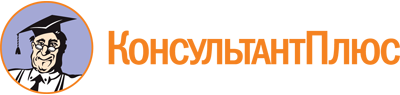 Постановление Администрации городского округа Тольятти Самарской области от 15.07.2021 N 2518-п/1
(ред. от 26.12.2022)
"Об утверждении типовой формы договора (соглашения) о предоставлении субсидии (гранта в форме субсидии) из бюджета городского округа Тольятти в соответствии с пунктами 3 и 7 статьи 78, пунктами 2 и 4 статьи 78.1 Бюджетного кодекса Российской Федерации и признании утратившими силу отдельных нормативных правовых актов администрации городского округа Тольятти"Документ предоставлен КонсультантПлюс

www.consultant.ru

Дата сохранения: 20.03.2024
 Список изменяющих документов(в ред. Постановления Администрации городского округа Тольятти Самарскойобласти от 26.12.2022 N 3370-п/1)Список изменяющих документов(в ред. Постановления Администрации городского округа Тольятти Самарскойобласти от 26.12.2022 N 3370-п/1)Типовая форма договора (соглашения)о предоставлении субсидии (гранта в форме субсидии) из бюджета городского округа Тольятти в соответствии с пунктами 3 и 7 статьи 78, пунктами 2 и 4 статьи 78.1 Бюджетного кодекса Российской ФедерацииТиповая форма договора (соглашения)о предоставлении субсидии (гранта в форме субсидии) из бюджета городского округа Тольятти в соответствии с пунктами 3 и 7 статьи 78, пунктами 2 и 4 статьи 78.1 Бюджетного кодекса Российской ФедерацииТиповая форма договора (соглашения)о предоставлении субсидии (гранта в форме субсидии) из бюджета городского округа Тольятти в соответствии с пунктами 3 и 7 статьи 78, пунктами 2 и 4 статьи 78.1 Бюджетного кодекса Российской ФедерацииТиповая форма договора (соглашения)о предоставлении субсидии (гранта в форме субсидии) из бюджета городского округа Тольятти в соответствии с пунктами 3 и 7 статьи 78, пунктами 2 и 4 статьи 78.1 Бюджетного кодекса Российской ФедерацииТиповая форма договора (соглашения)о предоставлении субсидии (гранта в форме субсидии) из бюджета городского округа Тольятти в соответствии с пунктами 3 и 7 статьи 78, пунктами 2 и 4 статьи 78.1 Бюджетного кодекса Российской ФедерацииТиповая форма договора (соглашения)о предоставлении субсидии (гранта в форме субсидии) из бюджета городского округа Тольятти в соответствии с пунктами 3 и 7 статьи 78, пунктами 2 и 4 статьи 78.1 Бюджетного кодекса Российской ФедерацииТиповая форма договора (соглашения)о предоставлении субсидии (гранта в форме субсидии) из бюджета городского округа Тольятти в соответствии с пунктами 3 и 7 статьи 78, пунктами 2 и 4 статьи 78.1 Бюджетного кодекса Российской ФедерацииТиповая форма договора (соглашения)о предоставлении субсидии (гранта в форме субсидии) из бюджета городского округа Тольятти в соответствии с пунктами 3 и 7 статьи 78, пунктами 2 и 4 статьи 78.1 Бюджетного кодекса Российской ФедерацииТиповая форма договора (соглашения)о предоставлении субсидии (гранта в форме субсидии) из бюджета городского округа Тольятти в соответствии с пунктами 3 и 7 статьи 78, пунктами 2 и 4 статьи 78.1 Бюджетного кодекса Российской ФедерацииТиповая форма договора (соглашения)о предоставлении субсидии (гранта в форме субсидии) из бюджета городского округа Тольятти в соответствии с пунктами 3 и 7 статьи 78, пунктами 2 и 4 статьи 78.1 Бюджетного кодекса Российской ФедерацииТиповая форма договора (соглашения)о предоставлении субсидии (гранта в форме субсидии) из бюджета городского округа Тольятти в соответствии с пунктами 3 и 7 статьи 78, пунктами 2 и 4 статьи 78.1 Бюджетного кодекса Российской ФедерацииТиповая форма договора (соглашения)о предоставлении субсидии (гранта в форме субсидии) из бюджета городского округа Тольятти в соответствии с пунктами 3 и 7 статьи 78, пунктами 2 и 4 статьи 78.1 Бюджетного кодекса Российской ФедерацииТиповая форма договора (соглашения)о предоставлении субсидии (гранта в форме субсидии) из бюджета городского округа Тольятти в соответствии с пунктами 3 и 7 статьи 78, пунктами 2 и 4 статьи 78.1 Бюджетного кодекса Российской ФедерацииТиповая форма договора (соглашения)о предоставлении субсидии (гранта в форме субсидии) из бюджета городского округа Тольятти в соответствии с пунктами 3 и 7 статьи 78, пунктами 2 и 4 статьи 78.1 Бюджетного кодекса Российской ФедерацииТиповая форма договора (соглашения)о предоставлении субсидии (гранта в форме субсидии) из бюджета городского округа Тольятти в соответствии с пунктами 3 и 7 статьи 78, пунктами 2 и 4 статьи 78.1 Бюджетного кодекса Российской ФедерацииТиповая форма договора (соглашения)о предоставлении субсидии (гранта в форме субсидии) из бюджета городского округа Тольятти в соответствии с пунктами 3 и 7 статьи 78, пунктами 2 и 4 статьи 78.1 Бюджетного кодекса Российской Федерацииг. Тольяттиг. Тольяттиг. Тольяттиг. Тольяттиг. Тольяттиг. Тольяттиг. Тольяттиг. Тольяттиг. Тольяттиг. Тольяттиг. Тольяттиг. Тольяттиг. Тольяттиг. Тольяттиг. Тольяттиг. Тольятти"___" _____________ 20___ г."___" _____________ 20___ г."___" _____________ 20___ г."___" _____________ 20___ г."___" _____________ 20___ г."___" _____________ 20___ г."___" _____________ 20___ г."___" _____________ 20___ г."___" _____________ 20___ г."___" _____________ 20___ г.NN(дата заключения договора (соглашения))(дата заключения договора (соглашения))(дата заключения договора (соглашения))(дата заключения договора (соглашения))(дата заключения договора (соглашения))(дата заключения договора (соглашения))(дата заключения договора (соглашения))(дата заключения договора (соглашения))(дата заключения договора (соглашения))(дата заключения договора (соглашения))(номер договора (соглашения))(номер договора (соглашения))(номер договора (соглашения))(номер договора (соглашения))Администрация городского округа Тольятти в лице руководителяАдминистрация городского округа Тольятти в лице руководителяАдминистрация городского округа Тольятти в лице руководителяАдминистрация городского округа Тольятти в лице руководителяАдминистрация городского округа Тольятти в лице руководителяАдминистрация городского округа Тольятти в лице руководителяАдминистрация городского округа Тольятти в лице руководителяАдминистрация городского округа Тольятти в лице руководителяАдминистрация городского округа Тольятти в лице руководителяАдминистрация городского округа Тольятти в лице руководителяАдминистрация городского округа Тольятти в лице руководителяАдминистрация городского округа Тольятти в лице руководителяАдминистрация городского округа Тольятти в лице руководителяАдминистрация городского округа Тольятти в лице руководителяАдминистрация городского округа Тольятти в лице руководителя,,,,,,,,,,,,,,,,(наименование органа, осуществляющего функции главного распорядителя бюджетных средств городского округа Тольятти, до которого в соответствии с бюджетным законодательством Российской Федерации как получателя бюджетных средств доведены в установленном порядке лимиты бюджетных обязательств на предоставление субсидий (грантов в форме субсидий))(наименование органа, осуществляющего функции главного распорядителя бюджетных средств городского округа Тольятти, до которого в соответствии с бюджетным законодательством Российской Федерации как получателя бюджетных средств доведены в установленном порядке лимиты бюджетных обязательств на предоставление субсидий (грантов в форме субсидий))(наименование органа, осуществляющего функции главного распорядителя бюджетных средств городского округа Тольятти, до которого в соответствии с бюджетным законодательством Российской Федерации как получателя бюджетных средств доведены в установленном порядке лимиты бюджетных обязательств на предоставление субсидий (грантов в форме субсидий))(наименование органа, осуществляющего функции главного распорядителя бюджетных средств городского округа Тольятти, до которого в соответствии с бюджетным законодательством Российской Федерации как получателя бюджетных средств доведены в установленном порядке лимиты бюджетных обязательств на предоставление субсидий (грантов в форме субсидий))(наименование органа, осуществляющего функции главного распорядителя бюджетных средств городского округа Тольятти, до которого в соответствии с бюджетным законодательством Российской Федерации как получателя бюджетных средств доведены в установленном порядке лимиты бюджетных обязательств на предоставление субсидий (грантов в форме субсидий))(наименование органа, осуществляющего функции главного распорядителя бюджетных средств городского округа Тольятти, до которого в соответствии с бюджетным законодательством Российской Федерации как получателя бюджетных средств доведены в установленном порядке лимиты бюджетных обязательств на предоставление субсидий (грантов в форме субсидий))(наименование органа, осуществляющего функции главного распорядителя бюджетных средств городского округа Тольятти, до которого в соответствии с бюджетным законодательством Российской Федерации как получателя бюджетных средств доведены в установленном порядке лимиты бюджетных обязательств на предоставление субсидий (грантов в форме субсидий))(наименование органа, осуществляющего функции главного распорядителя бюджетных средств городского округа Тольятти, до которого в соответствии с бюджетным законодательством Российской Федерации как получателя бюджетных средств доведены в установленном порядке лимиты бюджетных обязательств на предоставление субсидий (грантов в форме субсидий))(наименование органа, осуществляющего функции главного распорядителя бюджетных средств городского округа Тольятти, до которого в соответствии с бюджетным законодательством Российской Федерации как получателя бюджетных средств доведены в установленном порядке лимиты бюджетных обязательств на предоставление субсидий (грантов в форме субсидий))(наименование органа, осуществляющего функции главного распорядителя бюджетных средств городского округа Тольятти, до которого в соответствии с бюджетным законодательством Российской Федерации как получателя бюджетных средств доведены в установленном порядке лимиты бюджетных обязательств на предоставление субсидий (грантов в форме субсидий))(наименование органа, осуществляющего функции главного распорядителя бюджетных средств городского округа Тольятти, до которого в соответствии с бюджетным законодательством Российской Федерации как получателя бюджетных средств доведены в установленном порядке лимиты бюджетных обязательств на предоставление субсидий (грантов в форме субсидий))(наименование органа, осуществляющего функции главного распорядителя бюджетных средств городского округа Тольятти, до которого в соответствии с бюджетным законодательством Российской Федерации как получателя бюджетных средств доведены в установленном порядке лимиты бюджетных обязательств на предоставление субсидий (грантов в форме субсидий))(наименование органа, осуществляющего функции главного распорядителя бюджетных средств городского округа Тольятти, до которого в соответствии с бюджетным законодательством Российской Федерации как получателя бюджетных средств доведены в установленном порядке лимиты бюджетных обязательств на предоставление субсидий (грантов в форме субсидий))(наименование органа, осуществляющего функции главного распорядителя бюджетных средств городского округа Тольятти, до которого в соответствии с бюджетным законодательством Российской Федерации как получателя бюджетных средств доведены в установленном порядке лимиты бюджетных обязательств на предоставление субсидий (грантов в форме субсидий))(наименование органа, осуществляющего функции главного распорядителя бюджетных средств городского округа Тольятти, до которого в соответствии с бюджетным законодательством Российской Федерации как получателя бюджетных средств доведены в установленном порядке лимиты бюджетных обязательств на предоставление субсидий (грантов в форме субсидий))(наименование органа, осуществляющего функции главного распорядителя бюджетных средств городского округа Тольятти, до которого в соответствии с бюджетным законодательством Российской Федерации как получателя бюджетных средств доведены в установленном порядке лимиты бюджетных обязательств на предоставление субсидий (грантов в форме субсидий))именуемый(ая, ое) в дальнейшем "Главный распорядитель",именуемый(ая, ое) в дальнейшем "Главный распорядитель",именуемый(ая, ое) в дальнейшем "Главный распорядитель",именуемый(ая, ое) в дальнейшем "Главный распорядитель",именуемый(ая, ое) в дальнейшем "Главный распорядитель",именуемый(ая, ое) в дальнейшем "Главный распорядитель",именуемый(ая, ое) в дальнейшем "Главный распорядитель",именуемый(ая, ое) в дальнейшем "Главный распорядитель",именуемый(ая, ое) в дальнейшем "Главный распорядитель",именуемый(ая, ое) в дальнейшем "Главный распорядитель",именуемый(ая, ое) в дальнейшем "Главный распорядитель",именуемый(ая, ое) в дальнейшем "Главный распорядитель",именуемый(ая, ое) в дальнейшем "Главный распорядитель",,,,,,,,,,,,,,,,,(наименование должности, Ф.И.О. (отчество - при наличии) руководителя Главного распорядителя или уполномоченного им лица)(наименование должности, Ф.И.О. (отчество - при наличии) руководителя Главного распорядителя или уполномоченного им лица)(наименование должности, Ф.И.О. (отчество - при наличии) руководителя Главного распорядителя или уполномоченного им лица)(наименование должности, Ф.И.О. (отчество - при наличии) руководителя Главного распорядителя или уполномоченного им лица)(наименование должности, Ф.И.О. (отчество - при наличии) руководителя Главного распорядителя или уполномоченного им лица)(наименование должности, Ф.И.О. (отчество - при наличии) руководителя Главного распорядителя или уполномоченного им лица)(наименование должности, Ф.И.О. (отчество - при наличии) руководителя Главного распорядителя или уполномоченного им лица)(наименование должности, Ф.И.О. (отчество - при наличии) руководителя Главного распорядителя или уполномоченного им лица)(наименование должности, Ф.И.О. (отчество - при наличии) руководителя Главного распорядителя или уполномоченного им лица)(наименование должности, Ф.И.О. (отчество - при наличии) руководителя Главного распорядителя или уполномоченного им лица)(наименование должности, Ф.И.О. (отчество - при наличии) руководителя Главного распорядителя или уполномоченного им лица)(наименование должности, Ф.И.О. (отчество - при наличии) руководителя Главного распорядителя или уполномоченного им лица)(наименование должности, Ф.И.О. (отчество - при наличии) руководителя Главного распорядителя или уполномоченного им лица)(наименование должности, Ф.И.О. (отчество - при наличии) руководителя Главного распорядителя или уполномоченного им лица)(наименование должности, Ф.И.О. (отчество - при наличии) руководителя Главного распорядителя или уполномоченного им лица)(наименование должности, Ф.И.О. (отчество - при наличии) руководителя Главного распорядителя или уполномоченного им лица)действующего(ей) на основаниидействующего(ей) на основаниидействующего(ей) на основаниидействующего(ей) на основаниидействующего(ей) на основаниидействующего(ей) на основании,,,,,,,,,,,,,,,,(положение об органе администрации, доверенность или иной документ)(положение об органе администрации, доверенность или иной документ)(положение об органе администрации, доверенность или иной документ)(положение об органе администрации, доверенность или иной документ)(положение об органе администрации, доверенность или иной документ)(положение об органе администрации, доверенность или иной документ)(положение об органе администрации, доверенность или иной документ)(положение об органе администрации, доверенность или иной документ)(положение об органе администрации, доверенность или иной документ)(положение об органе администрации, доверенность или иной документ)(положение об органе администрации, доверенность или иной документ)(положение об органе администрации, доверенность или иной документ)(положение об органе администрации, доверенность или иной документ)(положение об органе администрации, доверенность или иной документ)(положение об органе администрации, доверенность или иной документ)(положение об органе администрации, доверенность или иной документ)с одной стороны, и,,,,,,,,,,,,,,,(наименование юридического лица, фамилия, имя, отчество (отчество - при наличии) индивидуального предпринимателя или физического лица - получателя субсидии (гранта в форме субсидии))(наименование юридического лица, фамилия, имя, отчество (отчество - при наличии) индивидуального предпринимателя или физического лица - получателя субсидии (гранта в форме субсидии))(наименование юридического лица, фамилия, имя, отчество (отчество - при наличии) индивидуального предпринимателя или физического лица - получателя субсидии (гранта в форме субсидии))(наименование юридического лица, фамилия, имя, отчество (отчество - при наличии) индивидуального предпринимателя или физического лица - получателя субсидии (гранта в форме субсидии))(наименование юридического лица, фамилия, имя, отчество (отчество - при наличии) индивидуального предпринимателя или физического лица - получателя субсидии (гранта в форме субсидии))(наименование юридического лица, фамилия, имя, отчество (отчество - при наличии) индивидуального предпринимателя или физического лица - получателя субсидии (гранта в форме субсидии))(наименование юридического лица, фамилия, имя, отчество (отчество - при наличии) индивидуального предпринимателя или физического лица - получателя субсидии (гранта в форме субсидии))(наименование юридического лица, фамилия, имя, отчество (отчество - при наличии) индивидуального предпринимателя или физического лица - получателя субсидии (гранта в форме субсидии))(наименование юридического лица, фамилия, имя, отчество (отчество - при наличии) индивидуального предпринимателя или физического лица - получателя субсидии (гранта в форме субсидии))(наименование юридического лица, фамилия, имя, отчество (отчество - при наличии) индивидуального предпринимателя или физического лица - получателя субсидии (гранта в форме субсидии))(наименование юридического лица, фамилия, имя, отчество (отчество - при наличии) индивидуального предпринимателя или физического лица - получателя субсидии (гранта в форме субсидии))(наименование юридического лица, фамилия, имя, отчество (отчество - при наличии) индивидуального предпринимателя или физического лица - получателя субсидии (гранта в форме субсидии))(наименование юридического лица, фамилия, имя, отчество (отчество - при наличии) индивидуального предпринимателя или физического лица - получателя субсидии (гранта в форме субсидии))(наименование юридического лица, фамилия, имя, отчество (отчество - при наличии) индивидуального предпринимателя или физического лица - получателя субсидии (гранта в форме субсидии))(наименование юридического лица, фамилия, имя, отчество (отчество - при наличии) индивидуального предпринимателя или физического лица - получателя субсидии (гранта в форме субсидии))именуемый(ая, ое) в дальнейшем "Получатель", в лицеименуемый(ая, ое) в дальнейшем "Получатель", в лицеименуемый(ая, ое) в дальнейшем "Получатель", в лицеименуемый(ая, ое) в дальнейшем "Получатель", в лицеименуемый(ая, ое) в дальнейшем "Получатель", в лицеименуемый(ая, ое) в дальнейшем "Получатель", в лицеименуемый(ая, ое) в дальнейшем "Получатель", в лицеименуемый(ая, ое) в дальнейшем "Получатель", в лицеименуемый(ая, ое) в дальнейшем "Получатель", в лицеименуемый(ая, ое) в дальнейшем "Получатель", в лицеименуемый(ая, ое) в дальнейшем "Получатель", в лицеименуемый(ая, ое) в дальнейшем "Получатель", в лицеименуемый(ая, ое) в дальнейшем "Получатель", в лицеименуемый(ая, ое) в дальнейшем "Получатель", в лицеименуемый(ая, ое) в дальнейшем "Получатель", в лицеименуемый(ая, ое) в дальнейшем "Получатель", в лице,,,,,,,,,,,,,,,,(наименование должности, а также фамилия, имя, отчество (отчество - при наличии) лица, представляющего Получателя, или уполномоченного им лица)(наименование должности, а также фамилия, имя, отчество (отчество - при наличии) лица, представляющего Получателя, или уполномоченного им лица)(наименование должности, а также фамилия, имя, отчество (отчество - при наличии) лица, представляющего Получателя, или уполномоченного им лица)(наименование должности, а также фамилия, имя, отчество (отчество - при наличии) лица, представляющего Получателя, или уполномоченного им лица)(наименование должности, а также фамилия, имя, отчество (отчество - при наличии) лица, представляющего Получателя, или уполномоченного им лица)(наименование должности, а также фамилия, имя, отчество (отчество - при наличии) лица, представляющего Получателя, или уполномоченного им лица)(наименование должности, а также фамилия, имя, отчество (отчество - при наличии) лица, представляющего Получателя, или уполномоченного им лица)(наименование должности, а также фамилия, имя, отчество (отчество - при наличии) лица, представляющего Получателя, или уполномоченного им лица)(наименование должности, а также фамилия, имя, отчество (отчество - при наличии) лица, представляющего Получателя, или уполномоченного им лица)(наименование должности, а также фамилия, имя, отчество (отчество - при наличии) лица, представляющего Получателя, или уполномоченного им лица)(наименование должности, а также фамилия, имя, отчество (отчество - при наличии) лица, представляющего Получателя, или уполномоченного им лица)(наименование должности, а также фамилия, имя, отчество (отчество - при наличии) лица, представляющего Получателя, или уполномоченного им лица)(наименование должности, а также фамилия, имя, отчество (отчество - при наличии) лица, представляющего Получателя, или уполномоченного им лица)(наименование должности, а также фамилия, имя, отчество (отчество - при наличии) лица, представляющего Получателя, или уполномоченного им лица)(наименование должности, а также фамилия, имя, отчество (отчество - при наличии) лица, представляющего Получателя, или уполномоченного им лица)(наименование должности, а также фамилия, имя, отчество (отчество - при наличии) лица, представляющего Получателя, или уполномоченного им лица)действующего(ей) на основаниидействующего(ей) на основаниидействующего(ей) на основаниидействующего(ей) на основаниидействующего(ей) на основаниидействующего(ей) на основании,,,,,,,,,,,,,,,,(реквизиты учредительного документа юридического лица, свидетельства о государственной регистрации индивидуального предпринимателя или иного уполномочивающего документа)(реквизиты учредительного документа юридического лица, свидетельства о государственной регистрации индивидуального предпринимателя или иного уполномочивающего документа)(реквизиты учредительного документа юридического лица, свидетельства о государственной регистрации индивидуального предпринимателя или иного уполномочивающего документа)(реквизиты учредительного документа юридического лица, свидетельства о государственной регистрации индивидуального предпринимателя или иного уполномочивающего документа)(реквизиты учредительного документа юридического лица, свидетельства о государственной регистрации индивидуального предпринимателя или иного уполномочивающего документа)(реквизиты учредительного документа юридического лица, свидетельства о государственной регистрации индивидуального предпринимателя или иного уполномочивающего документа)(реквизиты учредительного документа юридического лица, свидетельства о государственной регистрации индивидуального предпринимателя или иного уполномочивающего документа)(реквизиты учредительного документа юридического лица, свидетельства о государственной регистрации индивидуального предпринимателя или иного уполномочивающего документа)(реквизиты учредительного документа юридического лица, свидетельства о государственной регистрации индивидуального предпринимателя или иного уполномочивающего документа)(реквизиты учредительного документа юридического лица, свидетельства о государственной регистрации индивидуального предпринимателя или иного уполномочивающего документа)(реквизиты учредительного документа юридического лица, свидетельства о государственной регистрации индивидуального предпринимателя или иного уполномочивающего документа)(реквизиты учредительного документа юридического лица, свидетельства о государственной регистрации индивидуального предпринимателя или иного уполномочивающего документа)(реквизиты учредительного документа юридического лица, свидетельства о государственной регистрации индивидуального предпринимателя или иного уполномочивающего документа)(реквизиты учредительного документа юридического лица, свидетельства о государственной регистрации индивидуального предпринимателя или иного уполномочивающего документа)(реквизиты учредительного документа юридического лица, свидетельства о государственной регистрации индивидуального предпринимателя или иного уполномочивающего документа)(реквизиты учредительного документа юридического лица, свидетельства о государственной регистрации индивидуального предпринимателя или иного уполномочивающего документа)с другой стороны, далее совместно именуемые "Стороны", в соответствии с Бюджетным кодексом Российской Федерации (далее - БК РФ), Решением Думы городского округа Тольятти "О бюджете городского округа Тольятти на 20__ год и плановый период 20__ и 20__ годов",с другой стороны, далее совместно именуемые "Стороны", в соответствии с Бюджетным кодексом Российской Федерации (далее - БК РФ), Решением Думы городского округа Тольятти "О бюджете городского округа Тольятти на 20__ год и плановый период 20__ и 20__ годов",с другой стороны, далее совместно именуемые "Стороны", в соответствии с Бюджетным кодексом Российской Федерации (далее - БК РФ), Решением Думы городского округа Тольятти "О бюджете городского округа Тольятти на 20__ год и плановый период 20__ и 20__ годов",с другой стороны, далее совместно именуемые "Стороны", в соответствии с Бюджетным кодексом Российской Федерации (далее - БК РФ), Решением Думы городского округа Тольятти "О бюджете городского округа Тольятти на 20__ год и плановый период 20__ и 20__ годов",с другой стороны, далее совместно именуемые "Стороны", в соответствии с Бюджетным кодексом Российской Федерации (далее - БК РФ), Решением Думы городского округа Тольятти "О бюджете городского округа Тольятти на 20__ год и плановый период 20__ и 20__ годов",с другой стороны, далее совместно именуемые "Стороны", в соответствии с Бюджетным кодексом Российской Федерации (далее - БК РФ), Решением Думы городского округа Тольятти "О бюджете городского округа Тольятти на 20__ год и плановый период 20__ и 20__ годов",с другой стороны, далее совместно именуемые "Стороны", в соответствии с Бюджетным кодексом Российской Федерации (далее - БК РФ), Решением Думы городского округа Тольятти "О бюджете городского округа Тольятти на 20__ год и плановый период 20__ и 20__ годов",с другой стороны, далее совместно именуемые "Стороны", в соответствии с Бюджетным кодексом Российской Федерации (далее - БК РФ), Решением Думы городского округа Тольятти "О бюджете городского округа Тольятти на 20__ год и плановый период 20__ и 20__ годов",с другой стороны, далее совместно именуемые "Стороны", в соответствии с Бюджетным кодексом Российской Федерации (далее - БК РФ), Решением Думы городского округа Тольятти "О бюджете городского округа Тольятти на 20__ год и плановый период 20__ и 20__ годов",с другой стороны, далее совместно именуемые "Стороны", в соответствии с Бюджетным кодексом Российской Федерации (далее - БК РФ), Решением Думы городского округа Тольятти "О бюджете городского округа Тольятти на 20__ год и плановый период 20__ и 20__ годов",с другой стороны, далее совместно именуемые "Стороны", в соответствии с Бюджетным кодексом Российской Федерации (далее - БК РФ), Решением Думы городского округа Тольятти "О бюджете городского округа Тольятти на 20__ год и плановый период 20__ и 20__ годов",с другой стороны, далее совместно именуемые "Стороны", в соответствии с Бюджетным кодексом Российской Федерации (далее - БК РФ), Решением Думы городского округа Тольятти "О бюджете городского округа Тольятти на 20__ год и плановый период 20__ и 20__ годов",с другой стороны, далее совместно именуемые "Стороны", в соответствии с Бюджетным кодексом Российской Федерации (далее - БК РФ), Решением Думы городского округа Тольятти "О бюджете городского округа Тольятти на 20__ год и плановый период 20__ и 20__ годов",с другой стороны, далее совместно именуемые "Стороны", в соответствии с Бюджетным кодексом Российской Федерации (далее - БК РФ), Решением Думы городского округа Тольятти "О бюджете городского округа Тольятти на 20__ год и плановый период 20__ и 20__ годов",с другой стороны, далее совместно именуемые "Стороны", в соответствии с Бюджетным кодексом Российской Федерации (далее - БК РФ), Решением Думы городского округа Тольятти "О бюджете городского округа Тольятти на 20__ год и плановый период 20__ и 20__ годов",с другой стороны, далее совместно именуемые "Стороны", в соответствии с Бюджетным кодексом Российской Федерации (далее - БК РФ), Решением Думы городского округа Тольятти "О бюджете городского округа Тольятти на 20__ год и плановый период 20__ и 20__ годов",(наименование муниципального правового акта, регулирующего предоставление субсидий (грантов в форме субсидий) из бюджета городского округа Тольятти в соответствии с пунктами 3 и 7 статьи 78, пунктами 2 и 4 статьи 78.1 БК РФ)(наименование муниципального правового акта, регулирующего предоставление субсидий (грантов в форме субсидий) из бюджета городского округа Тольятти в соответствии с пунктами 3 и 7 статьи 78, пунктами 2 и 4 статьи 78.1 БК РФ)(наименование муниципального правового акта, регулирующего предоставление субсидий (грантов в форме субсидий) из бюджета городского округа Тольятти в соответствии с пунктами 3 и 7 статьи 78, пунктами 2 и 4 статьи 78.1 БК РФ)(наименование муниципального правового акта, регулирующего предоставление субсидий (грантов в форме субсидий) из бюджета городского округа Тольятти в соответствии с пунктами 3 и 7 статьи 78, пунктами 2 и 4 статьи 78.1 БК РФ)(наименование муниципального правового акта, регулирующего предоставление субсидий (грантов в форме субсидий) из бюджета городского округа Тольятти в соответствии с пунктами 3 и 7 статьи 78, пунктами 2 и 4 статьи 78.1 БК РФ)(наименование муниципального правового акта, регулирующего предоставление субсидий (грантов в форме субсидий) из бюджета городского округа Тольятти в соответствии с пунктами 3 и 7 статьи 78, пунктами 2 и 4 статьи 78.1 БК РФ)(наименование муниципального правового акта, регулирующего предоставление субсидий (грантов в форме субсидий) из бюджета городского округа Тольятти в соответствии с пунктами 3 и 7 статьи 78, пунктами 2 и 4 статьи 78.1 БК РФ)(наименование муниципального правового акта, регулирующего предоставление субсидий (грантов в форме субсидий) из бюджета городского округа Тольятти в соответствии с пунктами 3 и 7 статьи 78, пунктами 2 и 4 статьи 78.1 БК РФ)(наименование муниципального правового акта, регулирующего предоставление субсидий (грантов в форме субсидий) из бюджета городского округа Тольятти в соответствии с пунктами 3 и 7 статьи 78, пунктами 2 и 4 статьи 78.1 БК РФ)(наименование муниципального правового акта, регулирующего предоставление субсидий (грантов в форме субсидий) из бюджета городского округа Тольятти в соответствии с пунктами 3 и 7 статьи 78, пунктами 2 и 4 статьи 78.1 БК РФ)(наименование муниципального правового акта, регулирующего предоставление субсидий (грантов в форме субсидий) из бюджета городского округа Тольятти в соответствии с пунктами 3 и 7 статьи 78, пунктами 2 и 4 статьи 78.1 БК РФ)(наименование муниципального правового акта, регулирующего предоставление субсидий (грантов в форме субсидий) из бюджета городского округа Тольятти в соответствии с пунктами 3 и 7 статьи 78, пунктами 2 и 4 статьи 78.1 БК РФ)(наименование муниципального правового акта, регулирующего предоставление субсидий (грантов в форме субсидий) из бюджета городского округа Тольятти в соответствии с пунктами 3 и 7 статьи 78, пунктами 2 и 4 статьи 78.1 БК РФ)(наименование муниципального правового акта, регулирующего предоставление субсидий (грантов в форме субсидий) из бюджета городского округа Тольятти в соответствии с пунктами 3 и 7 статьи 78, пунктами 2 и 4 статьи 78.1 БК РФ)(наименование муниципального правового акта, регулирующего предоставление субсидий (грантов в форме субсидий) из бюджета городского округа Тольятти в соответствии с пунктами 3 и 7 статьи 78, пунктами 2 и 4 статьи 78.1 БК РФ)(наименование муниципального правового акта, регулирующего предоставление субсидий (грантов в форме субсидий) из бюджета городского округа Тольятти в соответствии с пунктами 3 и 7 статьи 78, пунктами 2 и 4 статьи 78.1 БК РФ)от "___" _______ 20__ г. N _____ (далее соответственно - Порядок предоставления субсидии (гранта в форме субсидии), Субсидия (Грант)) <1>, постановлением администрации городского округа Тольятти Самарской области от 15.07.2021 N 2518-п/1 "Об утверждении типовой формы договора (соглашения) о предоставлении субсидии (гранта в форме субсидии) из бюджета городского округа Тольятти в соответствии с пунктами 3 и 7 статьи 78, пунктами 2 и 4 статьи 78.1 Бюджетного кодекса Российской Федерации и признании утратившими силу отдельных нормативных правовых актов администрации городского округа Тольятти" заключили настоящий договор (соглашение) (далее - Договор (Соглашение)) <2> о нижеследующем.от "___" _______ 20__ г. N _____ (далее соответственно - Порядок предоставления субсидии (гранта в форме субсидии), Субсидия (Грант)) <1>, постановлением администрации городского округа Тольятти Самарской области от 15.07.2021 N 2518-п/1 "Об утверждении типовой формы договора (соглашения) о предоставлении субсидии (гранта в форме субсидии) из бюджета городского округа Тольятти в соответствии с пунктами 3 и 7 статьи 78, пунктами 2 и 4 статьи 78.1 Бюджетного кодекса Российской Федерации и признании утратившими силу отдельных нормативных правовых актов администрации городского округа Тольятти" заключили настоящий договор (соглашение) (далее - Договор (Соглашение)) <2> о нижеследующем.от "___" _______ 20__ г. N _____ (далее соответственно - Порядок предоставления субсидии (гранта в форме субсидии), Субсидия (Грант)) <1>, постановлением администрации городского округа Тольятти Самарской области от 15.07.2021 N 2518-п/1 "Об утверждении типовой формы договора (соглашения) о предоставлении субсидии (гранта в форме субсидии) из бюджета городского округа Тольятти в соответствии с пунктами 3 и 7 статьи 78, пунктами 2 и 4 статьи 78.1 Бюджетного кодекса Российской Федерации и признании утратившими силу отдельных нормативных правовых актов администрации городского округа Тольятти" заключили настоящий договор (соглашение) (далее - Договор (Соглашение)) <2> о нижеследующем.от "___" _______ 20__ г. N _____ (далее соответственно - Порядок предоставления субсидии (гранта в форме субсидии), Субсидия (Грант)) <1>, постановлением администрации городского округа Тольятти Самарской области от 15.07.2021 N 2518-п/1 "Об утверждении типовой формы договора (соглашения) о предоставлении субсидии (гранта в форме субсидии) из бюджета городского округа Тольятти в соответствии с пунктами 3 и 7 статьи 78, пунктами 2 и 4 статьи 78.1 Бюджетного кодекса Российской Федерации и признании утратившими силу отдельных нормативных правовых актов администрации городского округа Тольятти" заключили настоящий договор (соглашение) (далее - Договор (Соглашение)) <2> о нижеследующем.от "___" _______ 20__ г. N _____ (далее соответственно - Порядок предоставления субсидии (гранта в форме субсидии), Субсидия (Грант)) <1>, постановлением администрации городского округа Тольятти Самарской области от 15.07.2021 N 2518-п/1 "Об утверждении типовой формы договора (соглашения) о предоставлении субсидии (гранта в форме субсидии) из бюджета городского округа Тольятти в соответствии с пунктами 3 и 7 статьи 78, пунктами 2 и 4 статьи 78.1 Бюджетного кодекса Российской Федерации и признании утратившими силу отдельных нормативных правовых актов администрации городского округа Тольятти" заключили настоящий договор (соглашение) (далее - Договор (Соглашение)) <2> о нижеследующем.от "___" _______ 20__ г. N _____ (далее соответственно - Порядок предоставления субсидии (гранта в форме субсидии), Субсидия (Грант)) <1>, постановлением администрации городского округа Тольятти Самарской области от 15.07.2021 N 2518-п/1 "Об утверждении типовой формы договора (соглашения) о предоставлении субсидии (гранта в форме субсидии) из бюджета городского округа Тольятти в соответствии с пунктами 3 и 7 статьи 78, пунктами 2 и 4 статьи 78.1 Бюджетного кодекса Российской Федерации и признании утратившими силу отдельных нормативных правовых актов администрации городского округа Тольятти" заключили настоящий договор (соглашение) (далее - Договор (Соглашение)) <2> о нижеследующем.от "___" _______ 20__ г. N _____ (далее соответственно - Порядок предоставления субсидии (гранта в форме субсидии), Субсидия (Грант)) <1>, постановлением администрации городского округа Тольятти Самарской области от 15.07.2021 N 2518-п/1 "Об утверждении типовой формы договора (соглашения) о предоставлении субсидии (гранта в форме субсидии) из бюджета городского округа Тольятти в соответствии с пунктами 3 и 7 статьи 78, пунктами 2 и 4 статьи 78.1 Бюджетного кодекса Российской Федерации и признании утратившими силу отдельных нормативных правовых актов администрации городского округа Тольятти" заключили настоящий договор (соглашение) (далее - Договор (Соглашение)) <2> о нижеследующем.от "___" _______ 20__ г. N _____ (далее соответственно - Порядок предоставления субсидии (гранта в форме субсидии), Субсидия (Грант)) <1>, постановлением администрации городского округа Тольятти Самарской области от 15.07.2021 N 2518-п/1 "Об утверждении типовой формы договора (соглашения) о предоставлении субсидии (гранта в форме субсидии) из бюджета городского округа Тольятти в соответствии с пунктами 3 и 7 статьи 78, пунктами 2 и 4 статьи 78.1 Бюджетного кодекса Российской Федерации и признании утратившими силу отдельных нормативных правовых актов администрации городского округа Тольятти" заключили настоящий договор (соглашение) (далее - Договор (Соглашение)) <2> о нижеследующем.от "___" _______ 20__ г. N _____ (далее соответственно - Порядок предоставления субсидии (гранта в форме субсидии), Субсидия (Грант)) <1>, постановлением администрации городского округа Тольятти Самарской области от 15.07.2021 N 2518-п/1 "Об утверждении типовой формы договора (соглашения) о предоставлении субсидии (гранта в форме субсидии) из бюджета городского округа Тольятти в соответствии с пунктами 3 и 7 статьи 78, пунктами 2 и 4 статьи 78.1 Бюджетного кодекса Российской Федерации и признании утратившими силу отдельных нормативных правовых актов администрации городского округа Тольятти" заключили настоящий договор (соглашение) (далее - Договор (Соглашение)) <2> о нижеследующем.от "___" _______ 20__ г. N _____ (далее соответственно - Порядок предоставления субсидии (гранта в форме субсидии), Субсидия (Грант)) <1>, постановлением администрации городского округа Тольятти Самарской области от 15.07.2021 N 2518-п/1 "Об утверждении типовой формы договора (соглашения) о предоставлении субсидии (гранта в форме субсидии) из бюджета городского округа Тольятти в соответствии с пунктами 3 и 7 статьи 78, пунктами 2 и 4 статьи 78.1 Бюджетного кодекса Российской Федерации и признании утратившими силу отдельных нормативных правовых актов администрации городского округа Тольятти" заключили настоящий договор (соглашение) (далее - Договор (Соглашение)) <2> о нижеследующем.от "___" _______ 20__ г. N _____ (далее соответственно - Порядок предоставления субсидии (гранта в форме субсидии), Субсидия (Грант)) <1>, постановлением администрации городского округа Тольятти Самарской области от 15.07.2021 N 2518-п/1 "Об утверждении типовой формы договора (соглашения) о предоставлении субсидии (гранта в форме субсидии) из бюджета городского округа Тольятти в соответствии с пунктами 3 и 7 статьи 78, пунктами 2 и 4 статьи 78.1 Бюджетного кодекса Российской Федерации и признании утратившими силу отдельных нормативных правовых актов администрации городского округа Тольятти" заключили настоящий договор (соглашение) (далее - Договор (Соглашение)) <2> о нижеследующем.от "___" _______ 20__ г. N _____ (далее соответственно - Порядок предоставления субсидии (гранта в форме субсидии), Субсидия (Грант)) <1>, постановлением администрации городского округа Тольятти Самарской области от 15.07.2021 N 2518-п/1 "Об утверждении типовой формы договора (соглашения) о предоставлении субсидии (гранта в форме субсидии) из бюджета городского округа Тольятти в соответствии с пунктами 3 и 7 статьи 78, пунктами 2 и 4 статьи 78.1 Бюджетного кодекса Российской Федерации и признании утратившими силу отдельных нормативных правовых актов администрации городского округа Тольятти" заключили настоящий договор (соглашение) (далее - Договор (Соглашение)) <2> о нижеследующем.от "___" _______ 20__ г. N _____ (далее соответственно - Порядок предоставления субсидии (гранта в форме субсидии), Субсидия (Грант)) <1>, постановлением администрации городского округа Тольятти Самарской области от 15.07.2021 N 2518-п/1 "Об утверждении типовой формы договора (соглашения) о предоставлении субсидии (гранта в форме субсидии) из бюджета городского округа Тольятти в соответствии с пунктами 3 и 7 статьи 78, пунктами 2 и 4 статьи 78.1 Бюджетного кодекса Российской Федерации и признании утратившими силу отдельных нормативных правовых актов администрации городского округа Тольятти" заключили настоящий договор (соглашение) (далее - Договор (Соглашение)) <2> о нижеследующем.от "___" _______ 20__ г. N _____ (далее соответственно - Порядок предоставления субсидии (гранта в форме субсидии), Субсидия (Грант)) <1>, постановлением администрации городского округа Тольятти Самарской области от 15.07.2021 N 2518-п/1 "Об утверждении типовой формы договора (соглашения) о предоставлении субсидии (гранта в форме субсидии) из бюджета городского округа Тольятти в соответствии с пунктами 3 и 7 статьи 78, пунктами 2 и 4 статьи 78.1 Бюджетного кодекса Российской Федерации и признании утратившими силу отдельных нормативных правовых актов администрации городского округа Тольятти" заключили настоящий договор (соглашение) (далее - Договор (Соглашение)) <2> о нижеследующем.от "___" _______ 20__ г. N _____ (далее соответственно - Порядок предоставления субсидии (гранта в форме субсидии), Субсидия (Грант)) <1>, постановлением администрации городского округа Тольятти Самарской области от 15.07.2021 N 2518-п/1 "Об утверждении типовой формы договора (соглашения) о предоставлении субсидии (гранта в форме субсидии) из бюджета городского округа Тольятти в соответствии с пунктами 3 и 7 статьи 78, пунктами 2 и 4 статьи 78.1 Бюджетного кодекса Российской Федерации и признании утратившими силу отдельных нормативных правовых актов администрации городского округа Тольятти" заключили настоящий договор (соглашение) (далее - Договор (Соглашение)) <2> о нижеследующем.от "___" _______ 20__ г. N _____ (далее соответственно - Порядок предоставления субсидии (гранта в форме субсидии), Субсидия (Грант)) <1>, постановлением администрации городского округа Тольятти Самарской области от 15.07.2021 N 2518-п/1 "Об утверждении типовой формы договора (соглашения) о предоставлении субсидии (гранта в форме субсидии) из бюджета городского округа Тольятти в соответствии с пунктами 3 и 7 статьи 78, пунктами 2 и 4 статьи 78.1 Бюджетного кодекса Российской Федерации и признании утратившими силу отдельных нормативных правовых актов администрации городского округа Тольятти" заключили настоящий договор (соглашение) (далее - Договор (Соглашение)) <2> о нижеследующем.I. Предмет СоглашенияI. Предмет СоглашенияI. Предмет СоглашенияI. Предмет СоглашенияI. Предмет СоглашенияI. Предмет СоглашенияI. Предмет СоглашенияI. Предмет СоглашенияI. Предмет СоглашенияI. Предмет СоглашенияI. Предмет СоглашенияI. Предмет СоглашенияI. Предмет СоглашенияI. Предмет СоглашенияI. Предмет СоглашенияI. Предмет Соглашения1.1. Предметом настоящего Соглашения является предоставление Получателю из бюджета городского округа Тольятти в 20__ году/20___ - 20__ годах <3> Субсидии в целях <4>:1.1. Предметом настоящего Соглашения является предоставление Получателю из бюджета городского округа Тольятти в 20__ году/20___ - 20__ годах <3> Субсидии в целях <4>:1.1. Предметом настоящего Соглашения является предоставление Получателю из бюджета городского округа Тольятти в 20__ году/20___ - 20__ годах <3> Субсидии в целях <4>:1.1. Предметом настоящего Соглашения является предоставление Получателю из бюджета городского округа Тольятти в 20__ году/20___ - 20__ годах <3> Субсидии в целях <4>:1.1. Предметом настоящего Соглашения является предоставление Получателю из бюджета городского округа Тольятти в 20__ году/20___ - 20__ годах <3> Субсидии в целях <4>:1.1. Предметом настоящего Соглашения является предоставление Получателю из бюджета городского округа Тольятти в 20__ году/20___ - 20__ годах <3> Субсидии в целях <4>:1.1. Предметом настоящего Соглашения является предоставление Получателю из бюджета городского округа Тольятти в 20__ году/20___ - 20__ годах <3> Субсидии в целях <4>:1.1. Предметом настоящего Соглашения является предоставление Получателю из бюджета городского округа Тольятти в 20__ году/20___ - 20__ годах <3> Субсидии в целях <4>:1.1. Предметом настоящего Соглашения является предоставление Получателю из бюджета городского округа Тольятти в 20__ году/20___ - 20__ годах <3> Субсидии в целях <4>:1.1. Предметом настоящего Соглашения является предоставление Получателю из бюджета городского округа Тольятти в 20__ году/20___ - 20__ годах <3> Субсидии в целях <4>:1.1. Предметом настоящего Соглашения является предоставление Получателю из бюджета городского округа Тольятти в 20__ году/20___ - 20__ годах <3> Субсидии в целях <4>:1.1. Предметом настоящего Соглашения является предоставление Получателю из бюджета городского округа Тольятти в 20__ году/20___ - 20__ годах <3> Субсидии в целях <4>:1.1. Предметом настоящего Соглашения является предоставление Получателю из бюджета городского округа Тольятти в 20__ году/20___ - 20__ годах <3> Субсидии в целях <4>:1.1. Предметом настоящего Соглашения является предоставление Получателю из бюджета городского округа Тольятти в 20__ году/20___ - 20__ годах <3> Субсидии в целях <4>:1.1. Предметом настоящего Соглашения является предоставление Получателю из бюджета городского округа Тольятти в 20__ году/20___ - 20__ годах <3> Субсидии в целях <4>:1.1. Предметом настоящего Соглашения является предоставление Получателю из бюджета городского округа Тольятти в 20__ году/20___ - 20__ годах <3> Субсидии в целях <4>:................1.2. Субсидия предоставляется на1.2. Субсидия предоставляется на1.2. Субсидия предоставляется на1.2. Субсидия предоставляется на1.2. Субсидия предоставляется на1.2. Субсидия предоставляется на1.2. Субсидия предоставляется на1.2. Субсидия предоставляется на(финансовое обеспечение/возмещение)(финансовое обеспечение/возмещение)(финансовое обеспечение/возмещение)(финансовое обеспечение/возмещение)(финансовое обеспечение/возмещение)(финансовое обеспечение/возмещение)(финансовое обеспечение/возмещение)(финансовое обеспечение/возмещение)затрат в соответствии с перечнем направлений расходов, источником финансового обеспечения которых является Субсидия/затрат, недополученных доходов, на возмещение которых предоставляется Субсидия, согласно приложению N _____ к настоящему Соглашению, которое является неотъемлемой частью настоящего Соглашения <5>.затрат в соответствии с перечнем направлений расходов, источником финансового обеспечения которых является Субсидия/затрат, недополученных доходов, на возмещение которых предоставляется Субсидия, согласно приложению N _____ к настоящему Соглашению, которое является неотъемлемой частью настоящего Соглашения <5>.затрат в соответствии с перечнем направлений расходов, источником финансового обеспечения которых является Субсидия/затрат, недополученных доходов, на возмещение которых предоставляется Субсидия, согласно приложению N _____ к настоящему Соглашению, которое является неотъемлемой частью настоящего Соглашения <5>.затрат в соответствии с перечнем направлений расходов, источником финансового обеспечения которых является Субсидия/затрат, недополученных доходов, на возмещение которых предоставляется Субсидия, согласно приложению N _____ к настоящему Соглашению, которое является неотъемлемой частью настоящего Соглашения <5>.затрат в соответствии с перечнем направлений расходов, источником финансового обеспечения которых является Субсидия/затрат, недополученных доходов, на возмещение которых предоставляется Субсидия, согласно приложению N _____ к настоящему Соглашению, которое является неотъемлемой частью настоящего Соглашения <5>.затрат в соответствии с перечнем направлений расходов, источником финансового обеспечения которых является Субсидия/затрат, недополученных доходов, на возмещение которых предоставляется Субсидия, согласно приложению N _____ к настоящему Соглашению, которое является неотъемлемой частью настоящего Соглашения <5>.затрат в соответствии с перечнем направлений расходов, источником финансового обеспечения которых является Субсидия/затрат, недополученных доходов, на возмещение которых предоставляется Субсидия, согласно приложению N _____ к настоящему Соглашению, которое является неотъемлемой частью настоящего Соглашения <5>.затрат в соответствии с перечнем направлений расходов, источником финансового обеспечения которых является Субсидия/затрат, недополученных доходов, на возмещение которых предоставляется Субсидия, согласно приложению N _____ к настоящему Соглашению, которое является неотъемлемой частью настоящего Соглашения <5>.затрат в соответствии с перечнем направлений расходов, источником финансового обеспечения которых является Субсидия/затрат, недополученных доходов, на возмещение которых предоставляется Субсидия, согласно приложению N _____ к настоящему Соглашению, которое является неотъемлемой частью настоящего Соглашения <5>.затрат в соответствии с перечнем направлений расходов, источником финансового обеспечения которых является Субсидия/затрат, недополученных доходов, на возмещение которых предоставляется Субсидия, согласно приложению N _____ к настоящему Соглашению, которое является неотъемлемой частью настоящего Соглашения <5>.затрат в соответствии с перечнем направлений расходов, источником финансового обеспечения которых является Субсидия/затрат, недополученных доходов, на возмещение которых предоставляется Субсидия, согласно приложению N _____ к настоящему Соглашению, которое является неотъемлемой частью настоящего Соглашения <5>.затрат в соответствии с перечнем направлений расходов, источником финансового обеспечения которых является Субсидия/затрат, недополученных доходов, на возмещение которых предоставляется Субсидия, согласно приложению N _____ к настоящему Соглашению, которое является неотъемлемой частью настоящего Соглашения <5>.затрат в соответствии с перечнем направлений расходов, источником финансового обеспечения которых является Субсидия/затрат, недополученных доходов, на возмещение которых предоставляется Субсидия, согласно приложению N _____ к настоящему Соглашению, которое является неотъемлемой частью настоящего Соглашения <5>.затрат в соответствии с перечнем направлений расходов, источником финансового обеспечения которых является Субсидия/затрат, недополученных доходов, на возмещение которых предоставляется Субсидия, согласно приложению N _____ к настоящему Соглашению, которое является неотъемлемой частью настоящего Соглашения <5>.затрат в соответствии с перечнем направлений расходов, источником финансового обеспечения которых является Субсидия/затрат, недополученных доходов, на возмещение которых предоставляется Субсидия, согласно приложению N _____ к настоящему Соглашению, которое является неотъемлемой частью настоящего Соглашения <5>.затрат в соответствии с перечнем направлений расходов, источником финансового обеспечения которых является Субсидия/затрат, недополученных доходов, на возмещение которых предоставляется Субсидия, согласно приложению N _____ к настоящему Соглашению, которое является неотъемлемой частью настоящего Соглашения <5>.1.3. Субсидия предоставляется Главным распорядителем в пределах объемов бюджетных ассигнований, предусмотренных в соответствии со сводной бюджетной росписью бюджета городского округа Тольятти на 20___ год/ 20__ - 20___ годы в пределах лимитов бюджетных обязательств на предоставление субсидий, утвержденных в установленном порядке Главному распорядителю.1.3. Субсидия предоставляется Главным распорядителем в пределах объемов бюджетных ассигнований, предусмотренных в соответствии со сводной бюджетной росписью бюджета городского округа Тольятти на 20___ год/ 20__ - 20___ годы в пределах лимитов бюджетных обязательств на предоставление субсидий, утвержденных в установленном порядке Главному распорядителю.1.3. Субсидия предоставляется Главным распорядителем в пределах объемов бюджетных ассигнований, предусмотренных в соответствии со сводной бюджетной росписью бюджета городского округа Тольятти на 20___ год/ 20__ - 20___ годы в пределах лимитов бюджетных обязательств на предоставление субсидий, утвержденных в установленном порядке Главному распорядителю.1.3. Субсидия предоставляется Главным распорядителем в пределах объемов бюджетных ассигнований, предусмотренных в соответствии со сводной бюджетной росписью бюджета городского округа Тольятти на 20___ год/ 20__ - 20___ годы в пределах лимитов бюджетных обязательств на предоставление субсидий, утвержденных в установленном порядке Главному распорядителю.1.3. Субсидия предоставляется Главным распорядителем в пределах объемов бюджетных ассигнований, предусмотренных в соответствии со сводной бюджетной росписью бюджета городского округа Тольятти на 20___ год/ 20__ - 20___ годы в пределах лимитов бюджетных обязательств на предоставление субсидий, утвержденных в установленном порядке Главному распорядителю.1.3. Субсидия предоставляется Главным распорядителем в пределах объемов бюджетных ассигнований, предусмотренных в соответствии со сводной бюджетной росписью бюджета городского округа Тольятти на 20___ год/ 20__ - 20___ годы в пределах лимитов бюджетных обязательств на предоставление субсидий, утвержденных в установленном порядке Главному распорядителю.1.3. Субсидия предоставляется Главным распорядителем в пределах объемов бюджетных ассигнований, предусмотренных в соответствии со сводной бюджетной росписью бюджета городского округа Тольятти на 20___ год/ 20__ - 20___ годы в пределах лимитов бюджетных обязательств на предоставление субсидий, утвержденных в установленном порядке Главному распорядителю.1.3. Субсидия предоставляется Главным распорядителем в пределах объемов бюджетных ассигнований, предусмотренных в соответствии со сводной бюджетной росписью бюджета городского округа Тольятти на 20___ год/ 20__ - 20___ годы в пределах лимитов бюджетных обязательств на предоставление субсидий, утвержденных в установленном порядке Главному распорядителю.1.3. Субсидия предоставляется Главным распорядителем в пределах объемов бюджетных ассигнований, предусмотренных в соответствии со сводной бюджетной росписью бюджета городского округа Тольятти на 20___ год/ 20__ - 20___ годы в пределах лимитов бюджетных обязательств на предоставление субсидий, утвержденных в установленном порядке Главному распорядителю.1.3. Субсидия предоставляется Главным распорядителем в пределах объемов бюджетных ассигнований, предусмотренных в соответствии со сводной бюджетной росписью бюджета городского округа Тольятти на 20___ год/ 20__ - 20___ годы в пределах лимитов бюджетных обязательств на предоставление субсидий, утвержденных в установленном порядке Главному распорядителю.1.3. Субсидия предоставляется Главным распорядителем в пределах объемов бюджетных ассигнований, предусмотренных в соответствии со сводной бюджетной росписью бюджета городского округа Тольятти на 20___ год/ 20__ - 20___ годы в пределах лимитов бюджетных обязательств на предоставление субсидий, утвержденных в установленном порядке Главному распорядителю.1.3. Субсидия предоставляется Главным распорядителем в пределах объемов бюджетных ассигнований, предусмотренных в соответствии со сводной бюджетной росписью бюджета городского округа Тольятти на 20___ год/ 20__ - 20___ годы в пределах лимитов бюджетных обязательств на предоставление субсидий, утвержденных в установленном порядке Главному распорядителю.1.3. Субсидия предоставляется Главным распорядителем в пределах объемов бюджетных ассигнований, предусмотренных в соответствии со сводной бюджетной росписью бюджета городского округа Тольятти на 20___ год/ 20__ - 20___ годы в пределах лимитов бюджетных обязательств на предоставление субсидий, утвержденных в установленном порядке Главному распорядителю.1.3. Субсидия предоставляется Главным распорядителем в пределах объемов бюджетных ассигнований, предусмотренных в соответствии со сводной бюджетной росписью бюджета городского округа Тольятти на 20___ год/ 20__ - 20___ годы в пределах лимитов бюджетных обязательств на предоставление субсидий, утвержденных в установленном порядке Главному распорядителю.1.3. Субсидия предоставляется Главным распорядителем в пределах объемов бюджетных ассигнований, предусмотренных в соответствии со сводной бюджетной росписью бюджета городского округа Тольятти на 20___ год/ 20__ - 20___ годы в пределах лимитов бюджетных обязательств на предоставление субсидий, утвержденных в установленном порядке Главному распорядителю.1.3. Субсидия предоставляется Главным распорядителем в пределах объемов бюджетных ассигнований, предусмотренных в соответствии со сводной бюджетной росписью бюджета городского округа Тольятти на 20___ год/ 20__ - 20___ годы в пределах лимитов бюджетных обязательств на предоставление субсидий, утвержденных в установленном порядке Главному распорядителю.II. Финансовое обеспечение предоставления СубсидииII. Финансовое обеспечение предоставления СубсидииII. Финансовое обеспечение предоставления СубсидииII. Финансовое обеспечение предоставления СубсидииII. Финансовое обеспечение предоставления СубсидииII. Финансовое обеспечение предоставления СубсидииII. Финансовое обеспечение предоставления СубсидииII. Финансовое обеспечение предоставления СубсидииII. Финансовое обеспечение предоставления СубсидииII. Финансовое обеспечение предоставления СубсидииII. Финансовое обеспечение предоставления СубсидииII. Финансовое обеспечение предоставления СубсидииII. Финансовое обеспечение предоставления СубсидииII. Финансовое обеспечение предоставления СубсидииII. Финансовое обеспечение предоставления СубсидииII. Финансовое обеспечение предоставления Субсидии2.1. Размер Субсидии <6>, предоставляемой из бюджета городского округа Тольятти в соответствии с настоящим Соглашением, составляет в 20____2.1. Размер Субсидии <6>, предоставляемой из бюджета городского округа Тольятти в соответствии с настоящим Соглашением, составляет в 20____2.1. Размер Субсидии <6>, предоставляемой из бюджета городского округа Тольятти в соответствии с настоящим Соглашением, составляет в 20____2.1. Размер Субсидии <6>, предоставляемой из бюджета городского округа Тольятти в соответствии с настоящим Соглашением, составляет в 20____2.1. Размер Субсидии <6>, предоставляемой из бюджета городского округа Тольятти в соответствии с настоящим Соглашением, составляет в 20____2.1. Размер Субсидии <6>, предоставляемой из бюджета городского округа Тольятти в соответствии с настоящим Соглашением, составляет в 20____2.1. Размер Субсидии <6>, предоставляемой из бюджета городского округа Тольятти в соответствии с настоящим Соглашением, составляет в 20____2.1. Размер Субсидии <6>, предоставляемой из бюджета городского округа Тольятти в соответствии с настоящим Соглашением, составляет в 20____2.1. Размер Субсидии <6>, предоставляемой из бюджета городского округа Тольятти в соответствии с настоящим Соглашением, составляет в 20____2.1. Размер Субсидии <6>, предоставляемой из бюджета городского округа Тольятти в соответствии с настоящим Соглашением, составляет в 20____2.1. Размер Субсидии <6>, предоставляемой из бюджета городского округа Тольятти в соответствии с настоящим Соглашением, составляет в 20____2.1. Размер Субсидии <6>, предоставляемой из бюджета городского округа Тольятти в соответствии с настоящим Соглашением, составляет в 20____2.1. Размер Субсидии <6>, предоставляемой из бюджета городского округа Тольятти в соответствии с настоящим Соглашением, составляет в 20____2.1. Размер Субсидии <6>, предоставляемой из бюджета городского округа Тольятти в соответствии с настоящим Соглашением, составляет в 20____2.1. Размер Субсидии <6>, предоставляемой из бюджета городского округа Тольятти в соответствии с настоящим Соглашением, составляет в 20____2.1. Размер Субсидии <6>, предоставляемой из бюджета городского округа Тольятти в соответствии с настоящим Соглашением, составляет в 20____году/20__ - 20__ годахгоду/20__ - 20__ годах_______________ (___________________________)_______________ (___________________________)_______________ (___________________________)_______________ (___________________________)_______________ (___________________________)_______________ (___________________________)_______________ (___________________________)_______________ (___________________________)_______________ (___________________________)_______________ (___________________________)_______________ (___________________________)_______________ (___________________________)_______________ (___________________________)_______________ (___________________________)(сумма цифрами)(сумма цифрами)(сумма цифрами)(сумма цифрами)(сумма цифрами)(сумма цифрами)(сумма цифрами)(сумма прописью)(сумма прописью)(сумма прописью)(сумма прописью)(сумма прописью)(сумма прописью)(сумма прописью)рублей _____ копеек по кодам классификации расходов бюджетов Российской Федерации (далее - код БК) _________________________________________,рублей _____ копеек по кодам классификации расходов бюджетов Российской Федерации (далее - код БК) _________________________________________,рублей _____ копеек по кодам классификации расходов бюджетов Российской Федерации (далее - код БК) _________________________________________,рублей _____ копеек по кодам классификации расходов бюджетов Российской Федерации (далее - код БК) _________________________________________,рублей _____ копеек по кодам классификации расходов бюджетов Российской Федерации (далее - код БК) _________________________________________,рублей _____ копеек по кодам классификации расходов бюджетов Российской Федерации (далее - код БК) _________________________________________,рублей _____ копеек по кодам классификации расходов бюджетов Российской Федерации (далее - код БК) _________________________________________,рублей _____ копеек по кодам классификации расходов бюджетов Российской Федерации (далее - код БК) _________________________________________,рублей _____ копеек по кодам классификации расходов бюджетов Российской Федерации (далее - код БК) _________________________________________,рублей _____ копеек по кодам классификации расходов бюджетов Российской Федерации (далее - код БК) _________________________________________,рублей _____ копеек по кодам классификации расходов бюджетов Российской Федерации (далее - код БК) _________________________________________,рублей _____ копеек по кодам классификации расходов бюджетов Российской Федерации (далее - код БК) _________________________________________,рублей _____ копеек по кодам классификации расходов бюджетов Российской Федерации (далее - код БК) _________________________________________,рублей _____ копеек по кодам классификации расходов бюджетов Российской Федерации (далее - код БК) _________________________________________,рублей _____ копеек по кодам классификации расходов бюджетов Российской Федерации (далее - код БК) _________________________________________,рублей _____ копеек по кодам классификации расходов бюджетов Российской Федерации (далее - код БК) _________________________________________,(код БК)(код БК)(код БК)(код БК)(код БК)(код БК)(код БК)(код БК)(код БК)(код БК)(код БК)(код БК)(код БК)в том числе:- за счет средств бюджета городского округа Тольятти (без учета средств областного бюджета) в 20__ году/20__ - 20__ годах _______________________в том числе:- за счет средств бюджета городского округа Тольятти (без учета средств областного бюджета) в 20__ году/20__ - 20__ годах _______________________в том числе:- за счет средств бюджета городского округа Тольятти (без учета средств областного бюджета) в 20__ году/20__ - 20__ годах _______________________в том числе:- за счет средств бюджета городского округа Тольятти (без учета средств областного бюджета) в 20__ году/20__ - 20__ годах _______________________в том числе:- за счет средств бюджета городского округа Тольятти (без учета средств областного бюджета) в 20__ году/20__ - 20__ годах _______________________в том числе:- за счет средств бюджета городского округа Тольятти (без учета средств областного бюджета) в 20__ году/20__ - 20__ годах _______________________в том числе:- за счет средств бюджета городского округа Тольятти (без учета средств областного бюджета) в 20__ году/20__ - 20__ годах _______________________в том числе:- за счет средств бюджета городского округа Тольятти (без учета средств областного бюджета) в 20__ году/20__ - 20__ годах _______________________в том числе:- за счет средств бюджета городского округа Тольятти (без учета средств областного бюджета) в 20__ году/20__ - 20__ годах _______________________в том числе:- за счет средств бюджета городского округа Тольятти (без учета средств областного бюджета) в 20__ году/20__ - 20__ годах _______________________в том числе:- за счет средств бюджета городского округа Тольятти (без учета средств областного бюджета) в 20__ году/20__ - 20__ годах _______________________в том числе:- за счет средств бюджета городского округа Тольятти (без учета средств областного бюджета) в 20__ году/20__ - 20__ годах _______________________в том числе:- за счет средств бюджета городского округа Тольятти (без учета средств областного бюджета) в 20__ году/20__ - 20__ годах _______________________в том числе:- за счет средств бюджета городского округа Тольятти (без учета средств областного бюджета) в 20__ году/20__ - 20__ годах _______________________в том числе:- за счет средств бюджета городского округа Тольятти (без учета средств областного бюджета) в 20__ году/20__ - 20__ годах _______________________в том числе:- за счет средств бюджета городского округа Тольятти (без учета средств областного бюджета) в 20__ году/20__ - 20__ годах _______________________(сумма цифрами)(сумма цифрами)(сумма цифрами)(сумма цифрами)(_______________________) рублей _____ копеек по коду БК _____________;(_______________________) рублей _____ копеек по коду БК _____________;(_______________________) рублей _____ копеек по коду БК _____________;(_______________________) рублей _____ копеек по коду БК _____________;(_______________________) рублей _____ копеек по коду БК _____________;(_______________________) рублей _____ копеек по коду БК _____________;(_______________________) рублей _____ копеек по коду БК _____________;(_______________________) рублей _____ копеек по коду БК _____________;(_______________________) рублей _____ копеек по коду БК _____________;(_______________________) рублей _____ копеек по коду БК _____________;(_______________________) рублей _____ копеек по коду БК _____________;(_______________________) рублей _____ копеек по коду БК _____________;(_______________________) рублей _____ копеек по коду БК _____________;(_______________________) рублей _____ копеек по коду БК _____________;(_______________________) рублей _____ копеек по коду БК _____________;(_______________________) рублей _____ копеек по коду БК _____________;(сумма прописью)(сумма прописью)(сумма прописью)(сумма прописью)(сумма прописью)(код БК)(код БК)- за счет средств бюджета городского округа Тольятти, формируемых за счет средств областного бюджета (без учета поступающих в областной бюджет средств федерального бюджета) в 20__ году/20__ - 20__ годах _______________- за счет средств бюджета городского округа Тольятти, формируемых за счет средств областного бюджета (без учета поступающих в областной бюджет средств федерального бюджета) в 20__ году/20__ - 20__ годах _______________- за счет средств бюджета городского округа Тольятти, формируемых за счет средств областного бюджета (без учета поступающих в областной бюджет средств федерального бюджета) в 20__ году/20__ - 20__ годах _______________- за счет средств бюджета городского округа Тольятти, формируемых за счет средств областного бюджета (без учета поступающих в областной бюджет средств федерального бюджета) в 20__ году/20__ - 20__ годах _______________- за счет средств бюджета городского округа Тольятти, формируемых за счет средств областного бюджета (без учета поступающих в областной бюджет средств федерального бюджета) в 20__ году/20__ - 20__ годах _______________- за счет средств бюджета городского округа Тольятти, формируемых за счет средств областного бюджета (без учета поступающих в областной бюджет средств федерального бюджета) в 20__ году/20__ - 20__ годах _______________- за счет средств бюджета городского округа Тольятти, формируемых за счет средств областного бюджета (без учета поступающих в областной бюджет средств федерального бюджета) в 20__ году/20__ - 20__ годах _______________- за счет средств бюджета городского округа Тольятти, формируемых за счет средств областного бюджета (без учета поступающих в областной бюджет средств федерального бюджета) в 20__ году/20__ - 20__ годах _______________- за счет средств бюджета городского округа Тольятти, формируемых за счет средств областного бюджета (без учета поступающих в областной бюджет средств федерального бюджета) в 20__ году/20__ - 20__ годах _______________- за счет средств бюджета городского округа Тольятти, формируемых за счет средств областного бюджета (без учета поступающих в областной бюджет средств федерального бюджета) в 20__ году/20__ - 20__ годах _______________- за счет средств бюджета городского округа Тольятти, формируемых за счет средств областного бюджета (без учета поступающих в областной бюджет средств федерального бюджета) в 20__ году/20__ - 20__ годах _______________- за счет средств бюджета городского округа Тольятти, формируемых за счет средств областного бюджета (без учета поступающих в областной бюджет средств федерального бюджета) в 20__ году/20__ - 20__ годах _______________- за счет средств бюджета городского округа Тольятти, формируемых за счет средств областного бюджета (без учета поступающих в областной бюджет средств федерального бюджета) в 20__ году/20__ - 20__ годах _______________- за счет средств бюджета городского округа Тольятти, формируемых за счет средств областного бюджета (без учета поступающих в областной бюджет средств федерального бюджета) в 20__ году/20__ - 20__ годах _______________- за счет средств бюджета городского округа Тольятти, формируемых за счет средств областного бюджета (без учета поступающих в областной бюджет средств федерального бюджета) в 20__ году/20__ - 20__ годах _______________- за счет средств бюджета городского округа Тольятти, формируемых за счет средств областного бюджета (без учета поступающих в областной бюджет средств федерального бюджета) в 20__ году/20__ - 20__ годах _______________(сумма цифрами)(сумма цифрами)(сумма цифрами)(сумма цифрами)(________________________) рублей _____ копеек по коду БК ____________;(________________________) рублей _____ копеек по коду БК ____________;(________________________) рублей _____ копеек по коду БК ____________;(________________________) рублей _____ копеек по коду БК ____________;(________________________) рублей _____ копеек по коду БК ____________;(________________________) рублей _____ копеек по коду БК ____________;(________________________) рублей _____ копеек по коду БК ____________;(________________________) рублей _____ копеек по коду БК ____________;(________________________) рублей _____ копеек по коду БК ____________;(________________________) рублей _____ копеек по коду БК ____________;(________________________) рублей _____ копеек по коду БК ____________;(________________________) рублей _____ копеек по коду БК ____________;(________________________) рублей _____ копеек по коду БК ____________;(________________________) рублей _____ копеек по коду БК ____________;(________________________) рублей _____ копеек по коду БК ____________;(________________________) рублей _____ копеек по коду БК ____________;(сумма прописью)(сумма прописью)(сумма прописью)(сумма прописью)(сумма прописью)(сумма прописью)(код БК)(код БК)- за счет средств бюджета городского округа Тольятти, формируемых за счет средств областного бюджета (сформированных за счет поступающих в областной бюджет средств федерального бюджета) в 20__ году/20__ - 20__ годах _______- за счет средств бюджета городского округа Тольятти, формируемых за счет средств областного бюджета (сформированных за счет поступающих в областной бюджет средств федерального бюджета) в 20__ году/20__ - 20__ годах _______- за счет средств бюджета городского округа Тольятти, формируемых за счет средств областного бюджета (сформированных за счет поступающих в областной бюджет средств федерального бюджета) в 20__ году/20__ - 20__ годах _______- за счет средств бюджета городского округа Тольятти, формируемых за счет средств областного бюджета (сформированных за счет поступающих в областной бюджет средств федерального бюджета) в 20__ году/20__ - 20__ годах _______- за счет средств бюджета городского округа Тольятти, формируемых за счет средств областного бюджета (сформированных за счет поступающих в областной бюджет средств федерального бюджета) в 20__ году/20__ - 20__ годах _______- за счет средств бюджета городского округа Тольятти, формируемых за счет средств областного бюджета (сформированных за счет поступающих в областной бюджет средств федерального бюджета) в 20__ году/20__ - 20__ годах _______- за счет средств бюджета городского округа Тольятти, формируемых за счет средств областного бюджета (сформированных за счет поступающих в областной бюджет средств федерального бюджета) в 20__ году/20__ - 20__ годах _______- за счет средств бюджета городского округа Тольятти, формируемых за счет средств областного бюджета (сформированных за счет поступающих в областной бюджет средств федерального бюджета) в 20__ году/20__ - 20__ годах _______- за счет средств бюджета городского округа Тольятти, формируемых за счет средств областного бюджета (сформированных за счет поступающих в областной бюджет средств федерального бюджета) в 20__ году/20__ - 20__ годах _______- за счет средств бюджета городского округа Тольятти, формируемых за счет средств областного бюджета (сформированных за счет поступающих в областной бюджет средств федерального бюджета) в 20__ году/20__ - 20__ годах _______- за счет средств бюджета городского округа Тольятти, формируемых за счет средств областного бюджета (сформированных за счет поступающих в областной бюджет средств федерального бюджета) в 20__ году/20__ - 20__ годах _______- за счет средств бюджета городского округа Тольятти, формируемых за счет средств областного бюджета (сформированных за счет поступающих в областной бюджет средств федерального бюджета) в 20__ году/20__ - 20__ годах _______- за счет средств бюджета городского округа Тольятти, формируемых за счет средств областного бюджета (сформированных за счет поступающих в областной бюджет средств федерального бюджета) в 20__ году/20__ - 20__ годах _______- за счет средств бюджета городского округа Тольятти, формируемых за счет средств областного бюджета (сформированных за счет поступающих в областной бюджет средств федерального бюджета) в 20__ году/20__ - 20__ годах _______- за счет средств бюджета городского округа Тольятти, формируемых за счет средств областного бюджета (сформированных за счет поступающих в областной бюджет средств федерального бюджета) в 20__ году/20__ - 20__ годах _______- за счет средств бюджета городского округа Тольятти, формируемых за счет средств областного бюджета (сформированных за счет поступающих в областной бюджет средств федерального бюджета) в 20__ году/20__ - 20__ годах _______(сумма цифрами)(сумма цифрами)(сумма цифрами)(сумма цифрами)(сумма цифрами)(сумма цифрами)(сумма цифрами)(сумма цифрами)(сумма цифрами)(сумма цифрами)(сумма цифрами)(сумма цифрами)(сумма цифрами)(сумма цифрами)(сумма цифрами)(сумма цифрами)(______________________) рублей _____ копеек по коду БК ______________.(______________________) рублей _____ копеек по коду БК ______________.(______________________) рублей _____ копеек по коду БК ______________.(______________________) рублей _____ копеек по коду БК ______________.(______________________) рублей _____ копеек по коду БК ______________.(______________________) рублей _____ копеек по коду БК ______________.(______________________) рублей _____ копеек по коду БК ______________.(______________________) рублей _____ копеек по коду БК ______________.(______________________) рублей _____ копеек по коду БК ______________.(______________________) рублей _____ копеек по коду БК ______________.(______________________) рублей _____ копеек по коду БК ______________.(______________________) рублей _____ копеек по коду БК ______________.(______________________) рублей _____ копеек по коду БК ______________.(______________________) рублей _____ копеек по коду БК ______________.(______________________) рублей _____ копеек по коду БК ______________.(______________________) рублей _____ копеек по коду БК ______________.(сумма прописью)(сумма прописью)(сумма прописью)(сумма прописью)(код БК)2.2. Расчет размера Субсидии, произведенный в соответствии с Приложением N ___ к настоящему Соглашению, является неотъемлемой частью настоящего Соглашения. <7>2.2. Расчет размера Субсидии, произведенный в соответствии с Приложением N ___ к настоящему Соглашению, является неотъемлемой частью настоящего Соглашения. <7>2.2. Расчет размера Субсидии, произведенный в соответствии с Приложением N ___ к настоящему Соглашению, является неотъемлемой частью настоящего Соглашения. <7>2.2. Расчет размера Субсидии, произведенный в соответствии с Приложением N ___ к настоящему Соглашению, является неотъемлемой частью настоящего Соглашения. <7>2.2. Расчет размера Субсидии, произведенный в соответствии с Приложением N ___ к настоящему Соглашению, является неотъемлемой частью настоящего Соглашения. <7>2.2. Расчет размера Субсидии, произведенный в соответствии с Приложением N ___ к настоящему Соглашению, является неотъемлемой частью настоящего Соглашения. <7>2.2. Расчет размера Субсидии, произведенный в соответствии с Приложением N ___ к настоящему Соглашению, является неотъемлемой частью настоящего Соглашения. <7>2.2. Расчет размера Субсидии, произведенный в соответствии с Приложением N ___ к настоящему Соглашению, является неотъемлемой частью настоящего Соглашения. <7>2.2. Расчет размера Субсидии, произведенный в соответствии с Приложением N ___ к настоящему Соглашению, является неотъемлемой частью настоящего Соглашения. <7>2.2. Расчет размера Субсидии, произведенный в соответствии с Приложением N ___ к настоящему Соглашению, является неотъемлемой частью настоящего Соглашения. <7>2.2. Расчет размера Субсидии, произведенный в соответствии с Приложением N ___ к настоящему Соглашению, является неотъемлемой частью настоящего Соглашения. <7>2.2. Расчет размера Субсидии, произведенный в соответствии с Приложением N ___ к настоящему Соглашению, является неотъемлемой частью настоящего Соглашения. <7>2.2. Расчет размера Субсидии, произведенный в соответствии с Приложением N ___ к настоящему Соглашению, является неотъемлемой частью настоящего Соглашения. <7>2.2. Расчет размера Субсидии, произведенный в соответствии с Приложением N ___ к настоящему Соглашению, является неотъемлемой частью настоящего Соглашения. <7>2.2. Расчет размера Субсидии, произведенный в соответствии с Приложением N ___ к настоящему Соглашению, является неотъемлемой частью настоящего Соглашения. <7>2.2. Расчет размера Субсидии, произведенный в соответствии с Приложением N ___ к настоящему Соглашению, является неотъемлемой частью настоящего Соглашения. <7>III. Условия и порядок предоставления СубсидииIII. Условия и порядок предоставления СубсидииIII. Условия и порядок предоставления СубсидииIII. Условия и порядок предоставления СубсидииIII. Условия и порядок предоставления СубсидииIII. Условия и порядок предоставления СубсидииIII. Условия и порядок предоставления СубсидииIII. Условия и порядок предоставления СубсидииIII. Условия и порядок предоставления СубсидииIII. Условия и порядок предоставления СубсидииIII. Условия и порядок предоставления СубсидииIII. Условия и порядок предоставления СубсидииIII. Условия и порядок предоставления СубсидииIII. Условия и порядок предоставления СубсидииIII. Условия и порядок предоставления СубсидииIII. Условия и порядок предоставления Субсидии3.1. Субсидия предоставляется в соответствии с бюджетным законодательством Российской Федерации и Порядком предоставления субсидии:3.1.1. Получатель соответствует категориям и (или) критериям отбора, а также требованиям, установленным Порядком предоставления субсидий <8>;3.1.2. при представлении Получателем Главному распорядителю в срок до "__" _________ 20__ г. документов, в том числе <9>:3.1.2.1. _______________________________________________;3.1.2.2. _______________________________________________;3.1.3. Получатель на первое число месяца, предшествующего месяцу, в котором был проведен отбор ____________________________ <10>, соответствует следующим требованиям:3.1.3.1. Получатель не является иностранным юридическим лицом, в том числе местом регистрации которого является государство или территория, включенные в утверждаемый Министерством финансов Российской Федерации перечень государств и территорий, используемых для промежуточного (офшорного) владения активами в Российской Федерации (далее - офшорные компании), а также российским юридическим лицом, в уставном (складочном) капитале которого доля прямого или косвенного (через третьих лиц) участия офшорных компаний в совокупности превышает 25 процентов, если иное не предусмотрено законодательством Российской Федерации;3.1.3.2. Получатель не является получателем средств бюджета городского округа на основании иных нормативных правовых актов на цели, указанные в разделе I настоящего Соглашения;3.1.3.3. __________________________________________ <11>;3.1.4. при соблюдении иных условий <12>:3.1.4.1. _______________________________________________;3.1.4.2. _______________________________________________;3.1.5. при исполнении следующих условий, предусмотренных нормативными правовыми актами Российской Федерации, Самарской области, городского округа Тольятти, регулирующими казначейское сопровождение и (или) осуществление операций с применением казначейского обеспечения обязательств <13>:3.1.5.1. _______________________________________________;3.1.5.2. _______________________________________________;3.1.6. при соблюдении Получателем направления расходов, на финансовое обеспечение которых предоставляется Субсидия (за исключением грантов в форме субсидий, а также субсидий, результатом предоставления которых являются объем и качество услуг, оказываемых физическим лицам), в соответствии с Порядком предоставления Субсидии.3.1. Субсидия предоставляется в соответствии с бюджетным законодательством Российской Федерации и Порядком предоставления субсидии:3.1.1. Получатель соответствует категориям и (или) критериям отбора, а также требованиям, установленным Порядком предоставления субсидий <8>;3.1.2. при представлении Получателем Главному распорядителю в срок до "__" _________ 20__ г. документов, в том числе <9>:3.1.2.1. _______________________________________________;3.1.2.2. _______________________________________________;3.1.3. Получатель на первое число месяца, предшествующего месяцу, в котором был проведен отбор ____________________________ <10>, соответствует следующим требованиям:3.1.3.1. Получатель не является иностранным юридическим лицом, в том числе местом регистрации которого является государство или территория, включенные в утверждаемый Министерством финансов Российской Федерации перечень государств и территорий, используемых для промежуточного (офшорного) владения активами в Российской Федерации (далее - офшорные компании), а также российским юридическим лицом, в уставном (складочном) капитале которого доля прямого или косвенного (через третьих лиц) участия офшорных компаний в совокупности превышает 25 процентов, если иное не предусмотрено законодательством Российской Федерации;3.1.3.2. Получатель не является получателем средств бюджета городского округа на основании иных нормативных правовых актов на цели, указанные в разделе I настоящего Соглашения;3.1.3.3. __________________________________________ <11>;3.1.4. при соблюдении иных условий <12>:3.1.4.1. _______________________________________________;3.1.4.2. _______________________________________________;3.1.5. при исполнении следующих условий, предусмотренных нормативными правовыми актами Российской Федерации, Самарской области, городского округа Тольятти, регулирующими казначейское сопровождение и (или) осуществление операций с применением казначейского обеспечения обязательств <13>:3.1.5.1. _______________________________________________;3.1.5.2. _______________________________________________;3.1.6. при соблюдении Получателем направления расходов, на финансовое обеспечение которых предоставляется Субсидия (за исключением грантов в форме субсидий, а также субсидий, результатом предоставления которых являются объем и качество услуг, оказываемых физическим лицам), в соответствии с Порядком предоставления Субсидии.3.1. Субсидия предоставляется в соответствии с бюджетным законодательством Российской Федерации и Порядком предоставления субсидии:3.1.1. Получатель соответствует категориям и (или) критериям отбора, а также требованиям, установленным Порядком предоставления субсидий <8>;3.1.2. при представлении Получателем Главному распорядителю в срок до "__" _________ 20__ г. документов, в том числе <9>:3.1.2.1. _______________________________________________;3.1.2.2. _______________________________________________;3.1.3. Получатель на первое число месяца, предшествующего месяцу, в котором был проведен отбор ____________________________ <10>, соответствует следующим требованиям:3.1.3.1. Получатель не является иностранным юридическим лицом, в том числе местом регистрации которого является государство или территория, включенные в утверждаемый Министерством финансов Российской Федерации перечень государств и территорий, используемых для промежуточного (офшорного) владения активами в Российской Федерации (далее - офшорные компании), а также российским юридическим лицом, в уставном (складочном) капитале которого доля прямого или косвенного (через третьих лиц) участия офшорных компаний в совокупности превышает 25 процентов, если иное не предусмотрено законодательством Российской Федерации;3.1.3.2. Получатель не является получателем средств бюджета городского округа на основании иных нормативных правовых актов на цели, указанные в разделе I настоящего Соглашения;3.1.3.3. __________________________________________ <11>;3.1.4. при соблюдении иных условий <12>:3.1.4.1. _______________________________________________;3.1.4.2. _______________________________________________;3.1.5. при исполнении следующих условий, предусмотренных нормативными правовыми актами Российской Федерации, Самарской области, городского округа Тольятти, регулирующими казначейское сопровождение и (или) осуществление операций с применением казначейского обеспечения обязательств <13>:3.1.5.1. _______________________________________________;3.1.5.2. _______________________________________________;3.1.6. при соблюдении Получателем направления расходов, на финансовое обеспечение которых предоставляется Субсидия (за исключением грантов в форме субсидий, а также субсидий, результатом предоставления которых являются объем и качество услуг, оказываемых физическим лицам), в соответствии с Порядком предоставления Субсидии.3.1. Субсидия предоставляется в соответствии с бюджетным законодательством Российской Федерации и Порядком предоставления субсидии:3.1.1. Получатель соответствует категориям и (или) критериям отбора, а также требованиям, установленным Порядком предоставления субсидий <8>;3.1.2. при представлении Получателем Главному распорядителю в срок до "__" _________ 20__ г. документов, в том числе <9>:3.1.2.1. _______________________________________________;3.1.2.2. _______________________________________________;3.1.3. Получатель на первое число месяца, предшествующего месяцу, в котором был проведен отбор ____________________________ <10>, соответствует следующим требованиям:3.1.3.1. Получатель не является иностранным юридическим лицом, в том числе местом регистрации которого является государство или территория, включенные в утверждаемый Министерством финансов Российской Федерации перечень государств и территорий, используемых для промежуточного (офшорного) владения активами в Российской Федерации (далее - офшорные компании), а также российским юридическим лицом, в уставном (складочном) капитале которого доля прямого или косвенного (через третьих лиц) участия офшорных компаний в совокупности превышает 25 процентов, если иное не предусмотрено законодательством Российской Федерации;3.1.3.2. Получатель не является получателем средств бюджета городского округа на основании иных нормативных правовых актов на цели, указанные в разделе I настоящего Соглашения;3.1.3.3. __________________________________________ <11>;3.1.4. при соблюдении иных условий <12>:3.1.4.1. _______________________________________________;3.1.4.2. _______________________________________________;3.1.5. при исполнении следующих условий, предусмотренных нормативными правовыми актами Российской Федерации, Самарской области, городского округа Тольятти, регулирующими казначейское сопровождение и (или) осуществление операций с применением казначейского обеспечения обязательств <13>:3.1.5.1. _______________________________________________;3.1.5.2. _______________________________________________;3.1.6. при соблюдении Получателем направления расходов, на финансовое обеспечение которых предоставляется Субсидия (за исключением грантов в форме субсидий, а также субсидий, результатом предоставления которых являются объем и качество услуг, оказываемых физическим лицам), в соответствии с Порядком предоставления Субсидии.3.1. Субсидия предоставляется в соответствии с бюджетным законодательством Российской Федерации и Порядком предоставления субсидии:3.1.1. Получатель соответствует категориям и (или) критериям отбора, а также требованиям, установленным Порядком предоставления субсидий <8>;3.1.2. при представлении Получателем Главному распорядителю в срок до "__" _________ 20__ г. документов, в том числе <9>:3.1.2.1. _______________________________________________;3.1.2.2. _______________________________________________;3.1.3. Получатель на первое число месяца, предшествующего месяцу, в котором был проведен отбор ____________________________ <10>, соответствует следующим требованиям:3.1.3.1. Получатель не является иностранным юридическим лицом, в том числе местом регистрации которого является государство или территория, включенные в утверждаемый Министерством финансов Российской Федерации перечень государств и территорий, используемых для промежуточного (офшорного) владения активами в Российской Федерации (далее - офшорные компании), а также российским юридическим лицом, в уставном (складочном) капитале которого доля прямого или косвенного (через третьих лиц) участия офшорных компаний в совокупности превышает 25 процентов, если иное не предусмотрено законодательством Российской Федерации;3.1.3.2. Получатель не является получателем средств бюджета городского округа на основании иных нормативных правовых актов на цели, указанные в разделе I настоящего Соглашения;3.1.3.3. __________________________________________ <11>;3.1.4. при соблюдении иных условий <12>:3.1.4.1. _______________________________________________;3.1.4.2. _______________________________________________;3.1.5. при исполнении следующих условий, предусмотренных нормативными правовыми актами Российской Федерации, Самарской области, городского округа Тольятти, регулирующими казначейское сопровождение и (или) осуществление операций с применением казначейского обеспечения обязательств <13>:3.1.5.1. _______________________________________________;3.1.5.2. _______________________________________________;3.1.6. при соблюдении Получателем направления расходов, на финансовое обеспечение которых предоставляется Субсидия (за исключением грантов в форме субсидий, а также субсидий, результатом предоставления которых являются объем и качество услуг, оказываемых физическим лицам), в соответствии с Порядком предоставления Субсидии.3.1. Субсидия предоставляется в соответствии с бюджетным законодательством Российской Федерации и Порядком предоставления субсидии:3.1.1. Получатель соответствует категориям и (или) критериям отбора, а также требованиям, установленным Порядком предоставления субсидий <8>;3.1.2. при представлении Получателем Главному распорядителю в срок до "__" _________ 20__ г. документов, в том числе <9>:3.1.2.1. _______________________________________________;3.1.2.2. _______________________________________________;3.1.3. Получатель на первое число месяца, предшествующего месяцу, в котором был проведен отбор ____________________________ <10>, соответствует следующим требованиям:3.1.3.1. Получатель не является иностранным юридическим лицом, в том числе местом регистрации которого является государство или территория, включенные в утверждаемый Министерством финансов Российской Федерации перечень государств и территорий, используемых для промежуточного (офшорного) владения активами в Российской Федерации (далее - офшорные компании), а также российским юридическим лицом, в уставном (складочном) капитале которого доля прямого или косвенного (через третьих лиц) участия офшорных компаний в совокупности превышает 25 процентов, если иное не предусмотрено законодательством Российской Федерации;3.1.3.2. Получатель не является получателем средств бюджета городского округа на основании иных нормативных правовых актов на цели, указанные в разделе I настоящего Соглашения;3.1.3.3. __________________________________________ <11>;3.1.4. при соблюдении иных условий <12>:3.1.4.1. _______________________________________________;3.1.4.2. _______________________________________________;3.1.5. при исполнении следующих условий, предусмотренных нормативными правовыми актами Российской Федерации, Самарской области, городского округа Тольятти, регулирующими казначейское сопровождение и (или) осуществление операций с применением казначейского обеспечения обязательств <13>:3.1.5.1. _______________________________________________;3.1.5.2. _______________________________________________;3.1.6. при соблюдении Получателем направления расходов, на финансовое обеспечение которых предоставляется Субсидия (за исключением грантов в форме субсидий, а также субсидий, результатом предоставления которых являются объем и качество услуг, оказываемых физическим лицам), в соответствии с Порядком предоставления Субсидии.3.1. Субсидия предоставляется в соответствии с бюджетным законодательством Российской Федерации и Порядком предоставления субсидии:3.1.1. Получатель соответствует категориям и (или) критериям отбора, а также требованиям, установленным Порядком предоставления субсидий <8>;3.1.2. при представлении Получателем Главному распорядителю в срок до "__" _________ 20__ г. документов, в том числе <9>:3.1.2.1. _______________________________________________;3.1.2.2. _______________________________________________;3.1.3. Получатель на первое число месяца, предшествующего месяцу, в котором был проведен отбор ____________________________ <10>, соответствует следующим требованиям:3.1.3.1. Получатель не является иностранным юридическим лицом, в том числе местом регистрации которого является государство или территория, включенные в утверждаемый Министерством финансов Российской Федерации перечень государств и территорий, используемых для промежуточного (офшорного) владения активами в Российской Федерации (далее - офшорные компании), а также российским юридическим лицом, в уставном (складочном) капитале которого доля прямого или косвенного (через третьих лиц) участия офшорных компаний в совокупности превышает 25 процентов, если иное не предусмотрено законодательством Российской Федерации;3.1.3.2. Получатель не является получателем средств бюджета городского округа на основании иных нормативных правовых актов на цели, указанные в разделе I настоящего Соглашения;3.1.3.3. __________________________________________ <11>;3.1.4. при соблюдении иных условий <12>:3.1.4.1. _______________________________________________;3.1.4.2. _______________________________________________;3.1.5. при исполнении следующих условий, предусмотренных нормативными правовыми актами Российской Федерации, Самарской области, городского округа Тольятти, регулирующими казначейское сопровождение и (или) осуществление операций с применением казначейского обеспечения обязательств <13>:3.1.5.1. _______________________________________________;3.1.5.2. _______________________________________________;3.1.6. при соблюдении Получателем направления расходов, на финансовое обеспечение которых предоставляется Субсидия (за исключением грантов в форме субсидий, а также субсидий, результатом предоставления которых являются объем и качество услуг, оказываемых физическим лицам), в соответствии с Порядком предоставления Субсидии.3.1. Субсидия предоставляется в соответствии с бюджетным законодательством Российской Федерации и Порядком предоставления субсидии:3.1.1. Получатель соответствует категориям и (или) критериям отбора, а также требованиям, установленным Порядком предоставления субсидий <8>;3.1.2. при представлении Получателем Главному распорядителю в срок до "__" _________ 20__ г. документов, в том числе <9>:3.1.2.1. _______________________________________________;3.1.2.2. _______________________________________________;3.1.3. Получатель на первое число месяца, предшествующего месяцу, в котором был проведен отбор ____________________________ <10>, соответствует следующим требованиям:3.1.3.1. Получатель не является иностранным юридическим лицом, в том числе местом регистрации которого является государство или территория, включенные в утверждаемый Министерством финансов Российской Федерации перечень государств и территорий, используемых для промежуточного (офшорного) владения активами в Российской Федерации (далее - офшорные компании), а также российским юридическим лицом, в уставном (складочном) капитале которого доля прямого или косвенного (через третьих лиц) участия офшорных компаний в совокупности превышает 25 процентов, если иное не предусмотрено законодательством Российской Федерации;3.1.3.2. Получатель не является получателем средств бюджета городского округа на основании иных нормативных правовых актов на цели, указанные в разделе I настоящего Соглашения;3.1.3.3. __________________________________________ <11>;3.1.4. при соблюдении иных условий <12>:3.1.4.1. _______________________________________________;3.1.4.2. _______________________________________________;3.1.5. при исполнении следующих условий, предусмотренных нормативными правовыми актами Российской Федерации, Самарской области, городского округа Тольятти, регулирующими казначейское сопровождение и (или) осуществление операций с применением казначейского обеспечения обязательств <13>:3.1.5.1. _______________________________________________;3.1.5.2. _______________________________________________;3.1.6. при соблюдении Получателем направления расходов, на финансовое обеспечение которых предоставляется Субсидия (за исключением грантов в форме субсидий, а также субсидий, результатом предоставления которых являются объем и качество услуг, оказываемых физическим лицам), в соответствии с Порядком предоставления Субсидии.3.1. Субсидия предоставляется в соответствии с бюджетным законодательством Российской Федерации и Порядком предоставления субсидии:3.1.1. Получатель соответствует категориям и (или) критериям отбора, а также требованиям, установленным Порядком предоставления субсидий <8>;3.1.2. при представлении Получателем Главному распорядителю в срок до "__" _________ 20__ г. документов, в том числе <9>:3.1.2.1. _______________________________________________;3.1.2.2. _______________________________________________;3.1.3. Получатель на первое число месяца, предшествующего месяцу, в котором был проведен отбор ____________________________ <10>, соответствует следующим требованиям:3.1.3.1. Получатель не является иностранным юридическим лицом, в том числе местом регистрации которого является государство или территория, включенные в утверждаемый Министерством финансов Российской Федерации перечень государств и территорий, используемых для промежуточного (офшорного) владения активами в Российской Федерации (далее - офшорные компании), а также российским юридическим лицом, в уставном (складочном) капитале которого доля прямого или косвенного (через третьих лиц) участия офшорных компаний в совокупности превышает 25 процентов, если иное не предусмотрено законодательством Российской Федерации;3.1.3.2. Получатель не является получателем средств бюджета городского округа на основании иных нормативных правовых актов на цели, указанные в разделе I настоящего Соглашения;3.1.3.3. __________________________________________ <11>;3.1.4. при соблюдении иных условий <12>:3.1.4.1. _______________________________________________;3.1.4.2. _______________________________________________;3.1.5. при исполнении следующих условий, предусмотренных нормативными правовыми актами Российской Федерации, Самарской области, городского округа Тольятти, регулирующими казначейское сопровождение и (или) осуществление операций с применением казначейского обеспечения обязательств <13>:3.1.5.1. _______________________________________________;3.1.5.2. _______________________________________________;3.1.6. при соблюдении Получателем направления расходов, на финансовое обеспечение которых предоставляется Субсидия (за исключением грантов в форме субсидий, а также субсидий, результатом предоставления которых являются объем и качество услуг, оказываемых физическим лицам), в соответствии с Порядком предоставления Субсидии.3.1. Субсидия предоставляется в соответствии с бюджетным законодательством Российской Федерации и Порядком предоставления субсидии:3.1.1. Получатель соответствует категориям и (или) критериям отбора, а также требованиям, установленным Порядком предоставления субсидий <8>;3.1.2. при представлении Получателем Главному распорядителю в срок до "__" _________ 20__ г. документов, в том числе <9>:3.1.2.1. _______________________________________________;3.1.2.2. _______________________________________________;3.1.3. Получатель на первое число месяца, предшествующего месяцу, в котором был проведен отбор ____________________________ <10>, соответствует следующим требованиям:3.1.3.1. Получатель не является иностранным юридическим лицом, в том числе местом регистрации которого является государство или территория, включенные в утверждаемый Министерством финансов Российской Федерации перечень государств и территорий, используемых для промежуточного (офшорного) владения активами в Российской Федерации (далее - офшорные компании), а также российским юридическим лицом, в уставном (складочном) капитале которого доля прямого или косвенного (через третьих лиц) участия офшорных компаний в совокупности превышает 25 процентов, если иное не предусмотрено законодательством Российской Федерации;3.1.3.2. Получатель не является получателем средств бюджета городского округа на основании иных нормативных правовых актов на цели, указанные в разделе I настоящего Соглашения;3.1.3.3. __________________________________________ <11>;3.1.4. при соблюдении иных условий <12>:3.1.4.1. _______________________________________________;3.1.4.2. _______________________________________________;3.1.5. при исполнении следующих условий, предусмотренных нормативными правовыми актами Российской Федерации, Самарской области, городского округа Тольятти, регулирующими казначейское сопровождение и (или) осуществление операций с применением казначейского обеспечения обязательств <13>:3.1.5.1. _______________________________________________;3.1.5.2. _______________________________________________;3.1.6. при соблюдении Получателем направления расходов, на финансовое обеспечение которых предоставляется Субсидия (за исключением грантов в форме субсидий, а также субсидий, результатом предоставления которых являются объем и качество услуг, оказываемых физическим лицам), в соответствии с Порядком предоставления Субсидии.3.1. Субсидия предоставляется в соответствии с бюджетным законодательством Российской Федерации и Порядком предоставления субсидии:3.1.1. Получатель соответствует категориям и (или) критериям отбора, а также требованиям, установленным Порядком предоставления субсидий <8>;3.1.2. при представлении Получателем Главному распорядителю в срок до "__" _________ 20__ г. документов, в том числе <9>:3.1.2.1. _______________________________________________;3.1.2.2. _______________________________________________;3.1.3. Получатель на первое число месяца, предшествующего месяцу, в котором был проведен отбор ____________________________ <10>, соответствует следующим требованиям:3.1.3.1. Получатель не является иностранным юридическим лицом, в том числе местом регистрации которого является государство или территория, включенные в утверждаемый Министерством финансов Российской Федерации перечень государств и территорий, используемых для промежуточного (офшорного) владения активами в Российской Федерации (далее - офшорные компании), а также российским юридическим лицом, в уставном (складочном) капитале которого доля прямого или косвенного (через третьих лиц) участия офшорных компаний в совокупности превышает 25 процентов, если иное не предусмотрено законодательством Российской Федерации;3.1.3.2. Получатель не является получателем средств бюджета городского округа на основании иных нормативных правовых актов на цели, указанные в разделе I настоящего Соглашения;3.1.3.3. __________________________________________ <11>;3.1.4. при соблюдении иных условий <12>:3.1.4.1. _______________________________________________;3.1.4.2. _______________________________________________;3.1.5. при исполнении следующих условий, предусмотренных нормативными правовыми актами Российской Федерации, Самарской области, городского округа Тольятти, регулирующими казначейское сопровождение и (или) осуществление операций с применением казначейского обеспечения обязательств <13>:3.1.5.1. _______________________________________________;3.1.5.2. _______________________________________________;3.1.6. при соблюдении Получателем направления расходов, на финансовое обеспечение которых предоставляется Субсидия (за исключением грантов в форме субсидий, а также субсидий, результатом предоставления которых являются объем и качество услуг, оказываемых физическим лицам), в соответствии с Порядком предоставления Субсидии.3.1. Субсидия предоставляется в соответствии с бюджетным законодательством Российской Федерации и Порядком предоставления субсидии:3.1.1. Получатель соответствует категориям и (или) критериям отбора, а также требованиям, установленным Порядком предоставления субсидий <8>;3.1.2. при представлении Получателем Главному распорядителю в срок до "__" _________ 20__ г. документов, в том числе <9>:3.1.2.1. _______________________________________________;3.1.2.2. _______________________________________________;3.1.3. Получатель на первое число месяца, предшествующего месяцу, в котором был проведен отбор ____________________________ <10>, соответствует следующим требованиям:3.1.3.1. Получатель не является иностранным юридическим лицом, в том числе местом регистрации которого является государство или территория, включенные в утверждаемый Министерством финансов Российской Федерации перечень государств и территорий, используемых для промежуточного (офшорного) владения активами в Российской Федерации (далее - офшорные компании), а также российским юридическим лицом, в уставном (складочном) капитале которого доля прямого или косвенного (через третьих лиц) участия офшорных компаний в совокупности превышает 25 процентов, если иное не предусмотрено законодательством Российской Федерации;3.1.3.2. Получатель не является получателем средств бюджета городского округа на основании иных нормативных правовых актов на цели, указанные в разделе I настоящего Соглашения;3.1.3.3. __________________________________________ <11>;3.1.4. при соблюдении иных условий <12>:3.1.4.1. _______________________________________________;3.1.4.2. _______________________________________________;3.1.5. при исполнении следующих условий, предусмотренных нормативными правовыми актами Российской Федерации, Самарской области, городского округа Тольятти, регулирующими казначейское сопровождение и (или) осуществление операций с применением казначейского обеспечения обязательств <13>:3.1.5.1. _______________________________________________;3.1.5.2. _______________________________________________;3.1.6. при соблюдении Получателем направления расходов, на финансовое обеспечение которых предоставляется Субсидия (за исключением грантов в форме субсидий, а также субсидий, результатом предоставления которых являются объем и качество услуг, оказываемых физическим лицам), в соответствии с Порядком предоставления Субсидии.3.1. Субсидия предоставляется в соответствии с бюджетным законодательством Российской Федерации и Порядком предоставления субсидии:3.1.1. Получатель соответствует категориям и (или) критериям отбора, а также требованиям, установленным Порядком предоставления субсидий <8>;3.1.2. при представлении Получателем Главному распорядителю в срок до "__" _________ 20__ г. документов, в том числе <9>:3.1.2.1. _______________________________________________;3.1.2.2. _______________________________________________;3.1.3. Получатель на первое число месяца, предшествующего месяцу, в котором был проведен отбор ____________________________ <10>, соответствует следующим требованиям:3.1.3.1. Получатель не является иностранным юридическим лицом, в том числе местом регистрации которого является государство или территория, включенные в утверждаемый Министерством финансов Российской Федерации перечень государств и территорий, используемых для промежуточного (офшорного) владения активами в Российской Федерации (далее - офшорные компании), а также российским юридическим лицом, в уставном (складочном) капитале которого доля прямого или косвенного (через третьих лиц) участия офшорных компаний в совокупности превышает 25 процентов, если иное не предусмотрено законодательством Российской Федерации;3.1.3.2. Получатель не является получателем средств бюджета городского округа на основании иных нормативных правовых актов на цели, указанные в разделе I настоящего Соглашения;3.1.3.3. __________________________________________ <11>;3.1.4. при соблюдении иных условий <12>:3.1.4.1. _______________________________________________;3.1.4.2. _______________________________________________;3.1.5. при исполнении следующих условий, предусмотренных нормативными правовыми актами Российской Федерации, Самарской области, городского округа Тольятти, регулирующими казначейское сопровождение и (или) осуществление операций с применением казначейского обеспечения обязательств <13>:3.1.5.1. _______________________________________________;3.1.5.2. _______________________________________________;3.1.6. при соблюдении Получателем направления расходов, на финансовое обеспечение которых предоставляется Субсидия (за исключением грантов в форме субсидий, а также субсидий, результатом предоставления которых являются объем и качество услуг, оказываемых физическим лицам), в соответствии с Порядком предоставления Субсидии.3.1. Субсидия предоставляется в соответствии с бюджетным законодательством Российской Федерации и Порядком предоставления субсидии:3.1.1. Получатель соответствует категориям и (или) критериям отбора, а также требованиям, установленным Порядком предоставления субсидий <8>;3.1.2. при представлении Получателем Главному распорядителю в срок до "__" _________ 20__ г. документов, в том числе <9>:3.1.2.1. _______________________________________________;3.1.2.2. _______________________________________________;3.1.3. Получатель на первое число месяца, предшествующего месяцу, в котором был проведен отбор ____________________________ <10>, соответствует следующим требованиям:3.1.3.1. Получатель не является иностранным юридическим лицом, в том числе местом регистрации которого является государство или территория, включенные в утверждаемый Министерством финансов Российской Федерации перечень государств и территорий, используемых для промежуточного (офшорного) владения активами в Российской Федерации (далее - офшорные компании), а также российским юридическим лицом, в уставном (складочном) капитале которого доля прямого или косвенного (через третьих лиц) участия офшорных компаний в совокупности превышает 25 процентов, если иное не предусмотрено законодательством Российской Федерации;3.1.3.2. Получатель не является получателем средств бюджета городского округа на основании иных нормативных правовых актов на цели, указанные в разделе I настоящего Соглашения;3.1.3.3. __________________________________________ <11>;3.1.4. при соблюдении иных условий <12>:3.1.4.1. _______________________________________________;3.1.4.2. _______________________________________________;3.1.5. при исполнении следующих условий, предусмотренных нормативными правовыми актами Российской Федерации, Самарской области, городского округа Тольятти, регулирующими казначейское сопровождение и (или) осуществление операций с применением казначейского обеспечения обязательств <13>:3.1.5.1. _______________________________________________;3.1.5.2. _______________________________________________;3.1.6. при соблюдении Получателем направления расходов, на финансовое обеспечение которых предоставляется Субсидия (за исключением грантов в форме субсидий, а также субсидий, результатом предоставления которых являются объем и качество услуг, оказываемых физическим лицам), в соответствии с Порядком предоставления Субсидии.3.1. Субсидия предоставляется в соответствии с бюджетным законодательством Российской Федерации и Порядком предоставления субсидии:3.1.1. Получатель соответствует категориям и (или) критериям отбора, а также требованиям, установленным Порядком предоставления субсидий <8>;3.1.2. при представлении Получателем Главному распорядителю в срок до "__" _________ 20__ г. документов, в том числе <9>:3.1.2.1. _______________________________________________;3.1.2.2. _______________________________________________;3.1.3. Получатель на первое число месяца, предшествующего месяцу, в котором был проведен отбор ____________________________ <10>, соответствует следующим требованиям:3.1.3.1. Получатель не является иностранным юридическим лицом, в том числе местом регистрации которого является государство или территория, включенные в утверждаемый Министерством финансов Российской Федерации перечень государств и территорий, используемых для промежуточного (офшорного) владения активами в Российской Федерации (далее - офшорные компании), а также российским юридическим лицом, в уставном (складочном) капитале которого доля прямого или косвенного (через третьих лиц) участия офшорных компаний в совокупности превышает 25 процентов, если иное не предусмотрено законодательством Российской Федерации;3.1.3.2. Получатель не является получателем средств бюджета городского округа на основании иных нормативных правовых актов на цели, указанные в разделе I настоящего Соглашения;3.1.3.3. __________________________________________ <11>;3.1.4. при соблюдении иных условий <12>:3.1.4.1. _______________________________________________;3.1.4.2. _______________________________________________;3.1.5. при исполнении следующих условий, предусмотренных нормативными правовыми актами Российской Федерации, Самарской области, городского округа Тольятти, регулирующими казначейское сопровождение и (или) осуществление операций с применением казначейского обеспечения обязательств <13>:3.1.5.1. _______________________________________________;3.1.5.2. _______________________________________________;3.1.6. при соблюдении Получателем направления расходов, на финансовое обеспечение которых предоставляется Субсидия (за исключением грантов в форме субсидий, а также субсидий, результатом предоставления которых являются объем и качество услуг, оказываемых физическим лицам), в соответствии с Порядком предоставления Субсидии.3.1. Субсидия предоставляется в соответствии с бюджетным законодательством Российской Федерации и Порядком предоставления субсидии:3.1.1. Получатель соответствует категориям и (или) критериям отбора, а также требованиям, установленным Порядком предоставления субсидий <8>;3.1.2. при представлении Получателем Главному распорядителю в срок до "__" _________ 20__ г. документов, в том числе <9>:3.1.2.1. _______________________________________________;3.1.2.2. _______________________________________________;3.1.3. Получатель на первое число месяца, предшествующего месяцу, в котором был проведен отбор ____________________________ <10>, соответствует следующим требованиям:3.1.3.1. Получатель не является иностранным юридическим лицом, в том числе местом регистрации которого является государство или территория, включенные в утверждаемый Министерством финансов Российской Федерации перечень государств и территорий, используемых для промежуточного (офшорного) владения активами в Российской Федерации (далее - офшорные компании), а также российским юридическим лицом, в уставном (складочном) капитале которого доля прямого или косвенного (через третьих лиц) участия офшорных компаний в совокупности превышает 25 процентов, если иное не предусмотрено законодательством Российской Федерации;3.1.3.2. Получатель не является получателем средств бюджета городского округа на основании иных нормативных правовых актов на цели, указанные в разделе I настоящего Соглашения;3.1.3.3. __________________________________________ <11>;3.1.4. при соблюдении иных условий <12>:3.1.4.1. _______________________________________________;3.1.4.2. _______________________________________________;3.1.5. при исполнении следующих условий, предусмотренных нормативными правовыми актами Российской Федерации, Самарской области, городского округа Тольятти, регулирующими казначейское сопровождение и (или) осуществление операций с применением казначейского обеспечения обязательств <13>:3.1.5.1. _______________________________________________;3.1.5.2. _______________________________________________;3.1.6. при соблюдении Получателем направления расходов, на финансовое обеспечение которых предоставляется Субсидия (за исключением грантов в форме субсидий, а также субсидий, результатом предоставления которых являются объем и качество услуг, оказываемых физическим лицам), в соответствии с Порядком предоставления Субсидии.3.2. Перечисление Субсидии осуществляется в соответствии с бюджетным законодательством Российской Федерации на счет _______________________,3.2. Перечисление Субсидии осуществляется в соответствии с бюджетным законодательством Российской Федерации на счет _______________________,3.2. Перечисление Субсидии осуществляется в соответствии с бюджетным законодательством Российской Федерации на счет _______________________,3.2. Перечисление Субсидии осуществляется в соответствии с бюджетным законодательством Российской Федерации на счет _______________________,3.2. Перечисление Субсидии осуществляется в соответствии с бюджетным законодательством Российской Федерации на счет _______________________,3.2. Перечисление Субсидии осуществляется в соответствии с бюджетным законодательством Российской Федерации на счет _______________________,3.2. Перечисление Субсидии осуществляется в соответствии с бюджетным законодательством Российской Федерации на счет _______________________,3.2. Перечисление Субсидии осуществляется в соответствии с бюджетным законодательством Российской Федерации на счет _______________________,3.2. Перечисление Субсидии осуществляется в соответствии с бюджетным законодательством Российской Федерации на счет _______________________,3.2. Перечисление Субсидии осуществляется в соответствии с бюджетным законодательством Российской Федерации на счет _______________________,3.2. Перечисление Субсидии осуществляется в соответствии с бюджетным законодательством Российской Федерации на счет _______________________,3.2. Перечисление Субсидии осуществляется в соответствии с бюджетным законодательством Российской Федерации на счет _______________________,3.2. Перечисление Субсидии осуществляется в соответствии с бюджетным законодательством Российской Федерации на счет _______________________,3.2. Перечисление Субсидии осуществляется в соответствии с бюджетным законодательством Российской Федерации на счет _______________________,3.2. Перечисление Субсидии осуществляется в соответствии с бюджетным законодательством Российской Федерации на счет _______________________,3.2. Перечисление Субсидии осуществляется в соответствии с бюджетным законодательством Российской Федерации на счет _______________________,(вид счета Получателя)(вид счета Получателя)(вид счета Получателя)(вид счета Получателя)(вид счета Получателя)открытый воткрытый воткрытый воткрытый воткрытый воткрытый воткрытый воткрытый воткрытый воткрытый воткрытый воткрытый воткрытый воткрытый воткрытый воткрытый в................(указывается наименование кредитной организации, территориального органа Федерального казначейства, если Субсидия подлежит казначейскому сопровождению в порядке и случаях, установленных бюджетным законодательством Российской Федерации, наименование финансового органа, если в соответствии с муниципальными правовыми актами Субсидия подлежит казначейскому сопровождению и (или) перечислению на лицевой счет, открытый Получателю в финансовом органе)(указывается наименование кредитной организации, территориального органа Федерального казначейства, если Субсидия подлежит казначейскому сопровождению в порядке и случаях, установленных бюджетным законодательством Российской Федерации, наименование финансового органа, если в соответствии с муниципальными правовыми актами Субсидия подлежит казначейскому сопровождению и (или) перечислению на лицевой счет, открытый Получателю в финансовом органе)(указывается наименование кредитной организации, территориального органа Федерального казначейства, если Субсидия подлежит казначейскому сопровождению в порядке и случаях, установленных бюджетным законодательством Российской Федерации, наименование финансового органа, если в соответствии с муниципальными правовыми актами Субсидия подлежит казначейскому сопровождению и (или) перечислению на лицевой счет, открытый Получателю в финансовом органе)(указывается наименование кредитной организации, территориального органа Федерального казначейства, если Субсидия подлежит казначейскому сопровождению в порядке и случаях, установленных бюджетным законодательством Российской Федерации, наименование финансового органа, если в соответствии с муниципальными правовыми актами Субсидия подлежит казначейскому сопровождению и (или) перечислению на лицевой счет, открытый Получателю в финансовом органе)(указывается наименование кредитной организации, территориального органа Федерального казначейства, если Субсидия подлежит казначейскому сопровождению в порядке и случаях, установленных бюджетным законодательством Российской Федерации, наименование финансового органа, если в соответствии с муниципальными правовыми актами Субсидия подлежит казначейскому сопровождению и (или) перечислению на лицевой счет, открытый Получателю в финансовом органе)(указывается наименование кредитной организации, территориального органа Федерального казначейства, если Субсидия подлежит казначейскому сопровождению в порядке и случаях, установленных бюджетным законодательством Российской Федерации, наименование финансового органа, если в соответствии с муниципальными правовыми актами Субсидия подлежит казначейскому сопровождению и (или) перечислению на лицевой счет, открытый Получателю в финансовом органе)(указывается наименование кредитной организации, территориального органа Федерального казначейства, если Субсидия подлежит казначейскому сопровождению в порядке и случаях, установленных бюджетным законодательством Российской Федерации, наименование финансового органа, если в соответствии с муниципальными правовыми актами Субсидия подлежит казначейскому сопровождению и (или) перечислению на лицевой счет, открытый Получателю в финансовом органе)(указывается наименование кредитной организации, территориального органа Федерального казначейства, если Субсидия подлежит казначейскому сопровождению в порядке и случаях, установленных бюджетным законодательством Российской Федерации, наименование финансового органа, если в соответствии с муниципальными правовыми актами Субсидия подлежит казначейскому сопровождению и (или) перечислению на лицевой счет, открытый Получателю в финансовом органе)(указывается наименование кредитной организации, территориального органа Федерального казначейства, если Субсидия подлежит казначейскому сопровождению в порядке и случаях, установленных бюджетным законодательством Российской Федерации, наименование финансового органа, если в соответствии с муниципальными правовыми актами Субсидия подлежит казначейскому сопровождению и (или) перечислению на лицевой счет, открытый Получателю в финансовом органе)(указывается наименование кредитной организации, территориального органа Федерального казначейства, если Субсидия подлежит казначейскому сопровождению в порядке и случаях, установленных бюджетным законодательством Российской Федерации, наименование финансового органа, если в соответствии с муниципальными правовыми актами Субсидия подлежит казначейскому сопровождению и (или) перечислению на лицевой счет, открытый Получателю в финансовом органе)(указывается наименование кредитной организации, территориального органа Федерального казначейства, если Субсидия подлежит казначейскому сопровождению в порядке и случаях, установленных бюджетным законодательством Российской Федерации, наименование финансового органа, если в соответствии с муниципальными правовыми актами Субсидия подлежит казначейскому сопровождению и (или) перечислению на лицевой счет, открытый Получателю в финансовом органе)(указывается наименование кредитной организации, территориального органа Федерального казначейства, если Субсидия подлежит казначейскому сопровождению в порядке и случаях, установленных бюджетным законодательством Российской Федерации, наименование финансового органа, если в соответствии с муниципальными правовыми актами Субсидия подлежит казначейскому сопровождению и (или) перечислению на лицевой счет, открытый Получателю в финансовом органе)(указывается наименование кредитной организации, территориального органа Федерального казначейства, если Субсидия подлежит казначейскому сопровождению в порядке и случаях, установленных бюджетным законодательством Российской Федерации, наименование финансового органа, если в соответствии с муниципальными правовыми актами Субсидия подлежит казначейскому сопровождению и (или) перечислению на лицевой счет, открытый Получателю в финансовом органе)(указывается наименование кредитной организации, территориального органа Федерального казначейства, если Субсидия подлежит казначейскому сопровождению в порядке и случаях, установленных бюджетным законодательством Российской Федерации, наименование финансового органа, если в соответствии с муниципальными правовыми актами Субсидия подлежит казначейскому сопровождению и (или) перечислению на лицевой счет, открытый Получателю в финансовом органе)(указывается наименование кредитной организации, территориального органа Федерального казначейства, если Субсидия подлежит казначейскому сопровождению в порядке и случаях, установленных бюджетным законодательством Российской Федерации, наименование финансового органа, если в соответствии с муниципальными правовыми актами Субсидия подлежит казначейскому сопровождению и (или) перечислению на лицевой счет, открытый Получателю в финансовом органе)(указывается наименование кредитной организации, территориального органа Федерального казначейства, если Субсидия подлежит казначейскому сопровождению в порядке и случаях, установленных бюджетным законодательством Российской Федерации, наименование финансового органа, если в соответствии с муниципальными правовыми актами Субсидия подлежит казначейскому сопровождению и (или) перечислению на лицевой счет, открытый Получателю в финансовом органе)3.2.1. Срок (периодичность) перечисления Субсидии:3.2.1.1. в соответствии с планом-графиком перечисления Субсидии, установленным в приложении N ________ к настоящему Соглашению, являющимся неотъемлемой частью настоящего Соглашения <14>;3.2.1.2. не позднее _________ рабочего дня, следующего за днем представления Получателем Главному распорядителю следующих документов <15>3.2.1.2.1. _____________________________________________;3.2.1.2.2. _____________________________________________.3.3. Перечисление Субсидии осуществляется Главным распорядителем после представления Получателем документов, подтверждающих фактически произведенные расходы и (или) возникновение соответствующих денежных обязательств при условии обеспечения оплаты авансовых платежей по ним в размере, не превышающем 30% от суммы соответствующего денежного обязательства в текущем финансовом году <16>.3.4. Получатель <17>, подписывая настоящее Соглашение, дает согласие на осуществление Главным распорядителем проверок порядка и условий предоставления субсидии, в том числе в части достижения результатов ее предоставления, а также на осуществление органами государственного (муниципального) финансового контроля проверок в соответствии со статьями 268.1 и 269.2 БК РФ, а также принимает на себя обязательство включать в договоры (соглашения), заключенные им в целях исполнения обязательств по настоящему Соглашению, условия:о согласии лиц, являющихся поставщиками (подрядчиками, исполнителями) по договорам (соглашениям) (за исключением государственных (муниципальных) унитарных предприятий, хозяйственных товариществ и обществ с участием публично-правовых образований в их уставных (складочных) капиталах, а также коммерческих организаций с участием таких товариществ и обществ в их уставных (складочных) капиталах), на осуществление Главным распорядителем проверок порядка и условий предоставления субсидии, в том числе в части достижения результатов ее предоставления, а также на осуществление органами государственного (муниципального) финансового контроля проверок в соответствии со статьями 268.1 и 269.2 БК РФ;о порядке и сроках возврата субсидий и средств лицами, указанными в абзаце втором настоящего пункта, полученных на основании договоров (соглашений), источником финансового обеспечения которых являлась Субсидия, в бюджет городского округа Тольятти.Получатель <18>, подписывая настоящее Соглашение, принимает на себя обязательства о запрете приобретения иностранной валюты за счет полученных средств Субсидии, за исключением операций, осуществляемых в соответствии с валютным законодательством Российской Федерации при закупке (поставке) высокотехнологичного импортного оборудования, сырья и комплектующих изделий, а также связанных с достижением целей предоставления этих средств иных операций в случаях, определенных муниципальными правовыми актами, регулирующими порядок предоставления Субсидий, и включении условия о соответствующем запрете в договоры (соглашения), заключенные Получателем в целях исполнения обязательств по настоящему Соглашению.Лица, являющиеся поставщиками (подрядчиками, исполнителями), подтверждают свое согласие путем подписания договоров (соглашений), заключаемых в целях исполнения обязательств по Соглашению.3.5. Главный распорядитель отказывает Получателю в предоставлении Субсидии в случаях, установленных Порядком предоставления субсидий.3.6. В случае невозможности предоставления Субсидии в текущем финансовом году Получателю, прошедшему отбор, в связи с недостаточностью лимитов бюджетных обязательств, предусмотренных Главному распорядителю, Субсидия предоставляется Получателю в очередном финансовом году без повторного прохождения отбора (в случае, если получатель субсидии определяется по результатам отбора в форме запроса предложений) в пределах лимитов бюджетных обязательств, предусмотренных Главному распорядителю, в очередном финансовом году <19>.3.2.1. Срок (периодичность) перечисления Субсидии:3.2.1.1. в соответствии с планом-графиком перечисления Субсидии, установленным в приложении N ________ к настоящему Соглашению, являющимся неотъемлемой частью настоящего Соглашения <14>;3.2.1.2. не позднее _________ рабочего дня, следующего за днем представления Получателем Главному распорядителю следующих документов <15>3.2.1.2.1. _____________________________________________;3.2.1.2.2. _____________________________________________.3.3. Перечисление Субсидии осуществляется Главным распорядителем после представления Получателем документов, подтверждающих фактически произведенные расходы и (или) возникновение соответствующих денежных обязательств при условии обеспечения оплаты авансовых платежей по ним в размере, не превышающем 30% от суммы соответствующего денежного обязательства в текущем финансовом году <16>.3.4. Получатель <17>, подписывая настоящее Соглашение, дает согласие на осуществление Главным распорядителем проверок порядка и условий предоставления субсидии, в том числе в части достижения результатов ее предоставления, а также на осуществление органами государственного (муниципального) финансового контроля проверок в соответствии со статьями 268.1 и 269.2 БК РФ, а также принимает на себя обязательство включать в договоры (соглашения), заключенные им в целях исполнения обязательств по настоящему Соглашению, условия:о согласии лиц, являющихся поставщиками (подрядчиками, исполнителями) по договорам (соглашениям) (за исключением государственных (муниципальных) унитарных предприятий, хозяйственных товариществ и обществ с участием публично-правовых образований в их уставных (складочных) капиталах, а также коммерческих организаций с участием таких товариществ и обществ в их уставных (складочных) капиталах), на осуществление Главным распорядителем проверок порядка и условий предоставления субсидии, в том числе в части достижения результатов ее предоставления, а также на осуществление органами государственного (муниципального) финансового контроля проверок в соответствии со статьями 268.1 и 269.2 БК РФ;о порядке и сроках возврата субсидий и средств лицами, указанными в абзаце втором настоящего пункта, полученных на основании договоров (соглашений), источником финансового обеспечения которых являлась Субсидия, в бюджет городского округа Тольятти.Получатель <18>, подписывая настоящее Соглашение, принимает на себя обязательства о запрете приобретения иностранной валюты за счет полученных средств Субсидии, за исключением операций, осуществляемых в соответствии с валютным законодательством Российской Федерации при закупке (поставке) высокотехнологичного импортного оборудования, сырья и комплектующих изделий, а также связанных с достижением целей предоставления этих средств иных операций в случаях, определенных муниципальными правовыми актами, регулирующими порядок предоставления Субсидий, и включении условия о соответствующем запрете в договоры (соглашения), заключенные Получателем в целях исполнения обязательств по настоящему Соглашению.Лица, являющиеся поставщиками (подрядчиками, исполнителями), подтверждают свое согласие путем подписания договоров (соглашений), заключаемых в целях исполнения обязательств по Соглашению.3.5. Главный распорядитель отказывает Получателю в предоставлении Субсидии в случаях, установленных Порядком предоставления субсидий.3.6. В случае невозможности предоставления Субсидии в текущем финансовом году Получателю, прошедшему отбор, в связи с недостаточностью лимитов бюджетных обязательств, предусмотренных Главному распорядителю, Субсидия предоставляется Получателю в очередном финансовом году без повторного прохождения отбора (в случае, если получатель субсидии определяется по результатам отбора в форме запроса предложений) в пределах лимитов бюджетных обязательств, предусмотренных Главному распорядителю, в очередном финансовом году <19>.3.2.1. Срок (периодичность) перечисления Субсидии:3.2.1.1. в соответствии с планом-графиком перечисления Субсидии, установленным в приложении N ________ к настоящему Соглашению, являющимся неотъемлемой частью настоящего Соглашения <14>;3.2.1.2. не позднее _________ рабочего дня, следующего за днем представления Получателем Главному распорядителю следующих документов <15>3.2.1.2.1. _____________________________________________;3.2.1.2.2. _____________________________________________.3.3. Перечисление Субсидии осуществляется Главным распорядителем после представления Получателем документов, подтверждающих фактически произведенные расходы и (или) возникновение соответствующих денежных обязательств при условии обеспечения оплаты авансовых платежей по ним в размере, не превышающем 30% от суммы соответствующего денежного обязательства в текущем финансовом году <16>.3.4. Получатель <17>, подписывая настоящее Соглашение, дает согласие на осуществление Главным распорядителем проверок порядка и условий предоставления субсидии, в том числе в части достижения результатов ее предоставления, а также на осуществление органами государственного (муниципального) финансового контроля проверок в соответствии со статьями 268.1 и 269.2 БК РФ, а также принимает на себя обязательство включать в договоры (соглашения), заключенные им в целях исполнения обязательств по настоящему Соглашению, условия:о согласии лиц, являющихся поставщиками (подрядчиками, исполнителями) по договорам (соглашениям) (за исключением государственных (муниципальных) унитарных предприятий, хозяйственных товариществ и обществ с участием публично-правовых образований в их уставных (складочных) капиталах, а также коммерческих организаций с участием таких товариществ и обществ в их уставных (складочных) капиталах), на осуществление Главным распорядителем проверок порядка и условий предоставления субсидии, в том числе в части достижения результатов ее предоставления, а также на осуществление органами государственного (муниципального) финансового контроля проверок в соответствии со статьями 268.1 и 269.2 БК РФ;о порядке и сроках возврата субсидий и средств лицами, указанными в абзаце втором настоящего пункта, полученных на основании договоров (соглашений), источником финансового обеспечения которых являлась Субсидия, в бюджет городского округа Тольятти.Получатель <18>, подписывая настоящее Соглашение, принимает на себя обязательства о запрете приобретения иностранной валюты за счет полученных средств Субсидии, за исключением операций, осуществляемых в соответствии с валютным законодательством Российской Федерации при закупке (поставке) высокотехнологичного импортного оборудования, сырья и комплектующих изделий, а также связанных с достижением целей предоставления этих средств иных операций в случаях, определенных муниципальными правовыми актами, регулирующими порядок предоставления Субсидий, и включении условия о соответствующем запрете в договоры (соглашения), заключенные Получателем в целях исполнения обязательств по настоящему Соглашению.Лица, являющиеся поставщиками (подрядчиками, исполнителями), подтверждают свое согласие путем подписания договоров (соглашений), заключаемых в целях исполнения обязательств по Соглашению.3.5. Главный распорядитель отказывает Получателю в предоставлении Субсидии в случаях, установленных Порядком предоставления субсидий.3.6. В случае невозможности предоставления Субсидии в текущем финансовом году Получателю, прошедшему отбор, в связи с недостаточностью лимитов бюджетных обязательств, предусмотренных Главному распорядителю, Субсидия предоставляется Получателю в очередном финансовом году без повторного прохождения отбора (в случае, если получатель субсидии определяется по результатам отбора в форме запроса предложений) в пределах лимитов бюджетных обязательств, предусмотренных Главному распорядителю, в очередном финансовом году <19>.3.2.1. Срок (периодичность) перечисления Субсидии:3.2.1.1. в соответствии с планом-графиком перечисления Субсидии, установленным в приложении N ________ к настоящему Соглашению, являющимся неотъемлемой частью настоящего Соглашения <14>;3.2.1.2. не позднее _________ рабочего дня, следующего за днем представления Получателем Главному распорядителю следующих документов <15>3.2.1.2.1. _____________________________________________;3.2.1.2.2. _____________________________________________.3.3. Перечисление Субсидии осуществляется Главным распорядителем после представления Получателем документов, подтверждающих фактически произведенные расходы и (или) возникновение соответствующих денежных обязательств при условии обеспечения оплаты авансовых платежей по ним в размере, не превышающем 30% от суммы соответствующего денежного обязательства в текущем финансовом году <16>.3.4. Получатель <17>, подписывая настоящее Соглашение, дает согласие на осуществление Главным распорядителем проверок порядка и условий предоставления субсидии, в том числе в части достижения результатов ее предоставления, а также на осуществление органами государственного (муниципального) финансового контроля проверок в соответствии со статьями 268.1 и 269.2 БК РФ, а также принимает на себя обязательство включать в договоры (соглашения), заключенные им в целях исполнения обязательств по настоящему Соглашению, условия:о согласии лиц, являющихся поставщиками (подрядчиками, исполнителями) по договорам (соглашениям) (за исключением государственных (муниципальных) унитарных предприятий, хозяйственных товариществ и обществ с участием публично-правовых образований в их уставных (складочных) капиталах, а также коммерческих организаций с участием таких товариществ и обществ в их уставных (складочных) капиталах), на осуществление Главным распорядителем проверок порядка и условий предоставления субсидии, в том числе в части достижения результатов ее предоставления, а также на осуществление органами государственного (муниципального) финансового контроля проверок в соответствии со статьями 268.1 и 269.2 БК РФ;о порядке и сроках возврата субсидий и средств лицами, указанными в абзаце втором настоящего пункта, полученных на основании договоров (соглашений), источником финансового обеспечения которых являлась Субсидия, в бюджет городского округа Тольятти.Получатель <18>, подписывая настоящее Соглашение, принимает на себя обязательства о запрете приобретения иностранной валюты за счет полученных средств Субсидии, за исключением операций, осуществляемых в соответствии с валютным законодательством Российской Федерации при закупке (поставке) высокотехнологичного импортного оборудования, сырья и комплектующих изделий, а также связанных с достижением целей предоставления этих средств иных операций в случаях, определенных муниципальными правовыми актами, регулирующими порядок предоставления Субсидий, и включении условия о соответствующем запрете в договоры (соглашения), заключенные Получателем в целях исполнения обязательств по настоящему Соглашению.Лица, являющиеся поставщиками (подрядчиками, исполнителями), подтверждают свое согласие путем подписания договоров (соглашений), заключаемых в целях исполнения обязательств по Соглашению.3.5. Главный распорядитель отказывает Получателю в предоставлении Субсидии в случаях, установленных Порядком предоставления субсидий.3.6. В случае невозможности предоставления Субсидии в текущем финансовом году Получателю, прошедшему отбор, в связи с недостаточностью лимитов бюджетных обязательств, предусмотренных Главному распорядителю, Субсидия предоставляется Получателю в очередном финансовом году без повторного прохождения отбора (в случае, если получатель субсидии определяется по результатам отбора в форме запроса предложений) в пределах лимитов бюджетных обязательств, предусмотренных Главному распорядителю, в очередном финансовом году <19>.3.2.1. Срок (периодичность) перечисления Субсидии:3.2.1.1. в соответствии с планом-графиком перечисления Субсидии, установленным в приложении N ________ к настоящему Соглашению, являющимся неотъемлемой частью настоящего Соглашения <14>;3.2.1.2. не позднее _________ рабочего дня, следующего за днем представления Получателем Главному распорядителю следующих документов <15>3.2.1.2.1. _____________________________________________;3.2.1.2.2. _____________________________________________.3.3. Перечисление Субсидии осуществляется Главным распорядителем после представления Получателем документов, подтверждающих фактически произведенные расходы и (или) возникновение соответствующих денежных обязательств при условии обеспечения оплаты авансовых платежей по ним в размере, не превышающем 30% от суммы соответствующего денежного обязательства в текущем финансовом году <16>.3.4. Получатель <17>, подписывая настоящее Соглашение, дает согласие на осуществление Главным распорядителем проверок порядка и условий предоставления субсидии, в том числе в части достижения результатов ее предоставления, а также на осуществление органами государственного (муниципального) финансового контроля проверок в соответствии со статьями 268.1 и 269.2 БК РФ, а также принимает на себя обязательство включать в договоры (соглашения), заключенные им в целях исполнения обязательств по настоящему Соглашению, условия:о согласии лиц, являющихся поставщиками (подрядчиками, исполнителями) по договорам (соглашениям) (за исключением государственных (муниципальных) унитарных предприятий, хозяйственных товариществ и обществ с участием публично-правовых образований в их уставных (складочных) капиталах, а также коммерческих организаций с участием таких товариществ и обществ в их уставных (складочных) капиталах), на осуществление Главным распорядителем проверок порядка и условий предоставления субсидии, в том числе в части достижения результатов ее предоставления, а также на осуществление органами государственного (муниципального) финансового контроля проверок в соответствии со статьями 268.1 и 269.2 БК РФ;о порядке и сроках возврата субсидий и средств лицами, указанными в абзаце втором настоящего пункта, полученных на основании договоров (соглашений), источником финансового обеспечения которых являлась Субсидия, в бюджет городского округа Тольятти.Получатель <18>, подписывая настоящее Соглашение, принимает на себя обязательства о запрете приобретения иностранной валюты за счет полученных средств Субсидии, за исключением операций, осуществляемых в соответствии с валютным законодательством Российской Федерации при закупке (поставке) высокотехнологичного импортного оборудования, сырья и комплектующих изделий, а также связанных с достижением целей предоставления этих средств иных операций в случаях, определенных муниципальными правовыми актами, регулирующими порядок предоставления Субсидий, и включении условия о соответствующем запрете в договоры (соглашения), заключенные Получателем в целях исполнения обязательств по настоящему Соглашению.Лица, являющиеся поставщиками (подрядчиками, исполнителями), подтверждают свое согласие путем подписания договоров (соглашений), заключаемых в целях исполнения обязательств по Соглашению.3.5. Главный распорядитель отказывает Получателю в предоставлении Субсидии в случаях, установленных Порядком предоставления субсидий.3.6. В случае невозможности предоставления Субсидии в текущем финансовом году Получателю, прошедшему отбор, в связи с недостаточностью лимитов бюджетных обязательств, предусмотренных Главному распорядителю, Субсидия предоставляется Получателю в очередном финансовом году без повторного прохождения отбора (в случае, если получатель субсидии определяется по результатам отбора в форме запроса предложений) в пределах лимитов бюджетных обязательств, предусмотренных Главному распорядителю, в очередном финансовом году <19>.3.2.1. Срок (периодичность) перечисления Субсидии:3.2.1.1. в соответствии с планом-графиком перечисления Субсидии, установленным в приложении N ________ к настоящему Соглашению, являющимся неотъемлемой частью настоящего Соглашения <14>;3.2.1.2. не позднее _________ рабочего дня, следующего за днем представления Получателем Главному распорядителю следующих документов <15>3.2.1.2.1. _____________________________________________;3.2.1.2.2. _____________________________________________.3.3. Перечисление Субсидии осуществляется Главным распорядителем после представления Получателем документов, подтверждающих фактически произведенные расходы и (или) возникновение соответствующих денежных обязательств при условии обеспечения оплаты авансовых платежей по ним в размере, не превышающем 30% от суммы соответствующего денежного обязательства в текущем финансовом году <16>.3.4. Получатель <17>, подписывая настоящее Соглашение, дает согласие на осуществление Главным распорядителем проверок порядка и условий предоставления субсидии, в том числе в части достижения результатов ее предоставления, а также на осуществление органами государственного (муниципального) финансового контроля проверок в соответствии со статьями 268.1 и 269.2 БК РФ, а также принимает на себя обязательство включать в договоры (соглашения), заключенные им в целях исполнения обязательств по настоящему Соглашению, условия:о согласии лиц, являющихся поставщиками (подрядчиками, исполнителями) по договорам (соглашениям) (за исключением государственных (муниципальных) унитарных предприятий, хозяйственных товариществ и обществ с участием публично-правовых образований в их уставных (складочных) капиталах, а также коммерческих организаций с участием таких товариществ и обществ в их уставных (складочных) капиталах), на осуществление Главным распорядителем проверок порядка и условий предоставления субсидии, в том числе в части достижения результатов ее предоставления, а также на осуществление органами государственного (муниципального) финансового контроля проверок в соответствии со статьями 268.1 и 269.2 БК РФ;о порядке и сроках возврата субсидий и средств лицами, указанными в абзаце втором настоящего пункта, полученных на основании договоров (соглашений), источником финансового обеспечения которых являлась Субсидия, в бюджет городского округа Тольятти.Получатель <18>, подписывая настоящее Соглашение, принимает на себя обязательства о запрете приобретения иностранной валюты за счет полученных средств Субсидии, за исключением операций, осуществляемых в соответствии с валютным законодательством Российской Федерации при закупке (поставке) высокотехнологичного импортного оборудования, сырья и комплектующих изделий, а также связанных с достижением целей предоставления этих средств иных операций в случаях, определенных муниципальными правовыми актами, регулирующими порядок предоставления Субсидий, и включении условия о соответствующем запрете в договоры (соглашения), заключенные Получателем в целях исполнения обязательств по настоящему Соглашению.Лица, являющиеся поставщиками (подрядчиками, исполнителями), подтверждают свое согласие путем подписания договоров (соглашений), заключаемых в целях исполнения обязательств по Соглашению.3.5. Главный распорядитель отказывает Получателю в предоставлении Субсидии в случаях, установленных Порядком предоставления субсидий.3.6. В случае невозможности предоставления Субсидии в текущем финансовом году Получателю, прошедшему отбор, в связи с недостаточностью лимитов бюджетных обязательств, предусмотренных Главному распорядителю, Субсидия предоставляется Получателю в очередном финансовом году без повторного прохождения отбора (в случае, если получатель субсидии определяется по результатам отбора в форме запроса предложений) в пределах лимитов бюджетных обязательств, предусмотренных Главному распорядителю, в очередном финансовом году <19>.3.2.1. Срок (периодичность) перечисления Субсидии:3.2.1.1. в соответствии с планом-графиком перечисления Субсидии, установленным в приложении N ________ к настоящему Соглашению, являющимся неотъемлемой частью настоящего Соглашения <14>;3.2.1.2. не позднее _________ рабочего дня, следующего за днем представления Получателем Главному распорядителю следующих документов <15>3.2.1.2.1. _____________________________________________;3.2.1.2.2. _____________________________________________.3.3. Перечисление Субсидии осуществляется Главным распорядителем после представления Получателем документов, подтверждающих фактически произведенные расходы и (или) возникновение соответствующих денежных обязательств при условии обеспечения оплаты авансовых платежей по ним в размере, не превышающем 30% от суммы соответствующего денежного обязательства в текущем финансовом году <16>.3.4. Получатель <17>, подписывая настоящее Соглашение, дает согласие на осуществление Главным распорядителем проверок порядка и условий предоставления субсидии, в том числе в части достижения результатов ее предоставления, а также на осуществление органами государственного (муниципального) финансового контроля проверок в соответствии со статьями 268.1 и 269.2 БК РФ, а также принимает на себя обязательство включать в договоры (соглашения), заключенные им в целях исполнения обязательств по настоящему Соглашению, условия:о согласии лиц, являющихся поставщиками (подрядчиками, исполнителями) по договорам (соглашениям) (за исключением государственных (муниципальных) унитарных предприятий, хозяйственных товариществ и обществ с участием публично-правовых образований в их уставных (складочных) капиталах, а также коммерческих организаций с участием таких товариществ и обществ в их уставных (складочных) капиталах), на осуществление Главным распорядителем проверок порядка и условий предоставления субсидии, в том числе в части достижения результатов ее предоставления, а также на осуществление органами государственного (муниципального) финансового контроля проверок в соответствии со статьями 268.1 и 269.2 БК РФ;о порядке и сроках возврата субсидий и средств лицами, указанными в абзаце втором настоящего пункта, полученных на основании договоров (соглашений), источником финансового обеспечения которых являлась Субсидия, в бюджет городского округа Тольятти.Получатель <18>, подписывая настоящее Соглашение, принимает на себя обязательства о запрете приобретения иностранной валюты за счет полученных средств Субсидии, за исключением операций, осуществляемых в соответствии с валютным законодательством Российской Федерации при закупке (поставке) высокотехнологичного импортного оборудования, сырья и комплектующих изделий, а также связанных с достижением целей предоставления этих средств иных операций в случаях, определенных муниципальными правовыми актами, регулирующими порядок предоставления Субсидий, и включении условия о соответствующем запрете в договоры (соглашения), заключенные Получателем в целях исполнения обязательств по настоящему Соглашению.Лица, являющиеся поставщиками (подрядчиками, исполнителями), подтверждают свое согласие путем подписания договоров (соглашений), заключаемых в целях исполнения обязательств по Соглашению.3.5. Главный распорядитель отказывает Получателю в предоставлении Субсидии в случаях, установленных Порядком предоставления субсидий.3.6. В случае невозможности предоставления Субсидии в текущем финансовом году Получателю, прошедшему отбор, в связи с недостаточностью лимитов бюджетных обязательств, предусмотренных Главному распорядителю, Субсидия предоставляется Получателю в очередном финансовом году без повторного прохождения отбора (в случае, если получатель субсидии определяется по результатам отбора в форме запроса предложений) в пределах лимитов бюджетных обязательств, предусмотренных Главному распорядителю, в очередном финансовом году <19>.3.2.1. Срок (периодичность) перечисления Субсидии:3.2.1.1. в соответствии с планом-графиком перечисления Субсидии, установленным в приложении N ________ к настоящему Соглашению, являющимся неотъемлемой частью настоящего Соглашения <14>;3.2.1.2. не позднее _________ рабочего дня, следующего за днем представления Получателем Главному распорядителю следующих документов <15>3.2.1.2.1. _____________________________________________;3.2.1.2.2. _____________________________________________.3.3. Перечисление Субсидии осуществляется Главным распорядителем после представления Получателем документов, подтверждающих фактически произведенные расходы и (или) возникновение соответствующих денежных обязательств при условии обеспечения оплаты авансовых платежей по ним в размере, не превышающем 30% от суммы соответствующего денежного обязательства в текущем финансовом году <16>.3.4. Получатель <17>, подписывая настоящее Соглашение, дает согласие на осуществление Главным распорядителем проверок порядка и условий предоставления субсидии, в том числе в части достижения результатов ее предоставления, а также на осуществление органами государственного (муниципального) финансового контроля проверок в соответствии со статьями 268.1 и 269.2 БК РФ, а также принимает на себя обязательство включать в договоры (соглашения), заключенные им в целях исполнения обязательств по настоящему Соглашению, условия:о согласии лиц, являющихся поставщиками (подрядчиками, исполнителями) по договорам (соглашениям) (за исключением государственных (муниципальных) унитарных предприятий, хозяйственных товариществ и обществ с участием публично-правовых образований в их уставных (складочных) капиталах, а также коммерческих организаций с участием таких товариществ и обществ в их уставных (складочных) капиталах), на осуществление Главным распорядителем проверок порядка и условий предоставления субсидии, в том числе в части достижения результатов ее предоставления, а также на осуществление органами государственного (муниципального) финансового контроля проверок в соответствии со статьями 268.1 и 269.2 БК РФ;о порядке и сроках возврата субсидий и средств лицами, указанными в абзаце втором настоящего пункта, полученных на основании договоров (соглашений), источником финансового обеспечения которых являлась Субсидия, в бюджет городского округа Тольятти.Получатель <18>, подписывая настоящее Соглашение, принимает на себя обязательства о запрете приобретения иностранной валюты за счет полученных средств Субсидии, за исключением операций, осуществляемых в соответствии с валютным законодательством Российской Федерации при закупке (поставке) высокотехнологичного импортного оборудования, сырья и комплектующих изделий, а также связанных с достижением целей предоставления этих средств иных операций в случаях, определенных муниципальными правовыми актами, регулирующими порядок предоставления Субсидий, и включении условия о соответствующем запрете в договоры (соглашения), заключенные Получателем в целях исполнения обязательств по настоящему Соглашению.Лица, являющиеся поставщиками (подрядчиками, исполнителями), подтверждают свое согласие путем подписания договоров (соглашений), заключаемых в целях исполнения обязательств по Соглашению.3.5. Главный распорядитель отказывает Получателю в предоставлении Субсидии в случаях, установленных Порядком предоставления субсидий.3.6. В случае невозможности предоставления Субсидии в текущем финансовом году Получателю, прошедшему отбор, в связи с недостаточностью лимитов бюджетных обязательств, предусмотренных Главному распорядителю, Субсидия предоставляется Получателю в очередном финансовом году без повторного прохождения отбора (в случае, если получатель субсидии определяется по результатам отбора в форме запроса предложений) в пределах лимитов бюджетных обязательств, предусмотренных Главному распорядителю, в очередном финансовом году <19>.3.2.1. Срок (периодичность) перечисления Субсидии:3.2.1.1. в соответствии с планом-графиком перечисления Субсидии, установленным в приложении N ________ к настоящему Соглашению, являющимся неотъемлемой частью настоящего Соглашения <14>;3.2.1.2. не позднее _________ рабочего дня, следующего за днем представления Получателем Главному распорядителю следующих документов <15>3.2.1.2.1. _____________________________________________;3.2.1.2.2. _____________________________________________.3.3. Перечисление Субсидии осуществляется Главным распорядителем после представления Получателем документов, подтверждающих фактически произведенные расходы и (или) возникновение соответствующих денежных обязательств при условии обеспечения оплаты авансовых платежей по ним в размере, не превышающем 30% от суммы соответствующего денежного обязательства в текущем финансовом году <16>.3.4. Получатель <17>, подписывая настоящее Соглашение, дает согласие на осуществление Главным распорядителем проверок порядка и условий предоставления субсидии, в том числе в части достижения результатов ее предоставления, а также на осуществление органами государственного (муниципального) финансового контроля проверок в соответствии со статьями 268.1 и 269.2 БК РФ, а также принимает на себя обязательство включать в договоры (соглашения), заключенные им в целях исполнения обязательств по настоящему Соглашению, условия:о согласии лиц, являющихся поставщиками (подрядчиками, исполнителями) по договорам (соглашениям) (за исключением государственных (муниципальных) унитарных предприятий, хозяйственных товариществ и обществ с участием публично-правовых образований в их уставных (складочных) капиталах, а также коммерческих организаций с участием таких товариществ и обществ в их уставных (складочных) капиталах), на осуществление Главным распорядителем проверок порядка и условий предоставления субсидии, в том числе в части достижения результатов ее предоставления, а также на осуществление органами государственного (муниципального) финансового контроля проверок в соответствии со статьями 268.1 и 269.2 БК РФ;о порядке и сроках возврата субсидий и средств лицами, указанными в абзаце втором настоящего пункта, полученных на основании договоров (соглашений), источником финансового обеспечения которых являлась Субсидия, в бюджет городского округа Тольятти.Получатель <18>, подписывая настоящее Соглашение, принимает на себя обязательства о запрете приобретения иностранной валюты за счет полученных средств Субсидии, за исключением операций, осуществляемых в соответствии с валютным законодательством Российской Федерации при закупке (поставке) высокотехнологичного импортного оборудования, сырья и комплектующих изделий, а также связанных с достижением целей предоставления этих средств иных операций в случаях, определенных муниципальными правовыми актами, регулирующими порядок предоставления Субсидий, и включении условия о соответствующем запрете в договоры (соглашения), заключенные Получателем в целях исполнения обязательств по настоящему Соглашению.Лица, являющиеся поставщиками (подрядчиками, исполнителями), подтверждают свое согласие путем подписания договоров (соглашений), заключаемых в целях исполнения обязательств по Соглашению.3.5. Главный распорядитель отказывает Получателю в предоставлении Субсидии в случаях, установленных Порядком предоставления субсидий.3.6. В случае невозможности предоставления Субсидии в текущем финансовом году Получателю, прошедшему отбор, в связи с недостаточностью лимитов бюджетных обязательств, предусмотренных Главному распорядителю, Субсидия предоставляется Получателю в очередном финансовом году без повторного прохождения отбора (в случае, если получатель субсидии определяется по результатам отбора в форме запроса предложений) в пределах лимитов бюджетных обязательств, предусмотренных Главному распорядителю, в очередном финансовом году <19>.3.2.1. Срок (периодичность) перечисления Субсидии:3.2.1.1. в соответствии с планом-графиком перечисления Субсидии, установленным в приложении N ________ к настоящему Соглашению, являющимся неотъемлемой частью настоящего Соглашения <14>;3.2.1.2. не позднее _________ рабочего дня, следующего за днем представления Получателем Главному распорядителю следующих документов <15>3.2.1.2.1. _____________________________________________;3.2.1.2.2. _____________________________________________.3.3. Перечисление Субсидии осуществляется Главным распорядителем после представления Получателем документов, подтверждающих фактически произведенные расходы и (или) возникновение соответствующих денежных обязательств при условии обеспечения оплаты авансовых платежей по ним в размере, не превышающем 30% от суммы соответствующего денежного обязательства в текущем финансовом году <16>.3.4. Получатель <17>, подписывая настоящее Соглашение, дает согласие на осуществление Главным распорядителем проверок порядка и условий предоставления субсидии, в том числе в части достижения результатов ее предоставления, а также на осуществление органами государственного (муниципального) финансового контроля проверок в соответствии со статьями 268.1 и 269.2 БК РФ, а также принимает на себя обязательство включать в договоры (соглашения), заключенные им в целях исполнения обязательств по настоящему Соглашению, условия:о согласии лиц, являющихся поставщиками (подрядчиками, исполнителями) по договорам (соглашениям) (за исключением государственных (муниципальных) унитарных предприятий, хозяйственных товариществ и обществ с участием публично-правовых образований в их уставных (складочных) капиталах, а также коммерческих организаций с участием таких товариществ и обществ в их уставных (складочных) капиталах), на осуществление Главным распорядителем проверок порядка и условий предоставления субсидии, в том числе в части достижения результатов ее предоставления, а также на осуществление органами государственного (муниципального) финансового контроля проверок в соответствии со статьями 268.1 и 269.2 БК РФ;о порядке и сроках возврата субсидий и средств лицами, указанными в абзаце втором настоящего пункта, полученных на основании договоров (соглашений), источником финансового обеспечения которых являлась Субсидия, в бюджет городского округа Тольятти.Получатель <18>, подписывая настоящее Соглашение, принимает на себя обязательства о запрете приобретения иностранной валюты за счет полученных средств Субсидии, за исключением операций, осуществляемых в соответствии с валютным законодательством Российской Федерации при закупке (поставке) высокотехнологичного импортного оборудования, сырья и комплектующих изделий, а также связанных с достижением целей предоставления этих средств иных операций в случаях, определенных муниципальными правовыми актами, регулирующими порядок предоставления Субсидий, и включении условия о соответствующем запрете в договоры (соглашения), заключенные Получателем в целях исполнения обязательств по настоящему Соглашению.Лица, являющиеся поставщиками (подрядчиками, исполнителями), подтверждают свое согласие путем подписания договоров (соглашений), заключаемых в целях исполнения обязательств по Соглашению.3.5. Главный распорядитель отказывает Получателю в предоставлении Субсидии в случаях, установленных Порядком предоставления субсидий.3.6. В случае невозможности предоставления Субсидии в текущем финансовом году Получателю, прошедшему отбор, в связи с недостаточностью лимитов бюджетных обязательств, предусмотренных Главному распорядителю, Субсидия предоставляется Получателю в очередном финансовом году без повторного прохождения отбора (в случае, если получатель субсидии определяется по результатам отбора в форме запроса предложений) в пределах лимитов бюджетных обязательств, предусмотренных Главному распорядителю, в очередном финансовом году <19>.3.2.1. Срок (периодичность) перечисления Субсидии:3.2.1.1. в соответствии с планом-графиком перечисления Субсидии, установленным в приложении N ________ к настоящему Соглашению, являющимся неотъемлемой частью настоящего Соглашения <14>;3.2.1.2. не позднее _________ рабочего дня, следующего за днем представления Получателем Главному распорядителю следующих документов <15>3.2.1.2.1. _____________________________________________;3.2.1.2.2. _____________________________________________.3.3. Перечисление Субсидии осуществляется Главным распорядителем после представления Получателем документов, подтверждающих фактически произведенные расходы и (или) возникновение соответствующих денежных обязательств при условии обеспечения оплаты авансовых платежей по ним в размере, не превышающем 30% от суммы соответствующего денежного обязательства в текущем финансовом году <16>.3.4. Получатель <17>, подписывая настоящее Соглашение, дает согласие на осуществление Главным распорядителем проверок порядка и условий предоставления субсидии, в том числе в части достижения результатов ее предоставления, а также на осуществление органами государственного (муниципального) финансового контроля проверок в соответствии со статьями 268.1 и 269.2 БК РФ, а также принимает на себя обязательство включать в договоры (соглашения), заключенные им в целях исполнения обязательств по настоящему Соглашению, условия:о согласии лиц, являющихся поставщиками (подрядчиками, исполнителями) по договорам (соглашениям) (за исключением государственных (муниципальных) унитарных предприятий, хозяйственных товариществ и обществ с участием публично-правовых образований в их уставных (складочных) капиталах, а также коммерческих организаций с участием таких товариществ и обществ в их уставных (складочных) капиталах), на осуществление Главным распорядителем проверок порядка и условий предоставления субсидии, в том числе в части достижения результатов ее предоставления, а также на осуществление органами государственного (муниципального) финансового контроля проверок в соответствии со статьями 268.1 и 269.2 БК РФ;о порядке и сроках возврата субсидий и средств лицами, указанными в абзаце втором настоящего пункта, полученных на основании договоров (соглашений), источником финансового обеспечения которых являлась Субсидия, в бюджет городского округа Тольятти.Получатель <18>, подписывая настоящее Соглашение, принимает на себя обязательства о запрете приобретения иностранной валюты за счет полученных средств Субсидии, за исключением операций, осуществляемых в соответствии с валютным законодательством Российской Федерации при закупке (поставке) высокотехнологичного импортного оборудования, сырья и комплектующих изделий, а также связанных с достижением целей предоставления этих средств иных операций в случаях, определенных муниципальными правовыми актами, регулирующими порядок предоставления Субсидий, и включении условия о соответствующем запрете в договоры (соглашения), заключенные Получателем в целях исполнения обязательств по настоящему Соглашению.Лица, являющиеся поставщиками (подрядчиками, исполнителями), подтверждают свое согласие путем подписания договоров (соглашений), заключаемых в целях исполнения обязательств по Соглашению.3.5. Главный распорядитель отказывает Получателю в предоставлении Субсидии в случаях, установленных Порядком предоставления субсидий.3.6. В случае невозможности предоставления Субсидии в текущем финансовом году Получателю, прошедшему отбор, в связи с недостаточностью лимитов бюджетных обязательств, предусмотренных Главному распорядителю, Субсидия предоставляется Получателю в очередном финансовом году без повторного прохождения отбора (в случае, если получатель субсидии определяется по результатам отбора в форме запроса предложений) в пределах лимитов бюджетных обязательств, предусмотренных Главному распорядителю, в очередном финансовом году <19>.3.2.1. Срок (периодичность) перечисления Субсидии:3.2.1.1. в соответствии с планом-графиком перечисления Субсидии, установленным в приложении N ________ к настоящему Соглашению, являющимся неотъемлемой частью настоящего Соглашения <14>;3.2.1.2. не позднее _________ рабочего дня, следующего за днем представления Получателем Главному распорядителю следующих документов <15>3.2.1.2.1. _____________________________________________;3.2.1.2.2. _____________________________________________.3.3. Перечисление Субсидии осуществляется Главным распорядителем после представления Получателем документов, подтверждающих фактически произведенные расходы и (или) возникновение соответствующих денежных обязательств при условии обеспечения оплаты авансовых платежей по ним в размере, не превышающем 30% от суммы соответствующего денежного обязательства в текущем финансовом году <16>.3.4. Получатель <17>, подписывая настоящее Соглашение, дает согласие на осуществление Главным распорядителем проверок порядка и условий предоставления субсидии, в том числе в части достижения результатов ее предоставления, а также на осуществление органами государственного (муниципального) финансового контроля проверок в соответствии со статьями 268.1 и 269.2 БК РФ, а также принимает на себя обязательство включать в договоры (соглашения), заключенные им в целях исполнения обязательств по настоящему Соглашению, условия:о согласии лиц, являющихся поставщиками (подрядчиками, исполнителями) по договорам (соглашениям) (за исключением государственных (муниципальных) унитарных предприятий, хозяйственных товариществ и обществ с участием публично-правовых образований в их уставных (складочных) капиталах, а также коммерческих организаций с участием таких товариществ и обществ в их уставных (складочных) капиталах), на осуществление Главным распорядителем проверок порядка и условий предоставления субсидии, в том числе в части достижения результатов ее предоставления, а также на осуществление органами государственного (муниципального) финансового контроля проверок в соответствии со статьями 268.1 и 269.2 БК РФ;о порядке и сроках возврата субсидий и средств лицами, указанными в абзаце втором настоящего пункта, полученных на основании договоров (соглашений), источником финансового обеспечения которых являлась Субсидия, в бюджет городского округа Тольятти.Получатель <18>, подписывая настоящее Соглашение, принимает на себя обязательства о запрете приобретения иностранной валюты за счет полученных средств Субсидии, за исключением операций, осуществляемых в соответствии с валютным законодательством Российской Федерации при закупке (поставке) высокотехнологичного импортного оборудования, сырья и комплектующих изделий, а также связанных с достижением целей предоставления этих средств иных операций в случаях, определенных муниципальными правовыми актами, регулирующими порядок предоставления Субсидий, и включении условия о соответствующем запрете в договоры (соглашения), заключенные Получателем в целях исполнения обязательств по настоящему Соглашению.Лица, являющиеся поставщиками (подрядчиками, исполнителями), подтверждают свое согласие путем подписания договоров (соглашений), заключаемых в целях исполнения обязательств по Соглашению.3.5. Главный распорядитель отказывает Получателю в предоставлении Субсидии в случаях, установленных Порядком предоставления субсидий.3.6. В случае невозможности предоставления Субсидии в текущем финансовом году Получателю, прошедшему отбор, в связи с недостаточностью лимитов бюджетных обязательств, предусмотренных Главному распорядителю, Субсидия предоставляется Получателю в очередном финансовом году без повторного прохождения отбора (в случае, если получатель субсидии определяется по результатам отбора в форме запроса предложений) в пределах лимитов бюджетных обязательств, предусмотренных Главному распорядителю, в очередном финансовом году <19>.3.2.1. Срок (периодичность) перечисления Субсидии:3.2.1.1. в соответствии с планом-графиком перечисления Субсидии, установленным в приложении N ________ к настоящему Соглашению, являющимся неотъемлемой частью настоящего Соглашения <14>;3.2.1.2. не позднее _________ рабочего дня, следующего за днем представления Получателем Главному распорядителю следующих документов <15>3.2.1.2.1. _____________________________________________;3.2.1.2.2. _____________________________________________.3.3. Перечисление Субсидии осуществляется Главным распорядителем после представления Получателем документов, подтверждающих фактически произведенные расходы и (или) возникновение соответствующих денежных обязательств при условии обеспечения оплаты авансовых платежей по ним в размере, не превышающем 30% от суммы соответствующего денежного обязательства в текущем финансовом году <16>.3.4. Получатель <17>, подписывая настоящее Соглашение, дает согласие на осуществление Главным распорядителем проверок порядка и условий предоставления субсидии, в том числе в части достижения результатов ее предоставления, а также на осуществление органами государственного (муниципального) финансового контроля проверок в соответствии со статьями 268.1 и 269.2 БК РФ, а также принимает на себя обязательство включать в договоры (соглашения), заключенные им в целях исполнения обязательств по настоящему Соглашению, условия:о согласии лиц, являющихся поставщиками (подрядчиками, исполнителями) по договорам (соглашениям) (за исключением государственных (муниципальных) унитарных предприятий, хозяйственных товариществ и обществ с участием публично-правовых образований в их уставных (складочных) капиталах, а также коммерческих организаций с участием таких товариществ и обществ в их уставных (складочных) капиталах), на осуществление Главным распорядителем проверок порядка и условий предоставления субсидии, в том числе в части достижения результатов ее предоставления, а также на осуществление органами государственного (муниципального) финансового контроля проверок в соответствии со статьями 268.1 и 269.2 БК РФ;о порядке и сроках возврата субсидий и средств лицами, указанными в абзаце втором настоящего пункта, полученных на основании договоров (соглашений), источником финансового обеспечения которых являлась Субсидия, в бюджет городского округа Тольятти.Получатель <18>, подписывая настоящее Соглашение, принимает на себя обязательства о запрете приобретения иностранной валюты за счет полученных средств Субсидии, за исключением операций, осуществляемых в соответствии с валютным законодательством Российской Федерации при закупке (поставке) высокотехнологичного импортного оборудования, сырья и комплектующих изделий, а также связанных с достижением целей предоставления этих средств иных операций в случаях, определенных муниципальными правовыми актами, регулирующими порядок предоставления Субсидий, и включении условия о соответствующем запрете в договоры (соглашения), заключенные Получателем в целях исполнения обязательств по настоящему Соглашению.Лица, являющиеся поставщиками (подрядчиками, исполнителями), подтверждают свое согласие путем подписания договоров (соглашений), заключаемых в целях исполнения обязательств по Соглашению.3.5. Главный распорядитель отказывает Получателю в предоставлении Субсидии в случаях, установленных Порядком предоставления субсидий.3.6. В случае невозможности предоставления Субсидии в текущем финансовом году Получателю, прошедшему отбор, в связи с недостаточностью лимитов бюджетных обязательств, предусмотренных Главному распорядителю, Субсидия предоставляется Получателю в очередном финансовом году без повторного прохождения отбора (в случае, если получатель субсидии определяется по результатам отбора в форме запроса предложений) в пределах лимитов бюджетных обязательств, предусмотренных Главному распорядителю, в очередном финансовом году <19>.3.2.1. Срок (периодичность) перечисления Субсидии:3.2.1.1. в соответствии с планом-графиком перечисления Субсидии, установленным в приложении N ________ к настоящему Соглашению, являющимся неотъемлемой частью настоящего Соглашения <14>;3.2.1.2. не позднее _________ рабочего дня, следующего за днем представления Получателем Главному распорядителю следующих документов <15>3.2.1.2.1. _____________________________________________;3.2.1.2.2. _____________________________________________.3.3. Перечисление Субсидии осуществляется Главным распорядителем после представления Получателем документов, подтверждающих фактически произведенные расходы и (или) возникновение соответствующих денежных обязательств при условии обеспечения оплаты авансовых платежей по ним в размере, не превышающем 30% от суммы соответствующего денежного обязательства в текущем финансовом году <16>.3.4. Получатель <17>, подписывая настоящее Соглашение, дает согласие на осуществление Главным распорядителем проверок порядка и условий предоставления субсидии, в том числе в части достижения результатов ее предоставления, а также на осуществление органами государственного (муниципального) финансового контроля проверок в соответствии со статьями 268.1 и 269.2 БК РФ, а также принимает на себя обязательство включать в договоры (соглашения), заключенные им в целях исполнения обязательств по настоящему Соглашению, условия:о согласии лиц, являющихся поставщиками (подрядчиками, исполнителями) по договорам (соглашениям) (за исключением государственных (муниципальных) унитарных предприятий, хозяйственных товариществ и обществ с участием публично-правовых образований в их уставных (складочных) капиталах, а также коммерческих организаций с участием таких товариществ и обществ в их уставных (складочных) капиталах), на осуществление Главным распорядителем проверок порядка и условий предоставления субсидии, в том числе в части достижения результатов ее предоставления, а также на осуществление органами государственного (муниципального) финансового контроля проверок в соответствии со статьями 268.1 и 269.2 БК РФ;о порядке и сроках возврата субсидий и средств лицами, указанными в абзаце втором настоящего пункта, полученных на основании договоров (соглашений), источником финансового обеспечения которых являлась Субсидия, в бюджет городского округа Тольятти.Получатель <18>, подписывая настоящее Соглашение, принимает на себя обязательства о запрете приобретения иностранной валюты за счет полученных средств Субсидии, за исключением операций, осуществляемых в соответствии с валютным законодательством Российской Федерации при закупке (поставке) высокотехнологичного импортного оборудования, сырья и комплектующих изделий, а также связанных с достижением целей предоставления этих средств иных операций в случаях, определенных муниципальными правовыми актами, регулирующими порядок предоставления Субсидий, и включении условия о соответствующем запрете в договоры (соглашения), заключенные Получателем в целях исполнения обязательств по настоящему Соглашению.Лица, являющиеся поставщиками (подрядчиками, исполнителями), подтверждают свое согласие путем подписания договоров (соглашений), заключаемых в целях исполнения обязательств по Соглашению.3.5. Главный распорядитель отказывает Получателю в предоставлении Субсидии в случаях, установленных Порядком предоставления субсидий.3.6. В случае невозможности предоставления Субсидии в текущем финансовом году Получателю, прошедшему отбор, в связи с недостаточностью лимитов бюджетных обязательств, предусмотренных Главному распорядителю, Субсидия предоставляется Получателю в очередном финансовом году без повторного прохождения отбора (в случае, если получатель субсидии определяется по результатам отбора в форме запроса предложений) в пределах лимитов бюджетных обязательств, предусмотренных Главному распорядителю, в очередном финансовом году <19>.3.2.1. Срок (периодичность) перечисления Субсидии:3.2.1.1. в соответствии с планом-графиком перечисления Субсидии, установленным в приложении N ________ к настоящему Соглашению, являющимся неотъемлемой частью настоящего Соглашения <14>;3.2.1.2. не позднее _________ рабочего дня, следующего за днем представления Получателем Главному распорядителю следующих документов <15>3.2.1.2.1. _____________________________________________;3.2.1.2.2. _____________________________________________.3.3. Перечисление Субсидии осуществляется Главным распорядителем после представления Получателем документов, подтверждающих фактически произведенные расходы и (или) возникновение соответствующих денежных обязательств при условии обеспечения оплаты авансовых платежей по ним в размере, не превышающем 30% от суммы соответствующего денежного обязательства в текущем финансовом году <16>.3.4. Получатель <17>, подписывая настоящее Соглашение, дает согласие на осуществление Главным распорядителем проверок порядка и условий предоставления субсидии, в том числе в части достижения результатов ее предоставления, а также на осуществление органами государственного (муниципального) финансового контроля проверок в соответствии со статьями 268.1 и 269.2 БК РФ, а также принимает на себя обязательство включать в договоры (соглашения), заключенные им в целях исполнения обязательств по настоящему Соглашению, условия:о согласии лиц, являющихся поставщиками (подрядчиками, исполнителями) по договорам (соглашениям) (за исключением государственных (муниципальных) унитарных предприятий, хозяйственных товариществ и обществ с участием публично-правовых образований в их уставных (складочных) капиталах, а также коммерческих организаций с участием таких товариществ и обществ в их уставных (складочных) капиталах), на осуществление Главным распорядителем проверок порядка и условий предоставления субсидии, в том числе в части достижения результатов ее предоставления, а также на осуществление органами государственного (муниципального) финансового контроля проверок в соответствии со статьями 268.1 и 269.2 БК РФ;о порядке и сроках возврата субсидий и средств лицами, указанными в абзаце втором настоящего пункта, полученных на основании договоров (соглашений), источником финансового обеспечения которых являлась Субсидия, в бюджет городского округа Тольятти.Получатель <18>, подписывая настоящее Соглашение, принимает на себя обязательства о запрете приобретения иностранной валюты за счет полученных средств Субсидии, за исключением операций, осуществляемых в соответствии с валютным законодательством Российской Федерации при закупке (поставке) высокотехнологичного импортного оборудования, сырья и комплектующих изделий, а также связанных с достижением целей предоставления этих средств иных операций в случаях, определенных муниципальными правовыми актами, регулирующими порядок предоставления Субсидий, и включении условия о соответствующем запрете в договоры (соглашения), заключенные Получателем в целях исполнения обязательств по настоящему Соглашению.Лица, являющиеся поставщиками (подрядчиками, исполнителями), подтверждают свое согласие путем подписания договоров (соглашений), заключаемых в целях исполнения обязательств по Соглашению.3.5. Главный распорядитель отказывает Получателю в предоставлении Субсидии в случаях, установленных Порядком предоставления субсидий.3.6. В случае невозможности предоставления Субсидии в текущем финансовом году Получателю, прошедшему отбор, в связи с недостаточностью лимитов бюджетных обязательств, предусмотренных Главному распорядителю, Субсидия предоставляется Получателю в очередном финансовом году без повторного прохождения отбора (в случае, если получатель субсидии определяется по результатам отбора в форме запроса предложений) в пределах лимитов бюджетных обязательств, предусмотренных Главному распорядителю, в очередном финансовом году <19>.3.2.1. Срок (периодичность) перечисления Субсидии:3.2.1.1. в соответствии с планом-графиком перечисления Субсидии, установленным в приложении N ________ к настоящему Соглашению, являющимся неотъемлемой частью настоящего Соглашения <14>;3.2.1.2. не позднее _________ рабочего дня, следующего за днем представления Получателем Главному распорядителю следующих документов <15>3.2.1.2.1. _____________________________________________;3.2.1.2.2. _____________________________________________.3.3. Перечисление Субсидии осуществляется Главным распорядителем после представления Получателем документов, подтверждающих фактически произведенные расходы и (или) возникновение соответствующих денежных обязательств при условии обеспечения оплаты авансовых платежей по ним в размере, не превышающем 30% от суммы соответствующего денежного обязательства в текущем финансовом году <16>.3.4. Получатель <17>, подписывая настоящее Соглашение, дает согласие на осуществление Главным распорядителем проверок порядка и условий предоставления субсидии, в том числе в части достижения результатов ее предоставления, а также на осуществление органами государственного (муниципального) финансового контроля проверок в соответствии со статьями 268.1 и 269.2 БК РФ, а также принимает на себя обязательство включать в договоры (соглашения), заключенные им в целях исполнения обязательств по настоящему Соглашению, условия:о согласии лиц, являющихся поставщиками (подрядчиками, исполнителями) по договорам (соглашениям) (за исключением государственных (муниципальных) унитарных предприятий, хозяйственных товариществ и обществ с участием публично-правовых образований в их уставных (складочных) капиталах, а также коммерческих организаций с участием таких товариществ и обществ в их уставных (складочных) капиталах), на осуществление Главным распорядителем проверок порядка и условий предоставления субсидии, в том числе в части достижения результатов ее предоставления, а также на осуществление органами государственного (муниципального) финансового контроля проверок в соответствии со статьями 268.1 и 269.2 БК РФ;о порядке и сроках возврата субсидий и средств лицами, указанными в абзаце втором настоящего пункта, полученных на основании договоров (соглашений), источником финансового обеспечения которых являлась Субсидия, в бюджет городского округа Тольятти.Получатель <18>, подписывая настоящее Соглашение, принимает на себя обязательства о запрете приобретения иностранной валюты за счет полученных средств Субсидии, за исключением операций, осуществляемых в соответствии с валютным законодательством Российской Федерации при закупке (поставке) высокотехнологичного импортного оборудования, сырья и комплектующих изделий, а также связанных с достижением целей предоставления этих средств иных операций в случаях, определенных муниципальными правовыми актами, регулирующими порядок предоставления Субсидий, и включении условия о соответствующем запрете в договоры (соглашения), заключенные Получателем в целях исполнения обязательств по настоящему Соглашению.Лица, являющиеся поставщиками (подрядчиками, исполнителями), подтверждают свое согласие путем подписания договоров (соглашений), заключаемых в целях исполнения обязательств по Соглашению.3.5. Главный распорядитель отказывает Получателю в предоставлении Субсидии в случаях, установленных Порядком предоставления субсидий.3.6. В случае невозможности предоставления Субсидии в текущем финансовом году Получателю, прошедшему отбор, в связи с недостаточностью лимитов бюджетных обязательств, предусмотренных Главному распорядителю, Субсидия предоставляется Получателю в очередном финансовом году без повторного прохождения отбора (в случае, если получатель субсидии определяется по результатам отбора в форме запроса предложений) в пределах лимитов бюджетных обязательств, предусмотренных Главному распорядителю, в очередном финансовом году <19>.IV. Порядок взаимодействия СторонIV. Порядок взаимодействия СторонIV. Порядок взаимодействия СторонIV. Порядок взаимодействия СторонIV. Порядок взаимодействия СторонIV. Порядок взаимодействия СторонIV. Порядок взаимодействия СторонIV. Порядок взаимодействия СторонIV. Порядок взаимодействия СторонIV. Порядок взаимодействия СторонIV. Порядок взаимодействия СторонIV. Порядок взаимодействия СторонIV. Порядок взаимодействия СторонIV. Порядок взаимодействия СторонIV. Порядок взаимодействия СторонIV. Порядок взаимодействия Сторон4.1. Главный распорядитель обязуется:4.1.1. предоставить Субсидию Получателю на цель(и), указанную(ые) в разделе I настоящего Соглашения, при соблюдении Получателем порядка и условий предоставления Субсидии, установленных Порядком предоставления субсидии и настоящим Соглашением;4.1.2. осуществлять проверку Получателя на соответствие установленным при предоставлении Субсидии требованиям в следующем порядке:4.1.2.1. _______________________________________________.4.1.2.2. __________________________________________ <20>.4.1.3. осуществлять проверку документов, направляемых Получателем Главному распорядителю, указанных в пунктах _____________ настоящего Соглашения, в том числе на соответствие их Порядку предоставления субсидии, в течение ____ рабочих дней со дня их получения от Получателя <21>;4.1.4. обеспечивать перечисление Субсидии на счет, указанный в разделе VIII настоящего Соглашения, в соответствии с пунктами 3.2 и 3.3 настоящего Соглашения;4.1.5. указывать достигнутые или планируемые результаты предоставления Субсидии, под которыми понимаются результаты деятельности (действий) Получателя, соответствующие результатам федеральных проектов, региональных проектов, государственных (муниципальных) программ (при наличии в государственных (муниципальных) программах результатов предоставления субсидии), указанных в подпункте 1.1 настоящего Соглашения <22>, а также при необходимости их характеристики (показатели, необходимые для достижения результатов предоставления субсидии) (далее - характеристики), значения которых устанавливаются в приложении N __ к настоящему Соглашению, являющемся неотъемлемой частью настоящего Соглашения <23>;4.1.6. осуществлять оценку достижения Получателем значений результатов предоставления Субсидий и значений характеристик (при установлении характеристик), установленных настоящим Соглашением, на основании отчета о достижении значений результатов предоставления Субсидии и значений характеристик (показателей, необходимые для достижения результатов предоставления субсидии) по форме, установленной в приложении N _____ к настоящему Соглашению <24>, являющейся неотъемлемой частью настоящего Соглашения, представленного в соответствии с пунктом 4.3.5.2 настоящего Соглашения;4.1.7. осуществлять контроль (мониторинг) за соблюдением Получателем порядка и условий предоставления Субсидии:4.1.7.1. путем проведения плановых и (или) внеплановых проверок Получателя (Поставщика), в том числе в части достижения результатов предоставления субсидии:4.1.7.1.1. по месту нахождения Главного распорядителя на основании:- отчета(ов) об осуществлении расходов, источником финансового обеспечения которых является субсидия, на соответствующую дату по форме согласно Приложению N ____ к настоящему Соглашению;- иных отчетов в соответствии с пунктом 4.3.5 настоящего Соглашения,- иных документов, предоставленных Получателем (Поставщиком) по запросу Главного распорядителя, в соответствии с пунктом 4.3.1 настоящего Соглашения;4.1.7.1.2. по месту нахождения Получателя (Поставщика) путем документального и фактического анализа операций, произведенных Получателем (Поставщиком), связанных с использованием Субсидии;4.1.7.2. путем осуществления мониторинга достижения результатов предоставления субсидии исходя из достижения значений результатов предоставления субсидии, определенных настоящим Соглашением, и событий, отражающих факт завершения соответствующего мероприятия по получению результата предоставления субсидии (контрольная точка), в порядке и по формам, которые установлены Министерством финансов Российской Федерации <25>;4.1.8. в случае установления Главным распорядителем факта нарушения Получателем порядка и условий предоставления Субсидии, предусмотренных Порядком предоставления субсидии и настоящим Соглашением, или получения от органа государственного (муниципального) финансового контроля информации о факте(ах) нарушения, установленной по итогам проверок в соответствии со статьями 268.1 и 269.2 Бюджетного кодекса Российской Федерации, в том числе указания в документах, представленных Получателем в соответствии с настоящим Соглашением, недостоверных сведений, направлять Получателю требование об обеспечении возврата Субсидии в бюджет городского округа в размере и в сроки, определенные в указанном требовании;4.1.9. в случае установления Главным распорядителем факта недостижения Получателем значений результатов предоставления Субсидии, значений характеристик <26>, предусмотренных Порядком предоставления субсидий и (или) настоящим Соглашением, или получения от органа государственного (муниципального) финансового контроля такой информации, установленной по итогам проверок в соответствии со статьями 268.1 и 269.2 Бюджетного кодекса Российской Федерации, направлять Получателю требование об обеспечении возврата Субсидии в бюджет городского округа в размере и в сроки, определенные в указанном требовании;4.1.10. в случае если Получателем не достигнуты значения результатов предоставления Субсидии, значения характеристик, установленных Порядком предоставления субсидии и (или) настоящим Соглашением, применять штрафные санкции, рассчитываемые по форме, установленной в приложении N _____ к настоящему Соглашению, являющейся неотъемлемой частью настоящего Соглашения, с обязательным уведомлением Получателя в течение ____ рабочих дней с даты принятия указанного решения с указанием суммы штрафа и счета, на который необходимо перечислить штраф;4.1.11. рассматривать предложения, документы и иную информацию, направленную Получателем, и уведомлять Получателя о принятом решении в течение _______ рабочих дней со дня их получения;4.1.12. направлять разъяснения Получателю по вопросам, связанным с исполнением настоящего Соглашения, в течение ______ рабочих дней со дня получения обращения Получателя в соответствии с пунктом 4.4.3 настоящего Соглашения;4.1.13. выполнять иные обязательства в соответствии с бюджетным законодательством Российской Федерации, Порядком предоставления субсидии и настоящим Соглашением, в том числе <27>:4.1.13.1. ______________________________________________;4.1.13.2. ______________________________________________;4.1.14. в случае уменьшения Главному распорядителю ранее доведенных лимитов бюджетных обязательств, приводящего к невозможности предоставления Субсидии в размере, определенном в Соглашении, направить информацию Получателю с предложением согласования новых условий Соглашения.4.1. Главный распорядитель обязуется:4.1.1. предоставить Субсидию Получателю на цель(и), указанную(ые) в разделе I настоящего Соглашения, при соблюдении Получателем порядка и условий предоставления Субсидии, установленных Порядком предоставления субсидии и настоящим Соглашением;4.1.2. осуществлять проверку Получателя на соответствие установленным при предоставлении Субсидии требованиям в следующем порядке:4.1.2.1. _______________________________________________.4.1.2.2. __________________________________________ <20>.4.1.3. осуществлять проверку документов, направляемых Получателем Главному распорядителю, указанных в пунктах _____________ настоящего Соглашения, в том числе на соответствие их Порядку предоставления субсидии, в течение ____ рабочих дней со дня их получения от Получателя <21>;4.1.4. обеспечивать перечисление Субсидии на счет, указанный в разделе VIII настоящего Соглашения, в соответствии с пунктами 3.2 и 3.3 настоящего Соглашения;4.1.5. указывать достигнутые или планируемые результаты предоставления Субсидии, под которыми понимаются результаты деятельности (действий) Получателя, соответствующие результатам федеральных проектов, региональных проектов, государственных (муниципальных) программ (при наличии в государственных (муниципальных) программах результатов предоставления субсидии), указанных в подпункте 1.1 настоящего Соглашения <22>, а также при необходимости их характеристики (показатели, необходимые для достижения результатов предоставления субсидии) (далее - характеристики), значения которых устанавливаются в приложении N __ к настоящему Соглашению, являющемся неотъемлемой частью настоящего Соглашения <23>;4.1.6. осуществлять оценку достижения Получателем значений результатов предоставления Субсидий и значений характеристик (при установлении характеристик), установленных настоящим Соглашением, на основании отчета о достижении значений результатов предоставления Субсидии и значений характеристик (показателей, необходимые для достижения результатов предоставления субсидии) по форме, установленной в приложении N _____ к настоящему Соглашению <24>, являющейся неотъемлемой частью настоящего Соглашения, представленного в соответствии с пунктом 4.3.5.2 настоящего Соглашения;4.1.7. осуществлять контроль (мониторинг) за соблюдением Получателем порядка и условий предоставления Субсидии:4.1.7.1. путем проведения плановых и (или) внеплановых проверок Получателя (Поставщика), в том числе в части достижения результатов предоставления субсидии:4.1.7.1.1. по месту нахождения Главного распорядителя на основании:- отчета(ов) об осуществлении расходов, источником финансового обеспечения которых является субсидия, на соответствующую дату по форме согласно Приложению N ____ к настоящему Соглашению;- иных отчетов в соответствии с пунктом 4.3.5 настоящего Соглашения,- иных документов, предоставленных Получателем (Поставщиком) по запросу Главного распорядителя, в соответствии с пунктом 4.3.1 настоящего Соглашения;4.1.7.1.2. по месту нахождения Получателя (Поставщика) путем документального и фактического анализа операций, произведенных Получателем (Поставщиком), связанных с использованием Субсидии;4.1.7.2. путем осуществления мониторинга достижения результатов предоставления субсидии исходя из достижения значений результатов предоставления субсидии, определенных настоящим Соглашением, и событий, отражающих факт завершения соответствующего мероприятия по получению результата предоставления субсидии (контрольная точка), в порядке и по формам, которые установлены Министерством финансов Российской Федерации <25>;4.1.8. в случае установления Главным распорядителем факта нарушения Получателем порядка и условий предоставления Субсидии, предусмотренных Порядком предоставления субсидии и настоящим Соглашением, или получения от органа государственного (муниципального) финансового контроля информации о факте(ах) нарушения, установленной по итогам проверок в соответствии со статьями 268.1 и 269.2 Бюджетного кодекса Российской Федерации, в том числе указания в документах, представленных Получателем в соответствии с настоящим Соглашением, недостоверных сведений, направлять Получателю требование об обеспечении возврата Субсидии в бюджет городского округа в размере и в сроки, определенные в указанном требовании;4.1.9. в случае установления Главным распорядителем факта недостижения Получателем значений результатов предоставления Субсидии, значений характеристик <26>, предусмотренных Порядком предоставления субсидий и (или) настоящим Соглашением, или получения от органа государственного (муниципального) финансового контроля такой информации, установленной по итогам проверок в соответствии со статьями 268.1 и 269.2 Бюджетного кодекса Российской Федерации, направлять Получателю требование об обеспечении возврата Субсидии в бюджет городского округа в размере и в сроки, определенные в указанном требовании;4.1.10. в случае если Получателем не достигнуты значения результатов предоставления Субсидии, значения характеристик, установленных Порядком предоставления субсидии и (или) настоящим Соглашением, применять штрафные санкции, рассчитываемые по форме, установленной в приложении N _____ к настоящему Соглашению, являющейся неотъемлемой частью настоящего Соглашения, с обязательным уведомлением Получателя в течение ____ рабочих дней с даты принятия указанного решения с указанием суммы штрафа и счета, на который необходимо перечислить штраф;4.1.11. рассматривать предложения, документы и иную информацию, направленную Получателем, и уведомлять Получателя о принятом решении в течение _______ рабочих дней со дня их получения;4.1.12. направлять разъяснения Получателю по вопросам, связанным с исполнением настоящего Соглашения, в течение ______ рабочих дней со дня получения обращения Получателя в соответствии с пунктом 4.4.3 настоящего Соглашения;4.1.13. выполнять иные обязательства в соответствии с бюджетным законодательством Российской Федерации, Порядком предоставления субсидии и настоящим Соглашением, в том числе <27>:4.1.13.1. ______________________________________________;4.1.13.2. ______________________________________________;4.1.14. в случае уменьшения Главному распорядителю ранее доведенных лимитов бюджетных обязательств, приводящего к невозможности предоставления Субсидии в размере, определенном в Соглашении, направить информацию Получателю с предложением согласования новых условий Соглашения.4.1. Главный распорядитель обязуется:4.1.1. предоставить Субсидию Получателю на цель(и), указанную(ые) в разделе I настоящего Соглашения, при соблюдении Получателем порядка и условий предоставления Субсидии, установленных Порядком предоставления субсидии и настоящим Соглашением;4.1.2. осуществлять проверку Получателя на соответствие установленным при предоставлении Субсидии требованиям в следующем порядке:4.1.2.1. _______________________________________________.4.1.2.2. __________________________________________ <20>.4.1.3. осуществлять проверку документов, направляемых Получателем Главному распорядителю, указанных в пунктах _____________ настоящего Соглашения, в том числе на соответствие их Порядку предоставления субсидии, в течение ____ рабочих дней со дня их получения от Получателя <21>;4.1.4. обеспечивать перечисление Субсидии на счет, указанный в разделе VIII настоящего Соглашения, в соответствии с пунктами 3.2 и 3.3 настоящего Соглашения;4.1.5. указывать достигнутые или планируемые результаты предоставления Субсидии, под которыми понимаются результаты деятельности (действий) Получателя, соответствующие результатам федеральных проектов, региональных проектов, государственных (муниципальных) программ (при наличии в государственных (муниципальных) программах результатов предоставления субсидии), указанных в подпункте 1.1 настоящего Соглашения <22>, а также при необходимости их характеристики (показатели, необходимые для достижения результатов предоставления субсидии) (далее - характеристики), значения которых устанавливаются в приложении N __ к настоящему Соглашению, являющемся неотъемлемой частью настоящего Соглашения <23>;4.1.6. осуществлять оценку достижения Получателем значений результатов предоставления Субсидий и значений характеристик (при установлении характеристик), установленных настоящим Соглашением, на основании отчета о достижении значений результатов предоставления Субсидии и значений характеристик (показателей, необходимые для достижения результатов предоставления субсидии) по форме, установленной в приложении N _____ к настоящему Соглашению <24>, являющейся неотъемлемой частью настоящего Соглашения, представленного в соответствии с пунктом 4.3.5.2 настоящего Соглашения;4.1.7. осуществлять контроль (мониторинг) за соблюдением Получателем порядка и условий предоставления Субсидии:4.1.7.1. путем проведения плановых и (или) внеплановых проверок Получателя (Поставщика), в том числе в части достижения результатов предоставления субсидии:4.1.7.1.1. по месту нахождения Главного распорядителя на основании:- отчета(ов) об осуществлении расходов, источником финансового обеспечения которых является субсидия, на соответствующую дату по форме согласно Приложению N ____ к настоящему Соглашению;- иных отчетов в соответствии с пунктом 4.3.5 настоящего Соглашения,- иных документов, предоставленных Получателем (Поставщиком) по запросу Главного распорядителя, в соответствии с пунктом 4.3.1 настоящего Соглашения;4.1.7.1.2. по месту нахождения Получателя (Поставщика) путем документального и фактического анализа операций, произведенных Получателем (Поставщиком), связанных с использованием Субсидии;4.1.7.2. путем осуществления мониторинга достижения результатов предоставления субсидии исходя из достижения значений результатов предоставления субсидии, определенных настоящим Соглашением, и событий, отражающих факт завершения соответствующего мероприятия по получению результата предоставления субсидии (контрольная точка), в порядке и по формам, которые установлены Министерством финансов Российской Федерации <25>;4.1.8. в случае установления Главным распорядителем факта нарушения Получателем порядка и условий предоставления Субсидии, предусмотренных Порядком предоставления субсидии и настоящим Соглашением, или получения от органа государственного (муниципального) финансового контроля информации о факте(ах) нарушения, установленной по итогам проверок в соответствии со статьями 268.1 и 269.2 Бюджетного кодекса Российской Федерации, в том числе указания в документах, представленных Получателем в соответствии с настоящим Соглашением, недостоверных сведений, направлять Получателю требование об обеспечении возврата Субсидии в бюджет городского округа в размере и в сроки, определенные в указанном требовании;4.1.9. в случае установления Главным распорядителем факта недостижения Получателем значений результатов предоставления Субсидии, значений характеристик <26>, предусмотренных Порядком предоставления субсидий и (или) настоящим Соглашением, или получения от органа государственного (муниципального) финансового контроля такой информации, установленной по итогам проверок в соответствии со статьями 268.1 и 269.2 Бюджетного кодекса Российской Федерации, направлять Получателю требование об обеспечении возврата Субсидии в бюджет городского округа в размере и в сроки, определенные в указанном требовании;4.1.10. в случае если Получателем не достигнуты значения результатов предоставления Субсидии, значения характеристик, установленных Порядком предоставления субсидии и (или) настоящим Соглашением, применять штрафные санкции, рассчитываемые по форме, установленной в приложении N _____ к настоящему Соглашению, являющейся неотъемлемой частью настоящего Соглашения, с обязательным уведомлением Получателя в течение ____ рабочих дней с даты принятия указанного решения с указанием суммы штрафа и счета, на который необходимо перечислить штраф;4.1.11. рассматривать предложения, документы и иную информацию, направленную Получателем, и уведомлять Получателя о принятом решении в течение _______ рабочих дней со дня их получения;4.1.12. направлять разъяснения Получателю по вопросам, связанным с исполнением настоящего Соглашения, в течение ______ рабочих дней со дня получения обращения Получателя в соответствии с пунктом 4.4.3 настоящего Соглашения;4.1.13. выполнять иные обязательства в соответствии с бюджетным законодательством Российской Федерации, Порядком предоставления субсидии и настоящим Соглашением, в том числе <27>:4.1.13.1. ______________________________________________;4.1.13.2. ______________________________________________;4.1.14. в случае уменьшения Главному распорядителю ранее доведенных лимитов бюджетных обязательств, приводящего к невозможности предоставления Субсидии в размере, определенном в Соглашении, направить информацию Получателю с предложением согласования новых условий Соглашения.4.1. Главный распорядитель обязуется:4.1.1. предоставить Субсидию Получателю на цель(и), указанную(ые) в разделе I настоящего Соглашения, при соблюдении Получателем порядка и условий предоставления Субсидии, установленных Порядком предоставления субсидии и настоящим Соглашением;4.1.2. осуществлять проверку Получателя на соответствие установленным при предоставлении Субсидии требованиям в следующем порядке:4.1.2.1. _______________________________________________.4.1.2.2. __________________________________________ <20>.4.1.3. осуществлять проверку документов, направляемых Получателем Главному распорядителю, указанных в пунктах _____________ настоящего Соглашения, в том числе на соответствие их Порядку предоставления субсидии, в течение ____ рабочих дней со дня их получения от Получателя <21>;4.1.4. обеспечивать перечисление Субсидии на счет, указанный в разделе VIII настоящего Соглашения, в соответствии с пунктами 3.2 и 3.3 настоящего Соглашения;4.1.5. указывать достигнутые или планируемые результаты предоставления Субсидии, под которыми понимаются результаты деятельности (действий) Получателя, соответствующие результатам федеральных проектов, региональных проектов, государственных (муниципальных) программ (при наличии в государственных (муниципальных) программах результатов предоставления субсидии), указанных в подпункте 1.1 настоящего Соглашения <22>, а также при необходимости их характеристики (показатели, необходимые для достижения результатов предоставления субсидии) (далее - характеристики), значения которых устанавливаются в приложении N __ к настоящему Соглашению, являющемся неотъемлемой частью настоящего Соглашения <23>;4.1.6. осуществлять оценку достижения Получателем значений результатов предоставления Субсидий и значений характеристик (при установлении характеристик), установленных настоящим Соглашением, на основании отчета о достижении значений результатов предоставления Субсидии и значений характеристик (показателей, необходимые для достижения результатов предоставления субсидии) по форме, установленной в приложении N _____ к настоящему Соглашению <24>, являющейся неотъемлемой частью настоящего Соглашения, представленного в соответствии с пунктом 4.3.5.2 настоящего Соглашения;4.1.7. осуществлять контроль (мониторинг) за соблюдением Получателем порядка и условий предоставления Субсидии:4.1.7.1. путем проведения плановых и (или) внеплановых проверок Получателя (Поставщика), в том числе в части достижения результатов предоставления субсидии:4.1.7.1.1. по месту нахождения Главного распорядителя на основании:- отчета(ов) об осуществлении расходов, источником финансового обеспечения которых является субсидия, на соответствующую дату по форме согласно Приложению N ____ к настоящему Соглашению;- иных отчетов в соответствии с пунктом 4.3.5 настоящего Соглашения,- иных документов, предоставленных Получателем (Поставщиком) по запросу Главного распорядителя, в соответствии с пунктом 4.3.1 настоящего Соглашения;4.1.7.1.2. по месту нахождения Получателя (Поставщика) путем документального и фактического анализа операций, произведенных Получателем (Поставщиком), связанных с использованием Субсидии;4.1.7.2. путем осуществления мониторинга достижения результатов предоставления субсидии исходя из достижения значений результатов предоставления субсидии, определенных настоящим Соглашением, и событий, отражающих факт завершения соответствующего мероприятия по получению результата предоставления субсидии (контрольная точка), в порядке и по формам, которые установлены Министерством финансов Российской Федерации <25>;4.1.8. в случае установления Главным распорядителем факта нарушения Получателем порядка и условий предоставления Субсидии, предусмотренных Порядком предоставления субсидии и настоящим Соглашением, или получения от органа государственного (муниципального) финансового контроля информации о факте(ах) нарушения, установленной по итогам проверок в соответствии со статьями 268.1 и 269.2 Бюджетного кодекса Российской Федерации, в том числе указания в документах, представленных Получателем в соответствии с настоящим Соглашением, недостоверных сведений, направлять Получателю требование об обеспечении возврата Субсидии в бюджет городского округа в размере и в сроки, определенные в указанном требовании;4.1.9. в случае установления Главным распорядителем факта недостижения Получателем значений результатов предоставления Субсидии, значений характеристик <26>, предусмотренных Порядком предоставления субсидий и (или) настоящим Соглашением, или получения от органа государственного (муниципального) финансового контроля такой информации, установленной по итогам проверок в соответствии со статьями 268.1 и 269.2 Бюджетного кодекса Российской Федерации, направлять Получателю требование об обеспечении возврата Субсидии в бюджет городского округа в размере и в сроки, определенные в указанном требовании;4.1.10. в случае если Получателем не достигнуты значения результатов предоставления Субсидии, значения характеристик, установленных Порядком предоставления субсидии и (или) настоящим Соглашением, применять штрафные санкции, рассчитываемые по форме, установленной в приложении N _____ к настоящему Соглашению, являющейся неотъемлемой частью настоящего Соглашения, с обязательным уведомлением Получателя в течение ____ рабочих дней с даты принятия указанного решения с указанием суммы штрафа и счета, на который необходимо перечислить штраф;4.1.11. рассматривать предложения, документы и иную информацию, направленную Получателем, и уведомлять Получателя о принятом решении в течение _______ рабочих дней со дня их получения;4.1.12. направлять разъяснения Получателю по вопросам, связанным с исполнением настоящего Соглашения, в течение ______ рабочих дней со дня получения обращения Получателя в соответствии с пунктом 4.4.3 настоящего Соглашения;4.1.13. выполнять иные обязательства в соответствии с бюджетным законодательством Российской Федерации, Порядком предоставления субсидии и настоящим Соглашением, в том числе <27>:4.1.13.1. ______________________________________________;4.1.13.2. ______________________________________________;4.1.14. в случае уменьшения Главному распорядителю ранее доведенных лимитов бюджетных обязательств, приводящего к невозможности предоставления Субсидии в размере, определенном в Соглашении, направить информацию Получателю с предложением согласования новых условий Соглашения.4.1. Главный распорядитель обязуется:4.1.1. предоставить Субсидию Получателю на цель(и), указанную(ые) в разделе I настоящего Соглашения, при соблюдении Получателем порядка и условий предоставления Субсидии, установленных Порядком предоставления субсидии и настоящим Соглашением;4.1.2. осуществлять проверку Получателя на соответствие установленным при предоставлении Субсидии требованиям в следующем порядке:4.1.2.1. _______________________________________________.4.1.2.2. __________________________________________ <20>.4.1.3. осуществлять проверку документов, направляемых Получателем Главному распорядителю, указанных в пунктах _____________ настоящего Соглашения, в том числе на соответствие их Порядку предоставления субсидии, в течение ____ рабочих дней со дня их получения от Получателя <21>;4.1.4. обеспечивать перечисление Субсидии на счет, указанный в разделе VIII настоящего Соглашения, в соответствии с пунктами 3.2 и 3.3 настоящего Соглашения;4.1.5. указывать достигнутые или планируемые результаты предоставления Субсидии, под которыми понимаются результаты деятельности (действий) Получателя, соответствующие результатам федеральных проектов, региональных проектов, государственных (муниципальных) программ (при наличии в государственных (муниципальных) программах результатов предоставления субсидии), указанных в подпункте 1.1 настоящего Соглашения <22>, а также при необходимости их характеристики (показатели, необходимые для достижения результатов предоставления субсидии) (далее - характеристики), значения которых устанавливаются в приложении N __ к настоящему Соглашению, являющемся неотъемлемой частью настоящего Соглашения <23>;4.1.6. осуществлять оценку достижения Получателем значений результатов предоставления Субсидий и значений характеристик (при установлении характеристик), установленных настоящим Соглашением, на основании отчета о достижении значений результатов предоставления Субсидии и значений характеристик (показателей, необходимые для достижения результатов предоставления субсидии) по форме, установленной в приложении N _____ к настоящему Соглашению <24>, являющейся неотъемлемой частью настоящего Соглашения, представленного в соответствии с пунктом 4.3.5.2 настоящего Соглашения;4.1.7. осуществлять контроль (мониторинг) за соблюдением Получателем порядка и условий предоставления Субсидии:4.1.7.1. путем проведения плановых и (или) внеплановых проверок Получателя (Поставщика), в том числе в части достижения результатов предоставления субсидии:4.1.7.1.1. по месту нахождения Главного распорядителя на основании:- отчета(ов) об осуществлении расходов, источником финансового обеспечения которых является субсидия, на соответствующую дату по форме согласно Приложению N ____ к настоящему Соглашению;- иных отчетов в соответствии с пунктом 4.3.5 настоящего Соглашения,- иных документов, предоставленных Получателем (Поставщиком) по запросу Главного распорядителя, в соответствии с пунктом 4.3.1 настоящего Соглашения;4.1.7.1.2. по месту нахождения Получателя (Поставщика) путем документального и фактического анализа операций, произведенных Получателем (Поставщиком), связанных с использованием Субсидии;4.1.7.2. путем осуществления мониторинга достижения результатов предоставления субсидии исходя из достижения значений результатов предоставления субсидии, определенных настоящим Соглашением, и событий, отражающих факт завершения соответствующего мероприятия по получению результата предоставления субсидии (контрольная точка), в порядке и по формам, которые установлены Министерством финансов Российской Федерации <25>;4.1.8. в случае установления Главным распорядителем факта нарушения Получателем порядка и условий предоставления Субсидии, предусмотренных Порядком предоставления субсидии и настоящим Соглашением, или получения от органа государственного (муниципального) финансового контроля информации о факте(ах) нарушения, установленной по итогам проверок в соответствии со статьями 268.1 и 269.2 Бюджетного кодекса Российской Федерации, в том числе указания в документах, представленных Получателем в соответствии с настоящим Соглашением, недостоверных сведений, направлять Получателю требование об обеспечении возврата Субсидии в бюджет городского округа в размере и в сроки, определенные в указанном требовании;4.1.9. в случае установления Главным распорядителем факта недостижения Получателем значений результатов предоставления Субсидии, значений характеристик <26>, предусмотренных Порядком предоставления субсидий и (или) настоящим Соглашением, или получения от органа государственного (муниципального) финансового контроля такой информации, установленной по итогам проверок в соответствии со статьями 268.1 и 269.2 Бюджетного кодекса Российской Федерации, направлять Получателю требование об обеспечении возврата Субсидии в бюджет городского округа в размере и в сроки, определенные в указанном требовании;4.1.10. в случае если Получателем не достигнуты значения результатов предоставления Субсидии, значения характеристик, установленных Порядком предоставления субсидии и (или) настоящим Соглашением, применять штрафные санкции, рассчитываемые по форме, установленной в приложении N _____ к настоящему Соглашению, являющейся неотъемлемой частью настоящего Соглашения, с обязательным уведомлением Получателя в течение ____ рабочих дней с даты принятия указанного решения с указанием суммы штрафа и счета, на который необходимо перечислить штраф;4.1.11. рассматривать предложения, документы и иную информацию, направленную Получателем, и уведомлять Получателя о принятом решении в течение _______ рабочих дней со дня их получения;4.1.12. направлять разъяснения Получателю по вопросам, связанным с исполнением настоящего Соглашения, в течение ______ рабочих дней со дня получения обращения Получателя в соответствии с пунктом 4.4.3 настоящего Соглашения;4.1.13. выполнять иные обязательства в соответствии с бюджетным законодательством Российской Федерации, Порядком предоставления субсидии и настоящим Соглашением, в том числе <27>:4.1.13.1. ______________________________________________;4.1.13.2. ______________________________________________;4.1.14. в случае уменьшения Главному распорядителю ранее доведенных лимитов бюджетных обязательств, приводящего к невозможности предоставления Субсидии в размере, определенном в Соглашении, направить информацию Получателю с предложением согласования новых условий Соглашения.4.1. Главный распорядитель обязуется:4.1.1. предоставить Субсидию Получателю на цель(и), указанную(ые) в разделе I настоящего Соглашения, при соблюдении Получателем порядка и условий предоставления Субсидии, установленных Порядком предоставления субсидии и настоящим Соглашением;4.1.2. осуществлять проверку Получателя на соответствие установленным при предоставлении Субсидии требованиям в следующем порядке:4.1.2.1. _______________________________________________.4.1.2.2. __________________________________________ <20>.4.1.3. осуществлять проверку документов, направляемых Получателем Главному распорядителю, указанных в пунктах _____________ настоящего Соглашения, в том числе на соответствие их Порядку предоставления субсидии, в течение ____ рабочих дней со дня их получения от Получателя <21>;4.1.4. обеспечивать перечисление Субсидии на счет, указанный в разделе VIII настоящего Соглашения, в соответствии с пунктами 3.2 и 3.3 настоящего Соглашения;4.1.5. указывать достигнутые или планируемые результаты предоставления Субсидии, под которыми понимаются результаты деятельности (действий) Получателя, соответствующие результатам федеральных проектов, региональных проектов, государственных (муниципальных) программ (при наличии в государственных (муниципальных) программах результатов предоставления субсидии), указанных в подпункте 1.1 настоящего Соглашения <22>, а также при необходимости их характеристики (показатели, необходимые для достижения результатов предоставления субсидии) (далее - характеристики), значения которых устанавливаются в приложении N __ к настоящему Соглашению, являющемся неотъемлемой частью настоящего Соглашения <23>;4.1.6. осуществлять оценку достижения Получателем значений результатов предоставления Субсидий и значений характеристик (при установлении характеристик), установленных настоящим Соглашением, на основании отчета о достижении значений результатов предоставления Субсидии и значений характеристик (показателей, необходимые для достижения результатов предоставления субсидии) по форме, установленной в приложении N _____ к настоящему Соглашению <24>, являющейся неотъемлемой частью настоящего Соглашения, представленного в соответствии с пунктом 4.3.5.2 настоящего Соглашения;4.1.7. осуществлять контроль (мониторинг) за соблюдением Получателем порядка и условий предоставления Субсидии:4.1.7.1. путем проведения плановых и (или) внеплановых проверок Получателя (Поставщика), в том числе в части достижения результатов предоставления субсидии:4.1.7.1.1. по месту нахождения Главного распорядителя на основании:- отчета(ов) об осуществлении расходов, источником финансового обеспечения которых является субсидия, на соответствующую дату по форме согласно Приложению N ____ к настоящему Соглашению;- иных отчетов в соответствии с пунктом 4.3.5 настоящего Соглашения,- иных документов, предоставленных Получателем (Поставщиком) по запросу Главного распорядителя, в соответствии с пунктом 4.3.1 настоящего Соглашения;4.1.7.1.2. по месту нахождения Получателя (Поставщика) путем документального и фактического анализа операций, произведенных Получателем (Поставщиком), связанных с использованием Субсидии;4.1.7.2. путем осуществления мониторинга достижения результатов предоставления субсидии исходя из достижения значений результатов предоставления субсидии, определенных настоящим Соглашением, и событий, отражающих факт завершения соответствующего мероприятия по получению результата предоставления субсидии (контрольная точка), в порядке и по формам, которые установлены Министерством финансов Российской Федерации <25>;4.1.8. в случае установления Главным распорядителем факта нарушения Получателем порядка и условий предоставления Субсидии, предусмотренных Порядком предоставления субсидии и настоящим Соглашением, или получения от органа государственного (муниципального) финансового контроля информации о факте(ах) нарушения, установленной по итогам проверок в соответствии со статьями 268.1 и 269.2 Бюджетного кодекса Российской Федерации, в том числе указания в документах, представленных Получателем в соответствии с настоящим Соглашением, недостоверных сведений, направлять Получателю требование об обеспечении возврата Субсидии в бюджет городского округа в размере и в сроки, определенные в указанном требовании;4.1.9. в случае установления Главным распорядителем факта недостижения Получателем значений результатов предоставления Субсидии, значений характеристик <26>, предусмотренных Порядком предоставления субсидий и (или) настоящим Соглашением, или получения от органа государственного (муниципального) финансового контроля такой информации, установленной по итогам проверок в соответствии со статьями 268.1 и 269.2 Бюджетного кодекса Российской Федерации, направлять Получателю требование об обеспечении возврата Субсидии в бюджет городского округа в размере и в сроки, определенные в указанном требовании;4.1.10. в случае если Получателем не достигнуты значения результатов предоставления Субсидии, значения характеристик, установленных Порядком предоставления субсидии и (или) настоящим Соглашением, применять штрафные санкции, рассчитываемые по форме, установленной в приложении N _____ к настоящему Соглашению, являющейся неотъемлемой частью настоящего Соглашения, с обязательным уведомлением Получателя в течение ____ рабочих дней с даты принятия указанного решения с указанием суммы штрафа и счета, на который необходимо перечислить штраф;4.1.11. рассматривать предложения, документы и иную информацию, направленную Получателем, и уведомлять Получателя о принятом решении в течение _______ рабочих дней со дня их получения;4.1.12. направлять разъяснения Получателю по вопросам, связанным с исполнением настоящего Соглашения, в течение ______ рабочих дней со дня получения обращения Получателя в соответствии с пунктом 4.4.3 настоящего Соглашения;4.1.13. выполнять иные обязательства в соответствии с бюджетным законодательством Российской Федерации, Порядком предоставления субсидии и настоящим Соглашением, в том числе <27>:4.1.13.1. ______________________________________________;4.1.13.2. ______________________________________________;4.1.14. в случае уменьшения Главному распорядителю ранее доведенных лимитов бюджетных обязательств, приводящего к невозможности предоставления Субсидии в размере, определенном в Соглашении, направить информацию Получателю с предложением согласования новых условий Соглашения.4.1. Главный распорядитель обязуется:4.1.1. предоставить Субсидию Получателю на цель(и), указанную(ые) в разделе I настоящего Соглашения, при соблюдении Получателем порядка и условий предоставления Субсидии, установленных Порядком предоставления субсидии и настоящим Соглашением;4.1.2. осуществлять проверку Получателя на соответствие установленным при предоставлении Субсидии требованиям в следующем порядке:4.1.2.1. _______________________________________________.4.1.2.2. __________________________________________ <20>.4.1.3. осуществлять проверку документов, направляемых Получателем Главному распорядителю, указанных в пунктах _____________ настоящего Соглашения, в том числе на соответствие их Порядку предоставления субсидии, в течение ____ рабочих дней со дня их получения от Получателя <21>;4.1.4. обеспечивать перечисление Субсидии на счет, указанный в разделе VIII настоящего Соглашения, в соответствии с пунктами 3.2 и 3.3 настоящего Соглашения;4.1.5. указывать достигнутые или планируемые результаты предоставления Субсидии, под которыми понимаются результаты деятельности (действий) Получателя, соответствующие результатам федеральных проектов, региональных проектов, государственных (муниципальных) программ (при наличии в государственных (муниципальных) программах результатов предоставления субсидии), указанных в подпункте 1.1 настоящего Соглашения <22>, а также при необходимости их характеристики (показатели, необходимые для достижения результатов предоставления субсидии) (далее - характеристики), значения которых устанавливаются в приложении N __ к настоящему Соглашению, являющемся неотъемлемой частью настоящего Соглашения <23>;4.1.6. осуществлять оценку достижения Получателем значений результатов предоставления Субсидий и значений характеристик (при установлении характеристик), установленных настоящим Соглашением, на основании отчета о достижении значений результатов предоставления Субсидии и значений характеристик (показателей, необходимые для достижения результатов предоставления субсидии) по форме, установленной в приложении N _____ к настоящему Соглашению <24>, являющейся неотъемлемой частью настоящего Соглашения, представленного в соответствии с пунктом 4.3.5.2 настоящего Соглашения;4.1.7. осуществлять контроль (мониторинг) за соблюдением Получателем порядка и условий предоставления Субсидии:4.1.7.1. путем проведения плановых и (или) внеплановых проверок Получателя (Поставщика), в том числе в части достижения результатов предоставления субсидии:4.1.7.1.1. по месту нахождения Главного распорядителя на основании:- отчета(ов) об осуществлении расходов, источником финансового обеспечения которых является субсидия, на соответствующую дату по форме согласно Приложению N ____ к настоящему Соглашению;- иных отчетов в соответствии с пунктом 4.3.5 настоящего Соглашения,- иных документов, предоставленных Получателем (Поставщиком) по запросу Главного распорядителя, в соответствии с пунктом 4.3.1 настоящего Соглашения;4.1.7.1.2. по месту нахождения Получателя (Поставщика) путем документального и фактического анализа операций, произведенных Получателем (Поставщиком), связанных с использованием Субсидии;4.1.7.2. путем осуществления мониторинга достижения результатов предоставления субсидии исходя из достижения значений результатов предоставления субсидии, определенных настоящим Соглашением, и событий, отражающих факт завершения соответствующего мероприятия по получению результата предоставления субсидии (контрольная точка), в порядке и по формам, которые установлены Министерством финансов Российской Федерации <25>;4.1.8. в случае установления Главным распорядителем факта нарушения Получателем порядка и условий предоставления Субсидии, предусмотренных Порядком предоставления субсидии и настоящим Соглашением, или получения от органа государственного (муниципального) финансового контроля информации о факте(ах) нарушения, установленной по итогам проверок в соответствии со статьями 268.1 и 269.2 Бюджетного кодекса Российской Федерации, в том числе указания в документах, представленных Получателем в соответствии с настоящим Соглашением, недостоверных сведений, направлять Получателю требование об обеспечении возврата Субсидии в бюджет городского округа в размере и в сроки, определенные в указанном требовании;4.1.9. в случае установления Главным распорядителем факта недостижения Получателем значений результатов предоставления Субсидии, значений характеристик <26>, предусмотренных Порядком предоставления субсидий и (или) настоящим Соглашением, или получения от органа государственного (муниципального) финансового контроля такой информации, установленной по итогам проверок в соответствии со статьями 268.1 и 269.2 Бюджетного кодекса Российской Федерации, направлять Получателю требование об обеспечении возврата Субсидии в бюджет городского округа в размере и в сроки, определенные в указанном требовании;4.1.10. в случае если Получателем не достигнуты значения результатов предоставления Субсидии, значения характеристик, установленных Порядком предоставления субсидии и (или) настоящим Соглашением, применять штрафные санкции, рассчитываемые по форме, установленной в приложении N _____ к настоящему Соглашению, являющейся неотъемлемой частью настоящего Соглашения, с обязательным уведомлением Получателя в течение ____ рабочих дней с даты принятия указанного решения с указанием суммы штрафа и счета, на который необходимо перечислить штраф;4.1.11. рассматривать предложения, документы и иную информацию, направленную Получателем, и уведомлять Получателя о принятом решении в течение _______ рабочих дней со дня их получения;4.1.12. направлять разъяснения Получателю по вопросам, связанным с исполнением настоящего Соглашения, в течение ______ рабочих дней со дня получения обращения Получателя в соответствии с пунктом 4.4.3 настоящего Соглашения;4.1.13. выполнять иные обязательства в соответствии с бюджетным законодательством Российской Федерации, Порядком предоставления субсидии и настоящим Соглашением, в том числе <27>:4.1.13.1. ______________________________________________;4.1.13.2. ______________________________________________;4.1.14. в случае уменьшения Главному распорядителю ранее доведенных лимитов бюджетных обязательств, приводящего к невозможности предоставления Субсидии в размере, определенном в Соглашении, направить информацию Получателю с предложением согласования новых условий Соглашения.4.1. Главный распорядитель обязуется:4.1.1. предоставить Субсидию Получателю на цель(и), указанную(ые) в разделе I настоящего Соглашения, при соблюдении Получателем порядка и условий предоставления Субсидии, установленных Порядком предоставления субсидии и настоящим Соглашением;4.1.2. осуществлять проверку Получателя на соответствие установленным при предоставлении Субсидии требованиям в следующем порядке:4.1.2.1. _______________________________________________.4.1.2.2. __________________________________________ <20>.4.1.3. осуществлять проверку документов, направляемых Получателем Главному распорядителю, указанных в пунктах _____________ настоящего Соглашения, в том числе на соответствие их Порядку предоставления субсидии, в течение ____ рабочих дней со дня их получения от Получателя <21>;4.1.4. обеспечивать перечисление Субсидии на счет, указанный в разделе VIII настоящего Соглашения, в соответствии с пунктами 3.2 и 3.3 настоящего Соглашения;4.1.5. указывать достигнутые или планируемые результаты предоставления Субсидии, под которыми понимаются результаты деятельности (действий) Получателя, соответствующие результатам федеральных проектов, региональных проектов, государственных (муниципальных) программ (при наличии в государственных (муниципальных) программах результатов предоставления субсидии), указанных в подпункте 1.1 настоящего Соглашения <22>, а также при необходимости их характеристики (показатели, необходимые для достижения результатов предоставления субсидии) (далее - характеристики), значения которых устанавливаются в приложении N __ к настоящему Соглашению, являющемся неотъемлемой частью настоящего Соглашения <23>;4.1.6. осуществлять оценку достижения Получателем значений результатов предоставления Субсидий и значений характеристик (при установлении характеристик), установленных настоящим Соглашением, на основании отчета о достижении значений результатов предоставления Субсидии и значений характеристик (показателей, необходимые для достижения результатов предоставления субсидии) по форме, установленной в приложении N _____ к настоящему Соглашению <24>, являющейся неотъемлемой частью настоящего Соглашения, представленного в соответствии с пунктом 4.3.5.2 настоящего Соглашения;4.1.7. осуществлять контроль (мониторинг) за соблюдением Получателем порядка и условий предоставления Субсидии:4.1.7.1. путем проведения плановых и (или) внеплановых проверок Получателя (Поставщика), в том числе в части достижения результатов предоставления субсидии:4.1.7.1.1. по месту нахождения Главного распорядителя на основании:- отчета(ов) об осуществлении расходов, источником финансового обеспечения которых является субсидия, на соответствующую дату по форме согласно Приложению N ____ к настоящему Соглашению;- иных отчетов в соответствии с пунктом 4.3.5 настоящего Соглашения,- иных документов, предоставленных Получателем (Поставщиком) по запросу Главного распорядителя, в соответствии с пунктом 4.3.1 настоящего Соглашения;4.1.7.1.2. по месту нахождения Получателя (Поставщика) путем документального и фактического анализа операций, произведенных Получателем (Поставщиком), связанных с использованием Субсидии;4.1.7.2. путем осуществления мониторинга достижения результатов предоставления субсидии исходя из достижения значений результатов предоставления субсидии, определенных настоящим Соглашением, и событий, отражающих факт завершения соответствующего мероприятия по получению результата предоставления субсидии (контрольная точка), в порядке и по формам, которые установлены Министерством финансов Российской Федерации <25>;4.1.8. в случае установления Главным распорядителем факта нарушения Получателем порядка и условий предоставления Субсидии, предусмотренных Порядком предоставления субсидии и настоящим Соглашением, или получения от органа государственного (муниципального) финансового контроля информации о факте(ах) нарушения, установленной по итогам проверок в соответствии со статьями 268.1 и 269.2 Бюджетного кодекса Российской Федерации, в том числе указания в документах, представленных Получателем в соответствии с настоящим Соглашением, недостоверных сведений, направлять Получателю требование об обеспечении возврата Субсидии в бюджет городского округа в размере и в сроки, определенные в указанном требовании;4.1.9. в случае установления Главным распорядителем факта недостижения Получателем значений результатов предоставления Субсидии, значений характеристик <26>, предусмотренных Порядком предоставления субсидий и (или) настоящим Соглашением, или получения от органа государственного (муниципального) финансового контроля такой информации, установленной по итогам проверок в соответствии со статьями 268.1 и 269.2 Бюджетного кодекса Российской Федерации, направлять Получателю требование об обеспечении возврата Субсидии в бюджет городского округа в размере и в сроки, определенные в указанном требовании;4.1.10. в случае если Получателем не достигнуты значения результатов предоставления Субсидии, значения характеристик, установленных Порядком предоставления субсидии и (или) настоящим Соглашением, применять штрафные санкции, рассчитываемые по форме, установленной в приложении N _____ к настоящему Соглашению, являющейся неотъемлемой частью настоящего Соглашения, с обязательным уведомлением Получателя в течение ____ рабочих дней с даты принятия указанного решения с указанием суммы штрафа и счета, на который необходимо перечислить штраф;4.1.11. рассматривать предложения, документы и иную информацию, направленную Получателем, и уведомлять Получателя о принятом решении в течение _______ рабочих дней со дня их получения;4.1.12. направлять разъяснения Получателю по вопросам, связанным с исполнением настоящего Соглашения, в течение ______ рабочих дней со дня получения обращения Получателя в соответствии с пунктом 4.4.3 настоящего Соглашения;4.1.13. выполнять иные обязательства в соответствии с бюджетным законодательством Российской Федерации, Порядком предоставления субсидии и настоящим Соглашением, в том числе <27>:4.1.13.1. ______________________________________________;4.1.13.2. ______________________________________________;4.1.14. в случае уменьшения Главному распорядителю ранее доведенных лимитов бюджетных обязательств, приводящего к невозможности предоставления Субсидии в размере, определенном в Соглашении, направить информацию Получателю с предложением согласования новых условий Соглашения.4.1. Главный распорядитель обязуется:4.1.1. предоставить Субсидию Получателю на цель(и), указанную(ые) в разделе I настоящего Соглашения, при соблюдении Получателем порядка и условий предоставления Субсидии, установленных Порядком предоставления субсидии и настоящим Соглашением;4.1.2. осуществлять проверку Получателя на соответствие установленным при предоставлении Субсидии требованиям в следующем порядке:4.1.2.1. _______________________________________________.4.1.2.2. __________________________________________ <20>.4.1.3. осуществлять проверку документов, направляемых Получателем Главному распорядителю, указанных в пунктах _____________ настоящего Соглашения, в том числе на соответствие их Порядку предоставления субсидии, в течение ____ рабочих дней со дня их получения от Получателя <21>;4.1.4. обеспечивать перечисление Субсидии на счет, указанный в разделе VIII настоящего Соглашения, в соответствии с пунктами 3.2 и 3.3 настоящего Соглашения;4.1.5. указывать достигнутые или планируемые результаты предоставления Субсидии, под которыми понимаются результаты деятельности (действий) Получателя, соответствующие результатам федеральных проектов, региональных проектов, государственных (муниципальных) программ (при наличии в государственных (муниципальных) программах результатов предоставления субсидии), указанных в подпункте 1.1 настоящего Соглашения <22>, а также при необходимости их характеристики (показатели, необходимые для достижения результатов предоставления субсидии) (далее - характеристики), значения которых устанавливаются в приложении N __ к настоящему Соглашению, являющемся неотъемлемой частью настоящего Соглашения <23>;4.1.6. осуществлять оценку достижения Получателем значений результатов предоставления Субсидий и значений характеристик (при установлении характеристик), установленных настоящим Соглашением, на основании отчета о достижении значений результатов предоставления Субсидии и значений характеристик (показателей, необходимые для достижения результатов предоставления субсидии) по форме, установленной в приложении N _____ к настоящему Соглашению <24>, являющейся неотъемлемой частью настоящего Соглашения, представленного в соответствии с пунктом 4.3.5.2 настоящего Соглашения;4.1.7. осуществлять контроль (мониторинг) за соблюдением Получателем порядка и условий предоставления Субсидии:4.1.7.1. путем проведения плановых и (или) внеплановых проверок Получателя (Поставщика), в том числе в части достижения результатов предоставления субсидии:4.1.7.1.1. по месту нахождения Главного распорядителя на основании:- отчета(ов) об осуществлении расходов, источником финансового обеспечения которых является субсидия, на соответствующую дату по форме согласно Приложению N ____ к настоящему Соглашению;- иных отчетов в соответствии с пунктом 4.3.5 настоящего Соглашения,- иных документов, предоставленных Получателем (Поставщиком) по запросу Главного распорядителя, в соответствии с пунктом 4.3.1 настоящего Соглашения;4.1.7.1.2. по месту нахождения Получателя (Поставщика) путем документального и фактического анализа операций, произведенных Получателем (Поставщиком), связанных с использованием Субсидии;4.1.7.2. путем осуществления мониторинга достижения результатов предоставления субсидии исходя из достижения значений результатов предоставления субсидии, определенных настоящим Соглашением, и событий, отражающих факт завершения соответствующего мероприятия по получению результата предоставления субсидии (контрольная точка), в порядке и по формам, которые установлены Министерством финансов Российской Федерации <25>;4.1.8. в случае установления Главным распорядителем факта нарушения Получателем порядка и условий предоставления Субсидии, предусмотренных Порядком предоставления субсидии и настоящим Соглашением, или получения от органа государственного (муниципального) финансового контроля информации о факте(ах) нарушения, установленной по итогам проверок в соответствии со статьями 268.1 и 269.2 Бюджетного кодекса Российской Федерации, в том числе указания в документах, представленных Получателем в соответствии с настоящим Соглашением, недостоверных сведений, направлять Получателю требование об обеспечении возврата Субсидии в бюджет городского округа в размере и в сроки, определенные в указанном требовании;4.1.9. в случае установления Главным распорядителем факта недостижения Получателем значений результатов предоставления Субсидии, значений характеристик <26>, предусмотренных Порядком предоставления субсидий и (или) настоящим Соглашением, или получения от органа государственного (муниципального) финансового контроля такой информации, установленной по итогам проверок в соответствии со статьями 268.1 и 269.2 Бюджетного кодекса Российской Федерации, направлять Получателю требование об обеспечении возврата Субсидии в бюджет городского округа в размере и в сроки, определенные в указанном требовании;4.1.10. в случае если Получателем не достигнуты значения результатов предоставления Субсидии, значения характеристик, установленных Порядком предоставления субсидии и (или) настоящим Соглашением, применять штрафные санкции, рассчитываемые по форме, установленной в приложении N _____ к настоящему Соглашению, являющейся неотъемлемой частью настоящего Соглашения, с обязательным уведомлением Получателя в течение ____ рабочих дней с даты принятия указанного решения с указанием суммы штрафа и счета, на который необходимо перечислить штраф;4.1.11. рассматривать предложения, документы и иную информацию, направленную Получателем, и уведомлять Получателя о принятом решении в течение _______ рабочих дней со дня их получения;4.1.12. направлять разъяснения Получателю по вопросам, связанным с исполнением настоящего Соглашения, в течение ______ рабочих дней со дня получения обращения Получателя в соответствии с пунктом 4.4.3 настоящего Соглашения;4.1.13. выполнять иные обязательства в соответствии с бюджетным законодательством Российской Федерации, Порядком предоставления субсидии и настоящим Соглашением, в том числе <27>:4.1.13.1. ______________________________________________;4.1.13.2. ______________________________________________;4.1.14. в случае уменьшения Главному распорядителю ранее доведенных лимитов бюджетных обязательств, приводящего к невозможности предоставления Субсидии в размере, определенном в Соглашении, направить информацию Получателю с предложением согласования новых условий Соглашения.4.1. Главный распорядитель обязуется:4.1.1. предоставить Субсидию Получателю на цель(и), указанную(ые) в разделе I настоящего Соглашения, при соблюдении Получателем порядка и условий предоставления Субсидии, установленных Порядком предоставления субсидии и настоящим Соглашением;4.1.2. осуществлять проверку Получателя на соответствие установленным при предоставлении Субсидии требованиям в следующем порядке:4.1.2.1. _______________________________________________.4.1.2.2. __________________________________________ <20>.4.1.3. осуществлять проверку документов, направляемых Получателем Главному распорядителю, указанных в пунктах _____________ настоящего Соглашения, в том числе на соответствие их Порядку предоставления субсидии, в течение ____ рабочих дней со дня их получения от Получателя <21>;4.1.4. обеспечивать перечисление Субсидии на счет, указанный в разделе VIII настоящего Соглашения, в соответствии с пунктами 3.2 и 3.3 настоящего Соглашения;4.1.5. указывать достигнутые или планируемые результаты предоставления Субсидии, под которыми понимаются результаты деятельности (действий) Получателя, соответствующие результатам федеральных проектов, региональных проектов, государственных (муниципальных) программ (при наличии в государственных (муниципальных) программах результатов предоставления субсидии), указанных в подпункте 1.1 настоящего Соглашения <22>, а также при необходимости их характеристики (показатели, необходимые для достижения результатов предоставления субсидии) (далее - характеристики), значения которых устанавливаются в приложении N __ к настоящему Соглашению, являющемся неотъемлемой частью настоящего Соглашения <23>;4.1.6. осуществлять оценку достижения Получателем значений результатов предоставления Субсидий и значений характеристик (при установлении характеристик), установленных настоящим Соглашением, на основании отчета о достижении значений результатов предоставления Субсидии и значений характеристик (показателей, необходимые для достижения результатов предоставления субсидии) по форме, установленной в приложении N _____ к настоящему Соглашению <24>, являющейся неотъемлемой частью настоящего Соглашения, представленного в соответствии с пунктом 4.3.5.2 настоящего Соглашения;4.1.7. осуществлять контроль (мониторинг) за соблюдением Получателем порядка и условий предоставления Субсидии:4.1.7.1. путем проведения плановых и (или) внеплановых проверок Получателя (Поставщика), в том числе в части достижения результатов предоставления субсидии:4.1.7.1.1. по месту нахождения Главного распорядителя на основании:- отчета(ов) об осуществлении расходов, источником финансового обеспечения которых является субсидия, на соответствующую дату по форме согласно Приложению N ____ к настоящему Соглашению;- иных отчетов в соответствии с пунктом 4.3.5 настоящего Соглашения,- иных документов, предоставленных Получателем (Поставщиком) по запросу Главного распорядителя, в соответствии с пунктом 4.3.1 настоящего Соглашения;4.1.7.1.2. по месту нахождения Получателя (Поставщика) путем документального и фактического анализа операций, произведенных Получателем (Поставщиком), связанных с использованием Субсидии;4.1.7.2. путем осуществления мониторинга достижения результатов предоставления субсидии исходя из достижения значений результатов предоставления субсидии, определенных настоящим Соглашением, и событий, отражающих факт завершения соответствующего мероприятия по получению результата предоставления субсидии (контрольная точка), в порядке и по формам, которые установлены Министерством финансов Российской Федерации <25>;4.1.8. в случае установления Главным распорядителем факта нарушения Получателем порядка и условий предоставления Субсидии, предусмотренных Порядком предоставления субсидии и настоящим Соглашением, или получения от органа государственного (муниципального) финансового контроля информации о факте(ах) нарушения, установленной по итогам проверок в соответствии со статьями 268.1 и 269.2 Бюджетного кодекса Российской Федерации, в том числе указания в документах, представленных Получателем в соответствии с настоящим Соглашением, недостоверных сведений, направлять Получателю требование об обеспечении возврата Субсидии в бюджет городского округа в размере и в сроки, определенные в указанном требовании;4.1.9. в случае установления Главным распорядителем факта недостижения Получателем значений результатов предоставления Субсидии, значений характеристик <26>, предусмотренных Порядком предоставления субсидий и (или) настоящим Соглашением, или получения от органа государственного (муниципального) финансового контроля такой информации, установленной по итогам проверок в соответствии со статьями 268.1 и 269.2 Бюджетного кодекса Российской Федерации, направлять Получателю требование об обеспечении возврата Субсидии в бюджет городского округа в размере и в сроки, определенные в указанном требовании;4.1.10. в случае если Получателем не достигнуты значения результатов предоставления Субсидии, значения характеристик, установленных Порядком предоставления субсидии и (или) настоящим Соглашением, применять штрафные санкции, рассчитываемые по форме, установленной в приложении N _____ к настоящему Соглашению, являющейся неотъемлемой частью настоящего Соглашения, с обязательным уведомлением Получателя в течение ____ рабочих дней с даты принятия указанного решения с указанием суммы штрафа и счета, на который необходимо перечислить штраф;4.1.11. рассматривать предложения, документы и иную информацию, направленную Получателем, и уведомлять Получателя о принятом решении в течение _______ рабочих дней со дня их получения;4.1.12. направлять разъяснения Получателю по вопросам, связанным с исполнением настоящего Соглашения, в течение ______ рабочих дней со дня получения обращения Получателя в соответствии с пунктом 4.4.3 настоящего Соглашения;4.1.13. выполнять иные обязательства в соответствии с бюджетным законодательством Российской Федерации, Порядком предоставления субсидии и настоящим Соглашением, в том числе <27>:4.1.13.1. ______________________________________________;4.1.13.2. ______________________________________________;4.1.14. в случае уменьшения Главному распорядителю ранее доведенных лимитов бюджетных обязательств, приводящего к невозможности предоставления Субсидии в размере, определенном в Соглашении, направить информацию Получателю с предложением согласования новых условий Соглашения.4.1. Главный распорядитель обязуется:4.1.1. предоставить Субсидию Получателю на цель(и), указанную(ые) в разделе I настоящего Соглашения, при соблюдении Получателем порядка и условий предоставления Субсидии, установленных Порядком предоставления субсидии и настоящим Соглашением;4.1.2. осуществлять проверку Получателя на соответствие установленным при предоставлении Субсидии требованиям в следующем порядке:4.1.2.1. _______________________________________________.4.1.2.2. __________________________________________ <20>.4.1.3. осуществлять проверку документов, направляемых Получателем Главному распорядителю, указанных в пунктах _____________ настоящего Соглашения, в том числе на соответствие их Порядку предоставления субсидии, в течение ____ рабочих дней со дня их получения от Получателя <21>;4.1.4. обеспечивать перечисление Субсидии на счет, указанный в разделе VIII настоящего Соглашения, в соответствии с пунктами 3.2 и 3.3 настоящего Соглашения;4.1.5. указывать достигнутые или планируемые результаты предоставления Субсидии, под которыми понимаются результаты деятельности (действий) Получателя, соответствующие результатам федеральных проектов, региональных проектов, государственных (муниципальных) программ (при наличии в государственных (муниципальных) программах результатов предоставления субсидии), указанных в подпункте 1.1 настоящего Соглашения <22>, а также при необходимости их характеристики (показатели, необходимые для достижения результатов предоставления субсидии) (далее - характеристики), значения которых устанавливаются в приложении N __ к настоящему Соглашению, являющемся неотъемлемой частью настоящего Соглашения <23>;4.1.6. осуществлять оценку достижения Получателем значений результатов предоставления Субсидий и значений характеристик (при установлении характеристик), установленных настоящим Соглашением, на основании отчета о достижении значений результатов предоставления Субсидии и значений характеристик (показателей, необходимые для достижения результатов предоставления субсидии) по форме, установленной в приложении N _____ к настоящему Соглашению <24>, являющейся неотъемлемой частью настоящего Соглашения, представленного в соответствии с пунктом 4.3.5.2 настоящего Соглашения;4.1.7. осуществлять контроль (мониторинг) за соблюдением Получателем порядка и условий предоставления Субсидии:4.1.7.1. путем проведения плановых и (или) внеплановых проверок Получателя (Поставщика), в том числе в части достижения результатов предоставления субсидии:4.1.7.1.1. по месту нахождения Главного распорядителя на основании:- отчета(ов) об осуществлении расходов, источником финансового обеспечения которых является субсидия, на соответствующую дату по форме согласно Приложению N ____ к настоящему Соглашению;- иных отчетов в соответствии с пунктом 4.3.5 настоящего Соглашения,- иных документов, предоставленных Получателем (Поставщиком) по запросу Главного распорядителя, в соответствии с пунктом 4.3.1 настоящего Соглашения;4.1.7.1.2. по месту нахождения Получателя (Поставщика) путем документального и фактического анализа операций, произведенных Получателем (Поставщиком), связанных с использованием Субсидии;4.1.7.2. путем осуществления мониторинга достижения результатов предоставления субсидии исходя из достижения значений результатов предоставления субсидии, определенных настоящим Соглашением, и событий, отражающих факт завершения соответствующего мероприятия по получению результата предоставления субсидии (контрольная точка), в порядке и по формам, которые установлены Министерством финансов Российской Федерации <25>;4.1.8. в случае установления Главным распорядителем факта нарушения Получателем порядка и условий предоставления Субсидии, предусмотренных Порядком предоставления субсидии и настоящим Соглашением, или получения от органа государственного (муниципального) финансового контроля информации о факте(ах) нарушения, установленной по итогам проверок в соответствии со статьями 268.1 и 269.2 Бюджетного кодекса Российской Федерации, в том числе указания в документах, представленных Получателем в соответствии с настоящим Соглашением, недостоверных сведений, направлять Получателю требование об обеспечении возврата Субсидии в бюджет городского округа в размере и в сроки, определенные в указанном требовании;4.1.9. в случае установления Главным распорядителем факта недостижения Получателем значений результатов предоставления Субсидии, значений характеристик <26>, предусмотренных Порядком предоставления субсидий и (или) настоящим Соглашением, или получения от органа государственного (муниципального) финансового контроля такой информации, установленной по итогам проверок в соответствии со статьями 268.1 и 269.2 Бюджетного кодекса Российской Федерации, направлять Получателю требование об обеспечении возврата Субсидии в бюджет городского округа в размере и в сроки, определенные в указанном требовании;4.1.10. в случае если Получателем не достигнуты значения результатов предоставления Субсидии, значения характеристик, установленных Порядком предоставления субсидии и (или) настоящим Соглашением, применять штрафные санкции, рассчитываемые по форме, установленной в приложении N _____ к настоящему Соглашению, являющейся неотъемлемой частью настоящего Соглашения, с обязательным уведомлением Получателя в течение ____ рабочих дней с даты принятия указанного решения с указанием суммы штрафа и счета, на который необходимо перечислить штраф;4.1.11. рассматривать предложения, документы и иную информацию, направленную Получателем, и уведомлять Получателя о принятом решении в течение _______ рабочих дней со дня их получения;4.1.12. направлять разъяснения Получателю по вопросам, связанным с исполнением настоящего Соглашения, в течение ______ рабочих дней со дня получения обращения Получателя в соответствии с пунктом 4.4.3 настоящего Соглашения;4.1.13. выполнять иные обязательства в соответствии с бюджетным законодательством Российской Федерации, Порядком предоставления субсидии и настоящим Соглашением, в том числе <27>:4.1.13.1. ______________________________________________;4.1.13.2. ______________________________________________;4.1.14. в случае уменьшения Главному распорядителю ранее доведенных лимитов бюджетных обязательств, приводящего к невозможности предоставления Субсидии в размере, определенном в Соглашении, направить информацию Получателю с предложением согласования новых условий Соглашения.4.1. Главный распорядитель обязуется:4.1.1. предоставить Субсидию Получателю на цель(и), указанную(ые) в разделе I настоящего Соглашения, при соблюдении Получателем порядка и условий предоставления Субсидии, установленных Порядком предоставления субсидии и настоящим Соглашением;4.1.2. осуществлять проверку Получателя на соответствие установленным при предоставлении Субсидии требованиям в следующем порядке:4.1.2.1. _______________________________________________.4.1.2.2. __________________________________________ <20>.4.1.3. осуществлять проверку документов, направляемых Получателем Главному распорядителю, указанных в пунктах _____________ настоящего Соглашения, в том числе на соответствие их Порядку предоставления субсидии, в течение ____ рабочих дней со дня их получения от Получателя <21>;4.1.4. обеспечивать перечисление Субсидии на счет, указанный в разделе VIII настоящего Соглашения, в соответствии с пунктами 3.2 и 3.3 настоящего Соглашения;4.1.5. указывать достигнутые или планируемые результаты предоставления Субсидии, под которыми понимаются результаты деятельности (действий) Получателя, соответствующие результатам федеральных проектов, региональных проектов, государственных (муниципальных) программ (при наличии в государственных (муниципальных) программах результатов предоставления субсидии), указанных в подпункте 1.1 настоящего Соглашения <22>, а также при необходимости их характеристики (показатели, необходимые для достижения результатов предоставления субсидии) (далее - характеристики), значения которых устанавливаются в приложении N __ к настоящему Соглашению, являющемся неотъемлемой частью настоящего Соглашения <23>;4.1.6. осуществлять оценку достижения Получателем значений результатов предоставления Субсидий и значений характеристик (при установлении характеристик), установленных настоящим Соглашением, на основании отчета о достижении значений результатов предоставления Субсидии и значений характеристик (показателей, необходимые для достижения результатов предоставления субсидии) по форме, установленной в приложении N _____ к настоящему Соглашению <24>, являющейся неотъемлемой частью настоящего Соглашения, представленного в соответствии с пунктом 4.3.5.2 настоящего Соглашения;4.1.7. осуществлять контроль (мониторинг) за соблюдением Получателем порядка и условий предоставления Субсидии:4.1.7.1. путем проведения плановых и (или) внеплановых проверок Получателя (Поставщика), в том числе в части достижения результатов предоставления субсидии:4.1.7.1.1. по месту нахождения Главного распорядителя на основании:- отчета(ов) об осуществлении расходов, источником финансового обеспечения которых является субсидия, на соответствующую дату по форме согласно Приложению N ____ к настоящему Соглашению;- иных отчетов в соответствии с пунктом 4.3.5 настоящего Соглашения,- иных документов, предоставленных Получателем (Поставщиком) по запросу Главного распорядителя, в соответствии с пунктом 4.3.1 настоящего Соглашения;4.1.7.1.2. по месту нахождения Получателя (Поставщика) путем документального и фактического анализа операций, произведенных Получателем (Поставщиком), связанных с использованием Субсидии;4.1.7.2. путем осуществления мониторинга достижения результатов предоставления субсидии исходя из достижения значений результатов предоставления субсидии, определенных настоящим Соглашением, и событий, отражающих факт завершения соответствующего мероприятия по получению результата предоставления субсидии (контрольная точка), в порядке и по формам, которые установлены Министерством финансов Российской Федерации <25>;4.1.8. в случае установления Главным распорядителем факта нарушения Получателем порядка и условий предоставления Субсидии, предусмотренных Порядком предоставления субсидии и настоящим Соглашением, или получения от органа государственного (муниципального) финансового контроля информации о факте(ах) нарушения, установленной по итогам проверок в соответствии со статьями 268.1 и 269.2 Бюджетного кодекса Российской Федерации, в том числе указания в документах, представленных Получателем в соответствии с настоящим Соглашением, недостоверных сведений, направлять Получателю требование об обеспечении возврата Субсидии в бюджет городского округа в размере и в сроки, определенные в указанном требовании;4.1.9. в случае установления Главным распорядителем факта недостижения Получателем значений результатов предоставления Субсидии, значений характеристик <26>, предусмотренных Порядком предоставления субсидий и (или) настоящим Соглашением, или получения от органа государственного (муниципального) финансового контроля такой информации, установленной по итогам проверок в соответствии со статьями 268.1 и 269.2 Бюджетного кодекса Российской Федерации, направлять Получателю требование об обеспечении возврата Субсидии в бюджет городского округа в размере и в сроки, определенные в указанном требовании;4.1.10. в случае если Получателем не достигнуты значения результатов предоставления Субсидии, значения характеристик, установленных Порядком предоставления субсидии и (или) настоящим Соглашением, применять штрафные санкции, рассчитываемые по форме, установленной в приложении N _____ к настоящему Соглашению, являющейся неотъемлемой частью настоящего Соглашения, с обязательным уведомлением Получателя в течение ____ рабочих дней с даты принятия указанного решения с указанием суммы штрафа и счета, на который необходимо перечислить штраф;4.1.11. рассматривать предложения, документы и иную информацию, направленную Получателем, и уведомлять Получателя о принятом решении в течение _______ рабочих дней со дня их получения;4.1.12. направлять разъяснения Получателю по вопросам, связанным с исполнением настоящего Соглашения, в течение ______ рабочих дней со дня получения обращения Получателя в соответствии с пунктом 4.4.3 настоящего Соглашения;4.1.13. выполнять иные обязательства в соответствии с бюджетным законодательством Российской Федерации, Порядком предоставления субсидии и настоящим Соглашением, в том числе <27>:4.1.13.1. ______________________________________________;4.1.13.2. ______________________________________________;4.1.14. в случае уменьшения Главному распорядителю ранее доведенных лимитов бюджетных обязательств, приводящего к невозможности предоставления Субсидии в размере, определенном в Соглашении, направить информацию Получателю с предложением согласования новых условий Соглашения.4.1. Главный распорядитель обязуется:4.1.1. предоставить Субсидию Получателю на цель(и), указанную(ые) в разделе I настоящего Соглашения, при соблюдении Получателем порядка и условий предоставления Субсидии, установленных Порядком предоставления субсидии и настоящим Соглашением;4.1.2. осуществлять проверку Получателя на соответствие установленным при предоставлении Субсидии требованиям в следующем порядке:4.1.2.1. _______________________________________________.4.1.2.2. __________________________________________ <20>.4.1.3. осуществлять проверку документов, направляемых Получателем Главному распорядителю, указанных в пунктах _____________ настоящего Соглашения, в том числе на соответствие их Порядку предоставления субсидии, в течение ____ рабочих дней со дня их получения от Получателя <21>;4.1.4. обеспечивать перечисление Субсидии на счет, указанный в разделе VIII настоящего Соглашения, в соответствии с пунктами 3.2 и 3.3 настоящего Соглашения;4.1.5. указывать достигнутые или планируемые результаты предоставления Субсидии, под которыми понимаются результаты деятельности (действий) Получателя, соответствующие результатам федеральных проектов, региональных проектов, государственных (муниципальных) программ (при наличии в государственных (муниципальных) программах результатов предоставления субсидии), указанных в подпункте 1.1 настоящего Соглашения <22>, а также при необходимости их характеристики (показатели, необходимые для достижения результатов предоставления субсидии) (далее - характеристики), значения которых устанавливаются в приложении N __ к настоящему Соглашению, являющемся неотъемлемой частью настоящего Соглашения <23>;4.1.6. осуществлять оценку достижения Получателем значений результатов предоставления Субсидий и значений характеристик (при установлении характеристик), установленных настоящим Соглашением, на основании отчета о достижении значений результатов предоставления Субсидии и значений характеристик (показателей, необходимые для достижения результатов предоставления субсидии) по форме, установленной в приложении N _____ к настоящему Соглашению <24>, являющейся неотъемлемой частью настоящего Соглашения, представленного в соответствии с пунктом 4.3.5.2 настоящего Соглашения;4.1.7. осуществлять контроль (мониторинг) за соблюдением Получателем порядка и условий предоставления Субсидии:4.1.7.1. путем проведения плановых и (или) внеплановых проверок Получателя (Поставщика), в том числе в части достижения результатов предоставления субсидии:4.1.7.1.1. по месту нахождения Главного распорядителя на основании:- отчета(ов) об осуществлении расходов, источником финансового обеспечения которых является субсидия, на соответствующую дату по форме согласно Приложению N ____ к настоящему Соглашению;- иных отчетов в соответствии с пунктом 4.3.5 настоящего Соглашения,- иных документов, предоставленных Получателем (Поставщиком) по запросу Главного распорядителя, в соответствии с пунктом 4.3.1 настоящего Соглашения;4.1.7.1.2. по месту нахождения Получателя (Поставщика) путем документального и фактического анализа операций, произведенных Получателем (Поставщиком), связанных с использованием Субсидии;4.1.7.2. путем осуществления мониторинга достижения результатов предоставления субсидии исходя из достижения значений результатов предоставления субсидии, определенных настоящим Соглашением, и событий, отражающих факт завершения соответствующего мероприятия по получению результата предоставления субсидии (контрольная точка), в порядке и по формам, которые установлены Министерством финансов Российской Федерации <25>;4.1.8. в случае установления Главным распорядителем факта нарушения Получателем порядка и условий предоставления Субсидии, предусмотренных Порядком предоставления субсидии и настоящим Соглашением, или получения от органа государственного (муниципального) финансового контроля информации о факте(ах) нарушения, установленной по итогам проверок в соответствии со статьями 268.1 и 269.2 Бюджетного кодекса Российской Федерации, в том числе указания в документах, представленных Получателем в соответствии с настоящим Соглашением, недостоверных сведений, направлять Получателю требование об обеспечении возврата Субсидии в бюджет городского округа в размере и в сроки, определенные в указанном требовании;4.1.9. в случае установления Главным распорядителем факта недостижения Получателем значений результатов предоставления Субсидии, значений характеристик <26>, предусмотренных Порядком предоставления субсидий и (или) настоящим Соглашением, или получения от органа государственного (муниципального) финансового контроля такой информации, установленной по итогам проверок в соответствии со статьями 268.1 и 269.2 Бюджетного кодекса Российской Федерации, направлять Получателю требование об обеспечении возврата Субсидии в бюджет городского округа в размере и в сроки, определенные в указанном требовании;4.1.10. в случае если Получателем не достигнуты значения результатов предоставления Субсидии, значения характеристик, установленных Порядком предоставления субсидии и (или) настоящим Соглашением, применять штрафные санкции, рассчитываемые по форме, установленной в приложении N _____ к настоящему Соглашению, являющейся неотъемлемой частью настоящего Соглашения, с обязательным уведомлением Получателя в течение ____ рабочих дней с даты принятия указанного решения с указанием суммы штрафа и счета, на который необходимо перечислить штраф;4.1.11. рассматривать предложения, документы и иную информацию, направленную Получателем, и уведомлять Получателя о принятом решении в течение _______ рабочих дней со дня их получения;4.1.12. направлять разъяснения Получателю по вопросам, связанным с исполнением настоящего Соглашения, в течение ______ рабочих дней со дня получения обращения Получателя в соответствии с пунктом 4.4.3 настоящего Соглашения;4.1.13. выполнять иные обязательства в соответствии с бюджетным законодательством Российской Федерации, Порядком предоставления субсидии и настоящим Соглашением, в том числе <27>:4.1.13.1. ______________________________________________;4.1.13.2. ______________________________________________;4.1.14. в случае уменьшения Главному распорядителю ранее доведенных лимитов бюджетных обязательств, приводящего к невозможности предоставления Субсидии в размере, определенном в Соглашении, направить информацию Получателю с предложением согласования новых условий Соглашения.4.1. Главный распорядитель обязуется:4.1.1. предоставить Субсидию Получателю на цель(и), указанную(ые) в разделе I настоящего Соглашения, при соблюдении Получателем порядка и условий предоставления Субсидии, установленных Порядком предоставления субсидии и настоящим Соглашением;4.1.2. осуществлять проверку Получателя на соответствие установленным при предоставлении Субсидии требованиям в следующем порядке:4.1.2.1. _______________________________________________.4.1.2.2. __________________________________________ <20>.4.1.3. осуществлять проверку документов, направляемых Получателем Главному распорядителю, указанных в пунктах _____________ настоящего Соглашения, в том числе на соответствие их Порядку предоставления субсидии, в течение ____ рабочих дней со дня их получения от Получателя <21>;4.1.4. обеспечивать перечисление Субсидии на счет, указанный в разделе VIII настоящего Соглашения, в соответствии с пунктами 3.2 и 3.3 настоящего Соглашения;4.1.5. указывать достигнутые или планируемые результаты предоставления Субсидии, под которыми понимаются результаты деятельности (действий) Получателя, соответствующие результатам федеральных проектов, региональных проектов, государственных (муниципальных) программ (при наличии в государственных (муниципальных) программах результатов предоставления субсидии), указанных в подпункте 1.1 настоящего Соглашения <22>, а также при необходимости их характеристики (показатели, необходимые для достижения результатов предоставления субсидии) (далее - характеристики), значения которых устанавливаются в приложении N __ к настоящему Соглашению, являющемся неотъемлемой частью настоящего Соглашения <23>;4.1.6. осуществлять оценку достижения Получателем значений результатов предоставления Субсидий и значений характеристик (при установлении характеристик), установленных настоящим Соглашением, на основании отчета о достижении значений результатов предоставления Субсидии и значений характеристик (показателей, необходимые для достижения результатов предоставления субсидии) по форме, установленной в приложении N _____ к настоящему Соглашению <24>, являющейся неотъемлемой частью настоящего Соглашения, представленного в соответствии с пунктом 4.3.5.2 настоящего Соглашения;4.1.7. осуществлять контроль (мониторинг) за соблюдением Получателем порядка и условий предоставления Субсидии:4.1.7.1. путем проведения плановых и (или) внеплановых проверок Получателя (Поставщика), в том числе в части достижения результатов предоставления субсидии:4.1.7.1.1. по месту нахождения Главного распорядителя на основании:- отчета(ов) об осуществлении расходов, источником финансового обеспечения которых является субсидия, на соответствующую дату по форме согласно Приложению N ____ к настоящему Соглашению;- иных отчетов в соответствии с пунктом 4.3.5 настоящего Соглашения,- иных документов, предоставленных Получателем (Поставщиком) по запросу Главного распорядителя, в соответствии с пунктом 4.3.1 настоящего Соглашения;4.1.7.1.2. по месту нахождения Получателя (Поставщика) путем документального и фактического анализа операций, произведенных Получателем (Поставщиком), связанных с использованием Субсидии;4.1.7.2. путем осуществления мониторинга достижения результатов предоставления субсидии исходя из достижения значений результатов предоставления субсидии, определенных настоящим Соглашением, и событий, отражающих факт завершения соответствующего мероприятия по получению результата предоставления субсидии (контрольная точка), в порядке и по формам, которые установлены Министерством финансов Российской Федерации <25>;4.1.8. в случае установления Главным распорядителем факта нарушения Получателем порядка и условий предоставления Субсидии, предусмотренных Порядком предоставления субсидии и настоящим Соглашением, или получения от органа государственного (муниципального) финансового контроля информации о факте(ах) нарушения, установленной по итогам проверок в соответствии со статьями 268.1 и 269.2 Бюджетного кодекса Российской Федерации, в том числе указания в документах, представленных Получателем в соответствии с настоящим Соглашением, недостоверных сведений, направлять Получателю требование об обеспечении возврата Субсидии в бюджет городского округа в размере и в сроки, определенные в указанном требовании;4.1.9. в случае установления Главным распорядителем факта недостижения Получателем значений результатов предоставления Субсидии, значений характеристик <26>, предусмотренных Порядком предоставления субсидий и (или) настоящим Соглашением, или получения от органа государственного (муниципального) финансового контроля такой информации, установленной по итогам проверок в соответствии со статьями 268.1 и 269.2 Бюджетного кодекса Российской Федерации, направлять Получателю требование об обеспечении возврата Субсидии в бюджет городского округа в размере и в сроки, определенные в указанном требовании;4.1.10. в случае если Получателем не достигнуты значения результатов предоставления Субсидии, значения характеристик, установленных Порядком предоставления субсидии и (или) настоящим Соглашением, применять штрафные санкции, рассчитываемые по форме, установленной в приложении N _____ к настоящему Соглашению, являющейся неотъемлемой частью настоящего Соглашения, с обязательным уведомлением Получателя в течение ____ рабочих дней с даты принятия указанного решения с указанием суммы штрафа и счета, на который необходимо перечислить штраф;4.1.11. рассматривать предложения, документы и иную информацию, направленную Получателем, и уведомлять Получателя о принятом решении в течение _______ рабочих дней со дня их получения;4.1.12. направлять разъяснения Получателю по вопросам, связанным с исполнением настоящего Соглашения, в течение ______ рабочих дней со дня получения обращения Получателя в соответствии с пунктом 4.4.3 настоящего Соглашения;4.1.13. выполнять иные обязательства в соответствии с бюджетным законодательством Российской Федерации, Порядком предоставления субсидии и настоящим Соглашением, в том числе <27>:4.1.13.1. ______________________________________________;4.1.13.2. ______________________________________________;4.1.14. в случае уменьшения Главному распорядителю ранее доведенных лимитов бюджетных обязательств, приводящего к невозможности предоставления Субсидии в размере, определенном в Соглашении, направить информацию Получателю с предложением согласования новых условий Соглашения.4.1. Главный распорядитель обязуется:4.1.1. предоставить Субсидию Получателю на цель(и), указанную(ые) в разделе I настоящего Соглашения, при соблюдении Получателем порядка и условий предоставления Субсидии, установленных Порядком предоставления субсидии и настоящим Соглашением;4.1.2. осуществлять проверку Получателя на соответствие установленным при предоставлении Субсидии требованиям в следующем порядке:4.1.2.1. _______________________________________________.4.1.2.2. __________________________________________ <20>.4.1.3. осуществлять проверку документов, направляемых Получателем Главному распорядителю, указанных в пунктах _____________ настоящего Соглашения, в том числе на соответствие их Порядку предоставления субсидии, в течение ____ рабочих дней со дня их получения от Получателя <21>;4.1.4. обеспечивать перечисление Субсидии на счет, указанный в разделе VIII настоящего Соглашения, в соответствии с пунктами 3.2 и 3.3 настоящего Соглашения;4.1.5. указывать достигнутые или планируемые результаты предоставления Субсидии, под которыми понимаются результаты деятельности (действий) Получателя, соответствующие результатам федеральных проектов, региональных проектов, государственных (муниципальных) программ (при наличии в государственных (муниципальных) программах результатов предоставления субсидии), указанных в подпункте 1.1 настоящего Соглашения <22>, а также при необходимости их характеристики (показатели, необходимые для достижения результатов предоставления субсидии) (далее - характеристики), значения которых устанавливаются в приложении N __ к настоящему Соглашению, являющемся неотъемлемой частью настоящего Соглашения <23>;4.1.6. осуществлять оценку достижения Получателем значений результатов предоставления Субсидий и значений характеристик (при установлении характеристик), установленных настоящим Соглашением, на основании отчета о достижении значений результатов предоставления Субсидии и значений характеристик (показателей, необходимые для достижения результатов предоставления субсидии) по форме, установленной в приложении N _____ к настоящему Соглашению <24>, являющейся неотъемлемой частью настоящего Соглашения, представленного в соответствии с пунктом 4.3.5.2 настоящего Соглашения;4.1.7. осуществлять контроль (мониторинг) за соблюдением Получателем порядка и условий предоставления Субсидии:4.1.7.1. путем проведения плановых и (или) внеплановых проверок Получателя (Поставщика), в том числе в части достижения результатов предоставления субсидии:4.1.7.1.1. по месту нахождения Главного распорядителя на основании:- отчета(ов) об осуществлении расходов, источником финансового обеспечения которых является субсидия, на соответствующую дату по форме согласно Приложению N ____ к настоящему Соглашению;- иных отчетов в соответствии с пунктом 4.3.5 настоящего Соглашения,- иных документов, предоставленных Получателем (Поставщиком) по запросу Главного распорядителя, в соответствии с пунктом 4.3.1 настоящего Соглашения;4.1.7.1.2. по месту нахождения Получателя (Поставщика) путем документального и фактического анализа операций, произведенных Получателем (Поставщиком), связанных с использованием Субсидии;4.1.7.2. путем осуществления мониторинга достижения результатов предоставления субсидии исходя из достижения значений результатов предоставления субсидии, определенных настоящим Соглашением, и событий, отражающих факт завершения соответствующего мероприятия по получению результата предоставления субсидии (контрольная точка), в порядке и по формам, которые установлены Министерством финансов Российской Федерации <25>;4.1.8. в случае установления Главным распорядителем факта нарушения Получателем порядка и условий предоставления Субсидии, предусмотренных Порядком предоставления субсидии и настоящим Соглашением, или получения от органа государственного (муниципального) финансового контроля информации о факте(ах) нарушения, установленной по итогам проверок в соответствии со статьями 268.1 и 269.2 Бюджетного кодекса Российской Федерации, в том числе указания в документах, представленных Получателем в соответствии с настоящим Соглашением, недостоверных сведений, направлять Получателю требование об обеспечении возврата Субсидии в бюджет городского округа в размере и в сроки, определенные в указанном требовании;4.1.9. в случае установления Главным распорядителем факта недостижения Получателем значений результатов предоставления Субсидии, значений характеристик <26>, предусмотренных Порядком предоставления субсидий и (или) настоящим Соглашением, или получения от органа государственного (муниципального) финансового контроля такой информации, установленной по итогам проверок в соответствии со статьями 268.1 и 269.2 Бюджетного кодекса Российской Федерации, направлять Получателю требование об обеспечении возврата Субсидии в бюджет городского округа в размере и в сроки, определенные в указанном требовании;4.1.10. в случае если Получателем не достигнуты значения результатов предоставления Субсидии, значения характеристик, установленных Порядком предоставления субсидии и (или) настоящим Соглашением, применять штрафные санкции, рассчитываемые по форме, установленной в приложении N _____ к настоящему Соглашению, являющейся неотъемлемой частью настоящего Соглашения, с обязательным уведомлением Получателя в течение ____ рабочих дней с даты принятия указанного решения с указанием суммы штрафа и счета, на который необходимо перечислить штраф;4.1.11. рассматривать предложения, документы и иную информацию, направленную Получателем, и уведомлять Получателя о принятом решении в течение _______ рабочих дней со дня их получения;4.1.12. направлять разъяснения Получателю по вопросам, связанным с исполнением настоящего Соглашения, в течение ______ рабочих дней со дня получения обращения Получателя в соответствии с пунктом 4.4.3 настоящего Соглашения;4.1.13. выполнять иные обязательства в соответствии с бюджетным законодательством Российской Федерации, Порядком предоставления субсидии и настоящим Соглашением, в том числе <27>:4.1.13.1. ______________________________________________;4.1.13.2. ______________________________________________;4.1.14. в случае уменьшения Главному распорядителю ранее доведенных лимитов бюджетных обязательств, приводящего к невозможности предоставления Субсидии в размере, определенном в Соглашении, направить информацию Получателю с предложением согласования новых условий Соглашения.4.1. Главный распорядитель обязуется:4.1.1. предоставить Субсидию Получателю на цель(и), указанную(ые) в разделе I настоящего Соглашения, при соблюдении Получателем порядка и условий предоставления Субсидии, установленных Порядком предоставления субсидии и настоящим Соглашением;4.1.2. осуществлять проверку Получателя на соответствие установленным при предоставлении Субсидии требованиям в следующем порядке:4.1.2.1. _______________________________________________.4.1.2.2. __________________________________________ <20>.4.1.3. осуществлять проверку документов, направляемых Получателем Главному распорядителю, указанных в пунктах _____________ настоящего Соглашения, в том числе на соответствие их Порядку предоставления субсидии, в течение ____ рабочих дней со дня их получения от Получателя <21>;4.1.4. обеспечивать перечисление Субсидии на счет, указанный в разделе VIII настоящего Соглашения, в соответствии с пунктами 3.2 и 3.3 настоящего Соглашения;4.1.5. указывать достигнутые или планируемые результаты предоставления Субсидии, под которыми понимаются результаты деятельности (действий) Получателя, соответствующие результатам федеральных проектов, региональных проектов, государственных (муниципальных) программ (при наличии в государственных (муниципальных) программах результатов предоставления субсидии), указанных в подпункте 1.1 настоящего Соглашения <22>, а также при необходимости их характеристики (показатели, необходимые для достижения результатов предоставления субсидии) (далее - характеристики), значения которых устанавливаются в приложении N __ к настоящему Соглашению, являющемся неотъемлемой частью настоящего Соглашения <23>;4.1.6. осуществлять оценку достижения Получателем значений результатов предоставления Субсидий и значений характеристик (при установлении характеристик), установленных настоящим Соглашением, на основании отчета о достижении значений результатов предоставления Субсидии и значений характеристик (показателей, необходимые для достижения результатов предоставления субсидии) по форме, установленной в приложении N _____ к настоящему Соглашению <24>, являющейся неотъемлемой частью настоящего Соглашения, представленного в соответствии с пунктом 4.3.5.2 настоящего Соглашения;4.1.7. осуществлять контроль (мониторинг) за соблюдением Получателем порядка и условий предоставления Субсидии:4.1.7.1. путем проведения плановых и (или) внеплановых проверок Получателя (Поставщика), в том числе в части достижения результатов предоставления субсидии:4.1.7.1.1. по месту нахождения Главного распорядителя на основании:- отчета(ов) об осуществлении расходов, источником финансового обеспечения которых является субсидия, на соответствующую дату по форме согласно Приложению N ____ к настоящему Соглашению;- иных отчетов в соответствии с пунктом 4.3.5 настоящего Соглашения,- иных документов, предоставленных Получателем (Поставщиком) по запросу Главного распорядителя, в соответствии с пунктом 4.3.1 настоящего Соглашения;4.1.7.1.2. по месту нахождения Получателя (Поставщика) путем документального и фактического анализа операций, произведенных Получателем (Поставщиком), связанных с использованием Субсидии;4.1.7.2. путем осуществления мониторинга достижения результатов предоставления субсидии исходя из достижения значений результатов предоставления субсидии, определенных настоящим Соглашением, и событий, отражающих факт завершения соответствующего мероприятия по получению результата предоставления субсидии (контрольная точка), в порядке и по формам, которые установлены Министерством финансов Российской Федерации <25>;4.1.8. в случае установления Главным распорядителем факта нарушения Получателем порядка и условий предоставления Субсидии, предусмотренных Порядком предоставления субсидии и настоящим Соглашением, или получения от органа государственного (муниципального) финансового контроля информации о факте(ах) нарушения, установленной по итогам проверок в соответствии со статьями 268.1 и 269.2 Бюджетного кодекса Российской Федерации, в том числе указания в документах, представленных Получателем в соответствии с настоящим Соглашением, недостоверных сведений, направлять Получателю требование об обеспечении возврата Субсидии в бюджет городского округа в размере и в сроки, определенные в указанном требовании;4.1.9. в случае установления Главным распорядителем факта недостижения Получателем значений результатов предоставления Субсидии, значений характеристик <26>, предусмотренных Порядком предоставления субсидий и (или) настоящим Соглашением, или получения от органа государственного (муниципального) финансового контроля такой информации, установленной по итогам проверок в соответствии со статьями 268.1 и 269.2 Бюджетного кодекса Российской Федерации, направлять Получателю требование об обеспечении возврата Субсидии в бюджет городского округа в размере и в сроки, определенные в указанном требовании;4.1.10. в случае если Получателем не достигнуты значения результатов предоставления Субсидии, значения характеристик, установленных Порядком предоставления субсидии и (или) настоящим Соглашением, применять штрафные санкции, рассчитываемые по форме, установленной в приложении N _____ к настоящему Соглашению, являющейся неотъемлемой частью настоящего Соглашения, с обязательным уведомлением Получателя в течение ____ рабочих дней с даты принятия указанного решения с указанием суммы штрафа и счета, на который необходимо перечислить штраф;4.1.11. рассматривать предложения, документы и иную информацию, направленную Получателем, и уведомлять Получателя о принятом решении в течение _______ рабочих дней со дня их получения;4.1.12. направлять разъяснения Получателю по вопросам, связанным с исполнением настоящего Соглашения, в течение ______ рабочих дней со дня получения обращения Получателя в соответствии с пунктом 4.4.3 настоящего Соглашения;4.1.13. выполнять иные обязательства в соответствии с бюджетным законодательством Российской Федерации, Порядком предоставления субсидии и настоящим Соглашением, в том числе <27>:4.1.13.1. ______________________________________________;4.1.13.2. ______________________________________________;4.1.14. в случае уменьшения Главному распорядителю ранее доведенных лимитов бюджетных обязательств, приводящего к невозможности предоставления Субсидии в размере, определенном в Соглашении, направить информацию Получателю с предложением согласования новых условий Соглашения.4.2. Главный распорядитель вправе:4.2.1. принимать решение об изменении условий настоящего Соглашения, в том числе в случае уменьшения Главному распорядителю ранее доведенных лимитов бюджетных обязательств на предоставление Субсидии, указанных в пункте 2.1 настоящего Соглашения, а также увеличения размера Субсидии при наличии неиспользованных лимитов бюджетных обязательств, указанных в пункте 2.1 настоящего Соглашения, на основании информации и предложений, направленных Получателем, при условии предоставления Получателем финансово-экономического обоснования данного изменения;4.2.2. принимать в установленном бюджетным законодательством Российской Федерации порядке решение (по согласованию с департаментом финансов администрации городского округа Тольятти) о наличии или отсутствии потребности в направлении в 20___ году <28> остатка Субсидии, не использованного в 20__ году <29>, на цели, указанные в разделе I настоящего Соглашения, не позднее ___ рабочих дней <30> со дня получения от Получателя следующих документов, обосновывающих потребность в направлении остатка Субсидии на указанные цели <31>:4.2.2.1. _______________________________________________;4.2.2.2. _______________________________________________;4.2.3. приостанавливать предоставление Субсидии в случае установления Главным распорядителем или получения от органа государственного (муниципального) финансового контроля информации о факте(ах) нарушения Получателем или Поставщиком порядка и условий предоставления Субсидии, в том числе в части достижения результатов ее предоставления, предусмотренных Порядком предоставления субсидии и настоящим Соглашением, в том числе указания в документах, представленных Получателем в соответствии с настоящим Соглашением или Поставщиком в соответствии с договором (Соглашением), заключенным в целях исполнения обязательств по Соглашению, недостоверных сведений, до устранения указанных нарушений с обязательным уведомлением Получателя не позднее ___ рабочего дня с даты принятия решения о приостановлении (в случае, если это установлено Порядком предоставления субсидии);4.2.4. запрашивать у Получателя (Поставщика) документы и информацию, необходимые для осуществления контроля (мониторинга) за соблюдением Получателем (Поставщиком) порядка и условий предоставления Субсидии, в том числе в части достижения результатов ее предоставления, установленных Порядком предоставления Субсидии и настоящим Соглашением;4.2.5. осуществлять иные права в соответствии с бюджетным законодательством Российской Федерации, Порядком предоставления субсидии и настоящим Соглашением, в том числе <32>:4.2.5.1. _______________________________________________;4.2.5.2. _______________________________________________.4.2. Главный распорядитель вправе:4.2.1. принимать решение об изменении условий настоящего Соглашения, в том числе в случае уменьшения Главному распорядителю ранее доведенных лимитов бюджетных обязательств на предоставление Субсидии, указанных в пункте 2.1 настоящего Соглашения, а также увеличения размера Субсидии при наличии неиспользованных лимитов бюджетных обязательств, указанных в пункте 2.1 настоящего Соглашения, на основании информации и предложений, направленных Получателем, при условии предоставления Получателем финансово-экономического обоснования данного изменения;4.2.2. принимать в установленном бюджетным законодательством Российской Федерации порядке решение (по согласованию с департаментом финансов администрации городского округа Тольятти) о наличии или отсутствии потребности в направлении в 20___ году <28> остатка Субсидии, не использованного в 20__ году <29>, на цели, указанные в разделе I настоящего Соглашения, не позднее ___ рабочих дней <30> со дня получения от Получателя следующих документов, обосновывающих потребность в направлении остатка Субсидии на указанные цели <31>:4.2.2.1. _______________________________________________;4.2.2.2. _______________________________________________;4.2.3. приостанавливать предоставление Субсидии в случае установления Главным распорядителем или получения от органа государственного (муниципального) финансового контроля информации о факте(ах) нарушения Получателем или Поставщиком порядка и условий предоставления Субсидии, в том числе в части достижения результатов ее предоставления, предусмотренных Порядком предоставления субсидии и настоящим Соглашением, в том числе указания в документах, представленных Получателем в соответствии с настоящим Соглашением или Поставщиком в соответствии с договором (Соглашением), заключенным в целях исполнения обязательств по Соглашению, недостоверных сведений, до устранения указанных нарушений с обязательным уведомлением Получателя не позднее ___ рабочего дня с даты принятия решения о приостановлении (в случае, если это установлено Порядком предоставления субсидии);4.2.4. запрашивать у Получателя (Поставщика) документы и информацию, необходимые для осуществления контроля (мониторинга) за соблюдением Получателем (Поставщиком) порядка и условий предоставления Субсидии, в том числе в части достижения результатов ее предоставления, установленных Порядком предоставления Субсидии и настоящим Соглашением;4.2.5. осуществлять иные права в соответствии с бюджетным законодательством Российской Федерации, Порядком предоставления субсидии и настоящим Соглашением, в том числе <32>:4.2.5.1. _______________________________________________;4.2.5.2. _______________________________________________.4.2. Главный распорядитель вправе:4.2.1. принимать решение об изменении условий настоящего Соглашения, в том числе в случае уменьшения Главному распорядителю ранее доведенных лимитов бюджетных обязательств на предоставление Субсидии, указанных в пункте 2.1 настоящего Соглашения, а также увеличения размера Субсидии при наличии неиспользованных лимитов бюджетных обязательств, указанных в пункте 2.1 настоящего Соглашения, на основании информации и предложений, направленных Получателем, при условии предоставления Получателем финансово-экономического обоснования данного изменения;4.2.2. принимать в установленном бюджетным законодательством Российской Федерации порядке решение (по согласованию с департаментом финансов администрации городского округа Тольятти) о наличии или отсутствии потребности в направлении в 20___ году <28> остатка Субсидии, не использованного в 20__ году <29>, на цели, указанные в разделе I настоящего Соглашения, не позднее ___ рабочих дней <30> со дня получения от Получателя следующих документов, обосновывающих потребность в направлении остатка Субсидии на указанные цели <31>:4.2.2.1. _______________________________________________;4.2.2.2. _______________________________________________;4.2.3. приостанавливать предоставление Субсидии в случае установления Главным распорядителем или получения от органа государственного (муниципального) финансового контроля информации о факте(ах) нарушения Получателем или Поставщиком порядка и условий предоставления Субсидии, в том числе в части достижения результатов ее предоставления, предусмотренных Порядком предоставления субсидии и настоящим Соглашением, в том числе указания в документах, представленных Получателем в соответствии с настоящим Соглашением или Поставщиком в соответствии с договором (Соглашением), заключенным в целях исполнения обязательств по Соглашению, недостоверных сведений, до устранения указанных нарушений с обязательным уведомлением Получателя не позднее ___ рабочего дня с даты принятия решения о приостановлении (в случае, если это установлено Порядком предоставления субсидии);4.2.4. запрашивать у Получателя (Поставщика) документы и информацию, необходимые для осуществления контроля (мониторинга) за соблюдением Получателем (Поставщиком) порядка и условий предоставления Субсидии, в том числе в части достижения результатов ее предоставления, установленных Порядком предоставления Субсидии и настоящим Соглашением;4.2.5. осуществлять иные права в соответствии с бюджетным законодательством Российской Федерации, Порядком предоставления субсидии и настоящим Соглашением, в том числе <32>:4.2.5.1. _______________________________________________;4.2.5.2. _______________________________________________.4.2. Главный распорядитель вправе:4.2.1. принимать решение об изменении условий настоящего Соглашения, в том числе в случае уменьшения Главному распорядителю ранее доведенных лимитов бюджетных обязательств на предоставление Субсидии, указанных в пункте 2.1 настоящего Соглашения, а также увеличения размера Субсидии при наличии неиспользованных лимитов бюджетных обязательств, указанных в пункте 2.1 настоящего Соглашения, на основании информации и предложений, направленных Получателем, при условии предоставления Получателем финансово-экономического обоснования данного изменения;4.2.2. принимать в установленном бюджетным законодательством Российской Федерации порядке решение (по согласованию с департаментом финансов администрации городского округа Тольятти) о наличии или отсутствии потребности в направлении в 20___ году <28> остатка Субсидии, не использованного в 20__ году <29>, на цели, указанные в разделе I настоящего Соглашения, не позднее ___ рабочих дней <30> со дня получения от Получателя следующих документов, обосновывающих потребность в направлении остатка Субсидии на указанные цели <31>:4.2.2.1. _______________________________________________;4.2.2.2. _______________________________________________;4.2.3. приостанавливать предоставление Субсидии в случае установления Главным распорядителем или получения от органа государственного (муниципального) финансового контроля информации о факте(ах) нарушения Получателем или Поставщиком порядка и условий предоставления Субсидии, в том числе в части достижения результатов ее предоставления, предусмотренных Порядком предоставления субсидии и настоящим Соглашением, в том числе указания в документах, представленных Получателем в соответствии с настоящим Соглашением или Поставщиком в соответствии с договором (Соглашением), заключенным в целях исполнения обязательств по Соглашению, недостоверных сведений, до устранения указанных нарушений с обязательным уведомлением Получателя не позднее ___ рабочего дня с даты принятия решения о приостановлении (в случае, если это установлено Порядком предоставления субсидии);4.2.4. запрашивать у Получателя (Поставщика) документы и информацию, необходимые для осуществления контроля (мониторинга) за соблюдением Получателем (Поставщиком) порядка и условий предоставления Субсидии, в том числе в части достижения результатов ее предоставления, установленных Порядком предоставления Субсидии и настоящим Соглашением;4.2.5. осуществлять иные права в соответствии с бюджетным законодательством Российской Федерации, Порядком предоставления субсидии и настоящим Соглашением, в том числе <32>:4.2.5.1. _______________________________________________;4.2.5.2. _______________________________________________.4.2. Главный распорядитель вправе:4.2.1. принимать решение об изменении условий настоящего Соглашения, в том числе в случае уменьшения Главному распорядителю ранее доведенных лимитов бюджетных обязательств на предоставление Субсидии, указанных в пункте 2.1 настоящего Соглашения, а также увеличения размера Субсидии при наличии неиспользованных лимитов бюджетных обязательств, указанных в пункте 2.1 настоящего Соглашения, на основании информации и предложений, направленных Получателем, при условии предоставления Получателем финансово-экономического обоснования данного изменения;4.2.2. принимать в установленном бюджетным законодательством Российской Федерации порядке решение (по согласованию с департаментом финансов администрации городского округа Тольятти) о наличии или отсутствии потребности в направлении в 20___ году <28> остатка Субсидии, не использованного в 20__ году <29>, на цели, указанные в разделе I настоящего Соглашения, не позднее ___ рабочих дней <30> со дня получения от Получателя следующих документов, обосновывающих потребность в направлении остатка Субсидии на указанные цели <31>:4.2.2.1. _______________________________________________;4.2.2.2. _______________________________________________;4.2.3. приостанавливать предоставление Субсидии в случае установления Главным распорядителем или получения от органа государственного (муниципального) финансового контроля информации о факте(ах) нарушения Получателем или Поставщиком порядка и условий предоставления Субсидии, в том числе в части достижения результатов ее предоставления, предусмотренных Порядком предоставления субсидии и настоящим Соглашением, в том числе указания в документах, представленных Получателем в соответствии с настоящим Соглашением или Поставщиком в соответствии с договором (Соглашением), заключенным в целях исполнения обязательств по Соглашению, недостоверных сведений, до устранения указанных нарушений с обязательным уведомлением Получателя не позднее ___ рабочего дня с даты принятия решения о приостановлении (в случае, если это установлено Порядком предоставления субсидии);4.2.4. запрашивать у Получателя (Поставщика) документы и информацию, необходимые для осуществления контроля (мониторинга) за соблюдением Получателем (Поставщиком) порядка и условий предоставления Субсидии, в том числе в части достижения результатов ее предоставления, установленных Порядком предоставления Субсидии и настоящим Соглашением;4.2.5. осуществлять иные права в соответствии с бюджетным законодательством Российской Федерации, Порядком предоставления субсидии и настоящим Соглашением, в том числе <32>:4.2.5.1. _______________________________________________;4.2.5.2. _______________________________________________.4.2. Главный распорядитель вправе:4.2.1. принимать решение об изменении условий настоящего Соглашения, в том числе в случае уменьшения Главному распорядителю ранее доведенных лимитов бюджетных обязательств на предоставление Субсидии, указанных в пункте 2.1 настоящего Соглашения, а также увеличения размера Субсидии при наличии неиспользованных лимитов бюджетных обязательств, указанных в пункте 2.1 настоящего Соглашения, на основании информации и предложений, направленных Получателем, при условии предоставления Получателем финансово-экономического обоснования данного изменения;4.2.2. принимать в установленном бюджетным законодательством Российской Федерации порядке решение (по согласованию с департаментом финансов администрации городского округа Тольятти) о наличии или отсутствии потребности в направлении в 20___ году <28> остатка Субсидии, не использованного в 20__ году <29>, на цели, указанные в разделе I настоящего Соглашения, не позднее ___ рабочих дней <30> со дня получения от Получателя следующих документов, обосновывающих потребность в направлении остатка Субсидии на указанные цели <31>:4.2.2.1. _______________________________________________;4.2.2.2. _______________________________________________;4.2.3. приостанавливать предоставление Субсидии в случае установления Главным распорядителем или получения от органа государственного (муниципального) финансового контроля информации о факте(ах) нарушения Получателем или Поставщиком порядка и условий предоставления Субсидии, в том числе в части достижения результатов ее предоставления, предусмотренных Порядком предоставления субсидии и настоящим Соглашением, в том числе указания в документах, представленных Получателем в соответствии с настоящим Соглашением или Поставщиком в соответствии с договором (Соглашением), заключенным в целях исполнения обязательств по Соглашению, недостоверных сведений, до устранения указанных нарушений с обязательным уведомлением Получателя не позднее ___ рабочего дня с даты принятия решения о приостановлении (в случае, если это установлено Порядком предоставления субсидии);4.2.4. запрашивать у Получателя (Поставщика) документы и информацию, необходимые для осуществления контроля (мониторинга) за соблюдением Получателем (Поставщиком) порядка и условий предоставления Субсидии, в том числе в части достижения результатов ее предоставления, установленных Порядком предоставления Субсидии и настоящим Соглашением;4.2.5. осуществлять иные права в соответствии с бюджетным законодательством Российской Федерации, Порядком предоставления субсидии и настоящим Соглашением, в том числе <32>:4.2.5.1. _______________________________________________;4.2.5.2. _______________________________________________.4.2. Главный распорядитель вправе:4.2.1. принимать решение об изменении условий настоящего Соглашения, в том числе в случае уменьшения Главному распорядителю ранее доведенных лимитов бюджетных обязательств на предоставление Субсидии, указанных в пункте 2.1 настоящего Соглашения, а также увеличения размера Субсидии при наличии неиспользованных лимитов бюджетных обязательств, указанных в пункте 2.1 настоящего Соглашения, на основании информации и предложений, направленных Получателем, при условии предоставления Получателем финансово-экономического обоснования данного изменения;4.2.2. принимать в установленном бюджетным законодательством Российской Федерации порядке решение (по согласованию с департаментом финансов администрации городского округа Тольятти) о наличии или отсутствии потребности в направлении в 20___ году <28> остатка Субсидии, не использованного в 20__ году <29>, на цели, указанные в разделе I настоящего Соглашения, не позднее ___ рабочих дней <30> со дня получения от Получателя следующих документов, обосновывающих потребность в направлении остатка Субсидии на указанные цели <31>:4.2.2.1. _______________________________________________;4.2.2.2. _______________________________________________;4.2.3. приостанавливать предоставление Субсидии в случае установления Главным распорядителем или получения от органа государственного (муниципального) финансового контроля информации о факте(ах) нарушения Получателем или Поставщиком порядка и условий предоставления Субсидии, в том числе в части достижения результатов ее предоставления, предусмотренных Порядком предоставления субсидии и настоящим Соглашением, в том числе указания в документах, представленных Получателем в соответствии с настоящим Соглашением или Поставщиком в соответствии с договором (Соглашением), заключенным в целях исполнения обязательств по Соглашению, недостоверных сведений, до устранения указанных нарушений с обязательным уведомлением Получателя не позднее ___ рабочего дня с даты принятия решения о приостановлении (в случае, если это установлено Порядком предоставления субсидии);4.2.4. запрашивать у Получателя (Поставщика) документы и информацию, необходимые для осуществления контроля (мониторинга) за соблюдением Получателем (Поставщиком) порядка и условий предоставления Субсидии, в том числе в части достижения результатов ее предоставления, установленных Порядком предоставления Субсидии и настоящим Соглашением;4.2.5. осуществлять иные права в соответствии с бюджетным законодательством Российской Федерации, Порядком предоставления субсидии и настоящим Соглашением, в том числе <32>:4.2.5.1. _______________________________________________;4.2.5.2. _______________________________________________.4.2. Главный распорядитель вправе:4.2.1. принимать решение об изменении условий настоящего Соглашения, в том числе в случае уменьшения Главному распорядителю ранее доведенных лимитов бюджетных обязательств на предоставление Субсидии, указанных в пункте 2.1 настоящего Соглашения, а также увеличения размера Субсидии при наличии неиспользованных лимитов бюджетных обязательств, указанных в пункте 2.1 настоящего Соглашения, на основании информации и предложений, направленных Получателем, при условии предоставления Получателем финансово-экономического обоснования данного изменения;4.2.2. принимать в установленном бюджетным законодательством Российской Федерации порядке решение (по согласованию с департаментом финансов администрации городского округа Тольятти) о наличии или отсутствии потребности в направлении в 20___ году <28> остатка Субсидии, не использованного в 20__ году <29>, на цели, указанные в разделе I настоящего Соглашения, не позднее ___ рабочих дней <30> со дня получения от Получателя следующих документов, обосновывающих потребность в направлении остатка Субсидии на указанные цели <31>:4.2.2.1. _______________________________________________;4.2.2.2. _______________________________________________;4.2.3. приостанавливать предоставление Субсидии в случае установления Главным распорядителем или получения от органа государственного (муниципального) финансового контроля информации о факте(ах) нарушения Получателем или Поставщиком порядка и условий предоставления Субсидии, в том числе в части достижения результатов ее предоставления, предусмотренных Порядком предоставления субсидии и настоящим Соглашением, в том числе указания в документах, представленных Получателем в соответствии с настоящим Соглашением или Поставщиком в соответствии с договором (Соглашением), заключенным в целях исполнения обязательств по Соглашению, недостоверных сведений, до устранения указанных нарушений с обязательным уведомлением Получателя не позднее ___ рабочего дня с даты принятия решения о приостановлении (в случае, если это установлено Порядком предоставления субсидии);4.2.4. запрашивать у Получателя (Поставщика) документы и информацию, необходимые для осуществления контроля (мониторинга) за соблюдением Получателем (Поставщиком) порядка и условий предоставления Субсидии, в том числе в части достижения результатов ее предоставления, установленных Порядком предоставления Субсидии и настоящим Соглашением;4.2.5. осуществлять иные права в соответствии с бюджетным законодательством Российской Федерации, Порядком предоставления субсидии и настоящим Соглашением, в том числе <32>:4.2.5.1. _______________________________________________;4.2.5.2. _______________________________________________.4.2. Главный распорядитель вправе:4.2.1. принимать решение об изменении условий настоящего Соглашения, в том числе в случае уменьшения Главному распорядителю ранее доведенных лимитов бюджетных обязательств на предоставление Субсидии, указанных в пункте 2.1 настоящего Соглашения, а также увеличения размера Субсидии при наличии неиспользованных лимитов бюджетных обязательств, указанных в пункте 2.1 настоящего Соглашения, на основании информации и предложений, направленных Получателем, при условии предоставления Получателем финансово-экономического обоснования данного изменения;4.2.2. принимать в установленном бюджетным законодательством Российской Федерации порядке решение (по согласованию с департаментом финансов администрации городского округа Тольятти) о наличии или отсутствии потребности в направлении в 20___ году <28> остатка Субсидии, не использованного в 20__ году <29>, на цели, указанные в разделе I настоящего Соглашения, не позднее ___ рабочих дней <30> со дня получения от Получателя следующих документов, обосновывающих потребность в направлении остатка Субсидии на указанные цели <31>:4.2.2.1. _______________________________________________;4.2.2.2. _______________________________________________;4.2.3. приостанавливать предоставление Субсидии в случае установления Главным распорядителем или получения от органа государственного (муниципального) финансового контроля информации о факте(ах) нарушения Получателем или Поставщиком порядка и условий предоставления Субсидии, в том числе в части достижения результатов ее предоставления, предусмотренных Порядком предоставления субсидии и настоящим Соглашением, в том числе указания в документах, представленных Получателем в соответствии с настоящим Соглашением или Поставщиком в соответствии с договором (Соглашением), заключенным в целях исполнения обязательств по Соглашению, недостоверных сведений, до устранения указанных нарушений с обязательным уведомлением Получателя не позднее ___ рабочего дня с даты принятия решения о приостановлении (в случае, если это установлено Порядком предоставления субсидии);4.2.4. запрашивать у Получателя (Поставщика) документы и информацию, необходимые для осуществления контроля (мониторинга) за соблюдением Получателем (Поставщиком) порядка и условий предоставления Субсидии, в том числе в части достижения результатов ее предоставления, установленных Порядком предоставления Субсидии и настоящим Соглашением;4.2.5. осуществлять иные права в соответствии с бюджетным законодательством Российской Федерации, Порядком предоставления субсидии и настоящим Соглашением, в том числе <32>:4.2.5.1. _______________________________________________;4.2.5.2. _______________________________________________.4.2. Главный распорядитель вправе:4.2.1. принимать решение об изменении условий настоящего Соглашения, в том числе в случае уменьшения Главному распорядителю ранее доведенных лимитов бюджетных обязательств на предоставление Субсидии, указанных в пункте 2.1 настоящего Соглашения, а также увеличения размера Субсидии при наличии неиспользованных лимитов бюджетных обязательств, указанных в пункте 2.1 настоящего Соглашения, на основании информации и предложений, направленных Получателем, при условии предоставления Получателем финансово-экономического обоснования данного изменения;4.2.2. принимать в установленном бюджетным законодательством Российской Федерации порядке решение (по согласованию с департаментом финансов администрации городского округа Тольятти) о наличии или отсутствии потребности в направлении в 20___ году <28> остатка Субсидии, не использованного в 20__ году <29>, на цели, указанные в разделе I настоящего Соглашения, не позднее ___ рабочих дней <30> со дня получения от Получателя следующих документов, обосновывающих потребность в направлении остатка Субсидии на указанные цели <31>:4.2.2.1. _______________________________________________;4.2.2.2. _______________________________________________;4.2.3. приостанавливать предоставление Субсидии в случае установления Главным распорядителем или получения от органа государственного (муниципального) финансового контроля информации о факте(ах) нарушения Получателем или Поставщиком порядка и условий предоставления Субсидии, в том числе в части достижения результатов ее предоставления, предусмотренных Порядком предоставления субсидии и настоящим Соглашением, в том числе указания в документах, представленных Получателем в соответствии с настоящим Соглашением или Поставщиком в соответствии с договором (Соглашением), заключенным в целях исполнения обязательств по Соглашению, недостоверных сведений, до устранения указанных нарушений с обязательным уведомлением Получателя не позднее ___ рабочего дня с даты принятия решения о приостановлении (в случае, если это установлено Порядком предоставления субсидии);4.2.4. запрашивать у Получателя (Поставщика) документы и информацию, необходимые для осуществления контроля (мониторинга) за соблюдением Получателем (Поставщиком) порядка и условий предоставления Субсидии, в том числе в части достижения результатов ее предоставления, установленных Порядком предоставления Субсидии и настоящим Соглашением;4.2.5. осуществлять иные права в соответствии с бюджетным законодательством Российской Федерации, Порядком предоставления субсидии и настоящим Соглашением, в том числе <32>:4.2.5.1. _______________________________________________;4.2.5.2. _______________________________________________.4.2. Главный распорядитель вправе:4.2.1. принимать решение об изменении условий настоящего Соглашения, в том числе в случае уменьшения Главному распорядителю ранее доведенных лимитов бюджетных обязательств на предоставление Субсидии, указанных в пункте 2.1 настоящего Соглашения, а также увеличения размера Субсидии при наличии неиспользованных лимитов бюджетных обязательств, указанных в пункте 2.1 настоящего Соглашения, на основании информации и предложений, направленных Получателем, при условии предоставления Получателем финансово-экономического обоснования данного изменения;4.2.2. принимать в установленном бюджетным законодательством Российской Федерации порядке решение (по согласованию с департаментом финансов администрации городского округа Тольятти) о наличии или отсутствии потребности в направлении в 20___ году <28> остатка Субсидии, не использованного в 20__ году <29>, на цели, указанные в разделе I настоящего Соглашения, не позднее ___ рабочих дней <30> со дня получения от Получателя следующих документов, обосновывающих потребность в направлении остатка Субсидии на указанные цели <31>:4.2.2.1. _______________________________________________;4.2.2.2. _______________________________________________;4.2.3. приостанавливать предоставление Субсидии в случае установления Главным распорядителем или получения от органа государственного (муниципального) финансового контроля информации о факте(ах) нарушения Получателем или Поставщиком порядка и условий предоставления Субсидии, в том числе в части достижения результатов ее предоставления, предусмотренных Порядком предоставления субсидии и настоящим Соглашением, в том числе указания в документах, представленных Получателем в соответствии с настоящим Соглашением или Поставщиком в соответствии с договором (Соглашением), заключенным в целях исполнения обязательств по Соглашению, недостоверных сведений, до устранения указанных нарушений с обязательным уведомлением Получателя не позднее ___ рабочего дня с даты принятия решения о приостановлении (в случае, если это установлено Порядком предоставления субсидии);4.2.4. запрашивать у Получателя (Поставщика) документы и информацию, необходимые для осуществления контроля (мониторинга) за соблюдением Получателем (Поставщиком) порядка и условий предоставления Субсидии, в том числе в части достижения результатов ее предоставления, установленных Порядком предоставления Субсидии и настоящим Соглашением;4.2.5. осуществлять иные права в соответствии с бюджетным законодательством Российской Федерации, Порядком предоставления субсидии и настоящим Соглашением, в том числе <32>:4.2.5.1. _______________________________________________;4.2.5.2. _______________________________________________.4.2. Главный распорядитель вправе:4.2.1. принимать решение об изменении условий настоящего Соглашения, в том числе в случае уменьшения Главному распорядителю ранее доведенных лимитов бюджетных обязательств на предоставление Субсидии, указанных в пункте 2.1 настоящего Соглашения, а также увеличения размера Субсидии при наличии неиспользованных лимитов бюджетных обязательств, указанных в пункте 2.1 настоящего Соглашения, на основании информации и предложений, направленных Получателем, при условии предоставления Получателем финансово-экономического обоснования данного изменения;4.2.2. принимать в установленном бюджетным законодательством Российской Федерации порядке решение (по согласованию с департаментом финансов администрации городского округа Тольятти) о наличии или отсутствии потребности в направлении в 20___ году <28> остатка Субсидии, не использованного в 20__ году <29>, на цели, указанные в разделе I настоящего Соглашения, не позднее ___ рабочих дней <30> со дня получения от Получателя следующих документов, обосновывающих потребность в направлении остатка Субсидии на указанные цели <31>:4.2.2.1. _______________________________________________;4.2.2.2. _______________________________________________;4.2.3. приостанавливать предоставление Субсидии в случае установления Главным распорядителем или получения от органа государственного (муниципального) финансового контроля информации о факте(ах) нарушения Получателем или Поставщиком порядка и условий предоставления Субсидии, в том числе в части достижения результатов ее предоставления, предусмотренных Порядком предоставления субсидии и настоящим Соглашением, в том числе указания в документах, представленных Получателем в соответствии с настоящим Соглашением или Поставщиком в соответствии с договором (Соглашением), заключенным в целях исполнения обязательств по Соглашению, недостоверных сведений, до устранения указанных нарушений с обязательным уведомлением Получателя не позднее ___ рабочего дня с даты принятия решения о приостановлении (в случае, если это установлено Порядком предоставления субсидии);4.2.4. запрашивать у Получателя (Поставщика) документы и информацию, необходимые для осуществления контроля (мониторинга) за соблюдением Получателем (Поставщиком) порядка и условий предоставления Субсидии, в том числе в части достижения результатов ее предоставления, установленных Порядком предоставления Субсидии и настоящим Соглашением;4.2.5. осуществлять иные права в соответствии с бюджетным законодательством Российской Федерации, Порядком предоставления субсидии и настоящим Соглашением, в том числе <32>:4.2.5.1. _______________________________________________;4.2.5.2. _______________________________________________.4.2. Главный распорядитель вправе:4.2.1. принимать решение об изменении условий настоящего Соглашения, в том числе в случае уменьшения Главному распорядителю ранее доведенных лимитов бюджетных обязательств на предоставление Субсидии, указанных в пункте 2.1 настоящего Соглашения, а также увеличения размера Субсидии при наличии неиспользованных лимитов бюджетных обязательств, указанных в пункте 2.1 настоящего Соглашения, на основании информации и предложений, направленных Получателем, при условии предоставления Получателем финансово-экономического обоснования данного изменения;4.2.2. принимать в установленном бюджетным законодательством Российской Федерации порядке решение (по согласованию с департаментом финансов администрации городского округа Тольятти) о наличии или отсутствии потребности в направлении в 20___ году <28> остатка Субсидии, не использованного в 20__ году <29>, на цели, указанные в разделе I настоящего Соглашения, не позднее ___ рабочих дней <30> со дня получения от Получателя следующих документов, обосновывающих потребность в направлении остатка Субсидии на указанные цели <31>:4.2.2.1. _______________________________________________;4.2.2.2. _______________________________________________;4.2.3. приостанавливать предоставление Субсидии в случае установления Главным распорядителем или получения от органа государственного (муниципального) финансового контроля информации о факте(ах) нарушения Получателем или Поставщиком порядка и условий предоставления Субсидии, в том числе в части достижения результатов ее предоставления, предусмотренных Порядком предоставления субсидии и настоящим Соглашением, в том числе указания в документах, представленных Получателем в соответствии с настоящим Соглашением или Поставщиком в соответствии с договором (Соглашением), заключенным в целях исполнения обязательств по Соглашению, недостоверных сведений, до устранения указанных нарушений с обязательным уведомлением Получателя не позднее ___ рабочего дня с даты принятия решения о приостановлении (в случае, если это установлено Порядком предоставления субсидии);4.2.4. запрашивать у Получателя (Поставщика) документы и информацию, необходимые для осуществления контроля (мониторинга) за соблюдением Получателем (Поставщиком) порядка и условий предоставления Субсидии, в том числе в части достижения результатов ее предоставления, установленных Порядком предоставления Субсидии и настоящим Соглашением;4.2.5. осуществлять иные права в соответствии с бюджетным законодательством Российской Федерации, Порядком предоставления субсидии и настоящим Соглашением, в том числе <32>:4.2.5.1. _______________________________________________;4.2.5.2. _______________________________________________.4.2. Главный распорядитель вправе:4.2.1. принимать решение об изменении условий настоящего Соглашения, в том числе в случае уменьшения Главному распорядителю ранее доведенных лимитов бюджетных обязательств на предоставление Субсидии, указанных в пункте 2.1 настоящего Соглашения, а также увеличения размера Субсидии при наличии неиспользованных лимитов бюджетных обязательств, указанных в пункте 2.1 настоящего Соглашения, на основании информации и предложений, направленных Получателем, при условии предоставления Получателем финансово-экономического обоснования данного изменения;4.2.2. принимать в установленном бюджетным законодательством Российской Федерации порядке решение (по согласованию с департаментом финансов администрации городского округа Тольятти) о наличии или отсутствии потребности в направлении в 20___ году <28> остатка Субсидии, не использованного в 20__ году <29>, на цели, указанные в разделе I настоящего Соглашения, не позднее ___ рабочих дней <30> со дня получения от Получателя следующих документов, обосновывающих потребность в направлении остатка Субсидии на указанные цели <31>:4.2.2.1. _______________________________________________;4.2.2.2. _______________________________________________;4.2.3. приостанавливать предоставление Субсидии в случае установления Главным распорядителем или получения от органа государственного (муниципального) финансового контроля информации о факте(ах) нарушения Получателем или Поставщиком порядка и условий предоставления Субсидии, в том числе в части достижения результатов ее предоставления, предусмотренных Порядком предоставления субсидии и настоящим Соглашением, в том числе указания в документах, представленных Получателем в соответствии с настоящим Соглашением или Поставщиком в соответствии с договором (Соглашением), заключенным в целях исполнения обязательств по Соглашению, недостоверных сведений, до устранения указанных нарушений с обязательным уведомлением Получателя не позднее ___ рабочего дня с даты принятия решения о приостановлении (в случае, если это установлено Порядком предоставления субсидии);4.2.4. запрашивать у Получателя (Поставщика) документы и информацию, необходимые для осуществления контроля (мониторинга) за соблюдением Получателем (Поставщиком) порядка и условий предоставления Субсидии, в том числе в части достижения результатов ее предоставления, установленных Порядком предоставления Субсидии и настоящим Соглашением;4.2.5. осуществлять иные права в соответствии с бюджетным законодательством Российской Федерации, Порядком предоставления субсидии и настоящим Соглашением, в том числе <32>:4.2.5.1. _______________________________________________;4.2.5.2. _______________________________________________.4.2. Главный распорядитель вправе:4.2.1. принимать решение об изменении условий настоящего Соглашения, в том числе в случае уменьшения Главному распорядителю ранее доведенных лимитов бюджетных обязательств на предоставление Субсидии, указанных в пункте 2.1 настоящего Соглашения, а также увеличения размера Субсидии при наличии неиспользованных лимитов бюджетных обязательств, указанных в пункте 2.1 настоящего Соглашения, на основании информации и предложений, направленных Получателем, при условии предоставления Получателем финансово-экономического обоснования данного изменения;4.2.2. принимать в установленном бюджетным законодательством Российской Федерации порядке решение (по согласованию с департаментом финансов администрации городского округа Тольятти) о наличии или отсутствии потребности в направлении в 20___ году <28> остатка Субсидии, не использованного в 20__ году <29>, на цели, указанные в разделе I настоящего Соглашения, не позднее ___ рабочих дней <30> со дня получения от Получателя следующих документов, обосновывающих потребность в направлении остатка Субсидии на указанные цели <31>:4.2.2.1. _______________________________________________;4.2.2.2. _______________________________________________;4.2.3. приостанавливать предоставление Субсидии в случае установления Главным распорядителем или получения от органа государственного (муниципального) финансового контроля информации о факте(ах) нарушения Получателем или Поставщиком порядка и условий предоставления Субсидии, в том числе в части достижения результатов ее предоставления, предусмотренных Порядком предоставления субсидии и настоящим Соглашением, в том числе указания в документах, представленных Получателем в соответствии с настоящим Соглашением или Поставщиком в соответствии с договором (Соглашением), заключенным в целях исполнения обязательств по Соглашению, недостоверных сведений, до устранения указанных нарушений с обязательным уведомлением Получателя не позднее ___ рабочего дня с даты принятия решения о приостановлении (в случае, если это установлено Порядком предоставления субсидии);4.2.4. запрашивать у Получателя (Поставщика) документы и информацию, необходимые для осуществления контроля (мониторинга) за соблюдением Получателем (Поставщиком) порядка и условий предоставления Субсидии, в том числе в части достижения результатов ее предоставления, установленных Порядком предоставления Субсидии и настоящим Соглашением;4.2.5. осуществлять иные права в соответствии с бюджетным законодательством Российской Федерации, Порядком предоставления субсидии и настоящим Соглашением, в том числе <32>:4.2.5.1. _______________________________________________;4.2.5.2. _______________________________________________.4.2. Главный распорядитель вправе:4.2.1. принимать решение об изменении условий настоящего Соглашения, в том числе в случае уменьшения Главному распорядителю ранее доведенных лимитов бюджетных обязательств на предоставление Субсидии, указанных в пункте 2.1 настоящего Соглашения, а также увеличения размера Субсидии при наличии неиспользованных лимитов бюджетных обязательств, указанных в пункте 2.1 настоящего Соглашения, на основании информации и предложений, направленных Получателем, при условии предоставления Получателем финансово-экономического обоснования данного изменения;4.2.2. принимать в установленном бюджетным законодательством Российской Федерации порядке решение (по согласованию с департаментом финансов администрации городского округа Тольятти) о наличии или отсутствии потребности в направлении в 20___ году <28> остатка Субсидии, не использованного в 20__ году <29>, на цели, указанные в разделе I настоящего Соглашения, не позднее ___ рабочих дней <30> со дня получения от Получателя следующих документов, обосновывающих потребность в направлении остатка Субсидии на указанные цели <31>:4.2.2.1. _______________________________________________;4.2.2.2. _______________________________________________;4.2.3. приостанавливать предоставление Субсидии в случае установления Главным распорядителем или получения от органа государственного (муниципального) финансового контроля информации о факте(ах) нарушения Получателем или Поставщиком порядка и условий предоставления Субсидии, в том числе в части достижения результатов ее предоставления, предусмотренных Порядком предоставления субсидии и настоящим Соглашением, в том числе указания в документах, представленных Получателем в соответствии с настоящим Соглашением или Поставщиком в соответствии с договором (Соглашением), заключенным в целях исполнения обязательств по Соглашению, недостоверных сведений, до устранения указанных нарушений с обязательным уведомлением Получателя не позднее ___ рабочего дня с даты принятия решения о приостановлении (в случае, если это установлено Порядком предоставления субсидии);4.2.4. запрашивать у Получателя (Поставщика) документы и информацию, необходимые для осуществления контроля (мониторинга) за соблюдением Получателем (Поставщиком) порядка и условий предоставления Субсидии, в том числе в части достижения результатов ее предоставления, установленных Порядком предоставления Субсидии и настоящим Соглашением;4.2.5. осуществлять иные права в соответствии с бюджетным законодательством Российской Федерации, Порядком предоставления субсидии и настоящим Соглашением, в том числе <32>:4.2.5.1. _______________________________________________;4.2.5.2. _______________________________________________.4.3. Получатель обязуется:4.3.1. представлять Главному распорядителю документы, предусмотренные пунктами ____________ настоящего Соглашения <33>;4.3.2. направлять Субсидию на цели, установленные разделом I настоящего Соглашения;4.3.3. вести обособленный аналитический учет операций, осуществляемых за счет Субсидии;4.3.4. обеспечивать достижение значений результатов предоставления Субсидии и значений характеристик в соответствии с пунктом 4.1.5 настоящего Соглашения <34>;4.3.5. представлять Главному распорядителю <35>:4.3. Получатель обязуется:4.3.1. представлять Главному распорядителю документы, предусмотренные пунктами ____________ настоящего Соглашения <33>;4.3.2. направлять Субсидию на цели, установленные разделом I настоящего Соглашения;4.3.3. вести обособленный аналитический учет операций, осуществляемых за счет Субсидии;4.3.4. обеспечивать достижение значений результатов предоставления Субсидии и значений характеристик в соответствии с пунктом 4.1.5 настоящего Соглашения <34>;4.3.5. представлять Главному распорядителю <35>:4.3. Получатель обязуется:4.3.1. представлять Главному распорядителю документы, предусмотренные пунктами ____________ настоящего Соглашения <33>;4.3.2. направлять Субсидию на цели, установленные разделом I настоящего Соглашения;4.3.3. вести обособленный аналитический учет операций, осуществляемых за счет Субсидии;4.3.4. обеспечивать достижение значений результатов предоставления Субсидии и значений характеристик в соответствии с пунктом 4.1.5 настоящего Соглашения <34>;4.3.5. представлять Главному распорядителю <35>:4.3. Получатель обязуется:4.3.1. представлять Главному распорядителю документы, предусмотренные пунктами ____________ настоящего Соглашения <33>;4.3.2. направлять Субсидию на цели, установленные разделом I настоящего Соглашения;4.3.3. вести обособленный аналитический учет операций, осуществляемых за счет Субсидии;4.3.4. обеспечивать достижение значений результатов предоставления Субсидии и значений характеристик в соответствии с пунктом 4.1.5 настоящего Соглашения <34>;4.3.5. представлять Главному распорядителю <35>:4.3. Получатель обязуется:4.3.1. представлять Главному распорядителю документы, предусмотренные пунктами ____________ настоящего Соглашения <33>;4.3.2. направлять Субсидию на цели, установленные разделом I настоящего Соглашения;4.3.3. вести обособленный аналитический учет операций, осуществляемых за счет Субсидии;4.3.4. обеспечивать достижение значений результатов предоставления Субсидии и значений характеристик в соответствии с пунктом 4.1.5 настоящего Соглашения <34>;4.3.5. представлять Главному распорядителю <35>:4.3. Получатель обязуется:4.3.1. представлять Главному распорядителю документы, предусмотренные пунктами ____________ настоящего Соглашения <33>;4.3.2. направлять Субсидию на цели, установленные разделом I настоящего Соглашения;4.3.3. вести обособленный аналитический учет операций, осуществляемых за счет Субсидии;4.3.4. обеспечивать достижение значений результатов предоставления Субсидии и значений характеристик в соответствии с пунктом 4.1.5 настоящего Соглашения <34>;4.3.5. представлять Главному распорядителю <35>:4.3. Получатель обязуется:4.3.1. представлять Главному распорядителю документы, предусмотренные пунктами ____________ настоящего Соглашения <33>;4.3.2. направлять Субсидию на цели, установленные разделом I настоящего Соглашения;4.3.3. вести обособленный аналитический учет операций, осуществляемых за счет Субсидии;4.3.4. обеспечивать достижение значений результатов предоставления Субсидии и значений характеристик в соответствии с пунктом 4.1.5 настоящего Соглашения <34>;4.3.5. представлять Главному распорядителю <35>:4.3. Получатель обязуется:4.3.1. представлять Главному распорядителю документы, предусмотренные пунктами ____________ настоящего Соглашения <33>;4.3.2. направлять Субсидию на цели, установленные разделом I настоящего Соглашения;4.3.3. вести обособленный аналитический учет операций, осуществляемых за счет Субсидии;4.3.4. обеспечивать достижение значений результатов предоставления Субсидии и значений характеристик в соответствии с пунктом 4.1.5 настоящего Соглашения <34>;4.3.5. представлять Главному распорядителю <35>:4.3. Получатель обязуется:4.3.1. представлять Главному распорядителю документы, предусмотренные пунктами ____________ настоящего Соглашения <33>;4.3.2. направлять Субсидию на цели, установленные разделом I настоящего Соглашения;4.3.3. вести обособленный аналитический учет операций, осуществляемых за счет Субсидии;4.3.4. обеспечивать достижение значений результатов предоставления Субсидии и значений характеристик в соответствии с пунктом 4.1.5 настоящего Соглашения <34>;4.3.5. представлять Главному распорядителю <35>:4.3. Получатель обязуется:4.3.1. представлять Главному распорядителю документы, предусмотренные пунктами ____________ настоящего Соглашения <33>;4.3.2. направлять Субсидию на цели, установленные разделом I настоящего Соглашения;4.3.3. вести обособленный аналитический учет операций, осуществляемых за счет Субсидии;4.3.4. обеспечивать достижение значений результатов предоставления Субсидии и значений характеристик в соответствии с пунктом 4.1.5 настоящего Соглашения <34>;4.3.5. представлять Главному распорядителю <35>:4.3. Получатель обязуется:4.3.1. представлять Главному распорядителю документы, предусмотренные пунктами ____________ настоящего Соглашения <33>;4.3.2. направлять Субсидию на цели, установленные разделом I настоящего Соглашения;4.3.3. вести обособленный аналитический учет операций, осуществляемых за счет Субсидии;4.3.4. обеспечивать достижение значений результатов предоставления Субсидии и значений характеристик в соответствии с пунктом 4.1.5 настоящего Соглашения <34>;4.3.5. представлять Главному распорядителю <35>:4.3. Получатель обязуется:4.3.1. представлять Главному распорядителю документы, предусмотренные пунктами ____________ настоящего Соглашения <33>;4.3.2. направлять Субсидию на цели, установленные разделом I настоящего Соглашения;4.3.3. вести обособленный аналитический учет операций, осуществляемых за счет Субсидии;4.3.4. обеспечивать достижение значений результатов предоставления Субсидии и значений характеристик в соответствии с пунктом 4.1.5 настоящего Соглашения <34>;4.3.5. представлять Главному распорядителю <35>:4.3. Получатель обязуется:4.3.1. представлять Главному распорядителю документы, предусмотренные пунктами ____________ настоящего Соглашения <33>;4.3.2. направлять Субсидию на цели, установленные разделом I настоящего Соглашения;4.3.3. вести обособленный аналитический учет операций, осуществляемых за счет Субсидии;4.3.4. обеспечивать достижение значений результатов предоставления Субсидии и значений характеристик в соответствии с пунктом 4.1.5 настоящего Соглашения <34>;4.3.5. представлять Главному распорядителю <35>:4.3. Получатель обязуется:4.3.1. представлять Главному распорядителю документы, предусмотренные пунктами ____________ настоящего Соглашения <33>;4.3.2. направлять Субсидию на цели, установленные разделом I настоящего Соглашения;4.3.3. вести обособленный аналитический учет операций, осуществляемых за счет Субсидии;4.3.4. обеспечивать достижение значений результатов предоставления Субсидии и значений характеристик в соответствии с пунктом 4.1.5 настоящего Соглашения <34>;4.3.5. представлять Главному распорядителю <35>:4.3. Получатель обязуется:4.3.1. представлять Главному распорядителю документы, предусмотренные пунктами ____________ настоящего Соглашения <33>;4.3.2. направлять Субсидию на цели, установленные разделом I настоящего Соглашения;4.3.3. вести обособленный аналитический учет операций, осуществляемых за счет Субсидии;4.3.4. обеспечивать достижение значений результатов предоставления Субсидии и значений характеристик в соответствии с пунктом 4.1.5 настоящего Соглашения <34>;4.3.5. представлять Главному распорядителю <35>:4.3. Получатель обязуется:4.3.1. представлять Главному распорядителю документы, предусмотренные пунктами ____________ настоящего Соглашения <33>;4.3.2. направлять Субсидию на цели, установленные разделом I настоящего Соглашения;4.3.3. вести обособленный аналитический учет операций, осуществляемых за счет Субсидии;4.3.4. обеспечивать достижение значений результатов предоставления Субсидии и значений характеристик в соответствии с пунктом 4.1.5 настоящего Соглашения <34>;4.3.5. представлять Главному распорядителю <35>:4.3.5.1. отчет об осуществлении расходов, источником финансового обеспечения которых является Субсидия, не позднее ___ рабочего дня, следующего за отчетным _______________________________,4.3.5.1. отчет об осуществлении расходов, источником финансового обеспечения которых является Субсидия, не позднее ___ рабочего дня, следующего за отчетным _______________________________,4.3.5.1. отчет об осуществлении расходов, источником финансового обеспечения которых является Субсидия, не позднее ___ рабочего дня, следующего за отчетным _______________________________,4.3.5.1. отчет об осуществлении расходов, источником финансового обеспечения которых является Субсидия, не позднее ___ рабочего дня, следующего за отчетным _______________________________,4.3.5.1. отчет об осуществлении расходов, источником финансового обеспечения которых является Субсидия, не позднее ___ рабочего дня, следующего за отчетным _______________________________,4.3.5.1. отчет об осуществлении расходов, источником финансового обеспечения которых является Субсидия, не позднее ___ рабочего дня, следующего за отчетным _______________________________,4.3.5.1. отчет об осуществлении расходов, источником финансового обеспечения которых является Субсидия, не позднее ___ рабочего дня, следующего за отчетным _______________________________,4.3.5.1. отчет об осуществлении расходов, источником финансового обеспечения которых является Субсидия, не позднее ___ рабочего дня, следующего за отчетным _______________________________,4.3.5.1. отчет об осуществлении расходов, источником финансового обеспечения которых является Субсидия, не позднее ___ рабочего дня, следующего за отчетным _______________________________,4.3.5.1. отчет об осуществлении расходов, источником финансового обеспечения которых является Субсидия, не позднее ___ рабочего дня, следующего за отчетным _______________________________,4.3.5.1. отчет об осуществлении расходов, источником финансового обеспечения которых является Субсидия, не позднее ___ рабочего дня, следующего за отчетным _______________________________,4.3.5.1. отчет об осуществлении расходов, источником финансового обеспечения которых является Субсидия, не позднее ___ рабочего дня, следующего за отчетным _______________________________,4.3.5.1. отчет об осуществлении расходов, источником финансового обеспечения которых является Субсидия, не позднее ___ рабочего дня, следующего за отчетным _______________________________,4.3.5.1. отчет об осуществлении расходов, источником финансового обеспечения которых является Субсидия, не позднее ___ рабочего дня, следующего за отчетным _______________________________,4.3.5.1. отчет об осуществлении расходов, источником финансового обеспечения которых является Субсидия, не позднее ___ рабочего дня, следующего за отчетным _______________________________,4.3.5.1. отчет об осуществлении расходов, источником финансового обеспечения которых является Субсидия, не позднее ___ рабочего дня, следующего за отчетным _______________________________,(месяц, квартал)(месяц, квартал)(месяц, квартал)(месяц, квартал)(месяц, квартал)(месяц, квартал)(месяц, квартал)(месяц, квартал)(месяц, квартал)(месяц, квартал)(месяц, квартал)(месяц, квартал)(месяц, квартал)(месяц, квартал)(месяц, квартал)(месяц, квартал)по форме, установленной в соответствии с приложением N ___ к настоящему Соглашению <36>;по форме, установленной в соответствии с приложением N ___ к настоящему Соглашению <36>;по форме, установленной в соответствии с приложением N ___ к настоящему Соглашению <36>;по форме, установленной в соответствии с приложением N ___ к настоящему Соглашению <36>;по форме, установленной в соответствии с приложением N ___ к настоящему Соглашению <36>;по форме, установленной в соответствии с приложением N ___ к настоящему Соглашению <36>;по форме, установленной в соответствии с приложением N ___ к настоящему Соглашению <36>;по форме, установленной в соответствии с приложением N ___ к настоящему Соглашению <36>;по форме, установленной в соответствии с приложением N ___ к настоящему Соглашению <36>;по форме, установленной в соответствии с приложением N ___ к настоящему Соглашению <36>;по форме, установленной в соответствии с приложением N ___ к настоящему Соглашению <36>;по форме, установленной в соответствии с приложением N ___ к настоящему Соглашению <36>;по форме, установленной в соответствии с приложением N ___ к настоящему Соглашению <36>;по форме, установленной в соответствии с приложением N ___ к настоящему Соглашению <36>;по форме, установленной в соответствии с приложением N ___ к настоящему Соглашению <36>;по форме, установленной в соответствии с приложением N ___ к настоящему Соглашению <36>;4.3.5.2. отчет о достижении значений результатов предоставления Субсидии и характеристик (показателей, необходимых для достижения результатов предоставления Субсидии) в соответствии с пунктом 4.1.6 настоящего Соглашения <37> не позднее ______ рабочего дня, следующего за отчетным ____________________________;4.3.5.2. отчет о достижении значений результатов предоставления Субсидии и характеристик (показателей, необходимых для достижения результатов предоставления Субсидии) в соответствии с пунктом 4.1.6 настоящего Соглашения <37> не позднее ______ рабочего дня, следующего за отчетным ____________________________;4.3.5.2. отчет о достижении значений результатов предоставления Субсидии и характеристик (показателей, необходимых для достижения результатов предоставления Субсидии) в соответствии с пунктом 4.1.6 настоящего Соглашения <37> не позднее ______ рабочего дня, следующего за отчетным ____________________________;4.3.5.2. отчет о достижении значений результатов предоставления Субсидии и характеристик (показателей, необходимых для достижения результатов предоставления Субсидии) в соответствии с пунктом 4.1.6 настоящего Соглашения <37> не позднее ______ рабочего дня, следующего за отчетным ____________________________;4.3.5.2. отчет о достижении значений результатов предоставления Субсидии и характеристик (показателей, необходимых для достижения результатов предоставления Субсидии) в соответствии с пунктом 4.1.6 настоящего Соглашения <37> не позднее ______ рабочего дня, следующего за отчетным ____________________________;4.3.5.2. отчет о достижении значений результатов предоставления Субсидии и характеристик (показателей, необходимых для достижения результатов предоставления Субсидии) в соответствии с пунктом 4.1.6 настоящего Соглашения <37> не позднее ______ рабочего дня, следующего за отчетным ____________________________;4.3.5.2. отчет о достижении значений результатов предоставления Субсидии и характеристик (показателей, необходимых для достижения результатов предоставления Субсидии) в соответствии с пунктом 4.1.6 настоящего Соглашения <37> не позднее ______ рабочего дня, следующего за отчетным ____________________________;4.3.5.2. отчет о достижении значений результатов предоставления Субсидии и характеристик (показателей, необходимых для достижения результатов предоставления Субсидии) в соответствии с пунктом 4.1.6 настоящего Соглашения <37> не позднее ______ рабочего дня, следующего за отчетным ____________________________;4.3.5.2. отчет о достижении значений результатов предоставления Субсидии и характеристик (показателей, необходимых для достижения результатов предоставления Субсидии) в соответствии с пунктом 4.1.6 настоящего Соглашения <37> не позднее ______ рабочего дня, следующего за отчетным ____________________________;4.3.5.2. отчет о достижении значений результатов предоставления Субсидии и характеристик (показателей, необходимых для достижения результатов предоставления Субсидии) в соответствии с пунктом 4.1.6 настоящего Соглашения <37> не позднее ______ рабочего дня, следующего за отчетным ____________________________;4.3.5.2. отчет о достижении значений результатов предоставления Субсидии и характеристик (показателей, необходимых для достижения результатов предоставления Субсидии) в соответствии с пунктом 4.1.6 настоящего Соглашения <37> не позднее ______ рабочего дня, следующего за отчетным ____________________________;4.3.5.2. отчет о достижении значений результатов предоставления Субсидии и характеристик (показателей, необходимых для достижения результатов предоставления Субсидии) в соответствии с пунктом 4.1.6 настоящего Соглашения <37> не позднее ______ рабочего дня, следующего за отчетным ____________________________;4.3.5.2. отчет о достижении значений результатов предоставления Субсидии и характеристик (показателей, необходимых для достижения результатов предоставления Субсидии) в соответствии с пунктом 4.1.6 настоящего Соглашения <37> не позднее ______ рабочего дня, следующего за отчетным ____________________________;4.3.5.2. отчет о достижении значений результатов предоставления Субсидии и характеристик (показателей, необходимых для достижения результатов предоставления Субсидии) в соответствии с пунктом 4.1.6 настоящего Соглашения <37> не позднее ______ рабочего дня, следующего за отчетным ____________________________;4.3.5.2. отчет о достижении значений результатов предоставления Субсидии и характеристик (показателей, необходимых для достижения результатов предоставления Субсидии) в соответствии с пунктом 4.1.6 настоящего Соглашения <37> не позднее ______ рабочего дня, следующего за отчетным ____________________________;4.3.5.2. отчет о достижении значений результатов предоставления Субсидии и характеристик (показателей, необходимых для достижения результатов предоставления Субсидии) в соответствии с пунктом 4.1.6 настоящего Соглашения <37> не позднее ______ рабочего дня, следующего за отчетным ____________________________;(месяц, квартал, год)(месяц, квартал, год)(месяц, квартал, год)(месяц, квартал, год)(месяц, квартал, год)(месяц, квартал, год)(месяц, квартал, год)4.3.5.3. иные дополнительные отчеты <38>:4.3.5.3.1. _____________________________________________;4.3.5.3.2. _____________________________________________;4.3.6. устранять выявленный(е) по итогам проверки, проведенной Главным распорядителем, факт нарушения порядка и условий предоставления Субсидии, в том числе в части достижения результатов предоставления Субсидии, определенных Порядком предоставления субсидий и настоящим Соглашением, а также в случае получения от органа государственного (муниципального) финансового контроля информации о нарушениях, допущенных Получателем, включая возврат Субсидии или ее части в бюджет городского округа, в течение _____ дней со дня получения требования Главного распорядителя об устранении нарушения (в сроки, установленные бюджетным законодательством);4.3.7. осуществлять оплату штрафных санкций, рассчитанных по форме, установленной в приложении N _____ к настоящему Соглашению, являющейся неотъемлемой частью настоящего Соглашения, в случае принятия Главным распорядителем решения о применении к Получателю штрафных санкций в соответствии с пунктом 4.1.10 настоящего Соглашения в срок, и на счет, установленный Главным распорядителем в уведомлении о применении штрафных санкций (при наличии в Соглашении пункта 4.1.10);4.3.8. обеспечивать полноту и достоверность сведений, представляемых Главному распорядителю в соответствии с настоящим Соглашением;4.3.9. обеспечивать использование Субсидии в срок: __________<39>.4.3.10. возвращать неиспользованный остаток Субсидии в доход бюджета городского округа Тольятти в случае отсутствия решения Главного распорядителя о наличии потребности в направлении не использованного в 20__ году <40> остатка Субсидии на цель(и), указанную(ые) разделе I настоящего Соглашения, в срок до "__" ___________ 20__ г. <41>;4.3.11. выполнять иные обязательства, установленные бюджетным законодательством Российской Федерации, Порядком предоставления субсидий и настоящим Соглашением <42>:4.3.11.1. _______________________________________________;4.3.11.2. _______________________________________________.4.4. Получатель вправе:4.4.1. направлять Главному распорядителю предложения о внесении изменений в настоящее Соглашение, в том числе в случае выявления необходимости изменения размера Субсидии с приложением информации, содержащей финансово-экономическое обоснование данного изменения;4.4.2. направлять в 20__ году <43> неиспользованный остаток Субсидии, полученной в соответствии с настоящим Соглашением, на цель(и), указанную(ые) в разделе I настоящего Соглашения <44>, на основании решения Главного распорядителя, указанного в пункте 4.2.2 настоящего Соглашения;4.4.3. обращаться к Главному распорядителю в целях получения разъяснений в связи с исполнением настоящего Соглашения;4.4.4. осуществлять иные права, установленные бюджетным законодательством Российской Федерации, Порядком предоставления субсидии и настоящим Соглашением <45>:4.4.4.1. _______________________________________________;4.4.4.2. _______________________________________________.4.3.5.3. иные дополнительные отчеты <38>:4.3.5.3.1. _____________________________________________;4.3.5.3.2. _____________________________________________;4.3.6. устранять выявленный(е) по итогам проверки, проведенной Главным распорядителем, факт нарушения порядка и условий предоставления Субсидии, в том числе в части достижения результатов предоставления Субсидии, определенных Порядком предоставления субсидий и настоящим Соглашением, а также в случае получения от органа государственного (муниципального) финансового контроля информации о нарушениях, допущенных Получателем, включая возврат Субсидии или ее части в бюджет городского округа, в течение _____ дней со дня получения требования Главного распорядителя об устранении нарушения (в сроки, установленные бюджетным законодательством);4.3.7. осуществлять оплату штрафных санкций, рассчитанных по форме, установленной в приложении N _____ к настоящему Соглашению, являющейся неотъемлемой частью настоящего Соглашения, в случае принятия Главным распорядителем решения о применении к Получателю штрафных санкций в соответствии с пунктом 4.1.10 настоящего Соглашения в срок, и на счет, установленный Главным распорядителем в уведомлении о применении штрафных санкций (при наличии в Соглашении пункта 4.1.10);4.3.8. обеспечивать полноту и достоверность сведений, представляемых Главному распорядителю в соответствии с настоящим Соглашением;4.3.9. обеспечивать использование Субсидии в срок: __________<39>.4.3.10. возвращать неиспользованный остаток Субсидии в доход бюджета городского округа Тольятти в случае отсутствия решения Главного распорядителя о наличии потребности в направлении не использованного в 20__ году <40> остатка Субсидии на цель(и), указанную(ые) разделе I настоящего Соглашения, в срок до "__" ___________ 20__ г. <41>;4.3.11. выполнять иные обязательства, установленные бюджетным законодательством Российской Федерации, Порядком предоставления субсидий и настоящим Соглашением <42>:4.3.11.1. _______________________________________________;4.3.11.2. _______________________________________________.4.4. Получатель вправе:4.4.1. направлять Главному распорядителю предложения о внесении изменений в настоящее Соглашение, в том числе в случае выявления необходимости изменения размера Субсидии с приложением информации, содержащей финансово-экономическое обоснование данного изменения;4.4.2. направлять в 20__ году <43> неиспользованный остаток Субсидии, полученной в соответствии с настоящим Соглашением, на цель(и), указанную(ые) в разделе I настоящего Соглашения <44>, на основании решения Главного распорядителя, указанного в пункте 4.2.2 настоящего Соглашения;4.4.3. обращаться к Главному распорядителю в целях получения разъяснений в связи с исполнением настоящего Соглашения;4.4.4. осуществлять иные права, установленные бюджетным законодательством Российской Федерации, Порядком предоставления субсидии и настоящим Соглашением <45>:4.4.4.1. _______________________________________________;4.4.4.2. _______________________________________________.4.3.5.3. иные дополнительные отчеты <38>:4.3.5.3.1. _____________________________________________;4.3.5.3.2. _____________________________________________;4.3.6. устранять выявленный(е) по итогам проверки, проведенной Главным распорядителем, факт нарушения порядка и условий предоставления Субсидии, в том числе в части достижения результатов предоставления Субсидии, определенных Порядком предоставления субсидий и настоящим Соглашением, а также в случае получения от органа государственного (муниципального) финансового контроля информации о нарушениях, допущенных Получателем, включая возврат Субсидии или ее части в бюджет городского округа, в течение _____ дней со дня получения требования Главного распорядителя об устранении нарушения (в сроки, установленные бюджетным законодательством);4.3.7. осуществлять оплату штрафных санкций, рассчитанных по форме, установленной в приложении N _____ к настоящему Соглашению, являющейся неотъемлемой частью настоящего Соглашения, в случае принятия Главным распорядителем решения о применении к Получателю штрафных санкций в соответствии с пунктом 4.1.10 настоящего Соглашения в срок, и на счет, установленный Главным распорядителем в уведомлении о применении штрафных санкций (при наличии в Соглашении пункта 4.1.10);4.3.8. обеспечивать полноту и достоверность сведений, представляемых Главному распорядителю в соответствии с настоящим Соглашением;4.3.9. обеспечивать использование Субсидии в срок: __________<39>.4.3.10. возвращать неиспользованный остаток Субсидии в доход бюджета городского округа Тольятти в случае отсутствия решения Главного распорядителя о наличии потребности в направлении не использованного в 20__ году <40> остатка Субсидии на цель(и), указанную(ые) разделе I настоящего Соглашения, в срок до "__" ___________ 20__ г. <41>;4.3.11. выполнять иные обязательства, установленные бюджетным законодательством Российской Федерации, Порядком предоставления субсидий и настоящим Соглашением <42>:4.3.11.1. _______________________________________________;4.3.11.2. _______________________________________________.4.4. Получатель вправе:4.4.1. направлять Главному распорядителю предложения о внесении изменений в настоящее Соглашение, в том числе в случае выявления необходимости изменения размера Субсидии с приложением информации, содержащей финансово-экономическое обоснование данного изменения;4.4.2. направлять в 20__ году <43> неиспользованный остаток Субсидии, полученной в соответствии с настоящим Соглашением, на цель(и), указанную(ые) в разделе I настоящего Соглашения <44>, на основании решения Главного распорядителя, указанного в пункте 4.2.2 настоящего Соглашения;4.4.3. обращаться к Главному распорядителю в целях получения разъяснений в связи с исполнением настоящего Соглашения;4.4.4. осуществлять иные права, установленные бюджетным законодательством Российской Федерации, Порядком предоставления субсидии и настоящим Соглашением <45>:4.4.4.1. _______________________________________________;4.4.4.2. _______________________________________________.4.3.5.3. иные дополнительные отчеты <38>:4.3.5.3.1. _____________________________________________;4.3.5.3.2. _____________________________________________;4.3.6. устранять выявленный(е) по итогам проверки, проведенной Главным распорядителем, факт нарушения порядка и условий предоставления Субсидии, в том числе в части достижения результатов предоставления Субсидии, определенных Порядком предоставления субсидий и настоящим Соглашением, а также в случае получения от органа государственного (муниципального) финансового контроля информации о нарушениях, допущенных Получателем, включая возврат Субсидии или ее части в бюджет городского округа, в течение _____ дней со дня получения требования Главного распорядителя об устранении нарушения (в сроки, установленные бюджетным законодательством);4.3.7. осуществлять оплату штрафных санкций, рассчитанных по форме, установленной в приложении N _____ к настоящему Соглашению, являющейся неотъемлемой частью настоящего Соглашения, в случае принятия Главным распорядителем решения о применении к Получателю штрафных санкций в соответствии с пунктом 4.1.10 настоящего Соглашения в срок, и на счет, установленный Главным распорядителем в уведомлении о применении штрафных санкций (при наличии в Соглашении пункта 4.1.10);4.3.8. обеспечивать полноту и достоверность сведений, представляемых Главному распорядителю в соответствии с настоящим Соглашением;4.3.9. обеспечивать использование Субсидии в срок: __________<39>.4.3.10. возвращать неиспользованный остаток Субсидии в доход бюджета городского округа Тольятти в случае отсутствия решения Главного распорядителя о наличии потребности в направлении не использованного в 20__ году <40> остатка Субсидии на цель(и), указанную(ые) разделе I настоящего Соглашения, в срок до "__" ___________ 20__ г. <41>;4.3.11. выполнять иные обязательства, установленные бюджетным законодательством Российской Федерации, Порядком предоставления субсидий и настоящим Соглашением <42>:4.3.11.1. _______________________________________________;4.3.11.2. _______________________________________________.4.4. Получатель вправе:4.4.1. направлять Главному распорядителю предложения о внесении изменений в настоящее Соглашение, в том числе в случае выявления необходимости изменения размера Субсидии с приложением информации, содержащей финансово-экономическое обоснование данного изменения;4.4.2. направлять в 20__ году <43> неиспользованный остаток Субсидии, полученной в соответствии с настоящим Соглашением, на цель(и), указанную(ые) в разделе I настоящего Соглашения <44>, на основании решения Главного распорядителя, указанного в пункте 4.2.2 настоящего Соглашения;4.4.3. обращаться к Главному распорядителю в целях получения разъяснений в связи с исполнением настоящего Соглашения;4.4.4. осуществлять иные права, установленные бюджетным законодательством Российской Федерации, Порядком предоставления субсидии и настоящим Соглашением <45>:4.4.4.1. _______________________________________________;4.4.4.2. _______________________________________________.4.3.5.3. иные дополнительные отчеты <38>:4.3.5.3.1. _____________________________________________;4.3.5.3.2. _____________________________________________;4.3.6. устранять выявленный(е) по итогам проверки, проведенной Главным распорядителем, факт нарушения порядка и условий предоставления Субсидии, в том числе в части достижения результатов предоставления Субсидии, определенных Порядком предоставления субсидий и настоящим Соглашением, а также в случае получения от органа государственного (муниципального) финансового контроля информации о нарушениях, допущенных Получателем, включая возврат Субсидии или ее части в бюджет городского округа, в течение _____ дней со дня получения требования Главного распорядителя об устранении нарушения (в сроки, установленные бюджетным законодательством);4.3.7. осуществлять оплату штрафных санкций, рассчитанных по форме, установленной в приложении N _____ к настоящему Соглашению, являющейся неотъемлемой частью настоящего Соглашения, в случае принятия Главным распорядителем решения о применении к Получателю штрафных санкций в соответствии с пунктом 4.1.10 настоящего Соглашения в срок, и на счет, установленный Главным распорядителем в уведомлении о применении штрафных санкций (при наличии в Соглашении пункта 4.1.10);4.3.8. обеспечивать полноту и достоверность сведений, представляемых Главному распорядителю в соответствии с настоящим Соглашением;4.3.9. обеспечивать использование Субсидии в срок: __________<39>.4.3.10. возвращать неиспользованный остаток Субсидии в доход бюджета городского округа Тольятти в случае отсутствия решения Главного распорядителя о наличии потребности в направлении не использованного в 20__ году <40> остатка Субсидии на цель(и), указанную(ые) разделе I настоящего Соглашения, в срок до "__" ___________ 20__ г. <41>;4.3.11. выполнять иные обязательства, установленные бюджетным законодательством Российской Федерации, Порядком предоставления субсидий и настоящим Соглашением <42>:4.3.11.1. _______________________________________________;4.3.11.2. _______________________________________________.4.4. Получатель вправе:4.4.1. направлять Главному распорядителю предложения о внесении изменений в настоящее Соглашение, в том числе в случае выявления необходимости изменения размера Субсидии с приложением информации, содержащей финансово-экономическое обоснование данного изменения;4.4.2. направлять в 20__ году <43> неиспользованный остаток Субсидии, полученной в соответствии с настоящим Соглашением, на цель(и), указанную(ые) в разделе I настоящего Соглашения <44>, на основании решения Главного распорядителя, указанного в пункте 4.2.2 настоящего Соглашения;4.4.3. обращаться к Главному распорядителю в целях получения разъяснений в связи с исполнением настоящего Соглашения;4.4.4. осуществлять иные права, установленные бюджетным законодательством Российской Федерации, Порядком предоставления субсидии и настоящим Соглашением <45>:4.4.4.1. _______________________________________________;4.4.4.2. _______________________________________________.4.3.5.3. иные дополнительные отчеты <38>:4.3.5.3.1. _____________________________________________;4.3.5.3.2. _____________________________________________;4.3.6. устранять выявленный(е) по итогам проверки, проведенной Главным распорядителем, факт нарушения порядка и условий предоставления Субсидии, в том числе в части достижения результатов предоставления Субсидии, определенных Порядком предоставления субсидий и настоящим Соглашением, а также в случае получения от органа государственного (муниципального) финансового контроля информации о нарушениях, допущенных Получателем, включая возврат Субсидии или ее части в бюджет городского округа, в течение _____ дней со дня получения требования Главного распорядителя об устранении нарушения (в сроки, установленные бюджетным законодательством);4.3.7. осуществлять оплату штрафных санкций, рассчитанных по форме, установленной в приложении N _____ к настоящему Соглашению, являющейся неотъемлемой частью настоящего Соглашения, в случае принятия Главным распорядителем решения о применении к Получателю штрафных санкций в соответствии с пунктом 4.1.10 настоящего Соглашения в срок, и на счет, установленный Главным распорядителем в уведомлении о применении штрафных санкций (при наличии в Соглашении пункта 4.1.10);4.3.8. обеспечивать полноту и достоверность сведений, представляемых Главному распорядителю в соответствии с настоящим Соглашением;4.3.9. обеспечивать использование Субсидии в срок: __________<39>.4.3.10. возвращать неиспользованный остаток Субсидии в доход бюджета городского округа Тольятти в случае отсутствия решения Главного распорядителя о наличии потребности в направлении не использованного в 20__ году <40> остатка Субсидии на цель(и), указанную(ые) разделе I настоящего Соглашения, в срок до "__" ___________ 20__ г. <41>;4.3.11. выполнять иные обязательства, установленные бюджетным законодательством Российской Федерации, Порядком предоставления субсидий и настоящим Соглашением <42>:4.3.11.1. _______________________________________________;4.3.11.2. _______________________________________________.4.4. Получатель вправе:4.4.1. направлять Главному распорядителю предложения о внесении изменений в настоящее Соглашение, в том числе в случае выявления необходимости изменения размера Субсидии с приложением информации, содержащей финансово-экономическое обоснование данного изменения;4.4.2. направлять в 20__ году <43> неиспользованный остаток Субсидии, полученной в соответствии с настоящим Соглашением, на цель(и), указанную(ые) в разделе I настоящего Соглашения <44>, на основании решения Главного распорядителя, указанного в пункте 4.2.2 настоящего Соглашения;4.4.3. обращаться к Главному распорядителю в целях получения разъяснений в связи с исполнением настоящего Соглашения;4.4.4. осуществлять иные права, установленные бюджетным законодательством Российской Федерации, Порядком предоставления субсидии и настоящим Соглашением <45>:4.4.4.1. _______________________________________________;4.4.4.2. _______________________________________________.4.3.5.3. иные дополнительные отчеты <38>:4.3.5.3.1. _____________________________________________;4.3.5.3.2. _____________________________________________;4.3.6. устранять выявленный(е) по итогам проверки, проведенной Главным распорядителем, факт нарушения порядка и условий предоставления Субсидии, в том числе в части достижения результатов предоставления Субсидии, определенных Порядком предоставления субсидий и настоящим Соглашением, а также в случае получения от органа государственного (муниципального) финансового контроля информации о нарушениях, допущенных Получателем, включая возврат Субсидии или ее части в бюджет городского округа, в течение _____ дней со дня получения требования Главного распорядителя об устранении нарушения (в сроки, установленные бюджетным законодательством);4.3.7. осуществлять оплату штрафных санкций, рассчитанных по форме, установленной в приложении N _____ к настоящему Соглашению, являющейся неотъемлемой частью настоящего Соглашения, в случае принятия Главным распорядителем решения о применении к Получателю штрафных санкций в соответствии с пунктом 4.1.10 настоящего Соглашения в срок, и на счет, установленный Главным распорядителем в уведомлении о применении штрафных санкций (при наличии в Соглашении пункта 4.1.10);4.3.8. обеспечивать полноту и достоверность сведений, представляемых Главному распорядителю в соответствии с настоящим Соглашением;4.3.9. обеспечивать использование Субсидии в срок: __________<39>.4.3.10. возвращать неиспользованный остаток Субсидии в доход бюджета городского округа Тольятти в случае отсутствия решения Главного распорядителя о наличии потребности в направлении не использованного в 20__ году <40> остатка Субсидии на цель(и), указанную(ые) разделе I настоящего Соглашения, в срок до "__" ___________ 20__ г. <41>;4.3.11. выполнять иные обязательства, установленные бюджетным законодательством Российской Федерации, Порядком предоставления субсидий и настоящим Соглашением <42>:4.3.11.1. _______________________________________________;4.3.11.2. _______________________________________________.4.4. Получатель вправе:4.4.1. направлять Главному распорядителю предложения о внесении изменений в настоящее Соглашение, в том числе в случае выявления необходимости изменения размера Субсидии с приложением информации, содержащей финансово-экономическое обоснование данного изменения;4.4.2. направлять в 20__ году <43> неиспользованный остаток Субсидии, полученной в соответствии с настоящим Соглашением, на цель(и), указанную(ые) в разделе I настоящего Соглашения <44>, на основании решения Главного распорядителя, указанного в пункте 4.2.2 настоящего Соглашения;4.4.3. обращаться к Главному распорядителю в целях получения разъяснений в связи с исполнением настоящего Соглашения;4.4.4. осуществлять иные права, установленные бюджетным законодательством Российской Федерации, Порядком предоставления субсидии и настоящим Соглашением <45>:4.4.4.1. _______________________________________________;4.4.4.2. _______________________________________________.4.3.5.3. иные дополнительные отчеты <38>:4.3.5.3.1. _____________________________________________;4.3.5.3.2. _____________________________________________;4.3.6. устранять выявленный(е) по итогам проверки, проведенной Главным распорядителем, факт нарушения порядка и условий предоставления Субсидии, в том числе в части достижения результатов предоставления Субсидии, определенных Порядком предоставления субсидий и настоящим Соглашением, а также в случае получения от органа государственного (муниципального) финансового контроля информации о нарушениях, допущенных Получателем, включая возврат Субсидии или ее части в бюджет городского округа, в течение _____ дней со дня получения требования Главного распорядителя об устранении нарушения (в сроки, установленные бюджетным законодательством);4.3.7. осуществлять оплату штрафных санкций, рассчитанных по форме, установленной в приложении N _____ к настоящему Соглашению, являющейся неотъемлемой частью настоящего Соглашения, в случае принятия Главным распорядителем решения о применении к Получателю штрафных санкций в соответствии с пунктом 4.1.10 настоящего Соглашения в срок, и на счет, установленный Главным распорядителем в уведомлении о применении штрафных санкций (при наличии в Соглашении пункта 4.1.10);4.3.8. обеспечивать полноту и достоверность сведений, представляемых Главному распорядителю в соответствии с настоящим Соглашением;4.3.9. обеспечивать использование Субсидии в срок: __________<39>.4.3.10. возвращать неиспользованный остаток Субсидии в доход бюджета городского округа Тольятти в случае отсутствия решения Главного распорядителя о наличии потребности в направлении не использованного в 20__ году <40> остатка Субсидии на цель(и), указанную(ые) разделе I настоящего Соглашения, в срок до "__" ___________ 20__ г. <41>;4.3.11. выполнять иные обязательства, установленные бюджетным законодательством Российской Федерации, Порядком предоставления субсидий и настоящим Соглашением <42>:4.3.11.1. _______________________________________________;4.3.11.2. _______________________________________________.4.4. Получатель вправе:4.4.1. направлять Главному распорядителю предложения о внесении изменений в настоящее Соглашение, в том числе в случае выявления необходимости изменения размера Субсидии с приложением информации, содержащей финансово-экономическое обоснование данного изменения;4.4.2. направлять в 20__ году <43> неиспользованный остаток Субсидии, полученной в соответствии с настоящим Соглашением, на цель(и), указанную(ые) в разделе I настоящего Соглашения <44>, на основании решения Главного распорядителя, указанного в пункте 4.2.2 настоящего Соглашения;4.4.3. обращаться к Главному распорядителю в целях получения разъяснений в связи с исполнением настоящего Соглашения;4.4.4. осуществлять иные права, установленные бюджетным законодательством Российской Федерации, Порядком предоставления субсидии и настоящим Соглашением <45>:4.4.4.1. _______________________________________________;4.4.4.2. _______________________________________________.4.3.5.3. иные дополнительные отчеты <38>:4.3.5.3.1. _____________________________________________;4.3.5.3.2. _____________________________________________;4.3.6. устранять выявленный(е) по итогам проверки, проведенной Главным распорядителем, факт нарушения порядка и условий предоставления Субсидии, в том числе в части достижения результатов предоставления Субсидии, определенных Порядком предоставления субсидий и настоящим Соглашением, а также в случае получения от органа государственного (муниципального) финансового контроля информации о нарушениях, допущенных Получателем, включая возврат Субсидии или ее части в бюджет городского округа, в течение _____ дней со дня получения требования Главного распорядителя об устранении нарушения (в сроки, установленные бюджетным законодательством);4.3.7. осуществлять оплату штрафных санкций, рассчитанных по форме, установленной в приложении N _____ к настоящему Соглашению, являющейся неотъемлемой частью настоящего Соглашения, в случае принятия Главным распорядителем решения о применении к Получателю штрафных санкций в соответствии с пунктом 4.1.10 настоящего Соглашения в срок, и на счет, установленный Главным распорядителем в уведомлении о применении штрафных санкций (при наличии в Соглашении пункта 4.1.10);4.3.8. обеспечивать полноту и достоверность сведений, представляемых Главному распорядителю в соответствии с настоящим Соглашением;4.3.9. обеспечивать использование Субсидии в срок: __________<39>.4.3.10. возвращать неиспользованный остаток Субсидии в доход бюджета городского округа Тольятти в случае отсутствия решения Главного распорядителя о наличии потребности в направлении не использованного в 20__ году <40> остатка Субсидии на цель(и), указанную(ые) разделе I настоящего Соглашения, в срок до "__" ___________ 20__ г. <41>;4.3.11. выполнять иные обязательства, установленные бюджетным законодательством Российской Федерации, Порядком предоставления субсидий и настоящим Соглашением <42>:4.3.11.1. _______________________________________________;4.3.11.2. _______________________________________________.4.4. Получатель вправе:4.4.1. направлять Главному распорядителю предложения о внесении изменений в настоящее Соглашение, в том числе в случае выявления необходимости изменения размера Субсидии с приложением информации, содержащей финансово-экономическое обоснование данного изменения;4.4.2. направлять в 20__ году <43> неиспользованный остаток Субсидии, полученной в соответствии с настоящим Соглашением, на цель(и), указанную(ые) в разделе I настоящего Соглашения <44>, на основании решения Главного распорядителя, указанного в пункте 4.2.2 настоящего Соглашения;4.4.3. обращаться к Главному распорядителю в целях получения разъяснений в связи с исполнением настоящего Соглашения;4.4.4. осуществлять иные права, установленные бюджетным законодательством Российской Федерации, Порядком предоставления субсидии и настоящим Соглашением <45>:4.4.4.1. _______________________________________________;4.4.4.2. _______________________________________________.4.3.5.3. иные дополнительные отчеты <38>:4.3.5.3.1. _____________________________________________;4.3.5.3.2. _____________________________________________;4.3.6. устранять выявленный(е) по итогам проверки, проведенной Главным распорядителем, факт нарушения порядка и условий предоставления Субсидии, в том числе в части достижения результатов предоставления Субсидии, определенных Порядком предоставления субсидий и настоящим Соглашением, а также в случае получения от органа государственного (муниципального) финансового контроля информации о нарушениях, допущенных Получателем, включая возврат Субсидии или ее части в бюджет городского округа, в течение _____ дней со дня получения требования Главного распорядителя об устранении нарушения (в сроки, установленные бюджетным законодательством);4.3.7. осуществлять оплату штрафных санкций, рассчитанных по форме, установленной в приложении N _____ к настоящему Соглашению, являющейся неотъемлемой частью настоящего Соглашения, в случае принятия Главным распорядителем решения о применении к Получателю штрафных санкций в соответствии с пунктом 4.1.10 настоящего Соглашения в срок, и на счет, установленный Главным распорядителем в уведомлении о применении штрафных санкций (при наличии в Соглашении пункта 4.1.10);4.3.8. обеспечивать полноту и достоверность сведений, представляемых Главному распорядителю в соответствии с настоящим Соглашением;4.3.9. обеспечивать использование Субсидии в срок: __________<39>.4.3.10. возвращать неиспользованный остаток Субсидии в доход бюджета городского округа Тольятти в случае отсутствия решения Главного распорядителя о наличии потребности в направлении не использованного в 20__ году <40> остатка Субсидии на цель(и), указанную(ые) разделе I настоящего Соглашения, в срок до "__" ___________ 20__ г. <41>;4.3.11. выполнять иные обязательства, установленные бюджетным законодательством Российской Федерации, Порядком предоставления субсидий и настоящим Соглашением <42>:4.3.11.1. _______________________________________________;4.3.11.2. _______________________________________________.4.4. Получатель вправе:4.4.1. направлять Главному распорядителю предложения о внесении изменений в настоящее Соглашение, в том числе в случае выявления необходимости изменения размера Субсидии с приложением информации, содержащей финансово-экономическое обоснование данного изменения;4.4.2. направлять в 20__ году <43> неиспользованный остаток Субсидии, полученной в соответствии с настоящим Соглашением, на цель(и), указанную(ые) в разделе I настоящего Соглашения <44>, на основании решения Главного распорядителя, указанного в пункте 4.2.2 настоящего Соглашения;4.4.3. обращаться к Главному распорядителю в целях получения разъяснений в связи с исполнением настоящего Соглашения;4.4.4. осуществлять иные права, установленные бюджетным законодательством Российской Федерации, Порядком предоставления субсидии и настоящим Соглашением <45>:4.4.4.1. _______________________________________________;4.4.4.2. _______________________________________________.4.3.5.3. иные дополнительные отчеты <38>:4.3.5.3.1. _____________________________________________;4.3.5.3.2. _____________________________________________;4.3.6. устранять выявленный(е) по итогам проверки, проведенной Главным распорядителем, факт нарушения порядка и условий предоставления Субсидии, в том числе в части достижения результатов предоставления Субсидии, определенных Порядком предоставления субсидий и настоящим Соглашением, а также в случае получения от органа государственного (муниципального) финансового контроля информации о нарушениях, допущенных Получателем, включая возврат Субсидии или ее части в бюджет городского округа, в течение _____ дней со дня получения требования Главного распорядителя об устранении нарушения (в сроки, установленные бюджетным законодательством);4.3.7. осуществлять оплату штрафных санкций, рассчитанных по форме, установленной в приложении N _____ к настоящему Соглашению, являющейся неотъемлемой частью настоящего Соглашения, в случае принятия Главным распорядителем решения о применении к Получателю штрафных санкций в соответствии с пунктом 4.1.10 настоящего Соглашения в срок, и на счет, установленный Главным распорядителем в уведомлении о применении штрафных санкций (при наличии в Соглашении пункта 4.1.10);4.3.8. обеспечивать полноту и достоверность сведений, представляемых Главному распорядителю в соответствии с настоящим Соглашением;4.3.9. обеспечивать использование Субсидии в срок: __________<39>.4.3.10. возвращать неиспользованный остаток Субсидии в доход бюджета городского округа Тольятти в случае отсутствия решения Главного распорядителя о наличии потребности в направлении не использованного в 20__ году <40> остатка Субсидии на цель(и), указанную(ые) разделе I настоящего Соглашения, в срок до "__" ___________ 20__ г. <41>;4.3.11. выполнять иные обязательства, установленные бюджетным законодательством Российской Федерации, Порядком предоставления субсидий и настоящим Соглашением <42>:4.3.11.1. _______________________________________________;4.3.11.2. _______________________________________________.4.4. Получатель вправе:4.4.1. направлять Главному распорядителю предложения о внесении изменений в настоящее Соглашение, в том числе в случае выявления необходимости изменения размера Субсидии с приложением информации, содержащей финансово-экономическое обоснование данного изменения;4.4.2. направлять в 20__ году <43> неиспользованный остаток Субсидии, полученной в соответствии с настоящим Соглашением, на цель(и), указанную(ые) в разделе I настоящего Соглашения <44>, на основании решения Главного распорядителя, указанного в пункте 4.2.2 настоящего Соглашения;4.4.3. обращаться к Главному распорядителю в целях получения разъяснений в связи с исполнением настоящего Соглашения;4.4.4. осуществлять иные права, установленные бюджетным законодательством Российской Федерации, Порядком предоставления субсидии и настоящим Соглашением <45>:4.4.4.1. _______________________________________________;4.4.4.2. _______________________________________________.4.3.5.3. иные дополнительные отчеты <38>:4.3.5.3.1. _____________________________________________;4.3.5.3.2. _____________________________________________;4.3.6. устранять выявленный(е) по итогам проверки, проведенной Главным распорядителем, факт нарушения порядка и условий предоставления Субсидии, в том числе в части достижения результатов предоставления Субсидии, определенных Порядком предоставления субсидий и настоящим Соглашением, а также в случае получения от органа государственного (муниципального) финансового контроля информации о нарушениях, допущенных Получателем, включая возврат Субсидии или ее части в бюджет городского округа, в течение _____ дней со дня получения требования Главного распорядителя об устранении нарушения (в сроки, установленные бюджетным законодательством);4.3.7. осуществлять оплату штрафных санкций, рассчитанных по форме, установленной в приложении N _____ к настоящему Соглашению, являющейся неотъемлемой частью настоящего Соглашения, в случае принятия Главным распорядителем решения о применении к Получателю штрафных санкций в соответствии с пунктом 4.1.10 настоящего Соглашения в срок, и на счет, установленный Главным распорядителем в уведомлении о применении штрафных санкций (при наличии в Соглашении пункта 4.1.10);4.3.8. обеспечивать полноту и достоверность сведений, представляемых Главному распорядителю в соответствии с настоящим Соглашением;4.3.9. обеспечивать использование Субсидии в срок: __________<39>.4.3.10. возвращать неиспользованный остаток Субсидии в доход бюджета городского округа Тольятти в случае отсутствия решения Главного распорядителя о наличии потребности в направлении не использованного в 20__ году <40> остатка Субсидии на цель(и), указанную(ые) разделе I настоящего Соглашения, в срок до "__" ___________ 20__ г. <41>;4.3.11. выполнять иные обязательства, установленные бюджетным законодательством Российской Федерации, Порядком предоставления субсидий и настоящим Соглашением <42>:4.3.11.1. _______________________________________________;4.3.11.2. _______________________________________________.4.4. Получатель вправе:4.4.1. направлять Главному распорядителю предложения о внесении изменений в настоящее Соглашение, в том числе в случае выявления необходимости изменения размера Субсидии с приложением информации, содержащей финансово-экономическое обоснование данного изменения;4.4.2. направлять в 20__ году <43> неиспользованный остаток Субсидии, полученной в соответствии с настоящим Соглашением, на цель(и), указанную(ые) в разделе I настоящего Соглашения <44>, на основании решения Главного распорядителя, указанного в пункте 4.2.2 настоящего Соглашения;4.4.3. обращаться к Главному распорядителю в целях получения разъяснений в связи с исполнением настоящего Соглашения;4.4.4. осуществлять иные права, установленные бюджетным законодательством Российской Федерации, Порядком предоставления субсидии и настоящим Соглашением <45>:4.4.4.1. _______________________________________________;4.4.4.2. _______________________________________________.4.3.5.3. иные дополнительные отчеты <38>:4.3.5.3.1. _____________________________________________;4.3.5.3.2. _____________________________________________;4.3.6. устранять выявленный(е) по итогам проверки, проведенной Главным распорядителем, факт нарушения порядка и условий предоставления Субсидии, в том числе в части достижения результатов предоставления Субсидии, определенных Порядком предоставления субсидий и настоящим Соглашением, а также в случае получения от органа государственного (муниципального) финансового контроля информации о нарушениях, допущенных Получателем, включая возврат Субсидии или ее части в бюджет городского округа, в течение _____ дней со дня получения требования Главного распорядителя об устранении нарушения (в сроки, установленные бюджетным законодательством);4.3.7. осуществлять оплату штрафных санкций, рассчитанных по форме, установленной в приложении N _____ к настоящему Соглашению, являющейся неотъемлемой частью настоящего Соглашения, в случае принятия Главным распорядителем решения о применении к Получателю штрафных санкций в соответствии с пунктом 4.1.10 настоящего Соглашения в срок, и на счет, установленный Главным распорядителем в уведомлении о применении штрафных санкций (при наличии в Соглашении пункта 4.1.10);4.3.8. обеспечивать полноту и достоверность сведений, представляемых Главному распорядителю в соответствии с настоящим Соглашением;4.3.9. обеспечивать использование Субсидии в срок: __________<39>.4.3.10. возвращать неиспользованный остаток Субсидии в доход бюджета городского округа Тольятти в случае отсутствия решения Главного распорядителя о наличии потребности в направлении не использованного в 20__ году <40> остатка Субсидии на цель(и), указанную(ые) разделе I настоящего Соглашения, в срок до "__" ___________ 20__ г. <41>;4.3.11. выполнять иные обязательства, установленные бюджетным законодательством Российской Федерации, Порядком предоставления субсидий и настоящим Соглашением <42>:4.3.11.1. _______________________________________________;4.3.11.2. _______________________________________________.4.4. Получатель вправе:4.4.1. направлять Главному распорядителю предложения о внесении изменений в настоящее Соглашение, в том числе в случае выявления необходимости изменения размера Субсидии с приложением информации, содержащей финансово-экономическое обоснование данного изменения;4.4.2. направлять в 20__ году <43> неиспользованный остаток Субсидии, полученной в соответствии с настоящим Соглашением, на цель(и), указанную(ые) в разделе I настоящего Соглашения <44>, на основании решения Главного распорядителя, указанного в пункте 4.2.2 настоящего Соглашения;4.4.3. обращаться к Главному распорядителю в целях получения разъяснений в связи с исполнением настоящего Соглашения;4.4.4. осуществлять иные права, установленные бюджетным законодательством Российской Федерации, Порядком предоставления субсидии и настоящим Соглашением <45>:4.4.4.1. _______________________________________________;4.4.4.2. _______________________________________________.4.3.5.3. иные дополнительные отчеты <38>:4.3.5.3.1. _____________________________________________;4.3.5.3.2. _____________________________________________;4.3.6. устранять выявленный(е) по итогам проверки, проведенной Главным распорядителем, факт нарушения порядка и условий предоставления Субсидии, в том числе в части достижения результатов предоставления Субсидии, определенных Порядком предоставления субсидий и настоящим Соглашением, а также в случае получения от органа государственного (муниципального) финансового контроля информации о нарушениях, допущенных Получателем, включая возврат Субсидии или ее части в бюджет городского округа, в течение _____ дней со дня получения требования Главного распорядителя об устранении нарушения (в сроки, установленные бюджетным законодательством);4.3.7. осуществлять оплату штрафных санкций, рассчитанных по форме, установленной в приложении N _____ к настоящему Соглашению, являющейся неотъемлемой частью настоящего Соглашения, в случае принятия Главным распорядителем решения о применении к Получателю штрафных санкций в соответствии с пунктом 4.1.10 настоящего Соглашения в срок, и на счет, установленный Главным распорядителем в уведомлении о применении штрафных санкций (при наличии в Соглашении пункта 4.1.10);4.3.8. обеспечивать полноту и достоверность сведений, представляемых Главному распорядителю в соответствии с настоящим Соглашением;4.3.9. обеспечивать использование Субсидии в срок: __________<39>.4.3.10. возвращать неиспользованный остаток Субсидии в доход бюджета городского округа Тольятти в случае отсутствия решения Главного распорядителя о наличии потребности в направлении не использованного в 20__ году <40> остатка Субсидии на цель(и), указанную(ые) разделе I настоящего Соглашения, в срок до "__" ___________ 20__ г. <41>;4.3.11. выполнять иные обязательства, установленные бюджетным законодательством Российской Федерации, Порядком предоставления субсидий и настоящим Соглашением <42>:4.3.11.1. _______________________________________________;4.3.11.2. _______________________________________________.4.4. Получатель вправе:4.4.1. направлять Главному распорядителю предложения о внесении изменений в настоящее Соглашение, в том числе в случае выявления необходимости изменения размера Субсидии с приложением информации, содержащей финансово-экономическое обоснование данного изменения;4.4.2. направлять в 20__ году <43> неиспользованный остаток Субсидии, полученной в соответствии с настоящим Соглашением, на цель(и), указанную(ые) в разделе I настоящего Соглашения <44>, на основании решения Главного распорядителя, указанного в пункте 4.2.2 настоящего Соглашения;4.4.3. обращаться к Главному распорядителю в целях получения разъяснений в связи с исполнением настоящего Соглашения;4.4.4. осуществлять иные права, установленные бюджетным законодательством Российской Федерации, Порядком предоставления субсидии и настоящим Соглашением <45>:4.4.4.1. _______________________________________________;4.4.4.2. _______________________________________________.4.3.5.3. иные дополнительные отчеты <38>:4.3.5.3.1. _____________________________________________;4.3.5.3.2. _____________________________________________;4.3.6. устранять выявленный(е) по итогам проверки, проведенной Главным распорядителем, факт нарушения порядка и условий предоставления Субсидии, в том числе в части достижения результатов предоставления Субсидии, определенных Порядком предоставления субсидий и настоящим Соглашением, а также в случае получения от органа государственного (муниципального) финансового контроля информации о нарушениях, допущенных Получателем, включая возврат Субсидии или ее части в бюджет городского округа, в течение _____ дней со дня получения требования Главного распорядителя об устранении нарушения (в сроки, установленные бюджетным законодательством);4.3.7. осуществлять оплату штрафных санкций, рассчитанных по форме, установленной в приложении N _____ к настоящему Соглашению, являющейся неотъемлемой частью настоящего Соглашения, в случае принятия Главным распорядителем решения о применении к Получателю штрафных санкций в соответствии с пунктом 4.1.10 настоящего Соглашения в срок, и на счет, установленный Главным распорядителем в уведомлении о применении штрафных санкций (при наличии в Соглашении пункта 4.1.10);4.3.8. обеспечивать полноту и достоверность сведений, представляемых Главному распорядителю в соответствии с настоящим Соглашением;4.3.9. обеспечивать использование Субсидии в срок: __________<39>.4.3.10. возвращать неиспользованный остаток Субсидии в доход бюджета городского округа Тольятти в случае отсутствия решения Главного распорядителя о наличии потребности в направлении не использованного в 20__ году <40> остатка Субсидии на цель(и), указанную(ые) разделе I настоящего Соглашения, в срок до "__" ___________ 20__ г. <41>;4.3.11. выполнять иные обязательства, установленные бюджетным законодательством Российской Федерации, Порядком предоставления субсидий и настоящим Соглашением <42>:4.3.11.1. _______________________________________________;4.3.11.2. _______________________________________________.4.4. Получатель вправе:4.4.1. направлять Главному распорядителю предложения о внесении изменений в настоящее Соглашение, в том числе в случае выявления необходимости изменения размера Субсидии с приложением информации, содержащей финансово-экономическое обоснование данного изменения;4.4.2. направлять в 20__ году <43> неиспользованный остаток Субсидии, полученной в соответствии с настоящим Соглашением, на цель(и), указанную(ые) в разделе I настоящего Соглашения <44>, на основании решения Главного распорядителя, указанного в пункте 4.2.2 настоящего Соглашения;4.4.3. обращаться к Главному распорядителю в целях получения разъяснений в связи с исполнением настоящего Соглашения;4.4.4. осуществлять иные права, установленные бюджетным законодательством Российской Федерации, Порядком предоставления субсидии и настоящим Соглашением <45>:4.4.4.1. _______________________________________________;4.4.4.2. _______________________________________________.4.3.5.3. иные дополнительные отчеты <38>:4.3.5.3.1. _____________________________________________;4.3.5.3.2. _____________________________________________;4.3.6. устранять выявленный(е) по итогам проверки, проведенной Главным распорядителем, факт нарушения порядка и условий предоставления Субсидии, в том числе в части достижения результатов предоставления Субсидии, определенных Порядком предоставления субсидий и настоящим Соглашением, а также в случае получения от органа государственного (муниципального) финансового контроля информации о нарушениях, допущенных Получателем, включая возврат Субсидии или ее части в бюджет городского округа, в течение _____ дней со дня получения требования Главного распорядителя об устранении нарушения (в сроки, установленные бюджетным законодательством);4.3.7. осуществлять оплату штрафных санкций, рассчитанных по форме, установленной в приложении N _____ к настоящему Соглашению, являющейся неотъемлемой частью настоящего Соглашения, в случае принятия Главным распорядителем решения о применении к Получателю штрафных санкций в соответствии с пунктом 4.1.10 настоящего Соглашения в срок, и на счет, установленный Главным распорядителем в уведомлении о применении штрафных санкций (при наличии в Соглашении пункта 4.1.10);4.3.8. обеспечивать полноту и достоверность сведений, представляемых Главному распорядителю в соответствии с настоящим Соглашением;4.3.9. обеспечивать использование Субсидии в срок: __________<39>.4.3.10. возвращать неиспользованный остаток Субсидии в доход бюджета городского округа Тольятти в случае отсутствия решения Главного распорядителя о наличии потребности в направлении не использованного в 20__ году <40> остатка Субсидии на цель(и), указанную(ые) разделе I настоящего Соглашения, в срок до "__" ___________ 20__ г. <41>;4.3.11. выполнять иные обязательства, установленные бюджетным законодательством Российской Федерации, Порядком предоставления субсидий и настоящим Соглашением <42>:4.3.11.1. _______________________________________________;4.3.11.2. _______________________________________________.4.4. Получатель вправе:4.4.1. направлять Главному распорядителю предложения о внесении изменений в настоящее Соглашение, в том числе в случае выявления необходимости изменения размера Субсидии с приложением информации, содержащей финансово-экономическое обоснование данного изменения;4.4.2. направлять в 20__ году <43> неиспользованный остаток Субсидии, полученной в соответствии с настоящим Соглашением, на цель(и), указанную(ые) в разделе I настоящего Соглашения <44>, на основании решения Главного распорядителя, указанного в пункте 4.2.2 настоящего Соглашения;4.4.3. обращаться к Главному распорядителю в целях получения разъяснений в связи с исполнением настоящего Соглашения;4.4.4. осуществлять иные права, установленные бюджетным законодательством Российской Федерации, Порядком предоставления субсидии и настоящим Соглашением <45>:4.4.4.1. _______________________________________________;4.4.4.2. _______________________________________________.V. Ответственность СторонV. Ответственность СторонV. Ответственность СторонV. Ответственность СторонV. Ответственность СторонV. Ответственность СторонV. Ответственность СторонV. Ответственность СторонV. Ответственность СторонV. Ответственность СторонV. Ответственность СторонV. Ответственность СторонV. Ответственность СторонV. Ответственность СторонV. Ответственность СторонV. Ответственность Сторон5.1. В случае неисполнения или ненадлежащего исполнения своих обязательств по настоящему Соглашению Стороны несут ответственность в соответствии с законодательством Российской Федерации, Порядком предоставления субсидии и настоящим Соглашением.5.2. В случае нарушения Получателем порядка и условий предоставления Субсидии, установленных Порядком предоставления субсидий и настоящим Соглашением, в том числе указания в документах, представленных Получателем в соответствии с настоящим Соглашением, недостоверных сведений, установленного по итогам проверок, проведенных Главным распорядителем и (или) уполномоченными органами государственного (муниципального) финансового контроля, Получатель возвращает в бюджет городского округа Субсидию или ее часть:5.2.1. в размере и сроки, установленные в полученном от Главного распорядителя в соответствии с пунктом 4.1.8 настоящего Соглашения требовании;5.2.2. на основании представления и (или) предписания органа государственного (муниципального) финансового контроля в сроки, установленные бюджетным законодательством Российской Федерации.5.3. В случае недостижения Получателем значений результатов предоставления Субсидии и значений характеристик, установленных Порядком предоставления субсидий и (или) настоящим Соглашением, установленного(ых) по итогам проверок, проведенных Главным распорядителем и (или) уполномоченными органами государственного (муниципального) финансового контроля, Получатель возвращает в бюджет городского округа Тольятти Субсидию или ее часть:5.3.1. в размере и сроки, установленные в полученном от Главного распорядителя в соответствии с пунктом 4.1.9 настоящего Соглашения требовании;5.3.2. на основании представления и (или) предписания органа государственного (муниципального) финансового контроля в сроки, установленные бюджетным законодательством Российской Федерации.5.4. В случае неисполнения Получателем указаний, полученных от Главного распорядителя в соответствии с пунктом(ами) 4.1.8 и 4.1.9 настоящего Соглашения, Получатель уплачивает в доход бюджета городского округа Тольятти штраф в размере _________ рублей <46>.5.5. Иные положения об ответственности за неисполнение или ненадлежащее исполнение Сторонами обязательств по настоящему Соглашению <47>:5.5.1. _________________________________________________;5.5.2. _________________________________________________.5.6. Стороны не несут ответственность за неисполнение или ненадлежащее исполнение обязательств по настоящему Соглашению, если докажут, что надлежащее исполнение обязательств оказалось невозможным вследствие наступления обстоятельств непреодолимой силы или по вине другой Стороны.5.1. В случае неисполнения или ненадлежащего исполнения своих обязательств по настоящему Соглашению Стороны несут ответственность в соответствии с законодательством Российской Федерации, Порядком предоставления субсидии и настоящим Соглашением.5.2. В случае нарушения Получателем порядка и условий предоставления Субсидии, установленных Порядком предоставления субсидий и настоящим Соглашением, в том числе указания в документах, представленных Получателем в соответствии с настоящим Соглашением, недостоверных сведений, установленного по итогам проверок, проведенных Главным распорядителем и (или) уполномоченными органами государственного (муниципального) финансового контроля, Получатель возвращает в бюджет городского округа Субсидию или ее часть:5.2.1. в размере и сроки, установленные в полученном от Главного распорядителя в соответствии с пунктом 4.1.8 настоящего Соглашения требовании;5.2.2. на основании представления и (или) предписания органа государственного (муниципального) финансового контроля в сроки, установленные бюджетным законодательством Российской Федерации.5.3. В случае недостижения Получателем значений результатов предоставления Субсидии и значений характеристик, установленных Порядком предоставления субсидий и (или) настоящим Соглашением, установленного(ых) по итогам проверок, проведенных Главным распорядителем и (или) уполномоченными органами государственного (муниципального) финансового контроля, Получатель возвращает в бюджет городского округа Тольятти Субсидию или ее часть:5.3.1. в размере и сроки, установленные в полученном от Главного распорядителя в соответствии с пунктом 4.1.9 настоящего Соглашения требовании;5.3.2. на основании представления и (или) предписания органа государственного (муниципального) финансового контроля в сроки, установленные бюджетным законодательством Российской Федерации.5.4. В случае неисполнения Получателем указаний, полученных от Главного распорядителя в соответствии с пунктом(ами) 4.1.8 и 4.1.9 настоящего Соглашения, Получатель уплачивает в доход бюджета городского округа Тольятти штраф в размере _________ рублей <46>.5.5. Иные положения об ответственности за неисполнение или ненадлежащее исполнение Сторонами обязательств по настоящему Соглашению <47>:5.5.1. _________________________________________________;5.5.2. _________________________________________________.5.6. Стороны не несут ответственность за неисполнение или ненадлежащее исполнение обязательств по настоящему Соглашению, если докажут, что надлежащее исполнение обязательств оказалось невозможным вследствие наступления обстоятельств непреодолимой силы или по вине другой Стороны.5.1. В случае неисполнения или ненадлежащего исполнения своих обязательств по настоящему Соглашению Стороны несут ответственность в соответствии с законодательством Российской Федерации, Порядком предоставления субсидии и настоящим Соглашением.5.2. В случае нарушения Получателем порядка и условий предоставления Субсидии, установленных Порядком предоставления субсидий и настоящим Соглашением, в том числе указания в документах, представленных Получателем в соответствии с настоящим Соглашением, недостоверных сведений, установленного по итогам проверок, проведенных Главным распорядителем и (или) уполномоченными органами государственного (муниципального) финансового контроля, Получатель возвращает в бюджет городского округа Субсидию или ее часть:5.2.1. в размере и сроки, установленные в полученном от Главного распорядителя в соответствии с пунктом 4.1.8 настоящего Соглашения требовании;5.2.2. на основании представления и (или) предписания органа государственного (муниципального) финансового контроля в сроки, установленные бюджетным законодательством Российской Федерации.5.3. В случае недостижения Получателем значений результатов предоставления Субсидии и значений характеристик, установленных Порядком предоставления субсидий и (или) настоящим Соглашением, установленного(ых) по итогам проверок, проведенных Главным распорядителем и (или) уполномоченными органами государственного (муниципального) финансового контроля, Получатель возвращает в бюджет городского округа Тольятти Субсидию или ее часть:5.3.1. в размере и сроки, установленные в полученном от Главного распорядителя в соответствии с пунктом 4.1.9 настоящего Соглашения требовании;5.3.2. на основании представления и (или) предписания органа государственного (муниципального) финансового контроля в сроки, установленные бюджетным законодательством Российской Федерации.5.4. В случае неисполнения Получателем указаний, полученных от Главного распорядителя в соответствии с пунктом(ами) 4.1.8 и 4.1.9 настоящего Соглашения, Получатель уплачивает в доход бюджета городского округа Тольятти штраф в размере _________ рублей <46>.5.5. Иные положения об ответственности за неисполнение или ненадлежащее исполнение Сторонами обязательств по настоящему Соглашению <47>:5.5.1. _________________________________________________;5.5.2. _________________________________________________.5.6. Стороны не несут ответственность за неисполнение или ненадлежащее исполнение обязательств по настоящему Соглашению, если докажут, что надлежащее исполнение обязательств оказалось невозможным вследствие наступления обстоятельств непреодолимой силы или по вине другой Стороны.5.1. В случае неисполнения или ненадлежащего исполнения своих обязательств по настоящему Соглашению Стороны несут ответственность в соответствии с законодательством Российской Федерации, Порядком предоставления субсидии и настоящим Соглашением.5.2. В случае нарушения Получателем порядка и условий предоставления Субсидии, установленных Порядком предоставления субсидий и настоящим Соглашением, в том числе указания в документах, представленных Получателем в соответствии с настоящим Соглашением, недостоверных сведений, установленного по итогам проверок, проведенных Главным распорядителем и (или) уполномоченными органами государственного (муниципального) финансового контроля, Получатель возвращает в бюджет городского округа Субсидию или ее часть:5.2.1. в размере и сроки, установленные в полученном от Главного распорядителя в соответствии с пунктом 4.1.8 настоящего Соглашения требовании;5.2.2. на основании представления и (или) предписания органа государственного (муниципального) финансового контроля в сроки, установленные бюджетным законодательством Российской Федерации.5.3. В случае недостижения Получателем значений результатов предоставления Субсидии и значений характеристик, установленных Порядком предоставления субсидий и (или) настоящим Соглашением, установленного(ых) по итогам проверок, проведенных Главным распорядителем и (или) уполномоченными органами государственного (муниципального) финансового контроля, Получатель возвращает в бюджет городского округа Тольятти Субсидию или ее часть:5.3.1. в размере и сроки, установленные в полученном от Главного распорядителя в соответствии с пунктом 4.1.9 настоящего Соглашения требовании;5.3.2. на основании представления и (или) предписания органа государственного (муниципального) финансового контроля в сроки, установленные бюджетным законодательством Российской Федерации.5.4. В случае неисполнения Получателем указаний, полученных от Главного распорядителя в соответствии с пунктом(ами) 4.1.8 и 4.1.9 настоящего Соглашения, Получатель уплачивает в доход бюджета городского округа Тольятти штраф в размере _________ рублей <46>.5.5. Иные положения об ответственности за неисполнение или ненадлежащее исполнение Сторонами обязательств по настоящему Соглашению <47>:5.5.1. _________________________________________________;5.5.2. _________________________________________________.5.6. Стороны не несут ответственность за неисполнение или ненадлежащее исполнение обязательств по настоящему Соглашению, если докажут, что надлежащее исполнение обязательств оказалось невозможным вследствие наступления обстоятельств непреодолимой силы или по вине другой Стороны.5.1. В случае неисполнения или ненадлежащего исполнения своих обязательств по настоящему Соглашению Стороны несут ответственность в соответствии с законодательством Российской Федерации, Порядком предоставления субсидии и настоящим Соглашением.5.2. В случае нарушения Получателем порядка и условий предоставления Субсидии, установленных Порядком предоставления субсидий и настоящим Соглашением, в том числе указания в документах, представленных Получателем в соответствии с настоящим Соглашением, недостоверных сведений, установленного по итогам проверок, проведенных Главным распорядителем и (или) уполномоченными органами государственного (муниципального) финансового контроля, Получатель возвращает в бюджет городского округа Субсидию или ее часть:5.2.1. в размере и сроки, установленные в полученном от Главного распорядителя в соответствии с пунктом 4.1.8 настоящего Соглашения требовании;5.2.2. на основании представления и (или) предписания органа государственного (муниципального) финансового контроля в сроки, установленные бюджетным законодательством Российской Федерации.5.3. В случае недостижения Получателем значений результатов предоставления Субсидии и значений характеристик, установленных Порядком предоставления субсидий и (или) настоящим Соглашением, установленного(ых) по итогам проверок, проведенных Главным распорядителем и (или) уполномоченными органами государственного (муниципального) финансового контроля, Получатель возвращает в бюджет городского округа Тольятти Субсидию или ее часть:5.3.1. в размере и сроки, установленные в полученном от Главного распорядителя в соответствии с пунктом 4.1.9 настоящего Соглашения требовании;5.3.2. на основании представления и (или) предписания органа государственного (муниципального) финансового контроля в сроки, установленные бюджетным законодательством Российской Федерации.5.4. В случае неисполнения Получателем указаний, полученных от Главного распорядителя в соответствии с пунктом(ами) 4.1.8 и 4.1.9 настоящего Соглашения, Получатель уплачивает в доход бюджета городского округа Тольятти штраф в размере _________ рублей <46>.5.5. Иные положения об ответственности за неисполнение или ненадлежащее исполнение Сторонами обязательств по настоящему Соглашению <47>:5.5.1. _________________________________________________;5.5.2. _________________________________________________.5.6. Стороны не несут ответственность за неисполнение или ненадлежащее исполнение обязательств по настоящему Соглашению, если докажут, что надлежащее исполнение обязательств оказалось невозможным вследствие наступления обстоятельств непреодолимой силы или по вине другой Стороны.5.1. В случае неисполнения или ненадлежащего исполнения своих обязательств по настоящему Соглашению Стороны несут ответственность в соответствии с законодательством Российской Федерации, Порядком предоставления субсидии и настоящим Соглашением.5.2. В случае нарушения Получателем порядка и условий предоставления Субсидии, установленных Порядком предоставления субсидий и настоящим Соглашением, в том числе указания в документах, представленных Получателем в соответствии с настоящим Соглашением, недостоверных сведений, установленного по итогам проверок, проведенных Главным распорядителем и (или) уполномоченными органами государственного (муниципального) финансового контроля, Получатель возвращает в бюджет городского округа Субсидию или ее часть:5.2.1. в размере и сроки, установленные в полученном от Главного распорядителя в соответствии с пунктом 4.1.8 настоящего Соглашения требовании;5.2.2. на основании представления и (или) предписания органа государственного (муниципального) финансового контроля в сроки, установленные бюджетным законодательством Российской Федерации.5.3. В случае недостижения Получателем значений результатов предоставления Субсидии и значений характеристик, установленных Порядком предоставления субсидий и (или) настоящим Соглашением, установленного(ых) по итогам проверок, проведенных Главным распорядителем и (или) уполномоченными органами государственного (муниципального) финансового контроля, Получатель возвращает в бюджет городского округа Тольятти Субсидию или ее часть:5.3.1. в размере и сроки, установленные в полученном от Главного распорядителя в соответствии с пунктом 4.1.9 настоящего Соглашения требовании;5.3.2. на основании представления и (или) предписания органа государственного (муниципального) финансового контроля в сроки, установленные бюджетным законодательством Российской Федерации.5.4. В случае неисполнения Получателем указаний, полученных от Главного распорядителя в соответствии с пунктом(ами) 4.1.8 и 4.1.9 настоящего Соглашения, Получатель уплачивает в доход бюджета городского округа Тольятти штраф в размере _________ рублей <46>.5.5. Иные положения об ответственности за неисполнение или ненадлежащее исполнение Сторонами обязательств по настоящему Соглашению <47>:5.5.1. _________________________________________________;5.5.2. _________________________________________________.5.6. Стороны не несут ответственность за неисполнение или ненадлежащее исполнение обязательств по настоящему Соглашению, если докажут, что надлежащее исполнение обязательств оказалось невозможным вследствие наступления обстоятельств непреодолимой силы или по вине другой Стороны.5.1. В случае неисполнения или ненадлежащего исполнения своих обязательств по настоящему Соглашению Стороны несут ответственность в соответствии с законодательством Российской Федерации, Порядком предоставления субсидии и настоящим Соглашением.5.2. В случае нарушения Получателем порядка и условий предоставления Субсидии, установленных Порядком предоставления субсидий и настоящим Соглашением, в том числе указания в документах, представленных Получателем в соответствии с настоящим Соглашением, недостоверных сведений, установленного по итогам проверок, проведенных Главным распорядителем и (или) уполномоченными органами государственного (муниципального) финансового контроля, Получатель возвращает в бюджет городского округа Субсидию или ее часть:5.2.1. в размере и сроки, установленные в полученном от Главного распорядителя в соответствии с пунктом 4.1.8 настоящего Соглашения требовании;5.2.2. на основании представления и (или) предписания органа государственного (муниципального) финансового контроля в сроки, установленные бюджетным законодательством Российской Федерации.5.3. В случае недостижения Получателем значений результатов предоставления Субсидии и значений характеристик, установленных Порядком предоставления субсидий и (или) настоящим Соглашением, установленного(ых) по итогам проверок, проведенных Главным распорядителем и (или) уполномоченными органами государственного (муниципального) финансового контроля, Получатель возвращает в бюджет городского округа Тольятти Субсидию или ее часть:5.3.1. в размере и сроки, установленные в полученном от Главного распорядителя в соответствии с пунктом 4.1.9 настоящего Соглашения требовании;5.3.2. на основании представления и (или) предписания органа государственного (муниципального) финансового контроля в сроки, установленные бюджетным законодательством Российской Федерации.5.4. В случае неисполнения Получателем указаний, полученных от Главного распорядителя в соответствии с пунктом(ами) 4.1.8 и 4.1.9 настоящего Соглашения, Получатель уплачивает в доход бюджета городского округа Тольятти штраф в размере _________ рублей <46>.5.5. Иные положения об ответственности за неисполнение или ненадлежащее исполнение Сторонами обязательств по настоящему Соглашению <47>:5.5.1. _________________________________________________;5.5.2. _________________________________________________.5.6. Стороны не несут ответственность за неисполнение или ненадлежащее исполнение обязательств по настоящему Соглашению, если докажут, что надлежащее исполнение обязательств оказалось невозможным вследствие наступления обстоятельств непреодолимой силы или по вине другой Стороны.5.1. В случае неисполнения или ненадлежащего исполнения своих обязательств по настоящему Соглашению Стороны несут ответственность в соответствии с законодательством Российской Федерации, Порядком предоставления субсидии и настоящим Соглашением.5.2. В случае нарушения Получателем порядка и условий предоставления Субсидии, установленных Порядком предоставления субсидий и настоящим Соглашением, в том числе указания в документах, представленных Получателем в соответствии с настоящим Соглашением, недостоверных сведений, установленного по итогам проверок, проведенных Главным распорядителем и (или) уполномоченными органами государственного (муниципального) финансового контроля, Получатель возвращает в бюджет городского округа Субсидию или ее часть:5.2.1. в размере и сроки, установленные в полученном от Главного распорядителя в соответствии с пунктом 4.1.8 настоящего Соглашения требовании;5.2.2. на основании представления и (или) предписания органа государственного (муниципального) финансового контроля в сроки, установленные бюджетным законодательством Российской Федерации.5.3. В случае недостижения Получателем значений результатов предоставления Субсидии и значений характеристик, установленных Порядком предоставления субсидий и (или) настоящим Соглашением, установленного(ых) по итогам проверок, проведенных Главным распорядителем и (или) уполномоченными органами государственного (муниципального) финансового контроля, Получатель возвращает в бюджет городского округа Тольятти Субсидию или ее часть:5.3.1. в размере и сроки, установленные в полученном от Главного распорядителя в соответствии с пунктом 4.1.9 настоящего Соглашения требовании;5.3.2. на основании представления и (или) предписания органа государственного (муниципального) финансового контроля в сроки, установленные бюджетным законодательством Российской Федерации.5.4. В случае неисполнения Получателем указаний, полученных от Главного распорядителя в соответствии с пунктом(ами) 4.1.8 и 4.1.9 настоящего Соглашения, Получатель уплачивает в доход бюджета городского округа Тольятти штраф в размере _________ рублей <46>.5.5. Иные положения об ответственности за неисполнение или ненадлежащее исполнение Сторонами обязательств по настоящему Соглашению <47>:5.5.1. _________________________________________________;5.5.2. _________________________________________________.5.6. Стороны не несут ответственность за неисполнение или ненадлежащее исполнение обязательств по настоящему Соглашению, если докажут, что надлежащее исполнение обязательств оказалось невозможным вследствие наступления обстоятельств непреодолимой силы или по вине другой Стороны.5.1. В случае неисполнения или ненадлежащего исполнения своих обязательств по настоящему Соглашению Стороны несут ответственность в соответствии с законодательством Российской Федерации, Порядком предоставления субсидии и настоящим Соглашением.5.2. В случае нарушения Получателем порядка и условий предоставления Субсидии, установленных Порядком предоставления субсидий и настоящим Соглашением, в том числе указания в документах, представленных Получателем в соответствии с настоящим Соглашением, недостоверных сведений, установленного по итогам проверок, проведенных Главным распорядителем и (или) уполномоченными органами государственного (муниципального) финансового контроля, Получатель возвращает в бюджет городского округа Субсидию или ее часть:5.2.1. в размере и сроки, установленные в полученном от Главного распорядителя в соответствии с пунктом 4.1.8 настоящего Соглашения требовании;5.2.2. на основании представления и (или) предписания органа государственного (муниципального) финансового контроля в сроки, установленные бюджетным законодательством Российской Федерации.5.3. В случае недостижения Получателем значений результатов предоставления Субсидии и значений характеристик, установленных Порядком предоставления субсидий и (или) настоящим Соглашением, установленного(ых) по итогам проверок, проведенных Главным распорядителем и (или) уполномоченными органами государственного (муниципального) финансового контроля, Получатель возвращает в бюджет городского округа Тольятти Субсидию или ее часть:5.3.1. в размере и сроки, установленные в полученном от Главного распорядителя в соответствии с пунктом 4.1.9 настоящего Соглашения требовании;5.3.2. на основании представления и (или) предписания органа государственного (муниципального) финансового контроля в сроки, установленные бюджетным законодательством Российской Федерации.5.4. В случае неисполнения Получателем указаний, полученных от Главного распорядителя в соответствии с пунктом(ами) 4.1.8 и 4.1.9 настоящего Соглашения, Получатель уплачивает в доход бюджета городского округа Тольятти штраф в размере _________ рублей <46>.5.5. Иные положения об ответственности за неисполнение или ненадлежащее исполнение Сторонами обязательств по настоящему Соглашению <47>:5.5.1. _________________________________________________;5.5.2. _________________________________________________.5.6. Стороны не несут ответственность за неисполнение или ненадлежащее исполнение обязательств по настоящему Соглашению, если докажут, что надлежащее исполнение обязательств оказалось невозможным вследствие наступления обстоятельств непреодолимой силы или по вине другой Стороны.5.1. В случае неисполнения или ненадлежащего исполнения своих обязательств по настоящему Соглашению Стороны несут ответственность в соответствии с законодательством Российской Федерации, Порядком предоставления субсидии и настоящим Соглашением.5.2. В случае нарушения Получателем порядка и условий предоставления Субсидии, установленных Порядком предоставления субсидий и настоящим Соглашением, в том числе указания в документах, представленных Получателем в соответствии с настоящим Соглашением, недостоверных сведений, установленного по итогам проверок, проведенных Главным распорядителем и (или) уполномоченными органами государственного (муниципального) финансового контроля, Получатель возвращает в бюджет городского округа Субсидию или ее часть:5.2.1. в размере и сроки, установленные в полученном от Главного распорядителя в соответствии с пунктом 4.1.8 настоящего Соглашения требовании;5.2.2. на основании представления и (или) предписания органа государственного (муниципального) финансового контроля в сроки, установленные бюджетным законодательством Российской Федерации.5.3. В случае недостижения Получателем значений результатов предоставления Субсидии и значений характеристик, установленных Порядком предоставления субсидий и (или) настоящим Соглашением, установленного(ых) по итогам проверок, проведенных Главным распорядителем и (или) уполномоченными органами государственного (муниципального) финансового контроля, Получатель возвращает в бюджет городского округа Тольятти Субсидию или ее часть:5.3.1. в размере и сроки, установленные в полученном от Главного распорядителя в соответствии с пунктом 4.1.9 настоящего Соглашения требовании;5.3.2. на основании представления и (или) предписания органа государственного (муниципального) финансового контроля в сроки, установленные бюджетным законодательством Российской Федерации.5.4. В случае неисполнения Получателем указаний, полученных от Главного распорядителя в соответствии с пунктом(ами) 4.1.8 и 4.1.9 настоящего Соглашения, Получатель уплачивает в доход бюджета городского округа Тольятти штраф в размере _________ рублей <46>.5.5. Иные положения об ответственности за неисполнение или ненадлежащее исполнение Сторонами обязательств по настоящему Соглашению <47>:5.5.1. _________________________________________________;5.5.2. _________________________________________________.5.6. Стороны не несут ответственность за неисполнение или ненадлежащее исполнение обязательств по настоящему Соглашению, если докажут, что надлежащее исполнение обязательств оказалось невозможным вследствие наступления обстоятельств непреодолимой силы или по вине другой Стороны.5.1. В случае неисполнения или ненадлежащего исполнения своих обязательств по настоящему Соглашению Стороны несут ответственность в соответствии с законодательством Российской Федерации, Порядком предоставления субсидии и настоящим Соглашением.5.2. В случае нарушения Получателем порядка и условий предоставления Субсидии, установленных Порядком предоставления субсидий и настоящим Соглашением, в том числе указания в документах, представленных Получателем в соответствии с настоящим Соглашением, недостоверных сведений, установленного по итогам проверок, проведенных Главным распорядителем и (или) уполномоченными органами государственного (муниципального) финансового контроля, Получатель возвращает в бюджет городского округа Субсидию или ее часть:5.2.1. в размере и сроки, установленные в полученном от Главного распорядителя в соответствии с пунктом 4.1.8 настоящего Соглашения требовании;5.2.2. на основании представления и (или) предписания органа государственного (муниципального) финансового контроля в сроки, установленные бюджетным законодательством Российской Федерации.5.3. В случае недостижения Получателем значений результатов предоставления Субсидии и значений характеристик, установленных Порядком предоставления субсидий и (или) настоящим Соглашением, установленного(ых) по итогам проверок, проведенных Главным распорядителем и (или) уполномоченными органами государственного (муниципального) финансового контроля, Получатель возвращает в бюджет городского округа Тольятти Субсидию или ее часть:5.3.1. в размере и сроки, установленные в полученном от Главного распорядителя в соответствии с пунктом 4.1.9 настоящего Соглашения требовании;5.3.2. на основании представления и (или) предписания органа государственного (муниципального) финансового контроля в сроки, установленные бюджетным законодательством Российской Федерации.5.4. В случае неисполнения Получателем указаний, полученных от Главного распорядителя в соответствии с пунктом(ами) 4.1.8 и 4.1.9 настоящего Соглашения, Получатель уплачивает в доход бюджета городского округа Тольятти штраф в размере _________ рублей <46>.5.5. Иные положения об ответственности за неисполнение или ненадлежащее исполнение Сторонами обязательств по настоящему Соглашению <47>:5.5.1. _________________________________________________;5.5.2. _________________________________________________.5.6. Стороны не несут ответственность за неисполнение или ненадлежащее исполнение обязательств по настоящему Соглашению, если докажут, что надлежащее исполнение обязательств оказалось невозможным вследствие наступления обстоятельств непреодолимой силы или по вине другой Стороны.5.1. В случае неисполнения или ненадлежащего исполнения своих обязательств по настоящему Соглашению Стороны несут ответственность в соответствии с законодательством Российской Федерации, Порядком предоставления субсидии и настоящим Соглашением.5.2. В случае нарушения Получателем порядка и условий предоставления Субсидии, установленных Порядком предоставления субсидий и настоящим Соглашением, в том числе указания в документах, представленных Получателем в соответствии с настоящим Соглашением, недостоверных сведений, установленного по итогам проверок, проведенных Главным распорядителем и (или) уполномоченными органами государственного (муниципального) финансового контроля, Получатель возвращает в бюджет городского округа Субсидию или ее часть:5.2.1. в размере и сроки, установленные в полученном от Главного распорядителя в соответствии с пунктом 4.1.8 настоящего Соглашения требовании;5.2.2. на основании представления и (или) предписания органа государственного (муниципального) финансового контроля в сроки, установленные бюджетным законодательством Российской Федерации.5.3. В случае недостижения Получателем значений результатов предоставления Субсидии и значений характеристик, установленных Порядком предоставления субсидий и (или) настоящим Соглашением, установленного(ых) по итогам проверок, проведенных Главным распорядителем и (или) уполномоченными органами государственного (муниципального) финансового контроля, Получатель возвращает в бюджет городского округа Тольятти Субсидию или ее часть:5.3.1. в размере и сроки, установленные в полученном от Главного распорядителя в соответствии с пунктом 4.1.9 настоящего Соглашения требовании;5.3.2. на основании представления и (или) предписания органа государственного (муниципального) финансового контроля в сроки, установленные бюджетным законодательством Российской Федерации.5.4. В случае неисполнения Получателем указаний, полученных от Главного распорядителя в соответствии с пунктом(ами) 4.1.8 и 4.1.9 настоящего Соглашения, Получатель уплачивает в доход бюджета городского округа Тольятти штраф в размере _________ рублей <46>.5.5. Иные положения об ответственности за неисполнение или ненадлежащее исполнение Сторонами обязательств по настоящему Соглашению <47>:5.5.1. _________________________________________________;5.5.2. _________________________________________________.5.6. Стороны не несут ответственность за неисполнение или ненадлежащее исполнение обязательств по настоящему Соглашению, если докажут, что надлежащее исполнение обязательств оказалось невозможным вследствие наступления обстоятельств непреодолимой силы или по вине другой Стороны.5.1. В случае неисполнения или ненадлежащего исполнения своих обязательств по настоящему Соглашению Стороны несут ответственность в соответствии с законодательством Российской Федерации, Порядком предоставления субсидии и настоящим Соглашением.5.2. В случае нарушения Получателем порядка и условий предоставления Субсидии, установленных Порядком предоставления субсидий и настоящим Соглашением, в том числе указания в документах, представленных Получателем в соответствии с настоящим Соглашением, недостоверных сведений, установленного по итогам проверок, проведенных Главным распорядителем и (или) уполномоченными органами государственного (муниципального) финансового контроля, Получатель возвращает в бюджет городского округа Субсидию или ее часть:5.2.1. в размере и сроки, установленные в полученном от Главного распорядителя в соответствии с пунктом 4.1.8 настоящего Соглашения требовании;5.2.2. на основании представления и (или) предписания органа государственного (муниципального) финансового контроля в сроки, установленные бюджетным законодательством Российской Федерации.5.3. В случае недостижения Получателем значений результатов предоставления Субсидии и значений характеристик, установленных Порядком предоставления субсидий и (или) настоящим Соглашением, установленного(ых) по итогам проверок, проведенных Главным распорядителем и (или) уполномоченными органами государственного (муниципального) финансового контроля, Получатель возвращает в бюджет городского округа Тольятти Субсидию или ее часть:5.3.1. в размере и сроки, установленные в полученном от Главного распорядителя в соответствии с пунктом 4.1.9 настоящего Соглашения требовании;5.3.2. на основании представления и (или) предписания органа государственного (муниципального) финансового контроля в сроки, установленные бюджетным законодательством Российской Федерации.5.4. В случае неисполнения Получателем указаний, полученных от Главного распорядителя в соответствии с пунктом(ами) 4.1.8 и 4.1.9 настоящего Соглашения, Получатель уплачивает в доход бюджета городского округа Тольятти штраф в размере _________ рублей <46>.5.5. Иные положения об ответственности за неисполнение или ненадлежащее исполнение Сторонами обязательств по настоящему Соглашению <47>:5.5.1. _________________________________________________;5.5.2. _________________________________________________.5.6. Стороны не несут ответственность за неисполнение или ненадлежащее исполнение обязательств по настоящему Соглашению, если докажут, что надлежащее исполнение обязательств оказалось невозможным вследствие наступления обстоятельств непреодолимой силы или по вине другой Стороны.5.1. В случае неисполнения или ненадлежащего исполнения своих обязательств по настоящему Соглашению Стороны несут ответственность в соответствии с законодательством Российской Федерации, Порядком предоставления субсидии и настоящим Соглашением.5.2. В случае нарушения Получателем порядка и условий предоставления Субсидии, установленных Порядком предоставления субсидий и настоящим Соглашением, в том числе указания в документах, представленных Получателем в соответствии с настоящим Соглашением, недостоверных сведений, установленного по итогам проверок, проведенных Главным распорядителем и (или) уполномоченными органами государственного (муниципального) финансового контроля, Получатель возвращает в бюджет городского округа Субсидию или ее часть:5.2.1. в размере и сроки, установленные в полученном от Главного распорядителя в соответствии с пунктом 4.1.8 настоящего Соглашения требовании;5.2.2. на основании представления и (или) предписания органа государственного (муниципального) финансового контроля в сроки, установленные бюджетным законодательством Российской Федерации.5.3. В случае недостижения Получателем значений результатов предоставления Субсидии и значений характеристик, установленных Порядком предоставления субсидий и (или) настоящим Соглашением, установленного(ых) по итогам проверок, проведенных Главным распорядителем и (или) уполномоченными органами государственного (муниципального) финансового контроля, Получатель возвращает в бюджет городского округа Тольятти Субсидию или ее часть:5.3.1. в размере и сроки, установленные в полученном от Главного распорядителя в соответствии с пунктом 4.1.9 настоящего Соглашения требовании;5.3.2. на основании представления и (или) предписания органа государственного (муниципального) финансового контроля в сроки, установленные бюджетным законодательством Российской Федерации.5.4. В случае неисполнения Получателем указаний, полученных от Главного распорядителя в соответствии с пунктом(ами) 4.1.8 и 4.1.9 настоящего Соглашения, Получатель уплачивает в доход бюджета городского округа Тольятти штраф в размере _________ рублей <46>.5.5. Иные положения об ответственности за неисполнение или ненадлежащее исполнение Сторонами обязательств по настоящему Соглашению <47>:5.5.1. _________________________________________________;5.5.2. _________________________________________________.5.6. Стороны не несут ответственность за неисполнение или ненадлежащее исполнение обязательств по настоящему Соглашению, если докажут, что надлежащее исполнение обязательств оказалось невозможным вследствие наступления обстоятельств непреодолимой силы или по вине другой Стороны.5.1. В случае неисполнения или ненадлежащего исполнения своих обязательств по настоящему Соглашению Стороны несут ответственность в соответствии с законодательством Российской Федерации, Порядком предоставления субсидии и настоящим Соглашением.5.2. В случае нарушения Получателем порядка и условий предоставления Субсидии, установленных Порядком предоставления субсидий и настоящим Соглашением, в том числе указания в документах, представленных Получателем в соответствии с настоящим Соглашением, недостоверных сведений, установленного по итогам проверок, проведенных Главным распорядителем и (или) уполномоченными органами государственного (муниципального) финансового контроля, Получатель возвращает в бюджет городского округа Субсидию или ее часть:5.2.1. в размере и сроки, установленные в полученном от Главного распорядителя в соответствии с пунктом 4.1.8 настоящего Соглашения требовании;5.2.2. на основании представления и (или) предписания органа государственного (муниципального) финансового контроля в сроки, установленные бюджетным законодательством Российской Федерации.5.3. В случае недостижения Получателем значений результатов предоставления Субсидии и значений характеристик, установленных Порядком предоставления субсидий и (или) настоящим Соглашением, установленного(ых) по итогам проверок, проведенных Главным распорядителем и (или) уполномоченными органами государственного (муниципального) финансового контроля, Получатель возвращает в бюджет городского округа Тольятти Субсидию или ее часть:5.3.1. в размере и сроки, установленные в полученном от Главного распорядителя в соответствии с пунктом 4.1.9 настоящего Соглашения требовании;5.3.2. на основании представления и (или) предписания органа государственного (муниципального) финансового контроля в сроки, установленные бюджетным законодательством Российской Федерации.5.4. В случае неисполнения Получателем указаний, полученных от Главного распорядителя в соответствии с пунктом(ами) 4.1.8 и 4.1.9 настоящего Соглашения, Получатель уплачивает в доход бюджета городского округа Тольятти штраф в размере _________ рублей <46>.5.5. Иные положения об ответственности за неисполнение или ненадлежащее исполнение Сторонами обязательств по настоящему Соглашению <47>:5.5.1. _________________________________________________;5.5.2. _________________________________________________.5.6. Стороны не несут ответственность за неисполнение или ненадлежащее исполнение обязательств по настоящему Соглашению, если докажут, что надлежащее исполнение обязательств оказалось невозможным вследствие наступления обстоятельств непреодолимой силы или по вине другой Стороны.5.1. В случае неисполнения или ненадлежащего исполнения своих обязательств по настоящему Соглашению Стороны несут ответственность в соответствии с законодательством Российской Федерации, Порядком предоставления субсидии и настоящим Соглашением.5.2. В случае нарушения Получателем порядка и условий предоставления Субсидии, установленных Порядком предоставления субсидий и настоящим Соглашением, в том числе указания в документах, представленных Получателем в соответствии с настоящим Соглашением, недостоверных сведений, установленного по итогам проверок, проведенных Главным распорядителем и (или) уполномоченными органами государственного (муниципального) финансового контроля, Получатель возвращает в бюджет городского округа Субсидию или ее часть:5.2.1. в размере и сроки, установленные в полученном от Главного распорядителя в соответствии с пунктом 4.1.8 настоящего Соглашения требовании;5.2.2. на основании представления и (или) предписания органа государственного (муниципального) финансового контроля в сроки, установленные бюджетным законодательством Российской Федерации.5.3. В случае недостижения Получателем значений результатов предоставления Субсидии и значений характеристик, установленных Порядком предоставления субсидий и (или) настоящим Соглашением, установленного(ых) по итогам проверок, проведенных Главным распорядителем и (или) уполномоченными органами государственного (муниципального) финансового контроля, Получатель возвращает в бюджет городского округа Тольятти Субсидию или ее часть:5.3.1. в размере и сроки, установленные в полученном от Главного распорядителя в соответствии с пунктом 4.1.9 настоящего Соглашения требовании;5.3.2. на основании представления и (или) предписания органа государственного (муниципального) финансового контроля в сроки, установленные бюджетным законодательством Российской Федерации.5.4. В случае неисполнения Получателем указаний, полученных от Главного распорядителя в соответствии с пунктом(ами) 4.1.8 и 4.1.9 настоящего Соглашения, Получатель уплачивает в доход бюджета городского округа Тольятти штраф в размере _________ рублей <46>.5.5. Иные положения об ответственности за неисполнение или ненадлежащее исполнение Сторонами обязательств по настоящему Соглашению <47>:5.5.1. _________________________________________________;5.5.2. _________________________________________________.5.6. Стороны не несут ответственность за неисполнение или ненадлежащее исполнение обязательств по настоящему Соглашению, если докажут, что надлежащее исполнение обязательств оказалось невозможным вследствие наступления обстоятельств непреодолимой силы или по вине другой Стороны.VI. Иные положенияVI. Иные положенияVI. Иные положенияVI. Иные положенияVI. Иные положенияVI. Иные положенияVI. Иные положенияVI. Иные положенияVI. Иные положенияVI. Иные положенияVI. Иные положенияVI. Иные положенияVI. Иные положенияVI. Иные положенияVI. Иные положенияVI. Иные положения6.1. Иные положения по настоящему Соглашению:6.1.1. _________________________________________________;6.1.2. _________________________________________________.6.1. Иные положения по настоящему Соглашению:6.1.1. _________________________________________________;6.1.2. _________________________________________________.6.1. Иные положения по настоящему Соглашению:6.1.1. _________________________________________________;6.1.2. _________________________________________________.6.1. Иные положения по настоящему Соглашению:6.1.1. _________________________________________________;6.1.2. _________________________________________________.6.1. Иные положения по настоящему Соглашению:6.1.1. _________________________________________________;6.1.2. _________________________________________________.6.1. Иные положения по настоящему Соглашению:6.1.1. _________________________________________________;6.1.2. _________________________________________________.6.1. Иные положения по настоящему Соглашению:6.1.1. _________________________________________________;6.1.2. _________________________________________________.6.1. Иные положения по настоящему Соглашению:6.1.1. _________________________________________________;6.1.2. _________________________________________________.6.1. Иные положения по настоящему Соглашению:6.1.1. _________________________________________________;6.1.2. _________________________________________________.6.1. Иные положения по настоящему Соглашению:6.1.1. _________________________________________________;6.1.2. _________________________________________________.6.1. Иные положения по настоящему Соглашению:6.1.1. _________________________________________________;6.1.2. _________________________________________________.6.1. Иные положения по настоящему Соглашению:6.1.1. _________________________________________________;6.1.2. _________________________________________________.6.1. Иные положения по настоящему Соглашению:6.1.1. _________________________________________________;6.1.2. _________________________________________________.6.1. Иные положения по настоящему Соглашению:6.1.1. _________________________________________________;6.1.2. _________________________________________________.6.1. Иные положения по настоящему Соглашению:6.1.1. _________________________________________________;6.1.2. _________________________________________________.6.1. Иные положения по настоящему Соглашению:6.1.1. _________________________________________________;6.1.2. _________________________________________________.VII. Заключительные положенияVII. Заключительные положенияVII. Заключительные положенияVII. Заключительные положенияVII. Заключительные положенияVII. Заключительные положенияVII. Заключительные положенияVII. Заключительные положенияVII. Заключительные положенияVII. Заключительные положенияVII. Заключительные положенияVII. Заключительные положенияVII. Заключительные положенияVII. Заключительные положенияVII. Заключительные положенияVII. Заключительные положения7.1. Споры, возникающие между Сторонами в связи с исполнением настоящего Соглашения, решаются ими путем проведения переговоров. При недостижении согласия споры между Сторонами решаются в судебном порядке.7.2. Соглашение вступает в силу после его подписания Сторонами, но не ранее доведения Главному распорядителю лимитов бюджетных обязательств на цель(и), указанную(ые) в разделе I настоящего Соглашения, и действует до полного исполнения Сторонами своих обязательств, кроме обязательства по перечислению Субсидии в соответствии с пунктом 3.2 настоящего Соглашения.Обязательство по перечислению Субсидии, указанное в пункте 3.2 настоящего Соглашения, прекращается по окончании финансового года, в котором заключено Соглашение, за исключением случаев, прямо предусмотренных муниципальными правовыми актами администрации городского округа Тольятти.7.3. Изменение настоящего Соглашения осуществляется по инициативе Сторон в письменной форме в виде дополнительного соглашения к настоящему Соглашению, которое является его неотъемлемой частью <48>.В случае уменьшения Главному распорядителю ранее доведенных лимитов бюджетных обязательств, указанных в пункте 2.1 настоящего Соглашения, приводящего к невозможности предоставления Субсидии в размере, определенном в Соглашении, Сторонами согласовываются новые условия Соглашения.7.4. Расторжение настоящего Соглашения возможно при взаимном согласии Сторон <49>.7.4.1. Расторжение настоящего Соглашения в одностороннем порядке возможно по требованию Главного распорядителя в случаях:- реорганизации или прекращения деятельности Получателя;- нарушения Получателем порядка и условий предоставления Субсидии, в том числе в части достижения результатов ее предоставления, установленных Порядком предоставления субсидии и настоящим Соглашением;- недостижения Получателем установленных значений результатов предоставления Субсидии и значений характеристик показателей;- ___________________________ (указываются иные конкретные случаи, если это установлено Порядком предоставления субсидии).Настоящим Соглашением устанавливается запрет на его расторжение в одностороннем порядке Получателем Субсидии.7.4.2. Расторжение настоящего Соглашения возможно при недостижении согласия по новым условиям в случае уменьшения Главному распорядителю ранее доведенных лимитов бюджетных обязательств, указанных в пункте 2.1 настоящего Соглашения, приводящего к невозможности предоставления Субсидии в размере, определенном в Соглашении.7.5. Документы и иная информация, предусмотренные настоящим Соглашением, могут направляться Сторонами следующим(ми) способом(ами) <50>:7.5.1. заказным письмом с уведомлением о вручении либо вручением представителем одной Стороны подлинников документов, иной информации представителю другой Стороны;7.5.2. ____________________________________________ <51>.7.6. Настоящее Соглашение заключено Сторонами в двух экземплярах, имеющих равную юридическую силу, по одному для каждой из Сторон.7.1. Споры, возникающие между Сторонами в связи с исполнением настоящего Соглашения, решаются ими путем проведения переговоров. При недостижении согласия споры между Сторонами решаются в судебном порядке.7.2. Соглашение вступает в силу после его подписания Сторонами, но не ранее доведения Главному распорядителю лимитов бюджетных обязательств на цель(и), указанную(ые) в разделе I настоящего Соглашения, и действует до полного исполнения Сторонами своих обязательств, кроме обязательства по перечислению Субсидии в соответствии с пунктом 3.2 настоящего Соглашения.Обязательство по перечислению Субсидии, указанное в пункте 3.2 настоящего Соглашения, прекращается по окончании финансового года, в котором заключено Соглашение, за исключением случаев, прямо предусмотренных муниципальными правовыми актами администрации городского округа Тольятти.7.3. Изменение настоящего Соглашения осуществляется по инициативе Сторон в письменной форме в виде дополнительного соглашения к настоящему Соглашению, которое является его неотъемлемой частью <48>.В случае уменьшения Главному распорядителю ранее доведенных лимитов бюджетных обязательств, указанных в пункте 2.1 настоящего Соглашения, приводящего к невозможности предоставления Субсидии в размере, определенном в Соглашении, Сторонами согласовываются новые условия Соглашения.7.4. Расторжение настоящего Соглашения возможно при взаимном согласии Сторон <49>.7.4.1. Расторжение настоящего Соглашения в одностороннем порядке возможно по требованию Главного распорядителя в случаях:- реорганизации или прекращения деятельности Получателя;- нарушения Получателем порядка и условий предоставления Субсидии, в том числе в части достижения результатов ее предоставления, установленных Порядком предоставления субсидии и настоящим Соглашением;- недостижения Получателем установленных значений результатов предоставления Субсидии и значений характеристик показателей;- ___________________________ (указываются иные конкретные случаи, если это установлено Порядком предоставления субсидии).Настоящим Соглашением устанавливается запрет на его расторжение в одностороннем порядке Получателем Субсидии.7.4.2. Расторжение настоящего Соглашения возможно при недостижении согласия по новым условиям в случае уменьшения Главному распорядителю ранее доведенных лимитов бюджетных обязательств, указанных в пункте 2.1 настоящего Соглашения, приводящего к невозможности предоставления Субсидии в размере, определенном в Соглашении.7.5. Документы и иная информация, предусмотренные настоящим Соглашением, могут направляться Сторонами следующим(ми) способом(ами) <50>:7.5.1. заказным письмом с уведомлением о вручении либо вручением представителем одной Стороны подлинников документов, иной информации представителю другой Стороны;7.5.2. ____________________________________________ <51>.7.6. Настоящее Соглашение заключено Сторонами в двух экземплярах, имеющих равную юридическую силу, по одному для каждой из Сторон.7.1. Споры, возникающие между Сторонами в связи с исполнением настоящего Соглашения, решаются ими путем проведения переговоров. При недостижении согласия споры между Сторонами решаются в судебном порядке.7.2. Соглашение вступает в силу после его подписания Сторонами, но не ранее доведения Главному распорядителю лимитов бюджетных обязательств на цель(и), указанную(ые) в разделе I настоящего Соглашения, и действует до полного исполнения Сторонами своих обязательств, кроме обязательства по перечислению Субсидии в соответствии с пунктом 3.2 настоящего Соглашения.Обязательство по перечислению Субсидии, указанное в пункте 3.2 настоящего Соглашения, прекращается по окончании финансового года, в котором заключено Соглашение, за исключением случаев, прямо предусмотренных муниципальными правовыми актами администрации городского округа Тольятти.7.3. Изменение настоящего Соглашения осуществляется по инициативе Сторон в письменной форме в виде дополнительного соглашения к настоящему Соглашению, которое является его неотъемлемой частью <48>.В случае уменьшения Главному распорядителю ранее доведенных лимитов бюджетных обязательств, указанных в пункте 2.1 настоящего Соглашения, приводящего к невозможности предоставления Субсидии в размере, определенном в Соглашении, Сторонами согласовываются новые условия Соглашения.7.4. Расторжение настоящего Соглашения возможно при взаимном согласии Сторон <49>.7.4.1. Расторжение настоящего Соглашения в одностороннем порядке возможно по требованию Главного распорядителя в случаях:- реорганизации или прекращения деятельности Получателя;- нарушения Получателем порядка и условий предоставления Субсидии, в том числе в части достижения результатов ее предоставления, установленных Порядком предоставления субсидии и настоящим Соглашением;- недостижения Получателем установленных значений результатов предоставления Субсидии и значений характеристик показателей;- ___________________________ (указываются иные конкретные случаи, если это установлено Порядком предоставления субсидии).Настоящим Соглашением устанавливается запрет на его расторжение в одностороннем порядке Получателем Субсидии.7.4.2. Расторжение настоящего Соглашения возможно при недостижении согласия по новым условиям в случае уменьшения Главному распорядителю ранее доведенных лимитов бюджетных обязательств, указанных в пункте 2.1 настоящего Соглашения, приводящего к невозможности предоставления Субсидии в размере, определенном в Соглашении.7.5. Документы и иная информация, предусмотренные настоящим Соглашением, могут направляться Сторонами следующим(ми) способом(ами) <50>:7.5.1. заказным письмом с уведомлением о вручении либо вручением представителем одной Стороны подлинников документов, иной информации представителю другой Стороны;7.5.2. ____________________________________________ <51>.7.6. Настоящее Соглашение заключено Сторонами в двух экземплярах, имеющих равную юридическую силу, по одному для каждой из Сторон.7.1. Споры, возникающие между Сторонами в связи с исполнением настоящего Соглашения, решаются ими путем проведения переговоров. При недостижении согласия споры между Сторонами решаются в судебном порядке.7.2. Соглашение вступает в силу после его подписания Сторонами, но не ранее доведения Главному распорядителю лимитов бюджетных обязательств на цель(и), указанную(ые) в разделе I настоящего Соглашения, и действует до полного исполнения Сторонами своих обязательств, кроме обязательства по перечислению Субсидии в соответствии с пунктом 3.2 настоящего Соглашения.Обязательство по перечислению Субсидии, указанное в пункте 3.2 настоящего Соглашения, прекращается по окончании финансового года, в котором заключено Соглашение, за исключением случаев, прямо предусмотренных муниципальными правовыми актами администрации городского округа Тольятти.7.3. Изменение настоящего Соглашения осуществляется по инициативе Сторон в письменной форме в виде дополнительного соглашения к настоящему Соглашению, которое является его неотъемлемой частью <48>.В случае уменьшения Главному распорядителю ранее доведенных лимитов бюджетных обязательств, указанных в пункте 2.1 настоящего Соглашения, приводящего к невозможности предоставления Субсидии в размере, определенном в Соглашении, Сторонами согласовываются новые условия Соглашения.7.4. Расторжение настоящего Соглашения возможно при взаимном согласии Сторон <49>.7.4.1. Расторжение настоящего Соглашения в одностороннем порядке возможно по требованию Главного распорядителя в случаях:- реорганизации или прекращения деятельности Получателя;- нарушения Получателем порядка и условий предоставления Субсидии, в том числе в части достижения результатов ее предоставления, установленных Порядком предоставления субсидии и настоящим Соглашением;- недостижения Получателем установленных значений результатов предоставления Субсидии и значений характеристик показателей;- ___________________________ (указываются иные конкретные случаи, если это установлено Порядком предоставления субсидии).Настоящим Соглашением устанавливается запрет на его расторжение в одностороннем порядке Получателем Субсидии.7.4.2. Расторжение настоящего Соглашения возможно при недостижении согласия по новым условиям в случае уменьшения Главному распорядителю ранее доведенных лимитов бюджетных обязательств, указанных в пункте 2.1 настоящего Соглашения, приводящего к невозможности предоставления Субсидии в размере, определенном в Соглашении.7.5. Документы и иная информация, предусмотренные настоящим Соглашением, могут направляться Сторонами следующим(ми) способом(ами) <50>:7.5.1. заказным письмом с уведомлением о вручении либо вручением представителем одной Стороны подлинников документов, иной информации представителю другой Стороны;7.5.2. ____________________________________________ <51>.7.6. Настоящее Соглашение заключено Сторонами в двух экземплярах, имеющих равную юридическую силу, по одному для каждой из Сторон.7.1. Споры, возникающие между Сторонами в связи с исполнением настоящего Соглашения, решаются ими путем проведения переговоров. При недостижении согласия споры между Сторонами решаются в судебном порядке.7.2. Соглашение вступает в силу после его подписания Сторонами, но не ранее доведения Главному распорядителю лимитов бюджетных обязательств на цель(и), указанную(ые) в разделе I настоящего Соглашения, и действует до полного исполнения Сторонами своих обязательств, кроме обязательства по перечислению Субсидии в соответствии с пунктом 3.2 настоящего Соглашения.Обязательство по перечислению Субсидии, указанное в пункте 3.2 настоящего Соглашения, прекращается по окончании финансового года, в котором заключено Соглашение, за исключением случаев, прямо предусмотренных муниципальными правовыми актами администрации городского округа Тольятти.7.3. Изменение настоящего Соглашения осуществляется по инициативе Сторон в письменной форме в виде дополнительного соглашения к настоящему Соглашению, которое является его неотъемлемой частью <48>.В случае уменьшения Главному распорядителю ранее доведенных лимитов бюджетных обязательств, указанных в пункте 2.1 настоящего Соглашения, приводящего к невозможности предоставления Субсидии в размере, определенном в Соглашении, Сторонами согласовываются новые условия Соглашения.7.4. Расторжение настоящего Соглашения возможно при взаимном согласии Сторон <49>.7.4.1. Расторжение настоящего Соглашения в одностороннем порядке возможно по требованию Главного распорядителя в случаях:- реорганизации или прекращения деятельности Получателя;- нарушения Получателем порядка и условий предоставления Субсидии, в том числе в части достижения результатов ее предоставления, установленных Порядком предоставления субсидии и настоящим Соглашением;- недостижения Получателем установленных значений результатов предоставления Субсидии и значений характеристик показателей;- ___________________________ (указываются иные конкретные случаи, если это установлено Порядком предоставления субсидии).Настоящим Соглашением устанавливается запрет на его расторжение в одностороннем порядке Получателем Субсидии.7.4.2. Расторжение настоящего Соглашения возможно при недостижении согласия по новым условиям в случае уменьшения Главному распорядителю ранее доведенных лимитов бюджетных обязательств, указанных в пункте 2.1 настоящего Соглашения, приводящего к невозможности предоставления Субсидии в размере, определенном в Соглашении.7.5. Документы и иная информация, предусмотренные настоящим Соглашением, могут направляться Сторонами следующим(ми) способом(ами) <50>:7.5.1. заказным письмом с уведомлением о вручении либо вручением представителем одной Стороны подлинников документов, иной информации представителю другой Стороны;7.5.2. ____________________________________________ <51>.7.6. Настоящее Соглашение заключено Сторонами в двух экземплярах, имеющих равную юридическую силу, по одному для каждой из Сторон.7.1. Споры, возникающие между Сторонами в связи с исполнением настоящего Соглашения, решаются ими путем проведения переговоров. При недостижении согласия споры между Сторонами решаются в судебном порядке.7.2. Соглашение вступает в силу после его подписания Сторонами, но не ранее доведения Главному распорядителю лимитов бюджетных обязательств на цель(и), указанную(ые) в разделе I настоящего Соглашения, и действует до полного исполнения Сторонами своих обязательств, кроме обязательства по перечислению Субсидии в соответствии с пунктом 3.2 настоящего Соглашения.Обязательство по перечислению Субсидии, указанное в пункте 3.2 настоящего Соглашения, прекращается по окончании финансового года, в котором заключено Соглашение, за исключением случаев, прямо предусмотренных муниципальными правовыми актами администрации городского округа Тольятти.7.3. Изменение настоящего Соглашения осуществляется по инициативе Сторон в письменной форме в виде дополнительного соглашения к настоящему Соглашению, которое является его неотъемлемой частью <48>.В случае уменьшения Главному распорядителю ранее доведенных лимитов бюджетных обязательств, указанных в пункте 2.1 настоящего Соглашения, приводящего к невозможности предоставления Субсидии в размере, определенном в Соглашении, Сторонами согласовываются новые условия Соглашения.7.4. Расторжение настоящего Соглашения возможно при взаимном согласии Сторон <49>.7.4.1. Расторжение настоящего Соглашения в одностороннем порядке возможно по требованию Главного распорядителя в случаях:- реорганизации или прекращения деятельности Получателя;- нарушения Получателем порядка и условий предоставления Субсидии, в том числе в части достижения результатов ее предоставления, установленных Порядком предоставления субсидии и настоящим Соглашением;- недостижения Получателем установленных значений результатов предоставления Субсидии и значений характеристик показателей;- ___________________________ (указываются иные конкретные случаи, если это установлено Порядком предоставления субсидии).Настоящим Соглашением устанавливается запрет на его расторжение в одностороннем порядке Получателем Субсидии.7.4.2. Расторжение настоящего Соглашения возможно при недостижении согласия по новым условиям в случае уменьшения Главному распорядителю ранее доведенных лимитов бюджетных обязательств, указанных в пункте 2.1 настоящего Соглашения, приводящего к невозможности предоставления Субсидии в размере, определенном в Соглашении.7.5. Документы и иная информация, предусмотренные настоящим Соглашением, могут направляться Сторонами следующим(ми) способом(ами) <50>:7.5.1. заказным письмом с уведомлением о вручении либо вручением представителем одной Стороны подлинников документов, иной информации представителю другой Стороны;7.5.2. ____________________________________________ <51>.7.6. Настоящее Соглашение заключено Сторонами в двух экземплярах, имеющих равную юридическую силу, по одному для каждой из Сторон.7.1. Споры, возникающие между Сторонами в связи с исполнением настоящего Соглашения, решаются ими путем проведения переговоров. При недостижении согласия споры между Сторонами решаются в судебном порядке.7.2. Соглашение вступает в силу после его подписания Сторонами, но не ранее доведения Главному распорядителю лимитов бюджетных обязательств на цель(и), указанную(ые) в разделе I настоящего Соглашения, и действует до полного исполнения Сторонами своих обязательств, кроме обязательства по перечислению Субсидии в соответствии с пунктом 3.2 настоящего Соглашения.Обязательство по перечислению Субсидии, указанное в пункте 3.2 настоящего Соглашения, прекращается по окончании финансового года, в котором заключено Соглашение, за исключением случаев, прямо предусмотренных муниципальными правовыми актами администрации городского округа Тольятти.7.3. Изменение настоящего Соглашения осуществляется по инициативе Сторон в письменной форме в виде дополнительного соглашения к настоящему Соглашению, которое является его неотъемлемой частью <48>.В случае уменьшения Главному распорядителю ранее доведенных лимитов бюджетных обязательств, указанных в пункте 2.1 настоящего Соглашения, приводящего к невозможности предоставления Субсидии в размере, определенном в Соглашении, Сторонами согласовываются новые условия Соглашения.7.4. Расторжение настоящего Соглашения возможно при взаимном согласии Сторон <49>.7.4.1. Расторжение настоящего Соглашения в одностороннем порядке возможно по требованию Главного распорядителя в случаях:- реорганизации или прекращения деятельности Получателя;- нарушения Получателем порядка и условий предоставления Субсидии, в том числе в части достижения результатов ее предоставления, установленных Порядком предоставления субсидии и настоящим Соглашением;- недостижения Получателем установленных значений результатов предоставления Субсидии и значений характеристик показателей;- ___________________________ (указываются иные конкретные случаи, если это установлено Порядком предоставления субсидии).Настоящим Соглашением устанавливается запрет на его расторжение в одностороннем порядке Получателем Субсидии.7.4.2. Расторжение настоящего Соглашения возможно при недостижении согласия по новым условиям в случае уменьшения Главному распорядителю ранее доведенных лимитов бюджетных обязательств, указанных в пункте 2.1 настоящего Соглашения, приводящего к невозможности предоставления Субсидии в размере, определенном в Соглашении.7.5. Документы и иная информация, предусмотренные настоящим Соглашением, могут направляться Сторонами следующим(ми) способом(ами) <50>:7.5.1. заказным письмом с уведомлением о вручении либо вручением представителем одной Стороны подлинников документов, иной информации представителю другой Стороны;7.5.2. ____________________________________________ <51>.7.6. Настоящее Соглашение заключено Сторонами в двух экземплярах, имеющих равную юридическую силу, по одному для каждой из Сторон.7.1. Споры, возникающие между Сторонами в связи с исполнением настоящего Соглашения, решаются ими путем проведения переговоров. При недостижении согласия споры между Сторонами решаются в судебном порядке.7.2. Соглашение вступает в силу после его подписания Сторонами, но не ранее доведения Главному распорядителю лимитов бюджетных обязательств на цель(и), указанную(ые) в разделе I настоящего Соглашения, и действует до полного исполнения Сторонами своих обязательств, кроме обязательства по перечислению Субсидии в соответствии с пунктом 3.2 настоящего Соглашения.Обязательство по перечислению Субсидии, указанное в пункте 3.2 настоящего Соглашения, прекращается по окончании финансового года, в котором заключено Соглашение, за исключением случаев, прямо предусмотренных муниципальными правовыми актами администрации городского округа Тольятти.7.3. Изменение настоящего Соглашения осуществляется по инициативе Сторон в письменной форме в виде дополнительного соглашения к настоящему Соглашению, которое является его неотъемлемой частью <48>.В случае уменьшения Главному распорядителю ранее доведенных лимитов бюджетных обязательств, указанных в пункте 2.1 настоящего Соглашения, приводящего к невозможности предоставления Субсидии в размере, определенном в Соглашении, Сторонами согласовываются новые условия Соглашения.7.4. Расторжение настоящего Соглашения возможно при взаимном согласии Сторон <49>.7.4.1. Расторжение настоящего Соглашения в одностороннем порядке возможно по требованию Главного распорядителя в случаях:- реорганизации или прекращения деятельности Получателя;- нарушения Получателем порядка и условий предоставления Субсидии, в том числе в части достижения результатов ее предоставления, установленных Порядком предоставления субсидии и настоящим Соглашением;- недостижения Получателем установленных значений результатов предоставления Субсидии и значений характеристик показателей;- ___________________________ (указываются иные конкретные случаи, если это установлено Порядком предоставления субсидии).Настоящим Соглашением устанавливается запрет на его расторжение в одностороннем порядке Получателем Субсидии.7.4.2. Расторжение настоящего Соглашения возможно при недостижении согласия по новым условиям в случае уменьшения Главному распорядителю ранее доведенных лимитов бюджетных обязательств, указанных в пункте 2.1 настоящего Соглашения, приводящего к невозможности предоставления Субсидии в размере, определенном в Соглашении.7.5. Документы и иная информация, предусмотренные настоящим Соглашением, могут направляться Сторонами следующим(ми) способом(ами) <50>:7.5.1. заказным письмом с уведомлением о вручении либо вручением представителем одной Стороны подлинников документов, иной информации представителю другой Стороны;7.5.2. ____________________________________________ <51>.7.6. Настоящее Соглашение заключено Сторонами в двух экземплярах, имеющих равную юридическую силу, по одному для каждой из Сторон.7.1. Споры, возникающие между Сторонами в связи с исполнением настоящего Соглашения, решаются ими путем проведения переговоров. При недостижении согласия споры между Сторонами решаются в судебном порядке.7.2. Соглашение вступает в силу после его подписания Сторонами, но не ранее доведения Главному распорядителю лимитов бюджетных обязательств на цель(и), указанную(ые) в разделе I настоящего Соглашения, и действует до полного исполнения Сторонами своих обязательств, кроме обязательства по перечислению Субсидии в соответствии с пунктом 3.2 настоящего Соглашения.Обязательство по перечислению Субсидии, указанное в пункте 3.2 настоящего Соглашения, прекращается по окончании финансового года, в котором заключено Соглашение, за исключением случаев, прямо предусмотренных муниципальными правовыми актами администрации городского округа Тольятти.7.3. Изменение настоящего Соглашения осуществляется по инициативе Сторон в письменной форме в виде дополнительного соглашения к настоящему Соглашению, которое является его неотъемлемой частью <48>.В случае уменьшения Главному распорядителю ранее доведенных лимитов бюджетных обязательств, указанных в пункте 2.1 настоящего Соглашения, приводящего к невозможности предоставления Субсидии в размере, определенном в Соглашении, Сторонами согласовываются новые условия Соглашения.7.4. Расторжение настоящего Соглашения возможно при взаимном согласии Сторон <49>.7.4.1. Расторжение настоящего Соглашения в одностороннем порядке возможно по требованию Главного распорядителя в случаях:- реорганизации или прекращения деятельности Получателя;- нарушения Получателем порядка и условий предоставления Субсидии, в том числе в части достижения результатов ее предоставления, установленных Порядком предоставления субсидии и настоящим Соглашением;- недостижения Получателем установленных значений результатов предоставления Субсидии и значений характеристик показателей;- ___________________________ (указываются иные конкретные случаи, если это установлено Порядком предоставления субсидии).Настоящим Соглашением устанавливается запрет на его расторжение в одностороннем порядке Получателем Субсидии.7.4.2. Расторжение настоящего Соглашения возможно при недостижении согласия по новым условиям в случае уменьшения Главному распорядителю ранее доведенных лимитов бюджетных обязательств, указанных в пункте 2.1 настоящего Соглашения, приводящего к невозможности предоставления Субсидии в размере, определенном в Соглашении.7.5. Документы и иная информация, предусмотренные настоящим Соглашением, могут направляться Сторонами следующим(ми) способом(ами) <50>:7.5.1. заказным письмом с уведомлением о вручении либо вручением представителем одной Стороны подлинников документов, иной информации представителю другой Стороны;7.5.2. ____________________________________________ <51>.7.6. Настоящее Соглашение заключено Сторонами в двух экземплярах, имеющих равную юридическую силу, по одному для каждой из Сторон.7.1. Споры, возникающие между Сторонами в связи с исполнением настоящего Соглашения, решаются ими путем проведения переговоров. При недостижении согласия споры между Сторонами решаются в судебном порядке.7.2. Соглашение вступает в силу после его подписания Сторонами, но не ранее доведения Главному распорядителю лимитов бюджетных обязательств на цель(и), указанную(ые) в разделе I настоящего Соглашения, и действует до полного исполнения Сторонами своих обязательств, кроме обязательства по перечислению Субсидии в соответствии с пунктом 3.2 настоящего Соглашения.Обязательство по перечислению Субсидии, указанное в пункте 3.2 настоящего Соглашения, прекращается по окончании финансового года, в котором заключено Соглашение, за исключением случаев, прямо предусмотренных муниципальными правовыми актами администрации городского округа Тольятти.7.3. Изменение настоящего Соглашения осуществляется по инициативе Сторон в письменной форме в виде дополнительного соглашения к настоящему Соглашению, которое является его неотъемлемой частью <48>.В случае уменьшения Главному распорядителю ранее доведенных лимитов бюджетных обязательств, указанных в пункте 2.1 настоящего Соглашения, приводящего к невозможности предоставления Субсидии в размере, определенном в Соглашении, Сторонами согласовываются новые условия Соглашения.7.4. Расторжение настоящего Соглашения возможно при взаимном согласии Сторон <49>.7.4.1. Расторжение настоящего Соглашения в одностороннем порядке возможно по требованию Главного распорядителя в случаях:- реорганизации или прекращения деятельности Получателя;- нарушения Получателем порядка и условий предоставления Субсидии, в том числе в части достижения результатов ее предоставления, установленных Порядком предоставления субсидии и настоящим Соглашением;- недостижения Получателем установленных значений результатов предоставления Субсидии и значений характеристик показателей;- ___________________________ (указываются иные конкретные случаи, если это установлено Порядком предоставления субсидии).Настоящим Соглашением устанавливается запрет на его расторжение в одностороннем порядке Получателем Субсидии.7.4.2. Расторжение настоящего Соглашения возможно при недостижении согласия по новым условиям в случае уменьшения Главному распорядителю ранее доведенных лимитов бюджетных обязательств, указанных в пункте 2.1 настоящего Соглашения, приводящего к невозможности предоставления Субсидии в размере, определенном в Соглашении.7.5. Документы и иная информация, предусмотренные настоящим Соглашением, могут направляться Сторонами следующим(ми) способом(ами) <50>:7.5.1. заказным письмом с уведомлением о вручении либо вручением представителем одной Стороны подлинников документов, иной информации представителю другой Стороны;7.5.2. ____________________________________________ <51>.7.6. Настоящее Соглашение заключено Сторонами в двух экземплярах, имеющих равную юридическую силу, по одному для каждой из Сторон.7.1. Споры, возникающие между Сторонами в связи с исполнением настоящего Соглашения, решаются ими путем проведения переговоров. При недостижении согласия споры между Сторонами решаются в судебном порядке.7.2. Соглашение вступает в силу после его подписания Сторонами, но не ранее доведения Главному распорядителю лимитов бюджетных обязательств на цель(и), указанную(ые) в разделе I настоящего Соглашения, и действует до полного исполнения Сторонами своих обязательств, кроме обязательства по перечислению Субсидии в соответствии с пунктом 3.2 настоящего Соглашения.Обязательство по перечислению Субсидии, указанное в пункте 3.2 настоящего Соглашения, прекращается по окончании финансового года, в котором заключено Соглашение, за исключением случаев, прямо предусмотренных муниципальными правовыми актами администрации городского округа Тольятти.7.3. Изменение настоящего Соглашения осуществляется по инициативе Сторон в письменной форме в виде дополнительного соглашения к настоящему Соглашению, которое является его неотъемлемой частью <48>.В случае уменьшения Главному распорядителю ранее доведенных лимитов бюджетных обязательств, указанных в пункте 2.1 настоящего Соглашения, приводящего к невозможности предоставления Субсидии в размере, определенном в Соглашении, Сторонами согласовываются новые условия Соглашения.7.4. Расторжение настоящего Соглашения возможно при взаимном согласии Сторон <49>.7.4.1. Расторжение настоящего Соглашения в одностороннем порядке возможно по требованию Главного распорядителя в случаях:- реорганизации или прекращения деятельности Получателя;- нарушения Получателем порядка и условий предоставления Субсидии, в том числе в части достижения результатов ее предоставления, установленных Порядком предоставления субсидии и настоящим Соглашением;- недостижения Получателем установленных значений результатов предоставления Субсидии и значений характеристик показателей;- ___________________________ (указываются иные конкретные случаи, если это установлено Порядком предоставления субсидии).Настоящим Соглашением устанавливается запрет на его расторжение в одностороннем порядке Получателем Субсидии.7.4.2. Расторжение настоящего Соглашения возможно при недостижении согласия по новым условиям в случае уменьшения Главному распорядителю ранее доведенных лимитов бюджетных обязательств, указанных в пункте 2.1 настоящего Соглашения, приводящего к невозможности предоставления Субсидии в размере, определенном в Соглашении.7.5. Документы и иная информация, предусмотренные настоящим Соглашением, могут направляться Сторонами следующим(ми) способом(ами) <50>:7.5.1. заказным письмом с уведомлением о вручении либо вручением представителем одной Стороны подлинников документов, иной информации представителю другой Стороны;7.5.2. ____________________________________________ <51>.7.6. Настоящее Соглашение заключено Сторонами в двух экземплярах, имеющих равную юридическую силу, по одному для каждой из Сторон.7.1. Споры, возникающие между Сторонами в связи с исполнением настоящего Соглашения, решаются ими путем проведения переговоров. При недостижении согласия споры между Сторонами решаются в судебном порядке.7.2. Соглашение вступает в силу после его подписания Сторонами, но не ранее доведения Главному распорядителю лимитов бюджетных обязательств на цель(и), указанную(ые) в разделе I настоящего Соглашения, и действует до полного исполнения Сторонами своих обязательств, кроме обязательства по перечислению Субсидии в соответствии с пунктом 3.2 настоящего Соглашения.Обязательство по перечислению Субсидии, указанное в пункте 3.2 настоящего Соглашения, прекращается по окончании финансового года, в котором заключено Соглашение, за исключением случаев, прямо предусмотренных муниципальными правовыми актами администрации городского округа Тольятти.7.3. Изменение настоящего Соглашения осуществляется по инициативе Сторон в письменной форме в виде дополнительного соглашения к настоящему Соглашению, которое является его неотъемлемой частью <48>.В случае уменьшения Главному распорядителю ранее доведенных лимитов бюджетных обязательств, указанных в пункте 2.1 настоящего Соглашения, приводящего к невозможности предоставления Субсидии в размере, определенном в Соглашении, Сторонами согласовываются новые условия Соглашения.7.4. Расторжение настоящего Соглашения возможно при взаимном согласии Сторон <49>.7.4.1. Расторжение настоящего Соглашения в одностороннем порядке возможно по требованию Главного распорядителя в случаях:- реорганизации или прекращения деятельности Получателя;- нарушения Получателем порядка и условий предоставления Субсидии, в том числе в части достижения результатов ее предоставления, установленных Порядком предоставления субсидии и настоящим Соглашением;- недостижения Получателем установленных значений результатов предоставления Субсидии и значений характеристик показателей;- ___________________________ (указываются иные конкретные случаи, если это установлено Порядком предоставления субсидии).Настоящим Соглашением устанавливается запрет на его расторжение в одностороннем порядке Получателем Субсидии.7.4.2. Расторжение настоящего Соглашения возможно при недостижении согласия по новым условиям в случае уменьшения Главному распорядителю ранее доведенных лимитов бюджетных обязательств, указанных в пункте 2.1 настоящего Соглашения, приводящего к невозможности предоставления Субсидии в размере, определенном в Соглашении.7.5. Документы и иная информация, предусмотренные настоящим Соглашением, могут направляться Сторонами следующим(ми) способом(ами) <50>:7.5.1. заказным письмом с уведомлением о вручении либо вручением представителем одной Стороны подлинников документов, иной информации представителю другой Стороны;7.5.2. ____________________________________________ <51>.7.6. Настоящее Соглашение заключено Сторонами в двух экземплярах, имеющих равную юридическую силу, по одному для каждой из Сторон.7.1. Споры, возникающие между Сторонами в связи с исполнением настоящего Соглашения, решаются ими путем проведения переговоров. При недостижении согласия споры между Сторонами решаются в судебном порядке.7.2. Соглашение вступает в силу после его подписания Сторонами, но не ранее доведения Главному распорядителю лимитов бюджетных обязательств на цель(и), указанную(ые) в разделе I настоящего Соглашения, и действует до полного исполнения Сторонами своих обязательств, кроме обязательства по перечислению Субсидии в соответствии с пунктом 3.2 настоящего Соглашения.Обязательство по перечислению Субсидии, указанное в пункте 3.2 настоящего Соглашения, прекращается по окончании финансового года, в котором заключено Соглашение, за исключением случаев, прямо предусмотренных муниципальными правовыми актами администрации городского округа Тольятти.7.3. Изменение настоящего Соглашения осуществляется по инициативе Сторон в письменной форме в виде дополнительного соглашения к настоящему Соглашению, которое является его неотъемлемой частью <48>.В случае уменьшения Главному распорядителю ранее доведенных лимитов бюджетных обязательств, указанных в пункте 2.1 настоящего Соглашения, приводящего к невозможности предоставления Субсидии в размере, определенном в Соглашении, Сторонами согласовываются новые условия Соглашения.7.4. Расторжение настоящего Соглашения возможно при взаимном согласии Сторон <49>.7.4.1. Расторжение настоящего Соглашения в одностороннем порядке возможно по требованию Главного распорядителя в случаях:- реорганизации или прекращения деятельности Получателя;- нарушения Получателем порядка и условий предоставления Субсидии, в том числе в части достижения результатов ее предоставления, установленных Порядком предоставления субсидии и настоящим Соглашением;- недостижения Получателем установленных значений результатов предоставления Субсидии и значений характеристик показателей;- ___________________________ (указываются иные конкретные случаи, если это установлено Порядком предоставления субсидии).Настоящим Соглашением устанавливается запрет на его расторжение в одностороннем порядке Получателем Субсидии.7.4.2. Расторжение настоящего Соглашения возможно при недостижении согласия по новым условиям в случае уменьшения Главному распорядителю ранее доведенных лимитов бюджетных обязательств, указанных в пункте 2.1 настоящего Соглашения, приводящего к невозможности предоставления Субсидии в размере, определенном в Соглашении.7.5. Документы и иная информация, предусмотренные настоящим Соглашением, могут направляться Сторонами следующим(ми) способом(ами) <50>:7.5.1. заказным письмом с уведомлением о вручении либо вручением представителем одной Стороны подлинников документов, иной информации представителю другой Стороны;7.5.2. ____________________________________________ <51>.7.6. Настоящее Соглашение заключено Сторонами в двух экземплярах, имеющих равную юридическую силу, по одному для каждой из Сторон.7.1. Споры, возникающие между Сторонами в связи с исполнением настоящего Соглашения, решаются ими путем проведения переговоров. При недостижении согласия споры между Сторонами решаются в судебном порядке.7.2. Соглашение вступает в силу после его подписания Сторонами, но не ранее доведения Главному распорядителю лимитов бюджетных обязательств на цель(и), указанную(ые) в разделе I настоящего Соглашения, и действует до полного исполнения Сторонами своих обязательств, кроме обязательства по перечислению Субсидии в соответствии с пунктом 3.2 настоящего Соглашения.Обязательство по перечислению Субсидии, указанное в пункте 3.2 настоящего Соглашения, прекращается по окончании финансового года, в котором заключено Соглашение, за исключением случаев, прямо предусмотренных муниципальными правовыми актами администрации городского округа Тольятти.7.3. Изменение настоящего Соглашения осуществляется по инициативе Сторон в письменной форме в виде дополнительного соглашения к настоящему Соглашению, которое является его неотъемлемой частью <48>.В случае уменьшения Главному распорядителю ранее доведенных лимитов бюджетных обязательств, указанных в пункте 2.1 настоящего Соглашения, приводящего к невозможности предоставления Субсидии в размере, определенном в Соглашении, Сторонами согласовываются новые условия Соглашения.7.4. Расторжение настоящего Соглашения возможно при взаимном согласии Сторон <49>.7.4.1. Расторжение настоящего Соглашения в одностороннем порядке возможно по требованию Главного распорядителя в случаях:- реорганизации или прекращения деятельности Получателя;- нарушения Получателем порядка и условий предоставления Субсидии, в том числе в части достижения результатов ее предоставления, установленных Порядком предоставления субсидии и настоящим Соглашением;- недостижения Получателем установленных значений результатов предоставления Субсидии и значений характеристик показателей;- ___________________________ (указываются иные конкретные случаи, если это установлено Порядком предоставления субсидии).Настоящим Соглашением устанавливается запрет на его расторжение в одностороннем порядке Получателем Субсидии.7.4.2. Расторжение настоящего Соглашения возможно при недостижении согласия по новым условиям в случае уменьшения Главному распорядителю ранее доведенных лимитов бюджетных обязательств, указанных в пункте 2.1 настоящего Соглашения, приводящего к невозможности предоставления Субсидии в размере, определенном в Соглашении.7.5. Документы и иная информация, предусмотренные настоящим Соглашением, могут направляться Сторонами следующим(ми) способом(ами) <50>:7.5.1. заказным письмом с уведомлением о вручении либо вручением представителем одной Стороны подлинников документов, иной информации представителю другой Стороны;7.5.2. ____________________________________________ <51>.7.6. Настоящее Соглашение заключено Сторонами в двух экземплярах, имеющих равную юридическую силу, по одному для каждой из Сторон.7.1. Споры, возникающие между Сторонами в связи с исполнением настоящего Соглашения, решаются ими путем проведения переговоров. При недостижении согласия споры между Сторонами решаются в судебном порядке.7.2. Соглашение вступает в силу после его подписания Сторонами, но не ранее доведения Главному распорядителю лимитов бюджетных обязательств на цель(и), указанную(ые) в разделе I настоящего Соглашения, и действует до полного исполнения Сторонами своих обязательств, кроме обязательства по перечислению Субсидии в соответствии с пунктом 3.2 настоящего Соглашения.Обязательство по перечислению Субсидии, указанное в пункте 3.2 настоящего Соглашения, прекращается по окончании финансового года, в котором заключено Соглашение, за исключением случаев, прямо предусмотренных муниципальными правовыми актами администрации городского округа Тольятти.7.3. Изменение настоящего Соглашения осуществляется по инициативе Сторон в письменной форме в виде дополнительного соглашения к настоящему Соглашению, которое является его неотъемлемой частью <48>.В случае уменьшения Главному распорядителю ранее доведенных лимитов бюджетных обязательств, указанных в пункте 2.1 настоящего Соглашения, приводящего к невозможности предоставления Субсидии в размере, определенном в Соглашении, Сторонами согласовываются новые условия Соглашения.7.4. Расторжение настоящего Соглашения возможно при взаимном согласии Сторон <49>.7.4.1. Расторжение настоящего Соглашения в одностороннем порядке возможно по требованию Главного распорядителя в случаях:- реорганизации или прекращения деятельности Получателя;- нарушения Получателем порядка и условий предоставления Субсидии, в том числе в части достижения результатов ее предоставления, установленных Порядком предоставления субсидии и настоящим Соглашением;- недостижения Получателем установленных значений результатов предоставления Субсидии и значений характеристик показателей;- ___________________________ (указываются иные конкретные случаи, если это установлено Порядком предоставления субсидии).Настоящим Соглашением устанавливается запрет на его расторжение в одностороннем порядке Получателем Субсидии.7.4.2. Расторжение настоящего Соглашения возможно при недостижении согласия по новым условиям в случае уменьшения Главному распорядителю ранее доведенных лимитов бюджетных обязательств, указанных в пункте 2.1 настоящего Соглашения, приводящего к невозможности предоставления Субсидии в размере, определенном в Соглашении.7.5. Документы и иная информация, предусмотренные настоящим Соглашением, могут направляться Сторонами следующим(ми) способом(ами) <50>:7.5.1. заказным письмом с уведомлением о вручении либо вручением представителем одной Стороны подлинников документов, иной информации представителю другой Стороны;7.5.2. ____________________________________________ <51>.7.6. Настоящее Соглашение заключено Сторонами в двух экземплярах, имеющих равную юридическую силу, по одному для каждой из Сторон.7.1. Споры, возникающие между Сторонами в связи с исполнением настоящего Соглашения, решаются ими путем проведения переговоров. При недостижении согласия споры между Сторонами решаются в судебном порядке.7.2. Соглашение вступает в силу после его подписания Сторонами, но не ранее доведения Главному распорядителю лимитов бюджетных обязательств на цель(и), указанную(ые) в разделе I настоящего Соглашения, и действует до полного исполнения Сторонами своих обязательств, кроме обязательства по перечислению Субсидии в соответствии с пунктом 3.2 настоящего Соглашения.Обязательство по перечислению Субсидии, указанное в пункте 3.2 настоящего Соглашения, прекращается по окончании финансового года, в котором заключено Соглашение, за исключением случаев, прямо предусмотренных муниципальными правовыми актами администрации городского округа Тольятти.7.3. Изменение настоящего Соглашения осуществляется по инициативе Сторон в письменной форме в виде дополнительного соглашения к настоящему Соглашению, которое является его неотъемлемой частью <48>.В случае уменьшения Главному распорядителю ранее доведенных лимитов бюджетных обязательств, указанных в пункте 2.1 настоящего Соглашения, приводящего к невозможности предоставления Субсидии в размере, определенном в Соглашении, Сторонами согласовываются новые условия Соглашения.7.4. Расторжение настоящего Соглашения возможно при взаимном согласии Сторон <49>.7.4.1. Расторжение настоящего Соглашения в одностороннем порядке возможно по требованию Главного распорядителя в случаях:- реорганизации или прекращения деятельности Получателя;- нарушения Получателем порядка и условий предоставления Субсидии, в том числе в части достижения результатов ее предоставления, установленных Порядком предоставления субсидии и настоящим Соглашением;- недостижения Получателем установленных значений результатов предоставления Субсидии и значений характеристик показателей;- ___________________________ (указываются иные конкретные случаи, если это установлено Порядком предоставления субсидии).Настоящим Соглашением устанавливается запрет на его расторжение в одностороннем порядке Получателем Субсидии.7.4.2. Расторжение настоящего Соглашения возможно при недостижении согласия по новым условиям в случае уменьшения Главному распорядителю ранее доведенных лимитов бюджетных обязательств, указанных в пункте 2.1 настоящего Соглашения, приводящего к невозможности предоставления Субсидии в размере, определенном в Соглашении.7.5. Документы и иная информация, предусмотренные настоящим Соглашением, могут направляться Сторонами следующим(ми) способом(ами) <50>:7.5.1. заказным письмом с уведомлением о вручении либо вручением представителем одной Стороны подлинников документов, иной информации представителю другой Стороны;7.5.2. ____________________________________________ <51>.7.6. Настоящее Соглашение заключено Сторонами в двух экземплярах, имеющих равную юридическую силу, по одному для каждой из Сторон.VIII. Юридические адреса и платежные реквизиты СторонVIII. Юридические адреса и платежные реквизиты СторонVIII. Юридические адреса и платежные реквизиты СторонVIII. Юридические адреса и платежные реквизиты СторонVIII. Юридические адреса и платежные реквизиты СторонVIII. Юридические адреса и платежные реквизиты СторонVIII. Юридические адреса и платежные реквизиты СторонVIII. Юридические адреса и платежные реквизиты СторонVIII. Юридические адреса и платежные реквизиты СторонVIII. Юридические адреса и платежные реквизиты СторонVIII. Юридические адреса и платежные реквизиты СторонVIII. Юридические адреса и платежные реквизиты СторонVIII. Юридические адреса и платежные реквизиты СторонVIII. Юридические адреса и платежные реквизиты СторонVIII. Юридические адреса и платежные реквизиты СторонVIII. Юридические адреса и платежные реквизиты СторонСокращенное наименование Главного распорядителяСокращенное наименование ПолучателяНаименование Главного распорядителяНаименование ПолучателяОГРН, ОКТМООГРН, ОКТМОМесто нахождения:(юридический адрес)Место нахождения:(юридический адрес)ИНН/КППИНН/КПППлатежные реквизиты:Платежные реквизиты:IX. Подписи Сторон:СокращенноенаименованиеГлавного распорядителяСокращенноенаименованиеГлавного распорядителяСокращенноенаименованиеПолучателяСокращенноенаименованиеПолучателя____________/____________________________/_________________(подпись)(Ф.И.О.)(подпись)(Ф.И.О.)Отчет о достижении значений результатов предоставления Субсидии (Гранта) и характеристик (показателей, необходимых для достижения результатов предоставления Субсидии (Гранта))Отчет о достижении значений результатов предоставления Субсидии (Гранта) и характеристик (показателей, необходимых для достижения результатов предоставления Субсидии (Гранта))Отчет о достижении значений результатов предоставления Субсидии (Гранта) и характеристик (показателей, необходимых для достижения результатов предоставления Субсидии (Гранта))Отчет о достижении значений результатов предоставления Субсидии (Гранта) и характеристик (показателей, необходимых для достижения результатов предоставления Субсидии (Гранта))Отчет о достижении значений результатов предоставления Субсидии (Гранта) и характеристик (показателей, необходимых для достижения результатов предоставления Субсидии (Гранта))Отчет о достижении значений результатов предоставления Субсидии (Гранта) и характеристик (показателей, необходимых для достижения результатов предоставления Субсидии (Гранта))по состоянию на 1 _________ 20__ г.по состоянию на 1 _________ 20__ г.по состоянию на 1 _________ 20__ г.по состоянию на 1 _________ 20__ г.по состоянию на 1 _________ 20__ г.по состоянию на 1 _________ 20__ г.Наименование ПолучателяНаименование ПолучателяНаименование Главного распорядителяНаименование Главного распорядителяНаименование Главного распорядителя(наименование органа)(наименование органа)(наименование органа)Наименование регионального проекта <1>Наименование регионального проекта <1>Наименование регионального проекта <1>Наименование регионального проекта <1>Наименование муниципальной программы <2>Наименование муниципальной программы <2>Наименование муниципальной программы <2>Наименование муниципальной программы <2>Наименование муниципальной программы <2>(первичный - "0", уточненный - "1", "2", "3", "...") <3>(первичный - "0", уточненный - "1", "2", "3", "...") <3>(первичный - "0", уточненный - "1", "2", "3", "...") <3>(первичный - "0", уточненный - "1", "2", "3", "...") <3>(первичный - "0", уточненный - "1", "2", "3", "...") <3>Периодичность: месячная/квартальная/годоваяПериодичность: месячная/квартальная/годоваяПериодичность: месячная/квартальная/годоваяПериодичность: месячная/квартальная/годоваяПериодичность: месячная/квартальная/годоваяПериодичность: месячная/квартальная/годоваяЕдиница измерения: руб.Единица измерения: руб.Единица измерения: руб.Единица измерения: руб.Единица измерения: руб.Единица измерения: руб.1. Информация о достижении значений результатовпредоставления Субсидии (Гранта) и обязательствах, принятыхв целях их достиженияНаправление расходовНаправление расходовРезультат предоставления Субсидии (Гранта)Единица измеренияЕдиница измеренияПлановые значения <4>Плановые значения <4>Размер Субсидии (Гранта), предусмотренный Соглашением <5>Фактически достигнутые значенияФактически достигнутые значенияФактически достигнутые значенияФактически достигнутые значенияФактически достигнутые значенияОбъем обязательств, принятых в целях достижения результатов предоставления Субсидии (Гранта) (недополученных доходов <6>)Объем обязательств, принятых в целях достижения результатов предоставления Субсидии (Гранта) (недополученных доходов <6>)Неиспользованный объем финансового обеспечения (гр. 8 - гр. 14) <7>ПримечаниеНаправление расходовНаправление расходовРезультат предоставления Субсидии (Гранта)Единица измеренияЕдиница измеренияПлановые значения <4>Плановые значения <4>Размер Субсидии (Гранта), предусмотренный Соглашением <5>на отчетную дату <8>на отчетную дату <8>отклонение от планового значенияотклонение от планового значенияпричина отклоненияОбъем обязательств, принятых в целях достижения результатов предоставления Субсидии (Гранта) (недополученных доходов <6>)Объем обязательств, принятых в целях достижения результатов предоставления Субсидии (Гранта) (недополученных доходов <6>)Неиспользованный объем финансового обеспечения (гр. 8 - гр. 14) <7>Примечаниенаименованиекод по БКРезультат предоставления Субсидии (Гранта)наименованиекод по ОКЕИс даты заключения Соглашенияиз них с начала текущего финансового годаРазмер Субсидии (Гранта), предусмотренный Соглашением <5>с даты заключения Соглашенияиз них с начала текущего финансового годав абсолютных величинах (гр. 6 - гр. 9)/при отрицательном значении (гр. 9 - гр. 6)в процентах (гр. 11 / гр. 6 x 100%)причина отклоненияобязательств <9>денежных обязательств <10>Неиспользованный объем финансового обеспечения (гр. 8 - гр. 14) <7>Примечание1234567891011121314151617в том числе показатель, необходимый для достижения результата:в том числе показатель, необходимый для достижения результата:Всего:Руководитель(уполномоченное лицо)Руководитель(уполномоченное лицо)(должность)(подпись)(расшифровка подписи)Исполнитель(должность)(должность)(фамилия, инициалы)(телефон)"_____" __________ 20____ г."_____" __________ 20____ г."_____" __________ 20____ г."_____" __________ 20____ г."_____" __________ 20____ г."_____" __________ 20____ г."_____" __________ 20____ г.2. Сведения о принятии отчета о достижении значений характеристик (показателей, необходимых для достижения результатов предоставления Субсидии (Гранта)<11> Наименование характеристик (показателей, необходимых для достижения результатов предоставления Субсидии (Гранта)Код по бюджетной классификацииСумма, руб.Сумма, руб.<11> Наименование характеристик (показателей, необходимых для достижения результатов предоставления Субсидии (Гранта)Код по бюджетной классификациис начала заключения Соглашенияиз них с начала текущего финансового года1234Объем Субсидии (Гранта), направленной на достижение результатов <12>Объем Субсидии (Гранта), направленной на достижение результатов <12>Объем Субсидии (Гранта), потребность в которой не подтверждена <13>Объем Субсидии (Гранта), потребность в которой не подтверждена <13>Объем Субсидии (Гранта), подлежащей возврату в бюджет <14>Сумма штрафных санкций (пени), подлежащих перечислению в бюджет <15>Руководитель(уполномоченное лицо)Руководитель(уполномоченное лицо)(должность)(должность)(должность)(подпись)(расшифровка подписи)Исполнитель(должность)(должность)(фамилия, инициалы)(фамилия, инициалы)(фамилия, инициалы)(телефон)"_____" __________ 20____"_____" __________ 20____"_____" __________ 20____"_____" __________ 20____"_____" __________ 20____"_____" __________ 20____"_____" __________ 20____"_____" __________ 20____"_____" __________ 20____Отчет о расходах,источником финансового обеспечения которых является Субсидия (Грант),Отчет о расходах,источником финансового обеспечения которых является Субсидия (Грант),на "__" ___________ 20__ г. <1>на "__" ___________ 20__ г. <1>Наименование ПолучателяПериодичность: месячная/квартальная/годоваяПериодичность: месячная/квартальная/годоваяЕдиница измерения: рубль (с точностью до второго десятичного знака)Единица измерения: рубль (с точностью до второго десятичного знака)Наименование показателяСуммаСуммаНаименование показателяотчетный периоднарастающим итогом с начала года123Остаток Субсидии (Гранта) на начало года, всего:в том числе:потребность в котором подтвержденаподлежащий возврату в бюджет городского округаПоступило средств, всего:в том числе:из бюджета городского округавозврат дебиторской задолженности прошлых летиз них:возврат дебиторской задолженности прошлых лет, решение об использовании которой принятоиз них:средства, полученные при возврате займоввозврат дебиторской задолженности прошлых лет, решение об использовании которой не принятопроценты за пользование займамииные доходы в форме штрафов и пеней, источником финансового обеспечения которых являлись средства Субсидии (Гранта)Выплаты по расходам, всего:в том числе:Выплаты персоналу, всего:из них:Закупка работ и услуг, всего:из них:Закупка непроизведенных активов, нематериальных активов, материальных запасов и основных средств, всегоиз них:Перечисление средств в качестве взноса в уставный (складочный) капитал, вкладов в имущество другой организации (если положениями нормативных правовых актов, регулирующих порядок предоставления целевых средств, предусмотрена возможность их перечисления указанной организации), всего:из них:Перечисление средств в целях их размещения на депозиты, в иные финансовые инструменты (если федеральными законами предусмотрена возможность такого размещения целевых средств), всего:из них:Перечисление средств в целях предоставления грантовПеречисление средств в целях предоставления займов (микрозаймов)Уплата налогов, сборов и иных платежей в бюджеты бюджетной системы Российской Федерации, всего:из них:Иные выплаты, всего:из них:Возвращено в бюджет городского округа, всего:в том числе:израсходованных не по целевому назначениюв результате применения штрафных санкцийв сумме остатка Субсидии (Гранта) на начало года, потребность в которой не подтвержденав сумме возврата дебиторской задолженности прошлых лет, решение об использовании которой не принятоОстаток Субсидии (Гранта) на конец отчетного периода, всего:в том числе:требуется в направлении на те же целиподлежит возврату в бюджет городского округаРуководитель Получателя(уполномоченное лицо)Руководитель Получателя(уполномоченное лицо)(должность)(должность)(должность)(подпись)(расшифровка подписи)Исполнитель(должность)(должность)(Ф.И.О.)(Ф.И.О.)(Ф.И.О.)(телефон)"_____" __________ 20____ г."_____" __________ 20____ г."_____" __________ 20____ г."_____" __________ 20____ г."_____" __________ 20____ г."_____" __________ 20____ г."_____" __________ 20____ г."_____" __________ 20____ г."_____" __________ 20____ г.Типовая форма дополнительного соглашенияк договору (соглашению) о предоставлении субсидии (гранта в форме субсидии) из бюджета городского округа Тольятти в соответствии с пунктами 3 и 7 статьи 78, пунктами 2 и 4 статьи 78.1 Бюджетного кодекса Российской ФедерацииТиповая форма дополнительного соглашенияк договору (соглашению) о предоставлении субсидии (гранта в форме субсидии) из бюджета городского округа Тольятти в соответствии с пунктами 3 и 7 статьи 78, пунктами 2 и 4 статьи 78.1 Бюджетного кодекса Российской ФедерацииТиповая форма дополнительного соглашенияк договору (соглашению) о предоставлении субсидии (гранта в форме субсидии) из бюджета городского округа Тольятти в соответствии с пунктами 3 и 7 статьи 78, пунктами 2 и 4 статьи 78.1 Бюджетного кодекса Российской ФедерацииТиповая форма дополнительного соглашенияк договору (соглашению) о предоставлении субсидии (гранта в форме субсидии) из бюджета городского округа Тольятти в соответствии с пунктами 3 и 7 статьи 78, пунктами 2 и 4 статьи 78.1 Бюджетного кодекса Российской ФедерацииТиповая форма дополнительного соглашенияк договору (соглашению) о предоставлении субсидии (гранта в форме субсидии) из бюджета городского округа Тольятти в соответствии с пунктами 3 и 7 статьи 78, пунктами 2 и 4 статьи 78.1 Бюджетного кодекса Российской ФедерацииТиповая форма дополнительного соглашенияк договору (соглашению) о предоставлении субсидии (гранта в форме субсидии) из бюджета городского округа Тольятти в соответствии с пунктами 3 и 7 статьи 78, пунктами 2 и 4 статьи 78.1 Бюджетного кодекса Российской ФедерацииТиповая форма дополнительного соглашенияк договору (соглашению) о предоставлении субсидии (гранта в форме субсидии) из бюджета городского округа Тольятти в соответствии с пунктами 3 и 7 статьи 78, пунктами 2 и 4 статьи 78.1 Бюджетного кодекса Российской ФедерацииТиповая форма дополнительного соглашенияк договору (соглашению) о предоставлении субсидии (гранта в форме субсидии) из бюджета городского округа Тольятти в соответствии с пунктами 3 и 7 статьи 78, пунктами 2 и 4 статьи 78.1 Бюджетного кодекса Российской ФедерацииТиповая форма дополнительного соглашенияк договору (соглашению) о предоставлении субсидии (гранта в форме субсидии) из бюджета городского округа Тольятти в соответствии с пунктами 3 и 7 статьи 78, пунктами 2 и 4 статьи 78.1 Бюджетного кодекса Российской Федерацииот "__" _________________ N _____от "__" _________________ N _____от "__" _________________ N _____от "__" _________________ N _____от "__" _________________ N _____от "__" _________________ N _____от "__" _________________ N _____от "__" _________________ N _____от "__" _________________ N _____г. Тольяттиг. Тольяттиг. Тольяттиг. Тольяттиг. Тольяттиг. Тольяттиг. Тольяттиг. Тольяттиг. Тольятти"___" _____________ 20___ г."___" _____________ 20___ г."___" _____________ 20___ г."___" _____________ 20___ г.N(дата заключения дополнительного соглашения)(дата заключения дополнительного соглашения)(дата заключения дополнительного соглашения)(дата заключения дополнительного соглашения)(номер дополнительного соглашения)(номер дополнительного соглашения)(номер дополнительного соглашения)(номер дополнительного соглашения)Администрация городского округа Тольятти в лице руководителяАдминистрация городского округа Тольятти в лице руководителяАдминистрация городского округа Тольятти в лице руководителяАдминистрация городского округа Тольятти в лице руководителяАдминистрация городского округа Тольятти в лице руководителяАдминистрация городского округа Тольятти в лице руководителяАдминистрация городского округа Тольятти в лице руководителяАдминистрация городского округа Тольятти в лице руководителя,,,,,,,,,(наименование органа, осуществляющего функции главного распорядителя бюджетных средств городского округа Тольятти, до которого в соответствии с бюджетным законодательством Российской Федерации как получателя бюджетных средств доведены в установленном порядке лимиты бюджетных обязательств на предоставление субсидий (грантов в форме субсидий))(наименование органа, осуществляющего функции главного распорядителя бюджетных средств городского округа Тольятти, до которого в соответствии с бюджетным законодательством Российской Федерации как получателя бюджетных средств доведены в установленном порядке лимиты бюджетных обязательств на предоставление субсидий (грантов в форме субсидий))(наименование органа, осуществляющего функции главного распорядителя бюджетных средств городского округа Тольятти, до которого в соответствии с бюджетным законодательством Российской Федерации как получателя бюджетных средств доведены в установленном порядке лимиты бюджетных обязательств на предоставление субсидий (грантов в форме субсидий))(наименование органа, осуществляющего функции главного распорядителя бюджетных средств городского округа Тольятти, до которого в соответствии с бюджетным законодательством Российской Федерации как получателя бюджетных средств доведены в установленном порядке лимиты бюджетных обязательств на предоставление субсидий (грантов в форме субсидий))(наименование органа, осуществляющего функции главного распорядителя бюджетных средств городского округа Тольятти, до которого в соответствии с бюджетным законодательством Российской Федерации как получателя бюджетных средств доведены в установленном порядке лимиты бюджетных обязательств на предоставление субсидий (грантов в форме субсидий))(наименование органа, осуществляющего функции главного распорядителя бюджетных средств городского округа Тольятти, до которого в соответствии с бюджетным законодательством Российской Федерации как получателя бюджетных средств доведены в установленном порядке лимиты бюджетных обязательств на предоставление субсидий (грантов в форме субсидий))(наименование органа, осуществляющего функции главного распорядителя бюджетных средств городского округа Тольятти, до которого в соответствии с бюджетным законодательством Российской Федерации как получателя бюджетных средств доведены в установленном порядке лимиты бюджетных обязательств на предоставление субсидий (грантов в форме субсидий))(наименование органа, осуществляющего функции главного распорядителя бюджетных средств городского округа Тольятти, до которого в соответствии с бюджетным законодательством Российской Федерации как получателя бюджетных средств доведены в установленном порядке лимиты бюджетных обязательств на предоставление субсидий (грантов в форме субсидий))(наименование органа, осуществляющего функции главного распорядителя бюджетных средств городского округа Тольятти, до которого в соответствии с бюджетным законодательством Российской Федерации как получателя бюджетных средств доведены в установленном порядке лимиты бюджетных обязательств на предоставление субсидий (грантов в форме субсидий))именуемый(ая, ое) в дальнейшем "Главный распорядитель",именуемый(ая, ое) в дальнейшем "Главный распорядитель",именуемый(ая, ое) в дальнейшем "Главный распорядитель",именуемый(ая, ое) в дальнейшем "Главный распорядитель",именуемый(ая, ое) в дальнейшем "Главный распорядитель",именуемый(ая, ое) в дальнейшем "Главный распорядитель",именуемый(ая, ое) в дальнейшем "Главный распорядитель",,,,,,,,,,(наименование должности, Ф.И.О. (отчество - при наличии) руководителя Главного распорядителя или уполномоченного им лица)(наименование должности, Ф.И.О. (отчество - при наличии) руководителя Главного распорядителя или уполномоченного им лица)(наименование должности, Ф.И.О. (отчество - при наличии) руководителя Главного распорядителя или уполномоченного им лица)(наименование должности, Ф.И.О. (отчество - при наличии) руководителя Главного распорядителя или уполномоченного им лица)(наименование должности, Ф.И.О. (отчество - при наличии) руководителя Главного распорядителя или уполномоченного им лица)(наименование должности, Ф.И.О. (отчество - при наличии) руководителя Главного распорядителя или уполномоченного им лица)(наименование должности, Ф.И.О. (отчество - при наличии) руководителя Главного распорядителя или уполномоченного им лица)(наименование должности, Ф.И.О. (отчество - при наличии) руководителя Главного распорядителя или уполномоченного им лица)(наименование должности, Ф.И.О. (отчество - при наличии) руководителя Главного распорядителя или уполномоченного им лица)действующего(ей) на основаниидействующего(ей) на основаниидействующего(ей) на основании,,,,,,(положение об органе администрации, доверенность или иной документ)(положение об органе администрации, доверенность или иной документ)(положение об органе администрации, доверенность или иной документ)(положение об органе администрации, доверенность или иной документ)(положение об органе администрации, доверенность или иной документ)(положение об органе администрации, доверенность или иной документ)(положение об органе администрации, доверенность или иной документ)(положение об органе администрации, доверенность или иной документ)(положение об органе администрации, доверенность или иной документ)с одной стороны, ис одной стороны, и,,,,,,,(наименование юридического лица, фамилия, имя, отчество (отчество - при наличии) индивидуального предпринимателя или физического лица - получателя субсидии (гранта в форме субсидии))(наименование юридического лица, фамилия, имя, отчество (отчество - при наличии) индивидуального предпринимателя или физического лица - получателя субсидии (гранта в форме субсидии))(наименование юридического лица, фамилия, имя, отчество (отчество - при наличии) индивидуального предпринимателя или физического лица - получателя субсидии (гранта в форме субсидии))(наименование юридического лица, фамилия, имя, отчество (отчество - при наличии) индивидуального предпринимателя или физического лица - получателя субсидии (гранта в форме субсидии))(наименование юридического лица, фамилия, имя, отчество (отчество - при наличии) индивидуального предпринимателя или физического лица - получателя субсидии (гранта в форме субсидии))(наименование юридического лица, фамилия, имя, отчество (отчество - при наличии) индивидуального предпринимателя или физического лица - получателя субсидии (гранта в форме субсидии))(наименование юридического лица, фамилия, имя, отчество (отчество - при наличии) индивидуального предпринимателя или физического лица - получателя субсидии (гранта в форме субсидии))именуемый(ая, ое) в дальнейшем "Получатель", в лицеименуемый(ая, ое) в дальнейшем "Получатель", в лицеименуемый(ая, ое) в дальнейшем "Получатель", в лицеименуемый(ая, ое) в дальнейшем "Получатель", в лицеименуемый(ая, ое) в дальнейшем "Получатель", в лицеименуемый(ая, ое) в дальнейшем "Получатель", в лицеименуемый(ая, ое) в дальнейшем "Получатель", в лицеименуемый(ая, ое) в дальнейшем "Получатель", в лицеименуемый(ая, ое) в дальнейшем "Получатель", в лице,,,,,,,,,(наименование должности, а также фамилия, имя, отчество (отчество - при наличии) лица, представляющего Получателя, или уполномоченного им лица)(наименование должности, а также фамилия, имя, отчество (отчество - при наличии) лица, представляющего Получателя, или уполномоченного им лица)(наименование должности, а также фамилия, имя, отчество (отчество - при наличии) лица, представляющего Получателя, или уполномоченного им лица)(наименование должности, а также фамилия, имя, отчество (отчество - при наличии) лица, представляющего Получателя, или уполномоченного им лица)(наименование должности, а также фамилия, имя, отчество (отчество - при наличии) лица, представляющего Получателя, или уполномоченного им лица)(наименование должности, а также фамилия, имя, отчество (отчество - при наличии) лица, представляющего Получателя, или уполномоченного им лица)(наименование должности, а также фамилия, имя, отчество (отчество - при наличии) лица, представляющего Получателя, или уполномоченного им лица)(наименование должности, а также фамилия, имя, отчество (отчество - при наличии) лица, представляющего Получателя, или уполномоченного им лица)(наименование должности, а также фамилия, имя, отчество (отчество - при наличии) лица, представляющего Получателя, или уполномоченного им лица)действующего(ей) на основаниидействующего(ей) на основаниидействующего(ей) на основании,,,,,,,,,(реквизиты учредительного документа юридического лица, свидетельства о государственной регистрации индивидуального предпринимателя или иного уполномочивающего документа)(реквизиты учредительного документа юридического лица, свидетельства о государственной регистрации индивидуального предпринимателя или иного уполномочивающего документа)(реквизиты учредительного документа юридического лица, свидетельства о государственной регистрации индивидуального предпринимателя или иного уполномочивающего документа)(реквизиты учредительного документа юридического лица, свидетельства о государственной регистрации индивидуального предпринимателя или иного уполномочивающего документа)(реквизиты учредительного документа юридического лица, свидетельства о государственной регистрации индивидуального предпринимателя или иного уполномочивающего документа)(реквизиты учредительного документа юридического лица, свидетельства о государственной регистрации индивидуального предпринимателя или иного уполномочивающего документа)(реквизиты учредительного документа юридического лица, свидетельства о государственной регистрации индивидуального предпринимателя или иного уполномочивающего документа)(реквизиты учредительного документа юридического лица, свидетельства о государственной регистрации индивидуального предпринимателя или иного уполномочивающего документа)(реквизиты учредительного документа юридического лица, свидетельства о государственной регистрации индивидуального предпринимателя или иного уполномочивающего документа)с другой стороны, далее совместно именуемые "Стороны", в соответствии с Бюджетным кодексом Российской Федерации (далее - БК РФ), Решением Думы городского округа Тольятти "О бюджете городского округа Тольятти на 20__ год и плановый период 20__ и 20__ годов",с другой стороны, далее совместно именуемые "Стороны", в соответствии с Бюджетным кодексом Российской Федерации (далее - БК РФ), Решением Думы городского округа Тольятти "О бюджете городского округа Тольятти на 20__ год и плановый период 20__ и 20__ годов",с другой стороны, далее совместно именуемые "Стороны", в соответствии с Бюджетным кодексом Российской Федерации (далее - БК РФ), Решением Думы городского округа Тольятти "О бюджете городского округа Тольятти на 20__ год и плановый период 20__ и 20__ годов",с другой стороны, далее совместно именуемые "Стороны", в соответствии с Бюджетным кодексом Российской Федерации (далее - БК РФ), Решением Думы городского округа Тольятти "О бюджете городского округа Тольятти на 20__ год и плановый период 20__ и 20__ годов",с другой стороны, далее совместно именуемые "Стороны", в соответствии с Бюджетным кодексом Российской Федерации (далее - БК РФ), Решением Думы городского округа Тольятти "О бюджете городского округа Тольятти на 20__ год и плановый период 20__ и 20__ годов",с другой стороны, далее совместно именуемые "Стороны", в соответствии с Бюджетным кодексом Российской Федерации (далее - БК РФ), Решением Думы городского округа Тольятти "О бюджете городского округа Тольятти на 20__ год и плановый период 20__ и 20__ годов",с другой стороны, далее совместно именуемые "Стороны", в соответствии с Бюджетным кодексом Российской Федерации (далее - БК РФ), Решением Думы городского округа Тольятти "О бюджете городского округа Тольятти на 20__ год и плановый период 20__ и 20__ годов",с другой стороны, далее совместно именуемые "Стороны", в соответствии с Бюджетным кодексом Российской Федерации (далее - БК РФ), Решением Думы городского округа Тольятти "О бюджете городского округа Тольятти на 20__ год и плановый период 20__ и 20__ годов",с другой стороны, далее совместно именуемые "Стороны", в соответствии с Бюджетным кодексом Российской Федерации (далее - БК РФ), Решением Думы городского округа Тольятти "О бюджете городского округа Тольятти на 20__ год и плановый период 20__ и 20__ годов",(наименование муниципального правового акта, регулирующего предоставление субсидий (грантов в форме субсидий) из бюджета городского округа Тольятти в соответствии с пунктами 3 и 7 статьи 78, пунктами 2 и 4 статьи 78.1 БК РФ)(наименование муниципального правового акта, регулирующего предоставление субсидий (грантов в форме субсидий) из бюджета городского округа Тольятти в соответствии с пунктами 3 и 7 статьи 78, пунктами 2 и 4 статьи 78.1 БК РФ)(наименование муниципального правового акта, регулирующего предоставление субсидий (грантов в форме субсидий) из бюджета городского округа Тольятти в соответствии с пунктами 3 и 7 статьи 78, пунктами 2 и 4 статьи 78.1 БК РФ)(наименование муниципального правового акта, регулирующего предоставление субсидий (грантов в форме субсидий) из бюджета городского округа Тольятти в соответствии с пунктами 3 и 7 статьи 78, пунктами 2 и 4 статьи 78.1 БК РФ)(наименование муниципального правового акта, регулирующего предоставление субсидий (грантов в форме субсидий) из бюджета городского округа Тольятти в соответствии с пунктами 3 и 7 статьи 78, пунктами 2 и 4 статьи 78.1 БК РФ)(наименование муниципального правового акта, регулирующего предоставление субсидий (грантов в форме субсидий) из бюджета городского округа Тольятти в соответствии с пунктами 3 и 7 статьи 78, пунктами 2 и 4 статьи 78.1 БК РФ)(наименование муниципального правового акта, регулирующего предоставление субсидий (грантов в форме субсидий) из бюджета городского округа Тольятти в соответствии с пунктами 3 и 7 статьи 78, пунктами 2 и 4 статьи 78.1 БК РФ)(наименование муниципального правового акта, регулирующего предоставление субсидий (грантов в форме субсидий) из бюджета городского округа Тольятти в соответствии с пунктами 3 и 7 статьи 78, пунктами 2 и 4 статьи 78.1 БК РФ)(наименование муниципального правового акта, регулирующего предоставление субсидий (грантов в форме субсидий) из бюджета городского округа Тольятти в соответствии с пунктами 3 и 7 статьи 78, пунктами 2 и 4 статьи 78.1 БК РФ)от "___" _______ 20__ г. N _____ (далее соответственно - Порядок предоставления субсидии (гранта в форме субсидии), Субсидия (Грант)) <1>, постановлением администрации городского округа Тольятти Самарской области от 15.07.2021 N 2518-п/1 "Об утверждении типовой формы договора (соглашения) о предоставлении субсидии (гранта в форме субсидии) из бюджета городского округа Тольятти в соответствии с пунктами 3 и 7 статьи 78, пунктами 2 и 4 статьи 78.1 Бюджетного кодекса Российской Федерации и признании утратившими силу отдельных нормативных правовых актов администрации городского округа Тольятти" заключили настоящее дополнительное соглашение к договору (соглашению) (далее - Договор (Соглашение)) <2> о нижеследующем.от "___" _______ 20__ г. N _____ (далее соответственно - Порядок предоставления субсидии (гранта в форме субсидии), Субсидия (Грант)) <1>, постановлением администрации городского округа Тольятти Самарской области от 15.07.2021 N 2518-п/1 "Об утверждении типовой формы договора (соглашения) о предоставлении субсидии (гранта в форме субсидии) из бюджета городского округа Тольятти в соответствии с пунктами 3 и 7 статьи 78, пунктами 2 и 4 статьи 78.1 Бюджетного кодекса Российской Федерации и признании утратившими силу отдельных нормативных правовых актов администрации городского округа Тольятти" заключили настоящее дополнительное соглашение к договору (соглашению) (далее - Договор (Соглашение)) <2> о нижеследующем.от "___" _______ 20__ г. N _____ (далее соответственно - Порядок предоставления субсидии (гранта в форме субсидии), Субсидия (Грант)) <1>, постановлением администрации городского округа Тольятти Самарской области от 15.07.2021 N 2518-п/1 "Об утверждении типовой формы договора (соглашения) о предоставлении субсидии (гранта в форме субсидии) из бюджета городского округа Тольятти в соответствии с пунктами 3 и 7 статьи 78, пунктами 2 и 4 статьи 78.1 Бюджетного кодекса Российской Федерации и признании утратившими силу отдельных нормативных правовых актов администрации городского округа Тольятти" заключили настоящее дополнительное соглашение к договору (соглашению) (далее - Договор (Соглашение)) <2> о нижеследующем.от "___" _______ 20__ г. N _____ (далее соответственно - Порядок предоставления субсидии (гранта в форме субсидии), Субсидия (Грант)) <1>, постановлением администрации городского округа Тольятти Самарской области от 15.07.2021 N 2518-п/1 "Об утверждении типовой формы договора (соглашения) о предоставлении субсидии (гранта в форме субсидии) из бюджета городского округа Тольятти в соответствии с пунктами 3 и 7 статьи 78, пунктами 2 и 4 статьи 78.1 Бюджетного кодекса Российской Федерации и признании утратившими силу отдельных нормативных правовых актов администрации городского округа Тольятти" заключили настоящее дополнительное соглашение к договору (соглашению) (далее - Договор (Соглашение)) <2> о нижеследующем.от "___" _______ 20__ г. N _____ (далее соответственно - Порядок предоставления субсидии (гранта в форме субсидии), Субсидия (Грант)) <1>, постановлением администрации городского округа Тольятти Самарской области от 15.07.2021 N 2518-п/1 "Об утверждении типовой формы договора (соглашения) о предоставлении субсидии (гранта в форме субсидии) из бюджета городского округа Тольятти в соответствии с пунктами 3 и 7 статьи 78, пунктами 2 и 4 статьи 78.1 Бюджетного кодекса Российской Федерации и признании утратившими силу отдельных нормативных правовых актов администрации городского округа Тольятти" заключили настоящее дополнительное соглашение к договору (соглашению) (далее - Договор (Соглашение)) <2> о нижеследующем.от "___" _______ 20__ г. N _____ (далее соответственно - Порядок предоставления субсидии (гранта в форме субсидии), Субсидия (Грант)) <1>, постановлением администрации городского округа Тольятти Самарской области от 15.07.2021 N 2518-п/1 "Об утверждении типовой формы договора (соглашения) о предоставлении субсидии (гранта в форме субсидии) из бюджета городского округа Тольятти в соответствии с пунктами 3 и 7 статьи 78, пунктами 2 и 4 статьи 78.1 Бюджетного кодекса Российской Федерации и признании утратившими силу отдельных нормативных правовых актов администрации городского округа Тольятти" заключили настоящее дополнительное соглашение к договору (соглашению) (далее - Договор (Соглашение)) <2> о нижеследующем.от "___" _______ 20__ г. N _____ (далее соответственно - Порядок предоставления субсидии (гранта в форме субсидии), Субсидия (Грант)) <1>, постановлением администрации городского округа Тольятти Самарской области от 15.07.2021 N 2518-п/1 "Об утверждении типовой формы договора (соглашения) о предоставлении субсидии (гранта в форме субсидии) из бюджета городского округа Тольятти в соответствии с пунктами 3 и 7 статьи 78, пунктами 2 и 4 статьи 78.1 Бюджетного кодекса Российской Федерации и признании утратившими силу отдельных нормативных правовых актов администрации городского округа Тольятти" заключили настоящее дополнительное соглашение к договору (соглашению) (далее - Договор (Соглашение)) <2> о нижеследующем.от "___" _______ 20__ г. N _____ (далее соответственно - Порядок предоставления субсидии (гранта в форме субсидии), Субсидия (Грант)) <1>, постановлением администрации городского округа Тольятти Самарской области от 15.07.2021 N 2518-п/1 "Об утверждении типовой формы договора (соглашения) о предоставлении субсидии (гранта в форме субсидии) из бюджета городского округа Тольятти в соответствии с пунктами 3 и 7 статьи 78, пунктами 2 и 4 статьи 78.1 Бюджетного кодекса Российской Федерации и признании утратившими силу отдельных нормативных правовых актов администрации городского округа Тольятти" заключили настоящее дополнительное соглашение к договору (соглашению) (далее - Договор (Соглашение)) <2> о нижеследующем.от "___" _______ 20__ г. N _____ (далее соответственно - Порядок предоставления субсидии (гранта в форме субсидии), Субсидия (Грант)) <1>, постановлением администрации городского округа Тольятти Самарской области от 15.07.2021 N 2518-п/1 "Об утверждении типовой формы договора (соглашения) о предоставлении субсидии (гранта в форме субсидии) из бюджета городского округа Тольятти в соответствии с пунктами 3 и 7 статьи 78, пунктами 2 и 4 статьи 78.1 Бюджетного кодекса Российской Федерации и признании утратившими силу отдельных нормативных правовых актов администрации городского округа Тольятти" заключили настоящее дополнительное соглашение к договору (соглашению) (далее - Договор (Соглашение)) <2> о нижеследующем.(полное наименование и реквизиты договора (соглашения))(полное наименование и реквизиты договора (соглашения))(полное наименование и реквизиты договора (соглашения))(полное наименование и реквизиты договора (соглашения))(полное наименование и реквизиты договора (соглашения))(полное наименование и реквизиты договора (соглашения))(полное наименование и реквизиты договора (соглашения))(полное наименование и реквизиты договора (соглашения))(полное наименование и реквизиты договора (соглашения))(далее соответственно - Соглашение, Дополнительное соглашение) о нижеследующем.(далее соответственно - Соглашение, Дополнительное соглашение) о нижеследующем.(далее соответственно - Соглашение, Дополнительное соглашение) о нижеследующем.(далее соответственно - Соглашение, Дополнительное соглашение) о нижеследующем.(далее соответственно - Соглашение, Дополнительное соглашение) о нижеследующем.(далее соответственно - Соглашение, Дополнительное соглашение) о нижеследующем.(далее соответственно - Соглашение, Дополнительное соглашение) о нижеследующем.(далее соответственно - Соглашение, Дополнительное соглашение) о нижеследующем.(далее соответственно - Соглашение, Дополнительное соглашение) о нижеследующем.1. Внести в Соглашение следующие изменения:1. Внести в Соглашение следующие изменения:1. Внести в Соглашение следующие изменения:1. Внести в Соглашение следующие изменения:1. Внести в Соглашение следующие изменения:1. Внести в Соглашение следующие изменения:1. Внести в Соглашение следующие изменения:1. Внести в Соглашение следующие изменения:1. Внести в Соглашение следующие изменения:(указываются пункты и (или) разделы Соглашения, в которые вносятся изменения. Изменению подлежат положения Типовой формы, заполняемые Главным распорядителем и (или) Получателем, а также разработанные Главным распорядителем приложения к Соглашению)(указываются пункты и (или) разделы Соглашения, в которые вносятся изменения. Изменению подлежат положения Типовой формы, заполняемые Главным распорядителем и (или) Получателем, а также разработанные Главным распорядителем приложения к Соглашению)(указываются пункты и (или) разделы Соглашения, в которые вносятся изменения. Изменению подлежат положения Типовой формы, заполняемые Главным распорядителем и (или) Получателем, а также разработанные Главным распорядителем приложения к Соглашению)(указываются пункты и (или) разделы Соглашения, в которые вносятся изменения. Изменению подлежат положения Типовой формы, заполняемые Главным распорядителем и (или) Получателем, а также разработанные Главным распорядителем приложения к Соглашению)(указываются пункты и (или) разделы Соглашения, в которые вносятся изменения. Изменению подлежат положения Типовой формы, заполняемые Главным распорядителем и (или) Получателем, а также разработанные Главным распорядителем приложения к Соглашению)(указываются пункты и (или) разделы Соглашения, в которые вносятся изменения. Изменению подлежат положения Типовой формы, заполняемые Главным распорядителем и (или) Получателем, а также разработанные Главным распорядителем приложения к Соглашению)(указываются пункты и (или) разделы Соглашения, в которые вносятся изменения. Изменению подлежат положения Типовой формы, заполняемые Главным распорядителем и (или) Получателем, а также разработанные Главным распорядителем приложения к Соглашению)(указываются пункты и (или) разделы Соглашения, в которые вносятся изменения. Изменению подлежат положения Типовой формы, заполняемые Главным распорядителем и (или) Получателем, а также разработанные Главным распорядителем приложения к Соглашению)(указываются пункты и (или) разделы Соглашения, в которые вносятся изменения. Изменению подлежат положения Типовой формы, заполняемые Главным распорядителем и (или) Получателем, а также разработанные Главным распорядителем приложения к Соглашению)2. Настоящее Дополнительное соглашение является неотъемлемой частью Соглашения.3. Настоящее Дополнительное соглашение вступает в силу с даты его подписания лицами, имеющими право действовать от имени каждой из Сторон, и действует до полного исполнения Сторонами своих обязательств по настоящему Соглашению.4. Условия Соглашения, не затронутые настоящим Дополнительным соглашением, остаются неизменными.5. Иные положения по настоящему Дополнительному Соглашению:5.1. настоящее Дополнительное соглашение составлено в двух экземплярах, имеющих равную юридическую силу, по одному экземпляру для каждой из Сторон;2. Настоящее Дополнительное соглашение является неотъемлемой частью Соглашения.3. Настоящее Дополнительное соглашение вступает в силу с даты его подписания лицами, имеющими право действовать от имени каждой из Сторон, и действует до полного исполнения Сторонами своих обязательств по настоящему Соглашению.4. Условия Соглашения, не затронутые настоящим Дополнительным соглашением, остаются неизменными.5. Иные положения по настоящему Дополнительному Соглашению:5.1. настоящее Дополнительное соглашение составлено в двух экземплярах, имеющих равную юридическую силу, по одному экземпляру для каждой из Сторон;2. Настоящее Дополнительное соглашение является неотъемлемой частью Соглашения.3. Настоящее Дополнительное соглашение вступает в силу с даты его подписания лицами, имеющими право действовать от имени каждой из Сторон, и действует до полного исполнения Сторонами своих обязательств по настоящему Соглашению.4. Условия Соглашения, не затронутые настоящим Дополнительным соглашением, остаются неизменными.5. Иные положения по настоящему Дополнительному Соглашению:5.1. настоящее Дополнительное соглашение составлено в двух экземплярах, имеющих равную юридическую силу, по одному экземпляру для каждой из Сторон;2. Настоящее Дополнительное соглашение является неотъемлемой частью Соглашения.3. Настоящее Дополнительное соглашение вступает в силу с даты его подписания лицами, имеющими право действовать от имени каждой из Сторон, и действует до полного исполнения Сторонами своих обязательств по настоящему Соглашению.4. Условия Соглашения, не затронутые настоящим Дополнительным соглашением, остаются неизменными.5. Иные положения по настоящему Дополнительному Соглашению:5.1. настоящее Дополнительное соглашение составлено в двух экземплярах, имеющих равную юридическую силу, по одному экземпляру для каждой из Сторон;2. Настоящее Дополнительное соглашение является неотъемлемой частью Соглашения.3. Настоящее Дополнительное соглашение вступает в силу с даты его подписания лицами, имеющими право действовать от имени каждой из Сторон, и действует до полного исполнения Сторонами своих обязательств по настоящему Соглашению.4. Условия Соглашения, не затронутые настоящим Дополнительным соглашением, остаются неизменными.5. Иные положения по настоящему Дополнительному Соглашению:5.1. настоящее Дополнительное соглашение составлено в двух экземплярах, имеющих равную юридическую силу, по одному экземпляру для каждой из Сторон;2. Настоящее Дополнительное соглашение является неотъемлемой частью Соглашения.3. Настоящее Дополнительное соглашение вступает в силу с даты его подписания лицами, имеющими право действовать от имени каждой из Сторон, и действует до полного исполнения Сторонами своих обязательств по настоящему Соглашению.4. Условия Соглашения, не затронутые настоящим Дополнительным соглашением, остаются неизменными.5. Иные положения по настоящему Дополнительному Соглашению:5.1. настоящее Дополнительное соглашение составлено в двух экземплярах, имеющих равную юридическую силу, по одному экземпляру для каждой из Сторон;2. Настоящее Дополнительное соглашение является неотъемлемой частью Соглашения.3. Настоящее Дополнительное соглашение вступает в силу с даты его подписания лицами, имеющими право действовать от имени каждой из Сторон, и действует до полного исполнения Сторонами своих обязательств по настоящему Соглашению.4. Условия Соглашения, не затронутые настоящим Дополнительным соглашением, остаются неизменными.5. Иные положения по настоящему Дополнительному Соглашению:5.1. настоящее Дополнительное соглашение составлено в двух экземплярах, имеющих равную юридическую силу, по одному экземпляру для каждой из Сторон;2. Настоящее Дополнительное соглашение является неотъемлемой частью Соглашения.3. Настоящее Дополнительное соглашение вступает в силу с даты его подписания лицами, имеющими право действовать от имени каждой из Сторон, и действует до полного исполнения Сторонами своих обязательств по настоящему Соглашению.4. Условия Соглашения, не затронутые настоящим Дополнительным соглашением, остаются неизменными.5. Иные положения по настоящему Дополнительному Соглашению:5.1. настоящее Дополнительное соглашение составлено в двух экземплярах, имеющих равную юридическую силу, по одному экземпляру для каждой из Сторон;2. Настоящее Дополнительное соглашение является неотъемлемой частью Соглашения.3. Настоящее Дополнительное соглашение вступает в силу с даты его подписания лицами, имеющими право действовать от имени каждой из Сторон, и действует до полного исполнения Сторонами своих обязательств по настоящему Соглашению.4. Условия Соглашения, не затронутые настоящим Дополнительным соглашением, остаются неизменными.5. Иные положения по настоящему Дополнительному Соглашению:5.1. настоящее Дополнительное соглашение составлено в двух экземплярах, имеющих равную юридическую силу, по одному экземпляру для каждой из Сторон;5.2.<3>.<3>.<3>.<3>.<3>.<3>.<3>.<3>.6. Юридические адреса и платежные реквизиты Сторон6. Юридические адреса и платежные реквизиты Сторон6. Юридические адреса и платежные реквизиты Сторон6. Юридические адреса и платежные реквизиты Сторон6. Юридические адреса и платежные реквизиты Сторон6. Юридические адреса и платежные реквизиты Сторон6. Юридические адреса и платежные реквизиты Сторон6. Юридические адреса и платежные реквизиты Сторон6. Юридические адреса и платежные реквизиты СторонСокращенное наименование Главного распорядителяСокращенное наименование Главного распорядителяСокращенное наименованиеПолучателяСокращенное наименованиеПолучателяНаименование Главного распорядителяНаименование Главного распорядителяНаименование ПолучателяНаименование ПолучателяОГРН, ОКТМООГРН, ОКТМООГРН, ОКТМООГРН, ОКТМОМесто нахождения:(юридический адрес)Место нахождения:(юридический адрес)Место нахождения:(юридический адрес)Место нахождения:(юридический адрес)ИНН/КППИНН/КППИНН/КППИНН/КПППлатежные реквизиты:Платежные реквизиты:Платежные реквизиты:Платежные реквизиты:7. Подписи Сторон:7. Подписи Сторон:7. Подписи Сторон:7. Подписи Сторон:СокращенноенаименованиеГлавного распорядителяСокращенноенаименованиеГлавного распорядителяСокращенноенаименованиеПолучателяСокращенноенаименованиеПолучателя_____________ / ____________________________ / ____________________________ / _____________________________ / ________________(подпись)(Ф.И.О.)(подпись)(Ф.И.О.)Типовая форма дополнительного соглашенияо расторжении договора (соглашения) о предоставлении субсидии (гранта в форме субсидии) из бюджета городского округа Тольятти в соответствии с пунктами 3 и 7 статьи 78, пунктами 2 и 4 статьи 78.1 Бюджетного кодекса Российской ФедерацииТиповая форма дополнительного соглашенияо расторжении договора (соглашения) о предоставлении субсидии (гранта в форме субсидии) из бюджета городского округа Тольятти в соответствии с пунктами 3 и 7 статьи 78, пунктами 2 и 4 статьи 78.1 Бюджетного кодекса Российской ФедерацииТиповая форма дополнительного соглашенияо расторжении договора (соглашения) о предоставлении субсидии (гранта в форме субсидии) из бюджета городского округа Тольятти в соответствии с пунктами 3 и 7 статьи 78, пунктами 2 и 4 статьи 78.1 Бюджетного кодекса Российской ФедерацииТиповая форма дополнительного соглашенияо расторжении договора (соглашения) о предоставлении субсидии (гранта в форме субсидии) из бюджета городского округа Тольятти в соответствии с пунктами 3 и 7 статьи 78, пунктами 2 и 4 статьи 78.1 Бюджетного кодекса Российской ФедерацииТиповая форма дополнительного соглашенияо расторжении договора (соглашения) о предоставлении субсидии (гранта в форме субсидии) из бюджета городского округа Тольятти в соответствии с пунктами 3 и 7 статьи 78, пунктами 2 и 4 статьи 78.1 Бюджетного кодекса Российской ФедерацииТиповая форма дополнительного соглашенияо расторжении договора (соглашения) о предоставлении субсидии (гранта в форме субсидии) из бюджета городского округа Тольятти в соответствии с пунктами 3 и 7 статьи 78, пунктами 2 и 4 статьи 78.1 Бюджетного кодекса Российской ФедерацииТиповая форма дополнительного соглашенияо расторжении договора (соглашения) о предоставлении субсидии (гранта в форме субсидии) из бюджета городского округа Тольятти в соответствии с пунктами 3 и 7 статьи 78, пунктами 2 и 4 статьи 78.1 Бюджетного кодекса Российской ФедерацииТиповая форма дополнительного соглашенияо расторжении договора (соглашения) о предоставлении субсидии (гранта в форме субсидии) из бюджета городского округа Тольятти в соответствии с пунктами 3 и 7 статьи 78, пунктами 2 и 4 статьи 78.1 Бюджетного кодекса Российской ФедерацииТиповая форма дополнительного соглашенияо расторжении договора (соглашения) о предоставлении субсидии (гранта в форме субсидии) из бюджета городского округа Тольятти в соответствии с пунктами 3 и 7 статьи 78, пунктами 2 и 4 статьи 78.1 Бюджетного кодекса Российской ФедерацииТиповая форма дополнительного соглашенияо расторжении договора (соглашения) о предоставлении субсидии (гранта в форме субсидии) из бюджета городского округа Тольятти в соответствии с пунктами 3 и 7 статьи 78, пунктами 2 и 4 статьи 78.1 Бюджетного кодекса Российской ФедерацииТиповая форма дополнительного соглашенияо расторжении договора (соглашения) о предоставлении субсидии (гранта в форме субсидии) из бюджета городского округа Тольятти в соответствии с пунктами 3 и 7 статьи 78, пунктами 2 и 4 статьи 78.1 Бюджетного кодекса Российской ФедерацииТиповая форма дополнительного соглашенияо расторжении договора (соглашения) о предоставлении субсидии (гранта в форме субсидии) из бюджета городского округа Тольятти в соответствии с пунктами 3 и 7 статьи 78, пунктами 2 и 4 статьи 78.1 Бюджетного кодекса Российской ФедерацииТиповая форма дополнительного соглашенияо расторжении договора (соглашения) о предоставлении субсидии (гранта в форме субсидии) из бюджета городского округа Тольятти в соответствии с пунктами 3 и 7 статьи 78, пунктами 2 и 4 статьи 78.1 Бюджетного кодекса Российской ФедерацииТиповая форма дополнительного соглашенияо расторжении договора (соглашения) о предоставлении субсидии (гранта в форме субсидии) из бюджета городского округа Тольятти в соответствии с пунктами 3 и 7 статьи 78, пунктами 2 и 4 статьи 78.1 Бюджетного кодекса Российской Федерацииот "__" _________________ N _____от "__" _________________ N _____от "__" _________________ N _____от "__" _________________ N _____от "__" _________________ N _____от "__" _________________ N _____от "__" _________________ N _____от "__" _________________ N _____от "__" _________________ N _____от "__" _________________ N _____от "__" _________________ N _____от "__" _________________ N _____от "__" _________________ N _____от "__" _________________ N _____г. Тольяттиг. Тольяттиг. Тольяттиг. Тольяттиг. Тольяттиг. Тольяттиг. Тольяттиг. Тольяттиг. Тольяттиг. Тольяттиг. Тольяттиг. Тольяттиг. Тольяттиг. Тольятти"___" _____________ 20___ г."___" _____________ 20___ г."___" _____________ 20___ г."___" _____________ 20___ г."___" _____________ 20___ г."___" _____________ 20___ г."___" _____________ 20___ г."___" _____________ 20___ г.NN(дата заключения дополнительного соглашения)(дата заключения дополнительного соглашения)(дата заключения дополнительного соглашения)(дата заключения дополнительного соглашения)(дата заключения дополнительного соглашения)(дата заключения дополнительного соглашения)(дата заключения дополнительного соглашения)(дата заключения дополнительного соглашения)(номер дополнительного соглашения)(номер дополнительного соглашения)(номер дополнительного соглашения)(номер дополнительного соглашения)(номер дополнительного соглашения)Администрация городского округа Тольятти в лице руководителяАдминистрация городского округа Тольятти в лице руководителяАдминистрация городского округа Тольятти в лице руководителяАдминистрация городского округа Тольятти в лице руководителяАдминистрация городского округа Тольятти в лице руководителяАдминистрация городского округа Тольятти в лице руководителяАдминистрация городского округа Тольятти в лице руководителяАдминистрация городского округа Тольятти в лице руководителяАдминистрация городского округа Тольятти в лице руководителяАдминистрация городского округа Тольятти в лице руководителяАдминистрация городского округа Тольятти в лице руководителяАдминистрация городского округа Тольятти в лице руководителя,,,,,,,,,,,,,,(наименование органа, осуществляющего функции главного распорядителя бюджетных средств городского округа Тольятти, до которого в соответствии с бюджетным законодательством Российской Федерации как получателя бюджетных средств доведены в установленном порядке лимиты бюджетных обязательств на предоставление субсидий (грантов в форме субсидий))(наименование органа, осуществляющего функции главного распорядителя бюджетных средств городского округа Тольятти, до которого в соответствии с бюджетным законодательством Российской Федерации как получателя бюджетных средств доведены в установленном порядке лимиты бюджетных обязательств на предоставление субсидий (грантов в форме субсидий))(наименование органа, осуществляющего функции главного распорядителя бюджетных средств городского округа Тольятти, до которого в соответствии с бюджетным законодательством Российской Федерации как получателя бюджетных средств доведены в установленном порядке лимиты бюджетных обязательств на предоставление субсидий (грантов в форме субсидий))(наименование органа, осуществляющего функции главного распорядителя бюджетных средств городского округа Тольятти, до которого в соответствии с бюджетным законодательством Российской Федерации как получателя бюджетных средств доведены в установленном порядке лимиты бюджетных обязательств на предоставление субсидий (грантов в форме субсидий))(наименование органа, осуществляющего функции главного распорядителя бюджетных средств городского округа Тольятти, до которого в соответствии с бюджетным законодательством Российской Федерации как получателя бюджетных средств доведены в установленном порядке лимиты бюджетных обязательств на предоставление субсидий (грантов в форме субсидий))(наименование органа, осуществляющего функции главного распорядителя бюджетных средств городского округа Тольятти, до которого в соответствии с бюджетным законодательством Российской Федерации как получателя бюджетных средств доведены в установленном порядке лимиты бюджетных обязательств на предоставление субсидий (грантов в форме субсидий))(наименование органа, осуществляющего функции главного распорядителя бюджетных средств городского округа Тольятти, до которого в соответствии с бюджетным законодательством Российской Федерации как получателя бюджетных средств доведены в установленном порядке лимиты бюджетных обязательств на предоставление субсидий (грантов в форме субсидий))(наименование органа, осуществляющего функции главного распорядителя бюджетных средств городского округа Тольятти, до которого в соответствии с бюджетным законодательством Российской Федерации как получателя бюджетных средств доведены в установленном порядке лимиты бюджетных обязательств на предоставление субсидий (грантов в форме субсидий))(наименование органа, осуществляющего функции главного распорядителя бюджетных средств городского округа Тольятти, до которого в соответствии с бюджетным законодательством Российской Федерации как получателя бюджетных средств доведены в установленном порядке лимиты бюджетных обязательств на предоставление субсидий (грантов в форме субсидий))(наименование органа, осуществляющего функции главного распорядителя бюджетных средств городского округа Тольятти, до которого в соответствии с бюджетным законодательством Российской Федерации как получателя бюджетных средств доведены в установленном порядке лимиты бюджетных обязательств на предоставление субсидий (грантов в форме субсидий))(наименование органа, осуществляющего функции главного распорядителя бюджетных средств городского округа Тольятти, до которого в соответствии с бюджетным законодательством Российской Федерации как получателя бюджетных средств доведены в установленном порядке лимиты бюджетных обязательств на предоставление субсидий (грантов в форме субсидий))(наименование органа, осуществляющего функции главного распорядителя бюджетных средств городского округа Тольятти, до которого в соответствии с бюджетным законодательством Российской Федерации как получателя бюджетных средств доведены в установленном порядке лимиты бюджетных обязательств на предоставление субсидий (грантов в форме субсидий))(наименование органа, осуществляющего функции главного распорядителя бюджетных средств городского округа Тольятти, до которого в соответствии с бюджетным законодательством Российской Федерации как получателя бюджетных средств доведены в установленном порядке лимиты бюджетных обязательств на предоставление субсидий (грантов в форме субсидий))(наименование органа, осуществляющего функции главного распорядителя бюджетных средств городского округа Тольятти, до которого в соответствии с бюджетным законодательством Российской Федерации как получателя бюджетных средств доведены в установленном порядке лимиты бюджетных обязательств на предоставление субсидий (грантов в форме субсидий))именуемый(ая, ое) в дальнейшем "Главный распорядитель",именуемый(ая, ое) в дальнейшем "Главный распорядитель",именуемый(ая, ое) в дальнейшем "Главный распорядитель",именуемый(ая, ое) в дальнейшем "Главный распорядитель",именуемый(ая, ое) в дальнейшем "Главный распорядитель",именуемый(ая, ое) в дальнейшем "Главный распорядитель",именуемый(ая, ое) в дальнейшем "Главный распорядитель",именуемый(ая, ое) в дальнейшем "Главный распорядитель",именуемый(ая, ое) в дальнейшем "Главный распорядитель",именуемый(ая, ое) в дальнейшем "Главный распорядитель",именуемый(ая, ое) в дальнейшем "Главный распорядитель",именуемый(ая, ое) в дальнейшем "Главный распорядитель",именуемый(ая, ое) в дальнейшем "Главный распорядитель",,,,,,,,,,,,,,,(наименование должности, Ф.И.О. (отчество - при наличии) руководителя Главного распорядителя или уполномоченного им лица)(наименование должности, Ф.И.О. (отчество - при наличии) руководителя Главного распорядителя или уполномоченного им лица)(наименование должности, Ф.И.О. (отчество - при наличии) руководителя Главного распорядителя или уполномоченного им лица)(наименование должности, Ф.И.О. (отчество - при наличии) руководителя Главного распорядителя или уполномоченного им лица)(наименование должности, Ф.И.О. (отчество - при наличии) руководителя Главного распорядителя или уполномоченного им лица)(наименование должности, Ф.И.О. (отчество - при наличии) руководителя Главного распорядителя или уполномоченного им лица)(наименование должности, Ф.И.О. (отчество - при наличии) руководителя Главного распорядителя или уполномоченного им лица)(наименование должности, Ф.И.О. (отчество - при наличии) руководителя Главного распорядителя или уполномоченного им лица)(наименование должности, Ф.И.О. (отчество - при наличии) руководителя Главного распорядителя или уполномоченного им лица)(наименование должности, Ф.И.О. (отчество - при наличии) руководителя Главного распорядителя или уполномоченного им лица)(наименование должности, Ф.И.О. (отчество - при наличии) руководителя Главного распорядителя или уполномоченного им лица)(наименование должности, Ф.И.О. (отчество - при наличии) руководителя Главного распорядителя или уполномоченного им лица)(наименование должности, Ф.И.О. (отчество - при наличии) руководителя Главного распорядителя или уполномоченного им лица)(наименование должности, Ф.И.О. (отчество - при наличии) руководителя Главного распорядителя или уполномоченного им лица)действующего(ей) на основаниидействующего(ей) на основаниидействующего(ей) на основаниидействующего(ей) на основаниидействующего(ей) на основаниидействующего(ей) на основании,,,,,,,,,,,,,,(положение об органе администрации, доверенность или иной документ)(положение об органе администрации, доверенность или иной документ)(положение об органе администрации, доверенность или иной документ)(положение об органе администрации, доверенность или иной документ)(положение об органе администрации, доверенность или иной документ)(положение об органе администрации, доверенность или иной документ)(положение об органе администрации, доверенность или иной документ)(положение об органе администрации, доверенность или иной документ)(положение об органе администрации, доверенность или иной документ)(положение об органе администрации, доверенность или иной документ)(положение об органе администрации, доверенность или иной документ)(положение об органе администрации, доверенность или иной документ)(положение об органе администрации, доверенность или иной документ)(положение об органе администрации, доверенность или иной документ)с одной стороны, ис одной стороны, ис одной стороны, ис одной стороны, и,,,,,,,,,,(наименование юридического лица, фамилия, имя, отчество (отчество - при наличии) индивидуального предпринимателя или физического лица - получателя субсидии (гранта в форме субсидии))(наименование юридического лица, фамилия, имя, отчество (отчество - при наличии) индивидуального предпринимателя или физического лица - получателя субсидии (гранта в форме субсидии))(наименование юридического лица, фамилия, имя, отчество (отчество - при наличии) индивидуального предпринимателя или физического лица - получателя субсидии (гранта в форме субсидии))(наименование юридического лица, фамилия, имя, отчество (отчество - при наличии) индивидуального предпринимателя или физического лица - получателя субсидии (гранта в форме субсидии))(наименование юридического лица, фамилия, имя, отчество (отчество - при наличии) индивидуального предпринимателя или физического лица - получателя субсидии (гранта в форме субсидии))(наименование юридического лица, фамилия, имя, отчество (отчество - при наличии) индивидуального предпринимателя или физического лица - получателя субсидии (гранта в форме субсидии))(наименование юридического лица, фамилия, имя, отчество (отчество - при наличии) индивидуального предпринимателя или физического лица - получателя субсидии (гранта в форме субсидии))(наименование юридического лица, фамилия, имя, отчество (отчество - при наличии) индивидуального предпринимателя или физического лица - получателя субсидии (гранта в форме субсидии))(наименование юридического лица, фамилия, имя, отчество (отчество - при наличии) индивидуального предпринимателя или физического лица - получателя субсидии (гранта в форме субсидии))(наименование юридического лица, фамилия, имя, отчество (отчество - при наличии) индивидуального предпринимателя или физического лица - получателя субсидии (гранта в форме субсидии))именуемый(ая, ое) в дальнейшем "Получатель", в лицеименуемый(ая, ое) в дальнейшем "Получатель", в лицеименуемый(ая, ое) в дальнейшем "Получатель", в лицеименуемый(ая, ое) в дальнейшем "Получатель", в лицеименуемый(ая, ое) в дальнейшем "Получатель", в лицеименуемый(ая, ое) в дальнейшем "Получатель", в лицеименуемый(ая, ое) в дальнейшем "Получатель", в лицеименуемый(ая, ое) в дальнейшем "Получатель", в лицеименуемый(ая, ое) в дальнейшем "Получатель", в лицеименуемый(ая, ое) в дальнейшем "Получатель", в лицеименуемый(ая, ое) в дальнейшем "Получатель", в лицеименуемый(ая, ое) в дальнейшем "Получатель", в лицеименуемый(ая, ое) в дальнейшем "Получатель", в лицеименуемый(ая, ое) в дальнейшем "Получатель", в лице,,,,,,,,,,,,,,(наименование должности, а также фамилия, имя, отчество (отчество - при наличии) лица, представляющего Получателя, или уполномоченного им лица)(наименование должности, а также фамилия, имя, отчество (отчество - при наличии) лица, представляющего Получателя, или уполномоченного им лица)(наименование должности, а также фамилия, имя, отчество (отчество - при наличии) лица, представляющего Получателя, или уполномоченного им лица)(наименование должности, а также фамилия, имя, отчество (отчество - при наличии) лица, представляющего Получателя, или уполномоченного им лица)(наименование должности, а также фамилия, имя, отчество (отчество - при наличии) лица, представляющего Получателя, или уполномоченного им лица)(наименование должности, а также фамилия, имя, отчество (отчество - при наличии) лица, представляющего Получателя, или уполномоченного им лица)(наименование должности, а также фамилия, имя, отчество (отчество - при наличии) лица, представляющего Получателя, или уполномоченного им лица)(наименование должности, а также фамилия, имя, отчество (отчество - при наличии) лица, представляющего Получателя, или уполномоченного им лица)(наименование должности, а также фамилия, имя, отчество (отчество - при наличии) лица, представляющего Получателя, или уполномоченного им лица)(наименование должности, а также фамилия, имя, отчество (отчество - при наличии) лица, представляющего Получателя, или уполномоченного им лица)(наименование должности, а также фамилия, имя, отчество (отчество - при наличии) лица, представляющего Получателя, или уполномоченного им лица)(наименование должности, а также фамилия, имя, отчество (отчество - при наличии) лица, представляющего Получателя, или уполномоченного им лица)(наименование должности, а также фамилия, имя, отчество (отчество - при наличии) лица, представляющего Получателя, или уполномоченного им лица)(наименование должности, а также фамилия, имя, отчество (отчество - при наличии) лица, представляющего Получателя, или уполномоченного им лица)действующего(ей) на основаниидействующего(ей) на основаниидействующего(ей) на основаниидействующего(ей) на основаниидействующего(ей) на основаниидействующего(ей) на основании,,,,,,,,,,,,,,(реквизиты учредительного документа юридического лица, свидетельства о государственной регистрации индивидуального предпринимателя или иного уполномочивающего документа)(реквизиты учредительного документа юридического лица, свидетельства о государственной регистрации индивидуального предпринимателя или иного уполномочивающего документа)(реквизиты учредительного документа юридического лица, свидетельства о государственной регистрации индивидуального предпринимателя или иного уполномочивающего документа)(реквизиты учредительного документа юридического лица, свидетельства о государственной регистрации индивидуального предпринимателя или иного уполномочивающего документа)(реквизиты учредительного документа юридического лица, свидетельства о государственной регистрации индивидуального предпринимателя или иного уполномочивающего документа)(реквизиты учредительного документа юридического лица, свидетельства о государственной регистрации индивидуального предпринимателя или иного уполномочивающего документа)(реквизиты учредительного документа юридического лица, свидетельства о государственной регистрации индивидуального предпринимателя или иного уполномочивающего документа)(реквизиты учредительного документа юридического лица, свидетельства о государственной регистрации индивидуального предпринимателя или иного уполномочивающего документа)(реквизиты учредительного документа юридического лица, свидетельства о государственной регистрации индивидуального предпринимателя или иного уполномочивающего документа)(реквизиты учредительного документа юридического лица, свидетельства о государственной регистрации индивидуального предпринимателя или иного уполномочивающего документа)(реквизиты учредительного документа юридического лица, свидетельства о государственной регистрации индивидуального предпринимателя или иного уполномочивающего документа)(реквизиты учредительного документа юридического лица, свидетельства о государственной регистрации индивидуального предпринимателя или иного уполномочивающего документа)(реквизиты учредительного документа юридического лица, свидетельства о государственной регистрации индивидуального предпринимателя или иного уполномочивающего документа)(реквизиты учредительного документа юридического лица, свидетельства о государственной регистрации индивидуального предпринимателя или иного уполномочивающего документа)с другой стороны, далее совместно именуемые "Стороны", в соответствии с Бюджетным кодексом Российской Федерации (далее - БК РФ), Решением Думы городского округа Тольятти "О бюджете городского округа Тольятти на 20__ год и плановый период 20__ и 20__ годов",с другой стороны, далее совместно именуемые "Стороны", в соответствии с Бюджетным кодексом Российской Федерации (далее - БК РФ), Решением Думы городского округа Тольятти "О бюджете городского округа Тольятти на 20__ год и плановый период 20__ и 20__ годов",с другой стороны, далее совместно именуемые "Стороны", в соответствии с Бюджетным кодексом Российской Федерации (далее - БК РФ), Решением Думы городского округа Тольятти "О бюджете городского округа Тольятти на 20__ год и плановый период 20__ и 20__ годов",с другой стороны, далее совместно именуемые "Стороны", в соответствии с Бюджетным кодексом Российской Федерации (далее - БК РФ), Решением Думы городского округа Тольятти "О бюджете городского округа Тольятти на 20__ год и плановый период 20__ и 20__ годов",с другой стороны, далее совместно именуемые "Стороны", в соответствии с Бюджетным кодексом Российской Федерации (далее - БК РФ), Решением Думы городского округа Тольятти "О бюджете городского округа Тольятти на 20__ год и плановый период 20__ и 20__ годов",с другой стороны, далее совместно именуемые "Стороны", в соответствии с Бюджетным кодексом Российской Федерации (далее - БК РФ), Решением Думы городского округа Тольятти "О бюджете городского округа Тольятти на 20__ год и плановый период 20__ и 20__ годов",с другой стороны, далее совместно именуемые "Стороны", в соответствии с Бюджетным кодексом Российской Федерации (далее - БК РФ), Решением Думы городского округа Тольятти "О бюджете городского округа Тольятти на 20__ год и плановый период 20__ и 20__ годов",с другой стороны, далее совместно именуемые "Стороны", в соответствии с Бюджетным кодексом Российской Федерации (далее - БК РФ), Решением Думы городского округа Тольятти "О бюджете городского округа Тольятти на 20__ год и плановый период 20__ и 20__ годов",с другой стороны, далее совместно именуемые "Стороны", в соответствии с Бюджетным кодексом Российской Федерации (далее - БК РФ), Решением Думы городского округа Тольятти "О бюджете городского округа Тольятти на 20__ год и плановый период 20__ и 20__ годов",с другой стороны, далее совместно именуемые "Стороны", в соответствии с Бюджетным кодексом Российской Федерации (далее - БК РФ), Решением Думы городского округа Тольятти "О бюджете городского округа Тольятти на 20__ год и плановый период 20__ и 20__ годов",с другой стороны, далее совместно именуемые "Стороны", в соответствии с Бюджетным кодексом Российской Федерации (далее - БК РФ), Решением Думы городского округа Тольятти "О бюджете городского округа Тольятти на 20__ год и плановый период 20__ и 20__ годов",с другой стороны, далее совместно именуемые "Стороны", в соответствии с Бюджетным кодексом Российской Федерации (далее - БК РФ), Решением Думы городского округа Тольятти "О бюджете городского округа Тольятти на 20__ год и плановый период 20__ и 20__ годов",с другой стороны, далее совместно именуемые "Стороны", в соответствии с Бюджетным кодексом Российской Федерации (далее - БК РФ), Решением Думы городского округа Тольятти "О бюджете городского округа Тольятти на 20__ год и плановый период 20__ и 20__ годов",с другой стороны, далее совместно именуемые "Стороны", в соответствии с Бюджетным кодексом Российской Федерации (далее - БК РФ), Решением Думы городского округа Тольятти "О бюджете городского округа Тольятти на 20__ год и плановый период 20__ и 20__ годов",(наименование муниципального правового акта, регулирующего предоставление субсидий (грантов в форме субсидий) из бюджета городского округа Тольятти в соответствии с пунктами 3 и 7 статьи 78, пунктами 2 и 4 статьи 78.1 БК РФ)(наименование муниципального правового акта, регулирующего предоставление субсидий (грантов в форме субсидий) из бюджета городского округа Тольятти в соответствии с пунктами 3 и 7 статьи 78, пунктами 2 и 4 статьи 78.1 БК РФ)(наименование муниципального правового акта, регулирующего предоставление субсидий (грантов в форме субсидий) из бюджета городского округа Тольятти в соответствии с пунктами 3 и 7 статьи 78, пунктами 2 и 4 статьи 78.1 БК РФ)(наименование муниципального правового акта, регулирующего предоставление субсидий (грантов в форме субсидий) из бюджета городского округа Тольятти в соответствии с пунктами 3 и 7 статьи 78, пунктами 2 и 4 статьи 78.1 БК РФ)(наименование муниципального правового акта, регулирующего предоставление субсидий (грантов в форме субсидий) из бюджета городского округа Тольятти в соответствии с пунктами 3 и 7 статьи 78, пунктами 2 и 4 статьи 78.1 БК РФ)(наименование муниципального правового акта, регулирующего предоставление субсидий (грантов в форме субсидий) из бюджета городского округа Тольятти в соответствии с пунктами 3 и 7 статьи 78, пунктами 2 и 4 статьи 78.1 БК РФ)(наименование муниципального правового акта, регулирующего предоставление субсидий (грантов в форме субсидий) из бюджета городского округа Тольятти в соответствии с пунктами 3 и 7 статьи 78, пунктами 2 и 4 статьи 78.1 БК РФ)(наименование муниципального правового акта, регулирующего предоставление субсидий (грантов в форме субсидий) из бюджета городского округа Тольятти в соответствии с пунктами 3 и 7 статьи 78, пунктами 2 и 4 статьи 78.1 БК РФ)(наименование муниципального правового акта, регулирующего предоставление субсидий (грантов в форме субсидий) из бюджета городского округа Тольятти в соответствии с пунктами 3 и 7 статьи 78, пунктами 2 и 4 статьи 78.1 БК РФ)(наименование муниципального правового акта, регулирующего предоставление субсидий (грантов в форме субсидий) из бюджета городского округа Тольятти в соответствии с пунктами 3 и 7 статьи 78, пунктами 2 и 4 статьи 78.1 БК РФ)(наименование муниципального правового акта, регулирующего предоставление субсидий (грантов в форме субсидий) из бюджета городского округа Тольятти в соответствии с пунктами 3 и 7 статьи 78, пунктами 2 и 4 статьи 78.1 БК РФ)(наименование муниципального правового акта, регулирующего предоставление субсидий (грантов в форме субсидий) из бюджета городского округа Тольятти в соответствии с пунктами 3 и 7 статьи 78, пунктами 2 и 4 статьи 78.1 БК РФ)(наименование муниципального правового акта, регулирующего предоставление субсидий (грантов в форме субсидий) из бюджета городского округа Тольятти в соответствии с пунктами 3 и 7 статьи 78, пунктами 2 и 4 статьи 78.1 БК РФ)(наименование муниципального правового акта, регулирующего предоставление субсидий (грантов в форме субсидий) из бюджета городского округа Тольятти в соответствии с пунктами 3 и 7 статьи 78, пунктами 2 и 4 статьи 78.1 БК РФ)от "___" _______ 20__ г. N _____ (далее соответственно - Порядок предоставления субсидии (гранта в форме субсидии), Субсидия (Грант)) <1>, постановлением администрации городского округа Тольятти Самарской области от 15.07.2021 N 2518-п/1 "Об утверждении типовой формы договора (соглашения) о предоставлении субсидии (гранта в форме субсидии) из бюджета городского округа Тольятти в соответствии с пунктами 3 и 7 статьи 78, пунктами 2 и 4 статьи 78.1 Бюджетного кодекса Российской Федерации и признании утратившими силу отдельных нормативных правовых актов администрации городского округа Тольятти", заключили настоящее дополнительное соглашение к договору (соглашению) (далее - Договор (Соглашение)) <2> о нижеследующем.от "___" _______ 20__ г. N _____ (далее соответственно - Порядок предоставления субсидии (гранта в форме субсидии), Субсидия (Грант)) <1>, постановлением администрации городского округа Тольятти Самарской области от 15.07.2021 N 2518-п/1 "Об утверждении типовой формы договора (соглашения) о предоставлении субсидии (гранта в форме субсидии) из бюджета городского округа Тольятти в соответствии с пунктами 3 и 7 статьи 78, пунктами 2 и 4 статьи 78.1 Бюджетного кодекса Российской Федерации и признании утратившими силу отдельных нормативных правовых актов администрации городского округа Тольятти", заключили настоящее дополнительное соглашение к договору (соглашению) (далее - Договор (Соглашение)) <2> о нижеследующем.от "___" _______ 20__ г. N _____ (далее соответственно - Порядок предоставления субсидии (гранта в форме субсидии), Субсидия (Грант)) <1>, постановлением администрации городского округа Тольятти Самарской области от 15.07.2021 N 2518-п/1 "Об утверждении типовой формы договора (соглашения) о предоставлении субсидии (гранта в форме субсидии) из бюджета городского округа Тольятти в соответствии с пунктами 3 и 7 статьи 78, пунктами 2 и 4 статьи 78.1 Бюджетного кодекса Российской Федерации и признании утратившими силу отдельных нормативных правовых актов администрации городского округа Тольятти", заключили настоящее дополнительное соглашение к договору (соглашению) (далее - Договор (Соглашение)) <2> о нижеследующем.от "___" _______ 20__ г. N _____ (далее соответственно - Порядок предоставления субсидии (гранта в форме субсидии), Субсидия (Грант)) <1>, постановлением администрации городского округа Тольятти Самарской области от 15.07.2021 N 2518-п/1 "Об утверждении типовой формы договора (соглашения) о предоставлении субсидии (гранта в форме субсидии) из бюджета городского округа Тольятти в соответствии с пунктами 3 и 7 статьи 78, пунктами 2 и 4 статьи 78.1 Бюджетного кодекса Российской Федерации и признании утратившими силу отдельных нормативных правовых актов администрации городского округа Тольятти", заключили настоящее дополнительное соглашение к договору (соглашению) (далее - Договор (Соглашение)) <2> о нижеследующем.от "___" _______ 20__ г. N _____ (далее соответственно - Порядок предоставления субсидии (гранта в форме субсидии), Субсидия (Грант)) <1>, постановлением администрации городского округа Тольятти Самарской области от 15.07.2021 N 2518-п/1 "Об утверждении типовой формы договора (соглашения) о предоставлении субсидии (гранта в форме субсидии) из бюджета городского округа Тольятти в соответствии с пунктами 3 и 7 статьи 78, пунктами 2 и 4 статьи 78.1 Бюджетного кодекса Российской Федерации и признании утратившими силу отдельных нормативных правовых актов администрации городского округа Тольятти", заключили настоящее дополнительное соглашение к договору (соглашению) (далее - Договор (Соглашение)) <2> о нижеследующем.от "___" _______ 20__ г. N _____ (далее соответственно - Порядок предоставления субсидии (гранта в форме субсидии), Субсидия (Грант)) <1>, постановлением администрации городского округа Тольятти Самарской области от 15.07.2021 N 2518-п/1 "Об утверждении типовой формы договора (соглашения) о предоставлении субсидии (гранта в форме субсидии) из бюджета городского округа Тольятти в соответствии с пунктами 3 и 7 статьи 78, пунктами 2 и 4 статьи 78.1 Бюджетного кодекса Российской Федерации и признании утратившими силу отдельных нормативных правовых актов администрации городского округа Тольятти", заключили настоящее дополнительное соглашение к договору (соглашению) (далее - Договор (Соглашение)) <2> о нижеследующем.от "___" _______ 20__ г. N _____ (далее соответственно - Порядок предоставления субсидии (гранта в форме субсидии), Субсидия (Грант)) <1>, постановлением администрации городского округа Тольятти Самарской области от 15.07.2021 N 2518-п/1 "Об утверждении типовой формы договора (соглашения) о предоставлении субсидии (гранта в форме субсидии) из бюджета городского округа Тольятти в соответствии с пунктами 3 и 7 статьи 78, пунктами 2 и 4 статьи 78.1 Бюджетного кодекса Российской Федерации и признании утратившими силу отдельных нормативных правовых актов администрации городского округа Тольятти", заключили настоящее дополнительное соглашение к договору (соглашению) (далее - Договор (Соглашение)) <2> о нижеследующем.от "___" _______ 20__ г. N _____ (далее соответственно - Порядок предоставления субсидии (гранта в форме субсидии), Субсидия (Грант)) <1>, постановлением администрации городского округа Тольятти Самарской области от 15.07.2021 N 2518-п/1 "Об утверждении типовой формы договора (соглашения) о предоставлении субсидии (гранта в форме субсидии) из бюджета городского округа Тольятти в соответствии с пунктами 3 и 7 статьи 78, пунктами 2 и 4 статьи 78.1 Бюджетного кодекса Российской Федерации и признании утратившими силу отдельных нормативных правовых актов администрации городского округа Тольятти", заключили настоящее дополнительное соглашение к договору (соглашению) (далее - Договор (Соглашение)) <2> о нижеследующем.от "___" _______ 20__ г. N _____ (далее соответственно - Порядок предоставления субсидии (гранта в форме субсидии), Субсидия (Грант)) <1>, постановлением администрации городского округа Тольятти Самарской области от 15.07.2021 N 2518-п/1 "Об утверждении типовой формы договора (соглашения) о предоставлении субсидии (гранта в форме субсидии) из бюджета городского округа Тольятти в соответствии с пунктами 3 и 7 статьи 78, пунктами 2 и 4 статьи 78.1 Бюджетного кодекса Российской Федерации и признании утратившими силу отдельных нормативных правовых актов администрации городского округа Тольятти", заключили настоящее дополнительное соглашение к договору (соглашению) (далее - Договор (Соглашение)) <2> о нижеследующем.от "___" _______ 20__ г. N _____ (далее соответственно - Порядок предоставления субсидии (гранта в форме субсидии), Субсидия (Грант)) <1>, постановлением администрации городского округа Тольятти Самарской области от 15.07.2021 N 2518-п/1 "Об утверждении типовой формы договора (соглашения) о предоставлении субсидии (гранта в форме субсидии) из бюджета городского округа Тольятти в соответствии с пунктами 3 и 7 статьи 78, пунктами 2 и 4 статьи 78.1 Бюджетного кодекса Российской Федерации и признании утратившими силу отдельных нормативных правовых актов администрации городского округа Тольятти", заключили настоящее дополнительное соглашение к договору (соглашению) (далее - Договор (Соглашение)) <2> о нижеследующем.от "___" _______ 20__ г. N _____ (далее соответственно - Порядок предоставления субсидии (гранта в форме субсидии), Субсидия (Грант)) <1>, постановлением администрации городского округа Тольятти Самарской области от 15.07.2021 N 2518-п/1 "Об утверждении типовой формы договора (соглашения) о предоставлении субсидии (гранта в форме субсидии) из бюджета городского округа Тольятти в соответствии с пунктами 3 и 7 статьи 78, пунктами 2 и 4 статьи 78.1 Бюджетного кодекса Российской Федерации и признании утратившими силу отдельных нормативных правовых актов администрации городского округа Тольятти", заключили настоящее дополнительное соглашение к договору (соглашению) (далее - Договор (Соглашение)) <2> о нижеследующем.от "___" _______ 20__ г. N _____ (далее соответственно - Порядок предоставления субсидии (гранта в форме субсидии), Субсидия (Грант)) <1>, постановлением администрации городского округа Тольятти Самарской области от 15.07.2021 N 2518-п/1 "Об утверждении типовой формы договора (соглашения) о предоставлении субсидии (гранта в форме субсидии) из бюджета городского округа Тольятти в соответствии с пунктами 3 и 7 статьи 78, пунктами 2 и 4 статьи 78.1 Бюджетного кодекса Российской Федерации и признании утратившими силу отдельных нормативных правовых актов администрации городского округа Тольятти", заключили настоящее дополнительное соглашение к договору (соглашению) (далее - Договор (Соглашение)) <2> о нижеследующем.от "___" _______ 20__ г. N _____ (далее соответственно - Порядок предоставления субсидии (гранта в форме субсидии), Субсидия (Грант)) <1>, постановлением администрации городского округа Тольятти Самарской области от 15.07.2021 N 2518-п/1 "Об утверждении типовой формы договора (соглашения) о предоставлении субсидии (гранта в форме субсидии) из бюджета городского округа Тольятти в соответствии с пунктами 3 и 7 статьи 78, пунктами 2 и 4 статьи 78.1 Бюджетного кодекса Российской Федерации и признании утратившими силу отдельных нормативных правовых актов администрации городского округа Тольятти", заключили настоящее дополнительное соглашение к договору (соглашению) (далее - Договор (Соглашение)) <2> о нижеследующем.от "___" _______ 20__ г. N _____ (далее соответственно - Порядок предоставления субсидии (гранта в форме субсидии), Субсидия (Грант)) <1>, постановлением администрации городского округа Тольятти Самарской области от 15.07.2021 N 2518-п/1 "Об утверждении типовой формы договора (соглашения) о предоставлении субсидии (гранта в форме субсидии) из бюджета городского округа Тольятти в соответствии с пунктами 3 и 7 статьи 78, пунктами 2 и 4 статьи 78.1 Бюджетного кодекса Российской Федерации и признании утратившими силу отдельных нормативных правовых актов администрации городского округа Тольятти", заключили настоящее дополнительное соглашение к договору (соглашению) (далее - Договор (Соглашение)) <2> о нижеследующем.(полное наименование и реквизиты договора (соглашения))(полное наименование и реквизиты договора (соглашения))(полное наименование и реквизиты договора (соглашения))(полное наименование и реквизиты договора (соглашения))(полное наименование и реквизиты договора (соглашения))(полное наименование и реквизиты договора (соглашения))(полное наименование и реквизиты договора (соглашения))(полное наименование и реквизиты договора (соглашения))(полное наименование и реквизиты договора (соглашения))(полное наименование и реквизиты договора (соглашения))(полное наименование и реквизиты договора (соглашения))(полное наименование и реквизиты договора (соглашения))(полное наименование и реквизиты договора (соглашения))(полное наименование и реквизиты договора (соглашения))(далее соответственно - Соглашение, Дополнительное соглашение) о нижеследующем.(далее соответственно - Соглашение, Дополнительное соглашение) о нижеследующем.(далее соответственно - Соглашение, Дополнительное соглашение) о нижеследующем.(далее соответственно - Соглашение, Дополнительное соглашение) о нижеследующем.(далее соответственно - Соглашение, Дополнительное соглашение) о нижеследующем.(далее соответственно - Соглашение, Дополнительное соглашение) о нижеследующем.(далее соответственно - Соглашение, Дополнительное соглашение) о нижеследующем.(далее соответственно - Соглашение, Дополнительное соглашение) о нижеследующем.(далее соответственно - Соглашение, Дополнительное соглашение) о нижеследующем.(далее соответственно - Соглашение, Дополнительное соглашение) о нижеследующем.(далее соответственно - Соглашение, Дополнительное соглашение) о нижеследующем.(далее соответственно - Соглашение, Дополнительное соглашение) о нижеследующем.(далее соответственно - Соглашение, Дополнительное соглашение) о нижеследующем.(далее соответственно - Соглашение, Дополнительное соглашение) о нижеследующем.1. Расторгнуть Соглашение на основании1. Расторгнуть Соглашение на основании1. Расторгнуть Соглашение на основании1. Расторгнуть Соглашение на основании1. Расторгнуть Соглашение на основании1. Расторгнуть Соглашение на основании1. Расторгнуть Соглашение на основании..............(указывается основание для расторжения Соглашения)(указывается основание для расторжения Соглашения)(указывается основание для расторжения Соглашения)(указывается основание для расторжения Соглашения)(указывается основание для расторжения Соглашения)(указывается основание для расторжения Соглашения)(указывается основание для расторжения Соглашения)(указывается основание для расторжения Соглашения)(указывается основание для расторжения Соглашения)(указывается основание для расторжения Соглашения)(указывается основание для расторжения Соглашения)(указывается основание для расторжения Соглашения)(указывается основание для расторжения Соглашения)(указывается основание для расторжения Соглашения)2. Состояние расчетов на дату расторжения Соглашения:2. Состояние расчетов на дату расторжения Соглашения:2. Состояние расчетов на дату расторжения Соглашения:2. Состояние расчетов на дату расторжения Соглашения:2. Состояние расчетов на дату расторжения Соглашения:2. Состояние расчетов на дату расторжения Соглашения:2. Состояние расчетов на дату расторжения Соглашения:2. Состояние расчетов на дату расторжения Соглашения:2. Состояние расчетов на дату расторжения Соглашения:2. Состояние расчетов на дату расторжения Соглашения:2. Состояние расчетов на дату расторжения Соглашения:2. Состояние расчетов на дату расторжения Соглашения:2. Состояние расчетов на дату расторжения Соглашения:2. Состояние расчетов на дату расторжения Соглашения:2.1. Бюджетное обязательство Главного распорядителя исполнено в размере______________ (______________________________) рублей _____ копеек по2.1. Бюджетное обязательство Главного распорядителя исполнено в размере______________ (______________________________) рублей _____ копеек по2.1. Бюджетное обязательство Главного распорядителя исполнено в размере______________ (______________________________) рублей _____ копеек по2.1. Бюджетное обязательство Главного распорядителя исполнено в размере______________ (______________________________) рублей _____ копеек по2.1. Бюджетное обязательство Главного распорядителя исполнено в размере______________ (______________________________) рублей _____ копеек по2.1. Бюджетное обязательство Главного распорядителя исполнено в размере______________ (______________________________) рублей _____ копеек по2.1. Бюджетное обязательство Главного распорядителя исполнено в размере______________ (______________________________) рублей _____ копеек по2.1. Бюджетное обязательство Главного распорядителя исполнено в размере______________ (______________________________) рублей _____ копеек по2.1. Бюджетное обязательство Главного распорядителя исполнено в размере______________ (______________________________) рублей _____ копеек по2.1. Бюджетное обязательство Главного распорядителя исполнено в размере______________ (______________________________) рублей _____ копеек по2.1. Бюджетное обязательство Главного распорядителя исполнено в размере______________ (______________________________) рублей _____ копеек по2.1. Бюджетное обязательство Главного распорядителя исполнено в размере______________ (______________________________) рублей _____ копеек по2.1. Бюджетное обязательство Главного распорядителя исполнено в размере______________ (______________________________) рублей _____ копеек по2.1. Бюджетное обязательство Главного распорядителя исполнено в размере______________ (______________________________) рублей _____ копеек по(сумма прописью)(сумма прописью)(сумма прописью)(сумма прописью)(сумма прописью)(сумма прописью)коду БКкоду БК;;;;;;;;;;;;(код БК)(код БК)(код БК)(код БК)(код БК)(код БК)(код БК)(код БК)(код БК)(код БК)(код БК)(код БК)2.2. Обязательство Получателя исполнено в размере______________ (______________________________) рублей _____ копеек по2.2. Обязательство Получателя исполнено в размере______________ (______________________________) рублей _____ копеек по2.2. Обязательство Получателя исполнено в размере______________ (______________________________) рублей _____ копеек по2.2. Обязательство Получателя исполнено в размере______________ (______________________________) рублей _____ копеек по2.2. Обязательство Получателя исполнено в размере______________ (______________________________) рублей _____ копеек по2.2. Обязательство Получателя исполнено в размере______________ (______________________________) рублей _____ копеек по2.2. Обязательство Получателя исполнено в размере______________ (______________________________) рублей _____ копеек по2.2. Обязательство Получателя исполнено в размере______________ (______________________________) рублей _____ копеек по2.2. Обязательство Получателя исполнено в размере______________ (______________________________) рублей _____ копеек по2.2. Обязательство Получателя исполнено в размере______________ (______________________________) рублей _____ копеек по2.2. Обязательство Получателя исполнено в размере______________ (______________________________) рублей _____ копеек по2.2. Обязательство Получателя исполнено в размере______________ (______________________________) рублей _____ копеек по2.2. Обязательство Получателя исполнено в размере______________ (______________________________) рублей _____ копеек по2.2. Обязательство Получателя исполнено в размере______________ (______________________________) рублей _____ копеек по(сумма прописью)(сумма прописью)(сумма прописью)(сумма прописью)(сумма прописью)(сумма прописью)(сумма прописью)(сумма прописью)коду БКкоду БК<3>;<3>;<3>;<3>;<3>;<3>;<3>;<3>;<3>;<3>;<3>;<3>;(код БК)(код БК)(код БК)(код БК)(код БК)(код БК)(код БК)(код БК)(код БК)(код БК)(код БК)(код БК)2.3. Главный распорядитель в течение ___ дней со дня расторжения Соглашения обязуется перечислить Получателю сумму Субсидии в размере:2.3. Главный распорядитель в течение ___ дней со дня расторжения Соглашения обязуется перечислить Получателю сумму Субсидии в размере:2.3. Главный распорядитель в течение ___ дней со дня расторжения Соглашения обязуется перечислить Получателю сумму Субсидии в размере:2.3. Главный распорядитель в течение ___ дней со дня расторжения Соглашения обязуется перечислить Получателю сумму Субсидии в размере:2.3. Главный распорядитель в течение ___ дней со дня расторжения Соглашения обязуется перечислить Получателю сумму Субсидии в размере:2.3. Главный распорядитель в течение ___ дней со дня расторжения Соглашения обязуется перечислить Получателю сумму Субсидии в размере:2.3. Главный распорядитель в течение ___ дней со дня расторжения Соглашения обязуется перечислить Получателю сумму Субсидии в размере:2.3. Главный распорядитель в течение ___ дней со дня расторжения Соглашения обязуется перечислить Получателю сумму Субсидии в размере:2.3. Главный распорядитель в течение ___ дней со дня расторжения Соглашения обязуется перечислить Получателю сумму Субсидии в размере:2.3. Главный распорядитель в течение ___ дней со дня расторжения Соглашения обязуется перечислить Получателю сумму Субсидии в размере:2.3. Главный распорядитель в течение ___ дней со дня расторжения Соглашения обязуется перечислить Получателю сумму Субсидии в размере:2.3. Главный распорядитель в течение ___ дней со дня расторжения Соглашения обязуется перечислить Получателю сумму Субсидии в размере:2.3. Главный распорядитель в течение ___ дней со дня расторжения Соглашения обязуется перечислить Получателю сумму Субсидии в размере:2.3. Главный распорядитель в течение ___ дней со дня расторжения Соглашения обязуется перечислить Получателю сумму Субсидии в размере:______________ (_____________________________) рублей _____ копеек <4>;______________ (_____________________________) рублей _____ копеек <4>;______________ (_____________________________) рублей _____ копеек <4>;______________ (_____________________________) рублей _____ копеек <4>;______________ (_____________________________) рублей _____ копеек <4>;______________ (_____________________________) рублей _____ копеек <4>;______________ (_____________________________) рублей _____ копеек <4>;______________ (_____________________________) рублей _____ копеек <4>;______________ (_____________________________) рублей _____ копеек <4>;______________ (_____________________________) рублей _____ копеек <4>;______________ (_____________________________) рублей _____ копеек <4>;______________ (_____________________________) рублей _____ копеек <4>;______________ (_____________________________) рублей _____ копеек <4>;______________ (_____________________________) рублей _____ копеек <4>;(сумма прописью)(сумма прописью)(сумма прописью)(сумма прописью)(сумма прописью)(сумма прописью)(сумма прописью)2.4. Получатель в течение _______ дней со дня расторжения Соглашения обязуется возвратить в бюджет городского округа Тольятти сумму Субсидии в размере ___________ (__________________________) рублей ___ копеек <5>;2.4. Получатель в течение _______ дней со дня расторжения Соглашения обязуется возвратить в бюджет городского округа Тольятти сумму Субсидии в размере ___________ (__________________________) рублей ___ копеек <5>;2.4. Получатель в течение _______ дней со дня расторжения Соглашения обязуется возвратить в бюджет городского округа Тольятти сумму Субсидии в размере ___________ (__________________________) рублей ___ копеек <5>;2.4. Получатель в течение _______ дней со дня расторжения Соглашения обязуется возвратить в бюджет городского округа Тольятти сумму Субсидии в размере ___________ (__________________________) рублей ___ копеек <5>;2.4. Получатель в течение _______ дней со дня расторжения Соглашения обязуется возвратить в бюджет городского округа Тольятти сумму Субсидии в размере ___________ (__________________________) рублей ___ копеек <5>;2.4. Получатель в течение _______ дней со дня расторжения Соглашения обязуется возвратить в бюджет городского округа Тольятти сумму Субсидии в размере ___________ (__________________________) рублей ___ копеек <5>;2.4. Получатель в течение _______ дней со дня расторжения Соглашения обязуется возвратить в бюджет городского округа Тольятти сумму Субсидии в размере ___________ (__________________________) рублей ___ копеек <5>;2.4. Получатель в течение _______ дней со дня расторжения Соглашения обязуется возвратить в бюджет городского округа Тольятти сумму Субсидии в размере ___________ (__________________________) рублей ___ копеек <5>;2.4. Получатель в течение _______ дней со дня расторжения Соглашения обязуется возвратить в бюджет городского округа Тольятти сумму Субсидии в размере ___________ (__________________________) рублей ___ копеек <5>;2.4. Получатель в течение _______ дней со дня расторжения Соглашения обязуется возвратить в бюджет городского округа Тольятти сумму Субсидии в размере ___________ (__________________________) рублей ___ копеек <5>;2.4. Получатель в течение _______ дней со дня расторжения Соглашения обязуется возвратить в бюджет городского округа Тольятти сумму Субсидии в размере ___________ (__________________________) рублей ___ копеек <5>;2.4. Получатель в течение _______ дней со дня расторжения Соглашения обязуется возвратить в бюджет городского округа Тольятти сумму Субсидии в размере ___________ (__________________________) рублей ___ копеек <5>;2.4. Получатель в течение _______ дней со дня расторжения Соглашения обязуется возвратить в бюджет городского округа Тольятти сумму Субсидии в размере ___________ (__________________________) рублей ___ копеек <5>;2.4. Получатель в течение _______ дней со дня расторжения Соглашения обязуется возвратить в бюджет городского округа Тольятти сумму Субсидии в размере ___________ (__________________________) рублей ___ копеек <5>;(сумма прописью)(сумма прописью)(сумма прописью)(сумма прописью)(сумма прописью)(сумма прописью)2.5.2.5.<6>.<6>.<6>.<6>.<6>.<6>.<6>.<6>.<6>.<6>.<6>.<6>.3. Стороны взаимных претензий друг к другу не имеют.4. Настоящее Дополнительное соглашение вступает в силу с момента его подписания лицами, имеющими право действовать от имени каждой из Сторон.5. Обязательства Сторон по Соглашению прекращаются с момента вступления в силу настоящего Дополнительного соглашения, за исключением обязательств, предусмотренных пунктами __________ Соглашения, которые прекращают свое действие после полного их исполнения.6. Иные положения настоящего Дополнительного соглашения:6.1. Настоящее Дополнительное соглашение заключено Сторонами в двух экземплярах, имеющих равную юридическую силу, по одному для каждой из Сторон.3. Стороны взаимных претензий друг к другу не имеют.4. Настоящее Дополнительное соглашение вступает в силу с момента его подписания лицами, имеющими право действовать от имени каждой из Сторон.5. Обязательства Сторон по Соглашению прекращаются с момента вступления в силу настоящего Дополнительного соглашения, за исключением обязательств, предусмотренных пунктами __________ Соглашения, которые прекращают свое действие после полного их исполнения.6. Иные положения настоящего Дополнительного соглашения:6.1. Настоящее Дополнительное соглашение заключено Сторонами в двух экземплярах, имеющих равную юридическую силу, по одному для каждой из Сторон.3. Стороны взаимных претензий друг к другу не имеют.4. Настоящее Дополнительное соглашение вступает в силу с момента его подписания лицами, имеющими право действовать от имени каждой из Сторон.5. Обязательства Сторон по Соглашению прекращаются с момента вступления в силу настоящего Дополнительного соглашения, за исключением обязательств, предусмотренных пунктами __________ Соглашения, которые прекращают свое действие после полного их исполнения.6. Иные положения настоящего Дополнительного соглашения:6.1. Настоящее Дополнительное соглашение заключено Сторонами в двух экземплярах, имеющих равную юридическую силу, по одному для каждой из Сторон.3. Стороны взаимных претензий друг к другу не имеют.4. Настоящее Дополнительное соглашение вступает в силу с момента его подписания лицами, имеющими право действовать от имени каждой из Сторон.5. Обязательства Сторон по Соглашению прекращаются с момента вступления в силу настоящего Дополнительного соглашения, за исключением обязательств, предусмотренных пунктами __________ Соглашения, которые прекращают свое действие после полного их исполнения.6. Иные положения настоящего Дополнительного соглашения:6.1. Настоящее Дополнительное соглашение заключено Сторонами в двух экземплярах, имеющих равную юридическую силу, по одному для каждой из Сторон.3. Стороны взаимных претензий друг к другу не имеют.4. Настоящее Дополнительное соглашение вступает в силу с момента его подписания лицами, имеющими право действовать от имени каждой из Сторон.5. Обязательства Сторон по Соглашению прекращаются с момента вступления в силу настоящего Дополнительного соглашения, за исключением обязательств, предусмотренных пунктами __________ Соглашения, которые прекращают свое действие после полного их исполнения.6. Иные положения настоящего Дополнительного соглашения:6.1. Настоящее Дополнительное соглашение заключено Сторонами в двух экземплярах, имеющих равную юридическую силу, по одному для каждой из Сторон.3. Стороны взаимных претензий друг к другу не имеют.4. Настоящее Дополнительное соглашение вступает в силу с момента его подписания лицами, имеющими право действовать от имени каждой из Сторон.5. Обязательства Сторон по Соглашению прекращаются с момента вступления в силу настоящего Дополнительного соглашения, за исключением обязательств, предусмотренных пунктами __________ Соглашения, которые прекращают свое действие после полного их исполнения.6. Иные положения настоящего Дополнительного соглашения:6.1. Настоящее Дополнительное соглашение заключено Сторонами в двух экземплярах, имеющих равную юридическую силу, по одному для каждой из Сторон.3. Стороны взаимных претензий друг к другу не имеют.4. Настоящее Дополнительное соглашение вступает в силу с момента его подписания лицами, имеющими право действовать от имени каждой из Сторон.5. Обязательства Сторон по Соглашению прекращаются с момента вступления в силу настоящего Дополнительного соглашения, за исключением обязательств, предусмотренных пунктами __________ Соглашения, которые прекращают свое действие после полного их исполнения.6. Иные положения настоящего Дополнительного соглашения:6.1. Настоящее Дополнительное соглашение заключено Сторонами в двух экземплярах, имеющих равную юридическую силу, по одному для каждой из Сторон.3. Стороны взаимных претензий друг к другу не имеют.4. Настоящее Дополнительное соглашение вступает в силу с момента его подписания лицами, имеющими право действовать от имени каждой из Сторон.5. Обязательства Сторон по Соглашению прекращаются с момента вступления в силу настоящего Дополнительного соглашения, за исключением обязательств, предусмотренных пунктами __________ Соглашения, которые прекращают свое действие после полного их исполнения.6. Иные положения настоящего Дополнительного соглашения:6.1. Настоящее Дополнительное соглашение заключено Сторонами в двух экземплярах, имеющих равную юридическую силу, по одному для каждой из Сторон.3. Стороны взаимных претензий друг к другу не имеют.4. Настоящее Дополнительное соглашение вступает в силу с момента его подписания лицами, имеющими право действовать от имени каждой из Сторон.5. Обязательства Сторон по Соглашению прекращаются с момента вступления в силу настоящего Дополнительного соглашения, за исключением обязательств, предусмотренных пунктами __________ Соглашения, которые прекращают свое действие после полного их исполнения.6. Иные положения настоящего Дополнительного соглашения:6.1. Настоящее Дополнительное соглашение заключено Сторонами в двух экземплярах, имеющих равную юридическую силу, по одному для каждой из Сторон.3. Стороны взаимных претензий друг к другу не имеют.4. Настоящее Дополнительное соглашение вступает в силу с момента его подписания лицами, имеющими право действовать от имени каждой из Сторон.5. Обязательства Сторон по Соглашению прекращаются с момента вступления в силу настоящего Дополнительного соглашения, за исключением обязательств, предусмотренных пунктами __________ Соглашения, которые прекращают свое действие после полного их исполнения.6. Иные положения настоящего Дополнительного соглашения:6.1. Настоящее Дополнительное соглашение заключено Сторонами в двух экземплярах, имеющих равную юридическую силу, по одному для каждой из Сторон.3. Стороны взаимных претензий друг к другу не имеют.4. Настоящее Дополнительное соглашение вступает в силу с момента его подписания лицами, имеющими право действовать от имени каждой из Сторон.5. Обязательства Сторон по Соглашению прекращаются с момента вступления в силу настоящего Дополнительного соглашения, за исключением обязательств, предусмотренных пунктами __________ Соглашения, которые прекращают свое действие после полного их исполнения.6. Иные положения настоящего Дополнительного соглашения:6.1. Настоящее Дополнительное соглашение заключено Сторонами в двух экземплярах, имеющих равную юридическую силу, по одному для каждой из Сторон.3. Стороны взаимных претензий друг к другу не имеют.4. Настоящее Дополнительное соглашение вступает в силу с момента его подписания лицами, имеющими право действовать от имени каждой из Сторон.5. Обязательства Сторон по Соглашению прекращаются с момента вступления в силу настоящего Дополнительного соглашения, за исключением обязательств, предусмотренных пунктами __________ Соглашения, которые прекращают свое действие после полного их исполнения.6. Иные положения настоящего Дополнительного соглашения:6.1. Настоящее Дополнительное соглашение заключено Сторонами в двух экземплярах, имеющих равную юридическую силу, по одному для каждой из Сторон.3. Стороны взаимных претензий друг к другу не имеют.4. Настоящее Дополнительное соглашение вступает в силу с момента его подписания лицами, имеющими право действовать от имени каждой из Сторон.5. Обязательства Сторон по Соглашению прекращаются с момента вступления в силу настоящего Дополнительного соглашения, за исключением обязательств, предусмотренных пунктами __________ Соглашения, которые прекращают свое действие после полного их исполнения.6. Иные положения настоящего Дополнительного соглашения:6.1. Настоящее Дополнительное соглашение заключено Сторонами в двух экземплярах, имеющих равную юридическую силу, по одному для каждой из Сторон.3. Стороны взаимных претензий друг к другу не имеют.4. Настоящее Дополнительное соглашение вступает в силу с момента его подписания лицами, имеющими право действовать от имени каждой из Сторон.5. Обязательства Сторон по Соглашению прекращаются с момента вступления в силу настоящего Дополнительного соглашения, за исключением обязательств, предусмотренных пунктами __________ Соглашения, которые прекращают свое действие после полного их исполнения.6. Иные положения настоящего Дополнительного соглашения:6.1. Настоящее Дополнительное соглашение заключено Сторонами в двух экземплярах, имеющих равную юридическую силу, по одному для каждой из Сторон.6.2.<7>.<7>.<7>.<7>.<7>.<7>.<7>.<7>.<7>.<7>.<7>.<7>.<7>.7. Юридические адреса и платежные реквизиты Сторон7. Юридические адреса и платежные реквизиты Сторон7. Юридические адреса и платежные реквизиты Сторон7. Юридические адреса и платежные реквизиты Сторон7. Юридические адреса и платежные реквизиты Сторон7. Юридические адреса и платежные реквизиты Сторон7. Юридические адреса и платежные реквизиты Сторон7. Юридические адреса и платежные реквизиты Сторон7. Юридические адреса и платежные реквизиты Сторон7. Юридические адреса и платежные реквизиты Сторон7. Юридические адреса и платежные реквизиты Сторон7. Юридические адреса и платежные реквизиты Сторон7. Юридические адреса и платежные реквизиты Сторон7. Юридические адреса и платежные реквизиты СторонСокращенное наименование Главного распорядителяСокращенное наименованиеПолучателяНаименование Главного распорядителяНаименование ПолучателяОГРН, ОКТМООГРН, ОКТМОМесто нахождения:(юридический адрес)Место нахождения:(юридический адрес)ИНН/КППИНН/КПППлатежные реквизиты:Платежные реквизиты:8. Подписи Сторон:СокращенноенаименованиеГлавного распорядителяСокращенноенаименованиеГлавного распорядителяСокращенноенаименованиеГлавного распорядителяСокращенноенаименованиеГлавного распорядителяСокращенноенаименованиеПолучателяСокращенноенаименованиеПолучателяСокращенноенаименованиеПолучателя//(подпись)(Ф.И.О.)(подпись)(Ф.И.О.)(Рекомендуемый образец)Приложение N ___ к соглашениюот __________ N ____РАСЧЕТ РАЗМЕРА ШТРАФНЫХ САНКЦИЙN п/пНаименование показателя <1>Наименование проекта (мероприятия) <2>Плановое значение показателя результативности (иного показателя) <3>Достигнутое значение показателя результативности (иного показателя) <4>Объем Субсидии (тыс. руб.)Объем Субсидии (тыс. руб.)Корректирующие коэффициенты <5>Корректирующие коэффициенты <5>Размер штрафных санкций (тыс. руб.)(1 - гр. 5 / гр. 4) x гр. 6 (гр. 7) x гр. 8 (гр. 9)N п/пНаименование показателя <1>Наименование проекта (мероприятия) <2>Плановое значение показателя результативности (иного показателя) <3>Достигнутое значение показателя результативности (иного показателя) <4>ВсегоИзрасходовано ПолучателемK1K2Размер штрафных санкций (тыс. руб.)(1 - гр. 5 / гр. 4) x гр. 6 (гр. 7) x гр. 8 (гр. 9)12345678910Итого:------Руководитель(руководитель, уполномоченное лицо(руководитель, уполномоченное лицоГлавного распорядителя(должность)(подпись)(расшифровка подписи)Исполнитель(должность)(Ф.И.О.)(телефон)